ROZDZIAŁ IIIFormularz Oferty wraz z załącznikami:Nr postępowania: BGK.271.2.2.2019Wykonawca:…………………………………………………………………………(pełna nazwa/firma, adres, w zależności od podmiotu: NIP/PESEL, KRS/CEiDG)FORMULARZ OFERTANawiązując do ogłoszenia o udzielenie zamówienia publicznego prowadzonego w trybie przetargu nieograniczonego na zadanie pn. Rozbudowa i modernizacja oczyszczalni ścieków w Skórczu w podziale na części:Część nr 1 – Rozbudowa i modernizacja oczyszczalni ścieków w Skórczu z wyłączeniem wykonania pomp ciepła i instalacji fotowoltaicznych*)Część nr 2 – Wykonanie pomp ciepła i instalacji fotowoltaicznej na oczyszczalni ścieków 
w Skórczu*)Ja/my niżej podpisany/i* __________________________________________________________________________________Działając w imieniu i na rzecz_____________________________________________________________________________________________________________________________________________________________________________________________________________________________________________ (nazwa (firma) i dokładny adres Wykonawcy/Wykonawców) (w przypadku składania oferty przez podmioty występujące wspólnie podać nazwy(firmy) i dokładne adresy wszystkich wspólników spółki cywilnej lub członków konsorcjum)SKŁADAMY OFERTĘ na wykonanie przedmiotu zamówienia w zakresie określonym w Specyfikacji Istotnych Warunków Zamówienia  dla Części: Część nr 1 – Rozbudowa i modernizacja oczyszczalni ścieków w Skórczu z wyłączeniem wykonania pomp ciepła i instalacji fotowoltaicznych*)Część nr 2 – Wykonanie pomp ciepła i instalacji fotowoltaicznej na oczyszczalni ścieków w Skórczu*)OŚWIADCZAMY, że zapoznaliśmy się z treścią Specyfikacji Istotnych Warunków Zamówienia oraz wyjaśnieniami i zmianami SIWZ przekazanymi przez Zamawiającego i uznajemy się za związanych określonymi w nich postanowieniami i zasadami postępowania.OFERUJEMY wykonanie przedmiotu zamówienia:Dla Części nr 1:za cenę ryczałtową brutto  ______________________ zł, (słownie złotych ___________________________), w tym: wartość netto: _____________________ złotych, podatek VAT ( ______%) ____________________ złotych , zgodnie z załączonym do oferty kosztorysem .Dla Części nr 2:za cenę ryczałtową brutto  ______________________ zł, (słownie złotych ___________________________), w tym: wartość netto: _____________________ złotych, podatek VAT ( ______%) ____________________ złotych , zgodnie z załączonym do oferty kosztorysem .3a.  INFORMUJEMY, że:wybór naszej ofert nie będzie prowadzić do powstania u Zamawiającego obowiązku podatkowego*;wybór naszej oferty będzie prowadzić do powstania u Zamawiającego obowiązku podatkowego w odniesieniu do następujących towarów lub usług:______________________________________________________________________________________nazwa (rodzaj) towaru lub usługi, których dostawa lub świadczenie będzie prowadzić do jego powstaniaWartość towarów lub usług powodująca obowiązek podatkowy u Zamawiającego to:______________. netto*ZOBOWIĄZUJEMY SIĘ do wykonania zamówienia w terminie do dnia 31 lipca 2020 r.AKCEPTUJEMY okres gwarancji dla robót budowlanych wynoszący:Dla Części nr 1:   5 / 6 / 7 * lat. Dla Części nr 2:   5 / 6 / 7 * lat. AKCEPTUJEMY warunki zatrudnienia określone przez Zamawiającego w pkt. 4.10. SIWZ  i Wzorze umowy – Rozdział V SIWZ.AKCEPTUJEMY warunki płatności określone przez Zamawiającego w Specyfikacji Istotnych Warunków Zamówienia. UWAŻAMY SIĘ za związanych niniejszą Ofertą przez czas wskazany w SIWZ tj. 30 dni od upływu składania Ofert.Na potwierdzenie  powyższego wnieśliśmy wadium w wysokości: ______________________ zł, 
w formie _________________________________________Wadium należy zwrócić na rachunek bankowy nr ________________________________________ZAMÓWIENIE ZREALIZUJEMY sami* / przy udziale podwykonawców* _____________________________________________________________________________________________________________________________________________________________________________________________________________________________________________(zakres robót/część zamówienia której wykonanie Wykonawca zamierza powierzyć podwykonawcy oraz nazwy tych podwykonawców o ile są znane)OŚWIADCZAMY, że sposób reprezentacji Wykonawcy / Wykonawców* dla potrzeb niniejszego zamówienia jest następujący: ____________________________________________________________________________________________________________________________________________________       (wypełniają jedynie przedsiębiorcy składający wspólną ofertę - spółki cywilne lub konsorcja)DEKLARUJEMY wniesienie zabezpieczenia należytego wykonania umowy w wysokości 
10 % ceny określonej w pkt 3 Formularza Oferty, w następującej formie/formach : w pieniądzu; *w poręczeniach bankowych lub poręczeniach spółdzielczej kasy oszczędnościowo – kredytowej, z tym, że zobowiązanie kasy jest zawsze poręczeniem pieniężnym;* w gwarancjach bankowych;* w gwarancjach ubezpieczeniowych, *w poręczeniach udzielonych przez podmioty, o których mowa w art. 6b ust. 5 pkt 2 ustawy z dnia 9 listopada 2000 r. o utworzeniu Agencji Rozwoju Przedsiębiorczości.* OŚWIADCZAMY, iż informacje i dokumenty zawarte na stronach nr od ____ do ____ stanowią tajemnicę przedsiębiorstwa w rozumieniu przepisów o zwalczaniu nieuczciwej konkurencji, co wykazaliśmy w załączniku nr _________ do Oferty i zastrzegamy, że nie mogą być one udostępniane.OŚWIADCZAMY, że zapoznaliśmy się z istotnymi dla stron postanowieniami umowy, zawartymi w SIWZ i zobowiązujemy się, w przypadku wyboru naszej oferty, do zawarcia umowy zgodnej z niniejszą ofertą, na warunkach określonych w SIWZ, w miejscu i terminie wyznaczonym przez Zamawiającego.WSZELKĄ KORESPONDENCJĘ w sprawie niniejszego postępowania należy kierować na poniższy adres: ____________________________________________________________ fax ________________________________ , e-mail ___________________________________ OFERTĘ niniejszą wraz z załącznikami składamy na ______ kolejno ponumerowanych stronach.Oświadczamy że:jesteśmy małym lub średnim przedsiębiorstwem*nie jesteśmy małym lub średnim przedsiębiorstwem* 1)ZAŁĄCZNIKAMI do niniejszego formularza oferty są:Oświadczenie o spełnianiu warunków udziału w postępowaniuOświadczenie o braku podstaw do wykluczeniaKosztorys Ofertowy.………………………………………..………………………………………..………………………………………..Małe przedsiębiorstwa: przedsiębiorstwo, które zatrudnia mniej niż 50 osób  i którego obrót roczny lub roczna suma bilansowa przekracza 10 mln euro.Średnie przedsiębiorstwa: przedsiębiorstwa, które nie są mikroprzedsiębiorstwami ani małymi przedsiębiorstwami i które zatrudniają mniej niż 250 pracowników i których roczny obrót  przekracza 
50 mln euro lub roczna suma bilansowa nie przekracza 43 mln euro.* niepotrzebne skreślić…………….……. , dnia ………….……. r. 							…………………………………………   (podpis Wykonawcy / Pełnomocnika)ZAŁĄCZNIK NR 1ado Rozdziału IIISkładając ofertę w postępowaniu o zamówienie publiczne prowadzonym w trybie przetargu nieograniczonego na: Rozbudowę i modernizację oczyszczalni ścieków w Skórczu w podziale na części:Część nr 1 – Rozbudowa i modernizacja oczyszczalni ścieków w Skórczu z wyłączeniem wykonania pomp ciepła i instalacji fotowoltaicznych*)poniżej przedstawiam kosztorys ofertowy:Słownie: _____________________________________________________________________________________________________,  dnia ____/____/2019 r.                   ________________________________________ (podpis Wykonawcy/ Pełnomocnika)ZAŁĄCZNIK NR 1bdo Rozdziału IIISkładając ofertę w postępowaniu o zamówienie publiczne prowadzonym w trybie przetargu nieograniczonego na: Rozbudowę i modernizację oczyszczalni ścieków w Skórczu w podziale na części:Część nr 2 – Wykonanie pomp ciepła i instalacji fotowoltaicznej na oczyszczalni ścieków 
w Skórczuponiżej przedstawiam kosztorys ofertowy:Słownie: _____________________________________________________________________________________________________,  dnia ____/____/2019 r.                   ________________________________________ (podpis Wykonawcy/ Pełnomocnika)Załącznik nr 1a:Formularz kosztorysu ofertowego dla Części Nr 1Załącznik nr 1b:Formularz kosztorysu ofertowego dla Części Nr 2(pieczęć Wykonawcy/Wykonawców)KOSZTORYS OFERTOWYDla Części nr 1Lp.Lp.Lp.Lp.Lp.Lp.Lp.PodstawaPodstawaPodstawaPodstawaPodstawaPodstawaWyszczególnienie elementów rozliczeniowychj.m.j.m.j.m.j.m.j.m.j.m.IlośćIlośćIlośćIlośćIlośćCena jedn.Cena jedn.Cena jedn.Cena jedn.WartośćWartośćZbiornik SBR i KTSZbiornik SBR i KTSZbiornik SBR i KTSZbiornik SBR i KTSZbiornik SBR i KTSZbiornik SBR i KTSZbiornik SBR i KTSZbiornik SBR i KTSZbiornik SBR i KTSZbiornik SBR i KTSZbiornik SBR i KTSZbiornik SBR i KTSZbiornik SBR i KTSZbiornik SBR i KTSZbiornik SBR i KTSZbiornik SBR i KTSZbiornik SBR i KTSZbiornik SBR i KTSZbiornik SBR i KTSZbiornik SBR i KTSZbiornik SBR i KTSZbiornik SBR i KTSZbiornik SBR i KTSZbiornik SBR i KTSZbiornik SBR i KTSZbiornik SBR i KTSZbiornik SBR i KTSZbiornik SBR i KTSZbiornik SBR i KTSPrace ZiemnePrace ZiemnePrace ZiemnePrace ZiemnePrace ZiemnePrace ZiemnePrace ZiemnePrace ZiemnePrace ZiemnePrace ZiemnePrace ZiemnePrace ZiemnePrace ZiemnePrace ZiemnePrace ZiemnePrace ZiemnePrace ZiemnePrace ZiemnePrace ZiemnePrace ZiemnePrace ZiemnePrace ZiemnePrace ZiemnePrace ZiemnePrace ZiemnePrace ZiemnePrace ZiemnePrace ZiemnePrace ZiemnePrace ZiemnePrace Ziemne1 d.1.11 d.1.11 d.1.11 d.1.11 d.1.11 d.1.11 d.1.1KNR 2-01 0122-01KNR 2-01 0122-01KNR 2-01 0122-01KNR 2-01 0122-01KNR 2-01 0122-01KNR 2-01 0122-01Pomiary przy wykopach fundamentowych w terenie równinnym i nizinnymm3m3m3m3m3m31 459,1001 459,1001 459,1001 459,1001 459,1002 d.1.12 d.1.12 d.1.12 d.1.12 d.1.12 d.1.12 d.1.1KNR-W 2-01 0212-08KNR-W 2-01 0212-08KNR-W 2-01 0212-08KNR-W 2-01 0212-08KNR-W 2-01 0212-08KNR-W 2-01 0212-08Wykopy oraz przekopy wykonywane koparkami podsiębiernymi 0.60 m3 na odkład w gruncie kat. IIIm3m3m3m3m3m31 896,9001 896,9001 896,9001 896,9001 896,9003 d.1.13 d.1.13 d.1.13 d.1.13 d.1.13 d.1.13 d.1.1KNR-W 2-01 0221-02KNR-W 2-01 0221-02KNR-W 2-01 0221-02KNR-W 2-01 0221-02KNR-W 2-01 0221-02KNR-W 2-01 0221-02Przemieszczenie spycharkami mas ziemnych na odległość do 10 m w gruncie kat. IIIm3m3m3m3m3m31 896,9001 896,9001 896,9001 896,9001 896,9004 d.1.14 d.1.14 d.1.14 d.1.14 d.1.14 d.1.14 d.1.1KNR-W 2-01 0221-05KNR-W 2-01 0221-05KNR-W 2-01 0221-05KNR-W 2-01 0221-05KNR-W 2-01 0221-05KNR-W 2-01 0221-05Przemieszczenie spycharkami mas ziemnych w gruncie kat. III - dodatek za każde rozpoczęte 10 m w przedziale ponad 10 do 30 mm3m3m3m3m3m31 896,9001 896,9001 896,9001 896,9001 896,9005 d.1.15 d.1.15 d.1.15 d.1.15 d.1.15 d.1.15 d.1.1KNR 2-31 0103-04KNR 2-31 0103-04KNR 2-31 0103-04KNR 2-31 0103-04KNR 2-31 0103-04KNR 2-31 0103-04Mechaniczne profilowanie i zagęszczenie podłoża pod warstwy konstrukcyjne nawierzchni w gruncie kat. I-IVm2m2m2m2m2m2330,440330,440330,440330,440330,4406 d.1.16 d.1.16 d.1.16 d.1.16 d.1.16 d.1.16 d.1.1KNR-W 2-01 0221-02KNR-W 2-01 0221-02KNR-W 2-01 0221-02KNR-W 2-01 0221-02KNR-W 2-01 0221-02KNR-W 2-01 0221-02Przemieszczenie spycharkami mas ziemnych na odległość do 10 m w gruncie kat. IIIm3m3m3m3m3m3508,776508,776508,776508,776508,7767 d.1.17 d.1.17 d.1.17 d.1.17 d.1.17 d.1.17 d.1.1KNR-W 2-01 0228-03KNR-W 2-01 0228-03KNR-W 2-01 0228-03KNR-W 2-01 0228-03KNR-W 2-01 0228-03KNR-W 2-01 0228-03Zagęszczenie nasypów zagęszczarkami; grunty sypkie kat. I-IIIm3m3m3m3m3m3508,776508,776508,776508,776508,776Razem dział:	Prace ziemneRazem dział:	Prace ziemneRazem dział:	Prace ziemneRazem dział:	Prace ziemneRazem dział:	Prace ziemneRazem dział:	Prace ziemneRazem dział:	Prace ziemneRazem dział:	Prace ziemneRazem dział:	Prace ziemneRazem dział:	Prace ziemneRazem dział:	Prace ziemneRazem dział:	Prace ziemneRazem dział:	Prace ziemneRazem dział:	Prace ziemneRazem dział:	Prace ziemneRazem dział:	Prace ziemneRazem dział:	Prace ziemneRazem dział:	Prace ziemneRazem dział:	Prace ziemneRazem dział:	Prace ziemneRazem dział:	Prace ziemneRazem dział:	Prace ziemneRazem dział:	Prace ziemneRazem dział:	Prace ziemneRazem dział:	Prace ziemneRazem dział:	Prace ziemneRazem dział:	Prace ziemneRazem dział:	Prace ziemneRazem dział:	Prace ziemnePłyta dennaPłyta dennaPłyta dennaPłyta dennaPłyta dennaPłyta dennaPłyta dennaPłyta dennaPłyta dennaPłyta dennaPłyta dennaPłyta dennaPłyta dennaPłyta dennaPłyta dennaPłyta dennaPłyta dennaPłyta dennaPłyta dennaPłyta dennaPłyta dennaPłyta dennaPłyta dennaPłyta dennaPłyta dennaPłyta dennaPłyta dennaPłyta dennaPłyta dennaPłyta dennaPłyta denna8 d.1.28 d.1.28 d.1.28 d.1.28 d.1.28 d.1.28 d.1.2KNR-W 2-02 1101-05KNR-W 2-02 1101-05KNR-W 2-02 1101-05KNR-W 2-02 1101-05KNR-W 2-02 1101-05KNR-W 2-02 1101-05Podkłady betonowe w budownictwie przemysłowym z transportem i układaniem ręcznym na podłożu gruntowymm3m3m3m3m3m333,04433,04433,04433,04433,0449 d.1.29 d.1.29 d.1.29 d.1.29 d.1.29 d.1.29 d.1.2KNR 9-15 0301-02KNR 9-15 0301-02KNR 9-15 0301-02KNR 9-15 0301-02KNR 9-15 0301-02KNR 9-15 0301-02Izolacje powierzchni poziomych z papy termozgrzewalnej Krotność = 2m2m2m2m2m2m2330,440330,440330,440330,440330,44010 d.1.210 d.1.210 d.1.210 d.1.210 d.1.210 d.1.210 d.1.2KNR-W 2-02 1104-01 1104-03KNR-W 2-02 1104-01 1104-03KNR-W 2-02 1104-01 1104-03KNR-W 2-02 1104-01 1104-03KNR-W 2-02 1104-01 1104-03KNR-W 2-02 1104-01 1104-03Warstwy wyrównawcze pod posadzki z zaprawy cementowej grubości 50 mm zatarte na ostrom2m2m2m2m2m2330,440330,440330,440330,440330,44011 d.1.211 d.1.211 d.1.211 d.1.211 d.1.211 d.1.211 d.1.2KNR-W 2-02 1902-06KNR-W 2-02 1902-06KNR-W 2-02 1902-06KNR-W 2-02 1902-06KNR-W 2-02 1902-06KNR-W 2-02 1902-06Płyty denne zbrojone w deskowaniu tradycyjnym z transportem betonu pompą na samochodziem3m3m3m3m3m3124,160124,160124,160124,160124,16012 d.1.212 d.1.212 d.1.212 d.1.212 d.1.212 d.1.212 d.1.2KNR-W 2-02 1910-03KNR-W 2-02 1910-03KNR-W 2-02 1910-03KNR-W 2-02 1910-03KNR-W 2-02 1910-03KNR-W 2-02 1910-03Ściany betonowe i żelbetowe proste grubości 20 cm wysokość do 4 m w deskowaniu U-FORM z transportem betonu pompą na samochodziem2m2m2m2m2m2191,520191,520191,520191,520191,52013 d.1.213 d.1.213 d.1.213 d.1.213 d.1.213 d.1.213 d.1.2KNR-W 2-02 1910-04KNR-W 2-02 1910-04KNR-W 2-02 1910-04KNR-W 2-02 1910-04KNR-W 2-02 1910-04KNR-W 2-02 1910-04Ściany betonowe i żelbetowe proste grubości 20 cm w deskowaniu U-FORM z transportem betonu pompą na samochodzie - dodatek za każdy następny 1 m wysokości Krotność = 2m2m2m2m2m2m2191,520191,520191,520191,520191,52014 d.1.214 d.1.214 d.1.214 d.1.214 d.1.214 d.1.214 d.1.2KNR-W 2-02 1910-05KNR-W 2-02 1910-05KNR-W 2-02 1910-05KNR-W 2-02 1910-05KNR-W 2-02 1910-05KNR-W 2-02 1910-05Ściany betonowe i żelbetowe proste w deskowaniu Stal-FORM, U-FORM z transportem betonu pompą na samochodzie - dodatek za każdy 1 cm różnicy grubości Krotność = 20m2m2m2m2m2m2191,520191,520191,520191,520191,52015 d.1.215 d.1.215 d.1.215 d.1.215 d.1.215 d.1.215 d.1.2KNR-W 2-02 1912-05KNR-W 2-02 1912-05KNR-W 2-02 1912-05KNR-W 2-02 1912-05KNR-W 2-02 1912-05KNR-W 2-02 1912-05Przekrycia (płyty) o grubości 20 cm w deskowaniu U-FORM z transportem betonu pompą na samochodziem2m2m2m2m2m2300,840300,840300,840300,840300,84016 d.1.216 d.1.216 d.1.216 d.1.216 d.1.216 d.1.216 d.1.2KNR-W 2-02 1101-08KNR-W 2-02 1101-08KNR-W 2-02 1101-08KNR-W 2-02 1101-08KNR-W 2-02 1101-08KNR-W 2-02 1101-08Beton wyrównawczy gr.10 cmm3m3m3m3m3m317,92017,92017,92017,92017,92017 d.1.217 d.1.217 d.1.217 d.1.217 d.1.217 d.1.217 d.1.2KNR-W 2-02 1101-08KNR-W 2-02 1101-08KNR-W 2-02 1101-08KNR-W 2-02 1101-08KNR-W 2-02 1101-08KNR-W 2-02 1101-08Beton spadkowy gr.4-20 cmm3m3m3m3m3m32,6882,6882,6882,6882,688	Razem dział:	Płyta denna	Razem dział:	Płyta denna	Razem dział:	Płyta denna	Razem dział:	Płyta denna	Razem dział:	Płyta denna	Razem dział:	Płyta denna	Razem dział:	Płyta denna	Razem dział:	Płyta denna	Razem dział:	Płyta denna	Razem dział:	Płyta denna	Razem dział:	Płyta denna	Razem dział:	Płyta denna	Razem dział:	Płyta denna	Razem dział:	Płyta denna	Razem dział:	Płyta denna	Razem dział:	Płyta denna	Razem dział:	Płyta denna	Razem dział:	Płyta denna	Razem dział:	Płyta denna	Razem dział:	Płyta denna	Razem dział:	Płyta denna	Razem dział:	Płyta denna	Razem dział:	Płyta denna	Razem dział:	Płyta denna	Razem dział:	Płyta denna	Razem dział:	Płyta denna	Razem dział:	Płyta denna	Razem dział:	Płyta denna	Razem dział:	Płyta dennaPrzygotowanie i montaż zbrojeniaPrzygotowanie i montaż zbrojeniaPrzygotowanie i montaż zbrojeniaPrzygotowanie i montaż zbrojeniaPrzygotowanie i montaż zbrojeniaPrzygotowanie i montaż zbrojeniaPrzygotowanie i montaż zbrojeniaPrzygotowanie i montaż zbrojeniaPrzygotowanie i montaż zbrojeniaPrzygotowanie i montaż zbrojeniaPrzygotowanie i montaż zbrojeniaPrzygotowanie i montaż zbrojeniaPrzygotowanie i montaż zbrojeniaPrzygotowanie i montaż zbrojeniaPrzygotowanie i montaż zbrojeniaPrzygotowanie i montaż zbrojeniaPrzygotowanie i montaż zbrojeniaPrzygotowanie i montaż zbrojeniaPrzygotowanie i montaż zbrojeniaPrzygotowanie i montaż zbrojeniaPrzygotowanie i montaż zbrojeniaPrzygotowanie i montaż zbrojeniaPrzygotowanie i montaż zbrojeniaPrzygotowanie i montaż zbrojeniaPrzygotowanie i montaż zbrojeniaPrzygotowanie i montaż zbrojeniaPrzygotowanie i montaż zbrojeniaPrzygotowanie i montaż zbrojeniaPrzygotowanie i montaż zbrojeniaPrzygotowanie i montaż zbrojeniaPrzygotowanie i montaż zbrojenia18 d.1.318 d.1.318 d.1.318 d.1.318 d.1.318 d.1.318 d.1.3KNR-W 2-02 0259-02KNR-W 2-02 0259-02KNR-W 2-02 0259-02KNR-W 2-02 0259-02KNR-W 2-02 0259-02KNR-W 2-02 0259-02Przygotowanie i montaż zbrojenia elementów budynków i budowli - pręty żebrowane o śr. 12 mmtttttt2,6282,6282,6282,6282,62819 d.1.319 d.1.319 d.1.319 d.1.319 d.1.319 d.1.319 d.1.3KNR-W 2-02 0259-02KNR-W 2-02 0259-02KNR-W 2-02 0259-02KNR-W 2-02 0259-02KNR-W 2-02 0259-02KNR-W 2-02 0259-02Przygotowanie i montaż zbrojenia elementów budynków i budowli - pręty żebrowane o śr. 16 mmtttttt56,32256,32256,32256,32256,322	Razem dział:	Przygotowanie i montaż zbrojenia	Razem dział:	Przygotowanie i montaż zbrojenia	Razem dział:	Przygotowanie i montaż zbrojenia	Razem dział:	Przygotowanie i montaż zbrojenia	Razem dział:	Przygotowanie i montaż zbrojenia	Razem dział:	Przygotowanie i montaż zbrojenia	Razem dział:	Przygotowanie i montaż zbrojenia	Razem dział:	Przygotowanie i montaż zbrojenia	Razem dział:	Przygotowanie i montaż zbrojenia	Razem dział:	Przygotowanie i montaż zbrojenia	Razem dział:	Przygotowanie i montaż zbrojenia	Razem dział:	Przygotowanie i montaż zbrojenia	Razem dział:	Przygotowanie i montaż zbrojenia	Razem dział:	Przygotowanie i montaż zbrojenia	Razem dział:	Przygotowanie i montaż zbrojenia	Razem dział:	Przygotowanie i montaż zbrojenia	Razem dział:	Przygotowanie i montaż zbrojenia	Razem dział:	Przygotowanie i montaż zbrojenia	Razem dział:	Przygotowanie i montaż zbrojenia	Razem dział:	Przygotowanie i montaż zbrojenia	Razem dział:	Przygotowanie i montaż zbrojenia	Razem dział:	Przygotowanie i montaż zbrojenia	Razem dział:	Przygotowanie i montaż zbrojenia	Razem dział:	Przygotowanie i montaż zbrojenia	Razem dział:	Przygotowanie i montaż zbrojenia	Razem dział:	Przygotowanie i montaż zbrojenia	Razem dział:	Przygotowanie i montaż zbrojenia	Razem dział:	Przygotowanie i montaż zbrojenia	Razem dział:	Przygotowanie i montaż zbrojeniaWarstwy WierzchnieWarstwy WierzchnieWarstwy WierzchnieWarstwy WierzchnieWarstwy WierzchnieWarstwy WierzchnieWarstwy WierzchnieWarstwy WierzchnieWarstwy WierzchnieWarstwy WierzchnieWarstwy WierzchnieWarstwy WierzchnieWarstwy WierzchnieWarstwy WierzchnieWarstwy WierzchnieWarstwy WierzchnieWarstwy WierzchnieWarstwy WierzchnieWarstwy WierzchnieWarstwy WierzchnieWarstwy WierzchnieWarstwy WierzchnieWarstwy WierzchnieWarstwy WierzchnieWarstwy WierzchnieWarstwy WierzchnieWarstwy WierzchnieWarstwy WierzchnieWarstwy WierzchnieWarstwy WierzchnieWarstwy Wierzchnie20 d.1.420 d.1.420 d.1.420 d.1.420 d.1.420 d.1.420 d.1.4KNR 2-02 0607-01KNR 2-02 0607-01KNR 2-02 0607-01KNR 2-02 0607-01KNR 2-02 0607-01KNR 2-02 0607-01Izolacje przeciwwilgociowe i przeciwwodne z folii polietylenowej szerokiej poziome podposadzkowem2m2m2m2m2m2300,840300,840300,840300,840300,84021 d.1.421 d.1.421 d.1.421 d.1.421 d.1.421 d.1.421 d.1.4KNR 2-02 0609-03KNR 2-02 0609-03KNR 2-02 0609-03KNR 2-02 0609-03KNR 2-02 0609-03KNR 2-02 0609-03Izolacje cieplne i przeciwdźwiękowe z płyt styrodurowych poziome na wierzchu konstrukcji na sucho - jedna warstwam2m2m2m2m2m2620,491620,491620,491620,491620,49122 d.1.422 d.1.422 d.1.422 d.1.422 d.1.422 d.1.422 d.1.4KNR 9-15 0301-02KNR 9-15 0301-02KNR 9-15 0301-02KNR 9-15 0301-02KNR 9-15 0301-02KNR 9-15 0301-02Izolacje powierzchni poziomych z papy termozgrzewalnej Krotność = 2m2m2m2m2m2m2300,840300,840300,840300,840300,84023 d.1.423 d.1.423 d.1.423 d.1.423 d.1.423 d.1.423 d.1.4KNR-W 2-02 1101-08KNR-W 2-02 1101-08KNR-W 2-02 1101-08KNR-W 2-02 1101-08KNR-W 2-02 1101-08KNR-W 2-02 1101-08Wylewka betonowa gr.4-10 cmm3m3m3m3m3m321,05921,05921,05921,05921,059	Razem dział:	Warstwy wierzchnie	Razem dział:	Warstwy wierzchnie	Razem dział:	Warstwy wierzchnie	Razem dział:	Warstwy wierzchnie	Razem dział:	Warstwy wierzchnie	Razem dział:	Warstwy wierzchnie	Razem dział:	Warstwy wierzchnie	Razem dział:	Warstwy wierzchnie	Razem dział:	Warstwy wierzchnie	Razem dział:	Warstwy wierzchnie	Razem dział:	Warstwy wierzchnie	Razem dział:	Warstwy wierzchnie	Razem dział:	Warstwy wierzchnie	Razem dział:	Warstwy wierzchnie	Razem dział:	Warstwy wierzchnie	Razem dział:	Warstwy wierzchnie	Razem dział:	Warstwy wierzchnie	Razem dział:	Warstwy wierzchnie	Razem dział:	Warstwy wierzchnie	Razem dział:	Warstwy wierzchnie	Razem dział:	Warstwy wierzchnie	Razem dział:	Warstwy wierzchnie	Razem dział:	Warstwy wierzchnie	Razem dział:	Warstwy wierzchnie	Razem dział:	Warstwy wierzchnie	Razem dział:	Warstwy wierzchnie	Razem dział:	Warstwy wierzchnie	Razem dział:	Warstwy wierzchnie	Razem dział:	Warstwy wierzchnieIzolacja zewnętrzna - DIzolacja zewnętrzna - DIzolacja zewnętrzna - DIzolacja zewnętrzna - DIzolacja zewnętrzna - DIzolacja zewnętrzna - DIzolacja zewnętrzna - DIzolacja zewnętrzna - DIzolacja zewnętrzna - DIzolacja zewnętrzna - DIzolacja zewnętrzna - DIzolacja zewnętrzna - DIzolacja zewnętrzna - DIzolacja zewnętrzna - DIzolacja zewnętrzna - DIzolacja zewnętrzna - DIzolacja zewnętrzna - DIzolacja zewnętrzna - DIzolacja zewnętrzna - DIzolacja zewnętrzna - DIzolacja zewnętrzna - DIzolacja zewnętrzna - DIzolacja zewnętrzna - DIzolacja zewnętrzna - DIzolacja zewnętrzna - DIzolacja zewnętrzna - DIzolacja zewnętrzna - DIzolacja zewnętrzna - DIzolacja zewnętrzna - DIzolacja zewnętrzna - DIzolacja zewnętrzna - D24 d.1.524 d.1.524 d.1.524 d.1.524 d.1.524 d.1.524 d.1.5KNR 9-15 0301-03KNR 9-15 0301-03KNR 9-15 0301-03KNR 9-15 0301-03KNR 9-15 0301-03KNR 9-15 0301-03Izolacje powierzchni pionowych z papy termozgrzewalnej - pierwsza warstwam2m2m2m2m2m2312,649312,649312,649312,649312,64925 d.1.525 d.1.525 d.1.525 d.1.525 d.1.525 d.1.525 d.1.5KNR 9-15 0301-04KNR 9-15 0301-04KNR 9-15 0301-04KNR 9-15 0301-04KNR 9-15 0301-04KNR 9-15 0301-04Izolacje powierzchni pionowych z papy termozgrzewalnej- druga warstwam2m2m2m2m2m2312,649312,649312,649312,649312,64926 d.1.526 d.1.526 d.1.526 d.1.526 d.1.526 d.1.526 d.1.5KNNR-W 3 0207-01KNNR-W 3 0207-01KNNR-W 3 0207-01KNNR-W 3 0207-01KNNR-W 3 0207-01KNNR-W 3 0207-01Izolacje pionowe ścian fundamentowych z folii kubełkowej bez gruntowania powierzchnim2m2m2m2m2m2312,649312,649312,649312,649312,649	Razem dział:	Izolacja zewnętrzna - D	Razem dział:	Izolacja zewnętrzna - D	Razem dział:	Izolacja zewnętrzna - D	Razem dział:	Izolacja zewnętrzna - D	Razem dział:	Izolacja zewnętrzna - D	Razem dział:	Izolacja zewnętrzna - D	Razem dział:	Izolacja zewnętrzna - D	Razem dział:	Izolacja zewnętrzna - D	Razem dział:	Izolacja zewnętrzna - D	Razem dział:	Izolacja zewnętrzna - D	Razem dział:	Izolacja zewnętrzna - D	Razem dział:	Izolacja zewnętrzna - D	Razem dział:	Izolacja zewnętrzna - D	Razem dział:	Izolacja zewnętrzna - D	Razem dział:	Izolacja zewnętrzna - D	Razem dział:	Izolacja zewnętrzna - D	Razem dział:	Izolacja zewnętrzna - D	Razem dział:	Izolacja zewnętrzna - D	Razem dział:	Izolacja zewnętrzna - D	Razem dział:	Izolacja zewnętrzna - D	Razem dział:	Izolacja zewnętrzna - D	Razem dział:	Izolacja zewnętrzna - D	Razem dział:	Izolacja zewnętrzna - D	Razem dział:	Izolacja zewnętrzna - D	Razem dział:	Izolacja zewnętrzna - D	Razem dział:	Izolacja zewnętrzna - D	Razem dział:	Izolacja zewnętrzna - D	Razem dział:	Izolacja zewnętrzna - D	Razem dział:	Izolacja zewnętrzna - DIzolacja zewnętrzna - EIzolacja zewnętrzna - EIzolacja zewnętrzna - EIzolacja zewnętrzna - EIzolacja zewnętrzna - EIzolacja zewnętrzna - EIzolacja zewnętrzna - EIzolacja zewnętrzna - EIzolacja zewnętrzna - EIzolacja zewnętrzna - EIzolacja zewnętrzna - EIzolacja zewnętrzna - EIzolacja zewnętrzna - EIzolacja zewnętrzna - EIzolacja zewnętrzna - EIzolacja zewnętrzna - EIzolacja zewnętrzna - EIzolacja zewnętrzna - EIzolacja zewnętrzna - EIzolacja zewnętrzna - EIzolacja zewnętrzna - EIzolacja zewnętrzna - EIzolacja zewnętrzna - EIzolacja zewnętrzna - EIzolacja zewnętrzna - EIzolacja zewnętrzna - EIzolacja zewnętrzna - EIzolacja zewnętrzna - EIzolacja zewnętrzna - EIzolacja zewnętrzna - EIzolacja zewnętrzna - E27 d.1.627 d.1.627 d.1.627 d.1.627 d.1.627 d.1.627 d.1.6KNR-W 2-02 0603-05KNR-W 2-02 0603-05KNR-W 2-02 0603-05KNR-W 2-02 0603-05KNR-W 2-02 0603-05KNR-W 2-02 0603-05Izolacje przeciwwilgociowe powłokowe bitumiczne pionowe - wykonywane na zimno z past emulsyjnych asfaltowych gęstych - pierwsza warstwam2m2m2m2m2m2219,328219,328219,328219,328219,32828 d.1.628 d.1.628 d.1.628 d.1.628 d.1.628 d.1.628 d.1.6KNR-W 2-02 0603-06KNR-W 2-02 0603-06KNR-W 2-02 0603-06KNR-W 2-02 0603-06KNR-W 2-02 0603-06KNR-W 2-02 0603-06Izolacje przeciwwilgociowe powłokowe bitumiczne pionowe - wykonywane na zimno z past emulsyjnych asfaltowych gęstych - druga i następna warstwam2m2m2m2m2m2219,328219,328219,328219,328219,32829 d.1.629 d.1.629 d.1.629 d.1.629 d.1.629 d.1.629 d.1.6KNR-W 2-02 0608-10KNR-W 2-02 0608-10KNR-W 2-02 0608-10KNR-W 2-02 0608-10KNR-W 2-02 0608-10KNR-W 2-02 0608-10Izolacje cieplne i przeciwdźwiękowe z płyt styrodurowych pionowem2m2m2m2m2m2219,328219,328219,328219,328219,32830 d.1.630 d.1.630 d.1.630 d.1.630 d.1.630 d.1.630 d.1.6KNNR-W 3 0207-01KNNR-W 3 0207-01KNNR-W 3 0207-01KNNR-W 3 0207-01KNNR-W 3 0207-01KNNR-W 3 0207-01Izolacje pionowe ścian fundamentowych z folii kubełkowej bez gruntowania powierzchnim2m2m2m2m2m2219,328219,328219,328219,328219,32831 d.1.631 d.1.631 d.1.631 d.1.631 d.1.631 d.1.631 d.1.6KNR AT-38 0504-01KNR AT-38 0504-01KNR AT-38 0504-01KNR AT-38 0504-01KNR AT-38 0504-01KNR AT-38 0504-01Dodatkowa warstwa siatki wtapiana podczas wykonywania warstwy zbrojonej na ścianach Krotność = 2Dodatkowa warstwa siatki wtapiana podczas wykonywania warstwy zbrojonej na ścianach Krotność = 2m2m2m2m2m2m2219,328219,328219,328219,328219,32832 d.1.632 d.1.632 d.1.632 d.1.632 d.1.632 d.1.632 d.1.6KNR AT-38 0402-01KNR AT-38 0402-01KNR AT-38 0402-01KNR AT-38 0402-01KNR AT-38 0402-01KNR AT-38 0402-01Wykonanie cienkowarstwowych akrylowych tynków na ścianachWykonanie cienkowarstwowych akrylowych tynków na ścianachm2m2m2m2m2m2219,328219,328219,328219,328219,328	Razem dział:	Izolacja zewnętrzna - E	Razem dział:	Izolacja zewnętrzna - E	Razem dział:	Izolacja zewnętrzna - E	Razem dział:	Izolacja zewnętrzna - E	Razem dział:	Izolacja zewnętrzna - E	Razem dział:	Izolacja zewnętrzna - E	Razem dział:	Izolacja zewnętrzna - E	Razem dział:	Izolacja zewnętrzna - E	Razem dział:	Izolacja zewnętrzna - E	Razem dział:	Izolacja zewnętrzna - E	Razem dział:	Izolacja zewnętrzna - E	Razem dział:	Izolacja zewnętrzna - E	Razem dział:	Izolacja zewnętrzna - E	Razem dział:	Izolacja zewnętrzna - E	Razem dział:	Izolacja zewnętrzna - E	Razem dział:	Izolacja zewnętrzna - E	Razem dział:	Izolacja zewnętrzna - E	Razem dział:	Izolacja zewnętrzna - E	Razem dział:	Izolacja zewnętrzna - E	Razem dział:	Izolacja zewnętrzna - E	Razem dział:	Izolacja zewnętrzna - E	Razem dział:	Izolacja zewnętrzna - E	Razem dział:	Izolacja zewnętrzna - E	Razem dział:	Izolacja zewnętrzna - E	Razem dział:	Izolacja zewnętrzna - E	Razem dział:	Izolacja zewnętrzna - E	Razem dział:	Izolacja zewnętrzna - E	Razem dział:	Izolacja zewnętrzna - E	Razem dział:	Izolacja zewnętrzna - EIzolacje wewnętrzneIzolacje wewnętrzneIzolacje wewnętrzneIzolacje wewnętrzneIzolacje wewnętrzneIzolacje wewnętrzneIzolacje wewnętrzneIzolacje wewnętrzneIzolacje wewnętrzneIzolacje wewnętrzneIzolacje wewnętrzneIzolacje wewnętrzneIzolacje wewnętrzneIzolacje wewnętrzneIzolacje wewnętrzneIzolacje wewnętrzneIzolacje wewnętrzneIzolacje wewnętrzneIzolacje wewnętrzneIzolacje wewnętrzneIzolacje wewnętrzneIzolacje wewnętrzneIzolacje wewnętrzneIzolacje wewnętrzneIzolacje wewnętrzneIzolacje wewnętrzneIzolacje wewnętrzneIzolacje wewnętrzneIzolacje wewnętrzneIzolacje wewnętrzneIzolacje wewnętrzne33 d.1.733 d.1.733 d.1.733 d.1.733 d.1.733 d.1.733 d.1.7KNR AT-27 0306-05 analogiaKNR AT-27 0306-05 analogiaKNR AT-27 0306-05 analogiaKNR AT-27 0306-05 analogiaKNR AT-27 0306-05 analogiaKNR AT-27 0306-05 analogiaIzolacje przeciwwilgociowe z emulsji i roztworów asfaltowych modyfikowanych - ręczne nakładanie powłoki przeciwwilgociowej - pierwsza warstwaIzolacje przeciwwilgociowe z emulsji i roztworów asfaltowych modyfikowanych - ręczne nakładanie powłoki przeciwwilgociowej - pierwsza warstwam2m2m2m2m2m2354,440354,440354,440354,440354,44034 d.1.734 d.1.734 d.1.734 d.1.734 d.1.734 d.1.734 d.1.7KNR AT-27 0306-07 analogiaKNR AT-27 0306-07 analogiaKNR AT-27 0306-07 analogiaKNR AT-27 0306-07 analogiaKNR AT-27 0306-07 analogiaKNR AT-27 0306-07 analogiaIzolacje przeciwwilgociowe z emulsji i roztworów asfaltowych modyfikowanych - ręczne nakładanie powłoki przeciwwilgociowej - kolejna warstwaIzolacje przeciwwilgociowe z emulsji i roztworów asfaltowych modyfikowanych - ręczne nakładanie powłoki przeciwwilgociowej - kolejna warstwam2m2m2m2m2m2354,440354,440354,440354,440354,44035 d.1.735 d.1.735 d.1.735 d.1.735 d.1.735 d.1.735 d.1.7KNR AT-27 0306-05 analogiaKNR AT-27 0306-05 analogiaKNR AT-27 0306-05 analogiaKNR AT-27 0306-05 analogiaKNR AT-27 0306-05 analogiaKNR AT-27 0306-05 analogiaIzolacje przeciwwilgociowe z emulsji i roztworów asfaltowych modyfikowanych - ręczne nakładanie powłoki przeciwwilgociowej - pierwsza warstwaIzolacje przeciwwilgociowe z emulsji i roztworów asfaltowych modyfikowanych - ręczne nakładanie powłoki przeciwwilgociowej - pierwsza warstwam2m2m2m2m2m2342,400342,400342,400342,400342,40036 d.1.736 d.1.736 d.1.736 d.1.736 d.1.736 d.1.736 d.1.7KNR AT-27 0306-05 analogiaKNR AT-27 0306-05 analogiaKNR AT-27 0306-05 analogiaKNR AT-27 0306-05 analogiaKNR AT-27 0306-05 analogiaKNR AT-27 0306-05 analogiaIzolacje przeciwwilgociowe z emulsji i roztworów asfaltowych modyfikowanych - ręczne nakładanie powłoki przeciwwilgociowej - pierwsza warstwaIzolacje przeciwwilgociowe z emulsji i roztworów asfaltowych modyfikowanych - ręczne nakładanie powłoki przeciwwilgociowej - pierwsza warstwam2m2m2m2m2m2354,440354,440354,440354,440354,440	Razem dział:	Izolacje wewnętrzne	Razem dział:	Izolacje wewnętrzne	Razem dział:	Izolacje wewnętrzne	Razem dział:	Izolacje wewnętrzne	Razem dział:	Izolacje wewnętrzne	Razem dział:	Izolacje wewnętrzne	Razem dział:	Izolacje wewnętrzne	Razem dział:	Izolacje wewnętrzne	Razem dział:	Izolacje wewnętrzne	Razem dział:	Izolacje wewnętrzne	Razem dział:	Izolacje wewnętrzne	Razem dział:	Izolacje wewnętrzne	Razem dział:	Izolacje wewnętrzne	Razem dział:	Izolacje wewnętrzne	Razem dział:	Izolacje wewnętrzne	Razem dział:	Izolacje wewnętrzne	Razem dział:	Izolacje wewnętrzne	Razem dział:	Izolacje wewnętrzne	Razem dział:	Izolacje wewnętrzne	Razem dział:	Izolacje wewnętrzne	Razem dział:	Izolacje wewnętrzne	Razem dział:	Izolacje wewnętrzne	Razem dział:	Izolacje wewnętrzne	Razem dział:	Izolacje wewnętrzne	Razem dział:	Izolacje wewnętrzne	Razem dział:	Izolacje wewnętrzne	Razem dział:	Izolacje wewnętrzne	Razem dział:	Izolacje wewnętrzne	Razem dział:	Izolacje wewnętrzne1.8 Wywóz ziemi1.8 Wywóz ziemi1.8 Wywóz ziemi1.8 Wywóz ziemi1.8 Wywóz ziemi1.8 Wywóz ziemi1.8 Wywóz ziemi1.8 Wywóz ziemi1.8 Wywóz ziemi1.8 Wywóz ziemi1.8 Wywóz ziemi1.8 Wywóz ziemi1.8 Wywóz ziemi1.8 Wywóz ziemi1.8 Wywóz ziemi1.8 Wywóz ziemi1.8 Wywóz ziemi1.8 Wywóz ziemi1.8 Wywóz ziemi1.8 Wywóz ziemi1.8 Wywóz ziemi1.8 Wywóz ziemi1.8 Wywóz ziemi1.8 Wywóz ziemi1.8 Wywóz ziemi1.8 Wywóz ziemi1.8 Wywóz ziemi1.8 Wywóz ziemi1.8 Wywóz ziemi1.8 Wywóz ziemi1.8 Wywóz ziemi37 d.1.8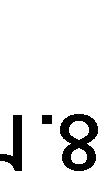 37 d.1.837 d.1.837 d.1.837 d.1.837 d.1.837 d.1.8KNR-W 4-01 0109-06 0109-08KNR-W 4-01 0109-06 0109-08KNR-W 4-01 0109-06 0109-08KNR-W 4-01 0109-06 0109-08KNR-W 4-01 0109-06 0109-08KNR-W 4-01 0109-06 0109-08Wywóz ziemi samochodami samowyładowczymi na odległość 10 km (grunt kat. III)Wywóz ziemi samochodami samowyładowczymi na odległość 10 km (grunt kat. III)m3m3m3m3m3m31 388,1241 388,1241 388,1241 388,1241 388,12438 d.1.838 d.1.838 d.1.838 d.1.838 d.1.838 d.1.838 d.1.8kalk. własnakalk. własnakalk. własnakalk. własnakalk. własnakalk. własnaOpłata za wysypiskoOpłata za wysypiskom3m3m3m3m3m31 388,1241 388,1241 388,1241 388,1241 388,124Razem dział:	                                                           Wywóz ziemiRazem dział:	                                                           Wywóz ziemiRazem dział:	                                                           Wywóz ziemiRazem dział:	                                                           Wywóz ziemiRazem dział:	                                                           Wywóz ziemiRazem dział:	                                                           Wywóz ziemiRazem dział:	                                                           Wywóz ziemiRazem dział:	                                                           Wywóz ziemiRazem dział:	                                                           Wywóz ziemiRazem dział:	                                                           Wywóz ziemiRazem dział:	                                                           Wywóz ziemiRazem dział:	                                                           Wywóz ziemiRazem dział:	                                                           Wywóz ziemiRazem dział:	                                                           Wywóz ziemiRazem dział:	                                                           Wywóz ziemiRazem dział:	                                                           Wywóz ziemiRazem dział:	                                                           Wywóz ziemiRazem dział:	                                                           Wywóz ziemiRazem dział:	                                                           Wywóz ziemiRazem dział:	                                                           Wywóz ziemiRazem dział:	                                                           Wywóz ziemiRazem dział:	                                                           Wywóz ziemiRazem dział:	                                                           Wywóz ziemiRazem dział:	                                                           Wywóz ziemiRazem dział:	                                                           Wywóz ziemiRazem dział:	                                                           Wywóz ziemiRazem dział:	                                                           Wywóz ziemiRazem dział:	                                                           Wywóz ziemiRazem dział:	                                                           Wywóz ziemiRazem dział:	Zbiornik SBR i KTSRazem dział:	Zbiornik SBR i KTSRazem dział:	Zbiornik SBR i KTSRazem dział:	Zbiornik SBR i KTSRazem dział:	Zbiornik SBR i KTSRazem dział:	Zbiornik SBR i KTSRazem dział:	Zbiornik SBR i KTSRazem dział:	Zbiornik SBR i KTSRazem dział:	Zbiornik SBR i KTSRazem dział:	Zbiornik SBR i KTSRazem dział:	Zbiornik SBR i KTSRazem dział:	Zbiornik SBR i KTSRazem dział:	Zbiornik SBR i KTSRazem dział:	Zbiornik SBR i KTSRazem dział:	Zbiornik SBR i KTSRazem dział:	Zbiornik SBR i KTSRazem dział:	Zbiornik SBR i KTSRazem dział:	Zbiornik SBR i KTSRazem dział:	Zbiornik SBR i KTSRazem dział:	Zbiornik SBR i KTSRazem dział:	Zbiornik SBR i KTSRazem dział:	Zbiornik SBR i KTSRazem dział:	Zbiornik SBR i KTSRazem dział:	Zbiornik SBR i KTSRazem dział:	Zbiornik SBR i KTSRazem dział:	Zbiornik SBR i KTSRazem dział:	Zbiornik SBR i KTSRazem dział:	Zbiornik SBR i KTSRazem dział:	Zbiornik SBR i KTSSBR i KTS – elementy staloweSBR i KTS – elementy staloweSBR i KTS – elementy staloweSBR i KTS – elementy staloweSBR i KTS – elementy staloweSBR i KTS – elementy staloweSBR i KTS – elementy staloweSBR i KTS – elementy staloweSBR i KTS – elementy staloweSBR i KTS – elementy staloweSBR i KTS – elementy staloweSBR i KTS – elementy staloweSBR i KTS – elementy staloweSBR i KTS – elementy staloweSBR i KTS – elementy staloweSBR i KTS – elementy staloweSBR i KTS – elementy staloweSBR i KTS – elementy staloweSBR i KTS – elementy staloweSBR i KTS – elementy staloweSBR i KTS – elementy staloweSBR i KTS – elementy staloweSBR i KTS – elementy staloweSBR i KTS – elementy staloweSBR i KTS – elementy staloweSBR i KTS – elementy staloweSBR i KTS – elementy staloweSBR i KTS – elementy staloweSBR i KTS – elementy staloweSBR i KTS – elementy staloweSBR i KTS – elementy stalowe2.1 Przejścia szczelne2.1 Przejścia szczelne2.1 Przejścia szczelne2.1 Przejścia szczelne2.1 Przejścia szczelne2.1 Przejścia szczelne2.1 Przejścia szczelne2.1 Przejścia szczelne2.1 Przejścia szczelne2.1 Przejścia szczelne2.1 Przejścia szczelne2.1 Przejścia szczelne2.1 Przejścia szczelne2.1 Przejścia szczelne2.1 Przejścia szczelne2.1 Przejścia szczelne2.1 Przejścia szczelne2.1 Przejścia szczelne2.1 Przejścia szczelne2.1 Przejścia szczelne2.1 Przejścia szczelne2.1 Przejścia szczelne2.1 Przejścia szczelne2.1 Przejścia szczelne2.1 Przejścia szczelne2.1 Przejścia szczelne2.1 Przejścia szczelne2.1 Przejścia szczelne2.1 Przejścia szczelne2.1 Przejścia szczelne2.1 Przejścia szczelne39 d.2.139 d.2.139 d.2.139 d.2.139 d.2.1KNR-W 2-02 1917-01KNR-W 2-02 1917-01KNR-W 2-02 1917-01KNR-W 2-02 1917-01Ręczny montaż przejść tulejowych o masie 1 szt. do 25 kg L=0,2 mRęczny montaż przejść tulejowych o masie 1 szt. do 25 kg L=0,2 mRęczny montaż przejść tulejowych o masie 1 szt. do 25 kg L=0,2 mRęczny montaż przejść tulejowych o masie 1 szt. do 25 kg L=0,2 mRęczny montaż przejść tulejowych o masie 1 szt. do 25 kg L=0,2 mRęczny montaż przejść tulejowych o masie 1 szt. do 25 kg L=0,2 mRęczny montaż przejść tulejowych o masie 1 szt. do 25 kg L=0,2 mRęczny montaż przejść tulejowych o masie 1 szt. do 25 kg L=0,2 mszt.szt.szt.szt.szt.1,0001,0001,0001,00040 d.2.140 d.2.140 d.2.140 d.2.140 d.2.1KNR-W 2-02 1917-01KNR-W 2-02 1917-01KNR-W 2-02 1917-01KNR-W 2-02 1917-01Ręczny montaż przejść tulejowych o masie 1 szt. do 25 kg L=0,5 mRęczny montaż przejść tulejowych o masie 1 szt. do 25 kg L=0,5 mRęczny montaż przejść tulejowych o masie 1 szt. do 25 kg L=0,5 mRęczny montaż przejść tulejowych o masie 1 szt. do 25 kg L=0,5 mRęczny montaż przejść tulejowych o masie 1 szt. do 25 kg L=0,5 mRęczny montaż przejść tulejowych o masie 1 szt. do 25 kg L=0,5 mRęczny montaż przejść tulejowych o masie 1 szt. do 25 kg L=0,5 mRęczny montaż przejść tulejowych o masie 1 szt. do 25 kg L=0,5 mszt.szt.szt.szt.szt.2,0002,0002,0002,00041 d.2.141 d.2.141 d.2.141 d.2.141 d.2.1KNR-W 2-02 1917-01KNR-W 2-02 1917-01KNR-W 2-02 1917-01KNR-W 2-02 1917-01Ręczny montaż przejść tulejowych o masie 1 szt. do 25 kg L=0,5 mRęczny montaż przejść tulejowych o masie 1 szt. do 25 kg L=0,5 mRęczny montaż przejść tulejowych o masie 1 szt. do 25 kg L=0,5 mRęczny montaż przejść tulejowych o masie 1 szt. do 25 kg L=0,5 mRęczny montaż przejść tulejowych o masie 1 szt. do 25 kg L=0,5 mRęczny montaż przejść tulejowych o masie 1 szt. do 25 kg L=0,5 mRęczny montaż przejść tulejowych o masie 1 szt. do 25 kg L=0,5 mRęczny montaż przejść tulejowych o masie 1 szt. do 25 kg L=0,5 mszt.szt.szt.szt.szt.2,0002,0002,0002,00042 d.2.142 d.2.142 d.2.142 d.2.142 d.2.1KNR-W 2-02 1917-01KNR-W 2-02 1917-01KNR-W 2-02 1917-01KNR-W 2-02 1917-01Ręczny montaż przejść tulejowych o masie 1 szt. do 25 kg L=0,4 mRęczny montaż przejść tulejowych o masie 1 szt. do 25 kg L=0,4 mRęczny montaż przejść tulejowych o masie 1 szt. do 25 kg L=0,4 mRęczny montaż przejść tulejowych o masie 1 szt. do 25 kg L=0,4 mRęczny montaż przejść tulejowych o masie 1 szt. do 25 kg L=0,4 mRęczny montaż przejść tulejowych o masie 1 szt. do 25 kg L=0,4 mRęczny montaż przejść tulejowych o masie 1 szt. do 25 kg L=0,4 mRęczny montaż przejść tulejowych o masie 1 szt. do 25 kg L=0,4 mszt.szt.szt.szt.szt.1,0001,0001,0001,00043 d.2.143 d.2.143 d.2.143 d.2.143 d.2.1KNR-W 2-02 1917-01KNR-W 2-02 1917-01KNR-W 2-02 1917-01KNR-W 2-02 1917-01Ręczny montaż przejść tulejowych o masie 1 szt. do 25 kg L=0,5 mRęczny montaż przejść tulejowych o masie 1 szt. do 25 kg L=0,5 mRęczny montaż przejść tulejowych o masie 1 szt. do 25 kg L=0,5 mRęczny montaż przejść tulejowych o masie 1 szt. do 25 kg L=0,5 mRęczny montaż przejść tulejowych o masie 1 szt. do 25 kg L=0,5 mRęczny montaż przejść tulejowych o masie 1 szt. do 25 kg L=0,5 mRęczny montaż przejść tulejowych o masie 1 szt. do 25 kg L=0,5 mRęczny montaż przejść tulejowych o masie 1 szt. do 25 kg L=0,5 mszt.szt.szt.szt.szt.2,0002,0002,0002,00044 d.2.144 d.2.144 d.2.144 d.2.144 d.2.1KNR-W 2-02 1917-01KNR-W 2-02 1917-01KNR-W 2-02 1917-01KNR-W 2-02 1917-01Ręczny montaż przejść tulejowych o masie 1 szt. do 25 kg L=0,38 mRęczny montaż przejść tulejowych o masie 1 szt. do 25 kg L=0,38 mRęczny montaż przejść tulejowych o masie 1 szt. do 25 kg L=0,38 mRęczny montaż przejść tulejowych o masie 1 szt. do 25 kg L=0,38 mRęczny montaż przejść tulejowych o masie 1 szt. do 25 kg L=0,38 mRęczny montaż przejść tulejowych o masie 1 szt. do 25 kg L=0,38 mRęczny montaż przejść tulejowych o masie 1 szt. do 25 kg L=0,38 mRęczny montaż przejść tulejowych o masie 1 szt. do 25 kg L=0,38 mszt.szt.szt.szt.szt.5,0005,0005,0005,000	Razem dział:	Przejścia szczelne	Razem dział:	Przejścia szczelne	Razem dział:	Przejścia szczelne	Razem dział:	Przejścia szczelne	Razem dział:	Przejścia szczelne	Razem dział:	Przejścia szczelne	Razem dział:	Przejścia szczelne	Razem dział:	Przejścia szczelne	Razem dział:	Przejścia szczelne	Razem dział:	Przejścia szczelne	Razem dział:	Przejścia szczelne	Razem dział:	Przejścia szczelne	Razem dział:	Przejścia szczelne	Razem dział:	Przejścia szczelne	Razem dział:	Przejścia szczelne	Razem dział:	Przejścia szczelne	Razem dział:	Przejścia szczelne	Razem dział:	Przejścia szczelne	Razem dział:	Przejścia szczelne	Razem dział:	Przejścia szczelne	Razem dział:	Przejścia szczelne	Razem dział:	Przejścia szczelne	Razem dział:	Przejścia szczelne	Razem dział:	Przejścia szczelne	Razem dział:	Przejścia szczelne	Razem dział:	Przejścia szczelne	Razem dział:	Przejścia szczelne	Razem dział:	Przejścia szczelne	Razem dział:	Przejścia szczelne2.2. SBR2; KTS – pokrywa stalowa 1200x1200x3 szt2.2. SBR2; KTS – pokrywa stalowa 1200x1200x3 szt2.2. SBR2; KTS – pokrywa stalowa 1200x1200x3 szt2.2. SBR2; KTS – pokrywa stalowa 1200x1200x3 szt2.2. SBR2; KTS – pokrywa stalowa 1200x1200x3 szt2.2. SBR2; KTS – pokrywa stalowa 1200x1200x3 szt2.2. SBR2; KTS – pokrywa stalowa 1200x1200x3 szt2.2. SBR2; KTS – pokrywa stalowa 1200x1200x3 szt2.2. SBR2; KTS – pokrywa stalowa 1200x1200x3 szt2.2. SBR2; KTS – pokrywa stalowa 1200x1200x3 szt2.2. SBR2; KTS – pokrywa stalowa 1200x1200x3 szt2.2. SBR2; KTS – pokrywa stalowa 1200x1200x3 szt2.2. SBR2; KTS – pokrywa stalowa 1200x1200x3 szt2.2. SBR2; KTS – pokrywa stalowa 1200x1200x3 szt2.2. SBR2; KTS – pokrywa stalowa 1200x1200x3 szt2.2. SBR2; KTS – pokrywa stalowa 1200x1200x3 szt2.2. SBR2; KTS – pokrywa stalowa 1200x1200x3 szt2.2. SBR2; KTS – pokrywa stalowa 1200x1200x3 szt2.2. SBR2; KTS – pokrywa stalowa 1200x1200x3 szt2.2. SBR2; KTS – pokrywa stalowa 1200x1200x3 szt2.2. SBR2; KTS – pokrywa stalowa 1200x1200x3 szt2.2. SBR2; KTS – pokrywa stalowa 1200x1200x3 szt2.2. SBR2; KTS – pokrywa stalowa 1200x1200x3 szt2.2. SBR2; KTS – pokrywa stalowa 1200x1200x3 szt2.2. SBR2; KTS – pokrywa stalowa 1200x1200x3 szt2.2. SBR2; KTS – pokrywa stalowa 1200x1200x3 szt2.2. SBR2; KTS – pokrywa stalowa 1200x1200x3 szt2.2. SBR2; KTS – pokrywa stalowa 1200x1200x3 szt2.2. SBR2; KTS – pokrywa stalowa 1200x1200x3 szt2.2. SBR2; KTS – pokrywa stalowa 1200x1200x3 szt2.2. SBR2; KTS – pokrywa stalowa 1200x1200x3 szt45 d.2.245 d.2.245 d.2.245 d.2.245 d.2.2kalk. własnakalk. własnakalk. własnakalk. własnaDostawa pokryw stalowych 3 sztDostawa pokryw stalowych 3 sztDostawa pokryw stalowych 3 sztDostawa pokryw stalowych 3 sztDostawa pokryw stalowych 3 sztDostawa pokryw stalowych 3 sztDostawa pokryw stalowych 3 sztDostawa pokryw stalowych 3 sztkgkgkgkgkg342,300342,300342,300342,30046 d.2.246 d.2.246 d.2.246 d.2.246 d.2.2KNR-W 2-05 0208-05KNR-W 2-05 0208-05KNR-W 2-05 0208-05KNR-W 2-05 0208-05Montaż pokryw stalowychMontaż pokryw stalowychMontaż pokryw stalowychMontaż pokryw stalowychMontaż pokryw stalowychMontaż pokryw stalowychMontaż pokryw stalowychMontaż pokryw stalowychttttt0,3420,3420,3420,34247 d.2.247 d.2.247 d.2.2KNR-W 2-02 0612-03KNR-W 2-02 0612-03KNR-W 2-02 0612-03KNR-W 2-02 0612-03KNR-W 2-02 0612-03Izolacje cieplne z wełny mineralnej poziome z płyt układanych na sucho - izolacja pokryw stalowychIzolacje cieplne z wełny mineralnej poziome z płyt układanych na sucho - izolacja pokryw stalowychIzolacje cieplne z wełny mineralnej poziome z płyt układanych na sucho - izolacja pokryw stalowychIzolacje cieplne z wełny mineralnej poziome z płyt układanych na sucho - izolacja pokryw stalowychIzolacje cieplne z wełny mineralnej poziome z płyt układanych na sucho - izolacja pokryw stalowychIzolacje cieplne z wełny mineralnej poziome z płyt układanych na sucho - izolacja pokryw stalowychIzolacje cieplne z wełny mineralnej poziome z płyt układanych na sucho - izolacja pokryw stalowychIzolacje cieplne z wełny mineralnej poziome z płyt układanych na sucho - izolacja pokryw stalowychIzolacje cieplne z wełny mineralnej poziome z płyt układanych na sucho - izolacja pokryw stalowychm2m2m2m2m24,0374,0374,0374,037Razem dział:Razem dział:Razem dział:Razem dział:Razem dział:Razem dział:Razem dział:Razem dział:SBR2;KTS-pokrywa stalowa 1200x1200SBR2;KTS-pokrywa stalowa 1200x1200SBR2;KTS-pokrywa stalowa 1200x1200SBR2;KTS-pokrywa stalowa 1200x1200SBR2;KTS-pokrywa stalowa 1200x1200SBR2;KTS-pokrywa stalowa 1200x1200SBR2;KTS-pokrywa stalowa 1200x1200SBR2;KTS-pokrywa stalowa 1200x1200SBR2;KTS-pokrywa stalowa 1200x1200 3 szt 3 szt 3 szt 3 szt 3 szt 3 szt 3 szt 3 szt 3 szt 3 szt 3 szt 3 szt2.3. SBR2; KTS – pokrywa stalowa 500x800 – 6 szt. 800x1750 – 1 szt2.3. SBR2; KTS – pokrywa stalowa 500x800 – 6 szt. 800x1750 – 1 szt2.3. SBR2; KTS – pokrywa stalowa 500x800 – 6 szt. 800x1750 – 1 szt2.3. SBR2; KTS – pokrywa stalowa 500x800 – 6 szt. 800x1750 – 1 szt2.3. SBR2; KTS – pokrywa stalowa 500x800 – 6 szt. 800x1750 – 1 szt2.3. SBR2; KTS – pokrywa stalowa 500x800 – 6 szt. 800x1750 – 1 szt2.3. SBR2; KTS – pokrywa stalowa 500x800 – 6 szt. 800x1750 – 1 szt2.3. SBR2; KTS – pokrywa stalowa 500x800 – 6 szt. 800x1750 – 1 szt2.3. SBR2; KTS – pokrywa stalowa 500x800 – 6 szt. 800x1750 – 1 szt2.3. SBR2; KTS – pokrywa stalowa 500x800 – 6 szt. 800x1750 – 1 szt2.3. SBR2; KTS – pokrywa stalowa 500x800 – 6 szt. 800x1750 – 1 szt2.3. SBR2; KTS – pokrywa stalowa 500x800 – 6 szt. 800x1750 – 1 szt2.3. SBR2; KTS – pokrywa stalowa 500x800 – 6 szt. 800x1750 – 1 szt2.3. SBR2; KTS – pokrywa stalowa 500x800 – 6 szt. 800x1750 – 1 szt2.3. SBR2; KTS – pokrywa stalowa 500x800 – 6 szt. 800x1750 – 1 szt2.3. SBR2; KTS – pokrywa stalowa 500x800 – 6 szt. 800x1750 – 1 szt2.3. SBR2; KTS – pokrywa stalowa 500x800 – 6 szt. 800x1750 – 1 szt2.3. SBR2; KTS – pokrywa stalowa 500x800 – 6 szt. 800x1750 – 1 szt2.3. SBR2; KTS – pokrywa stalowa 500x800 – 6 szt. 800x1750 – 1 szt2.3. SBR2; KTS – pokrywa stalowa 500x800 – 6 szt. 800x1750 – 1 szt2.3. SBR2; KTS – pokrywa stalowa 500x800 – 6 szt. 800x1750 – 1 szt2.3. SBR2; KTS – pokrywa stalowa 500x800 – 6 szt. 800x1750 – 1 szt2.3. SBR2; KTS – pokrywa stalowa 500x800 – 6 szt. 800x1750 – 1 szt2.3. SBR2; KTS – pokrywa stalowa 500x800 – 6 szt. 800x1750 – 1 szt2.3. SBR2; KTS – pokrywa stalowa 500x800 – 6 szt. 800x1750 – 1 szt2.3. SBR2; KTS – pokrywa stalowa 500x800 – 6 szt. 800x1750 – 1 szt2.3. SBR2; KTS – pokrywa stalowa 500x800 – 6 szt. 800x1750 – 1 szt2.3. SBR2; KTS – pokrywa stalowa 500x800 – 6 szt. 800x1750 – 1 szt2.3. SBR2; KTS – pokrywa stalowa 500x800 – 6 szt. 800x1750 – 1 szt2.3. SBR2; KTS – pokrywa stalowa 500x800 – 6 szt. 800x1750 – 1 szt2.3. SBR2; KTS – pokrywa stalowa 500x800 – 6 szt. 800x1750 – 1 szt48 d.2.348 d.2.348 d.2.3kalk. własnakalk. własnakalk. własnakalk. własnakalk. własnaDostawa pokryw stalowychDostawa pokryw stalowychDostawa pokryw stalowychDostawa pokryw stalowychDostawa pokryw stalowychDostawa pokryw stalowychDostawa pokryw stalowychDostawa pokryw stalowychDostawa pokryw stalowychkgkgkgkgkg510,000510,000510,000510,00049 d.2.349 d.2.349 d.2.3KNR-W 2-05 0208-05KNR-W 2-05 0208-05KNR-W 2-05 0208-05KNR-W 2-05 0208-05KNR-W 2-05 0208-05Montaż pokryw stalowychMontaż pokryw stalowychMontaż pokryw stalowychMontaż pokryw stalowychMontaż pokryw stalowychMontaż pokryw stalowychMontaż pokryw stalowychMontaż pokryw stalowychMontaż pokryw stalowychttttt0,5100,5100,5100,51050 d.2.350 d.2.350 d.2.3KNR-W 2-02 0612-03KNR-W 2-02 0612-03KNR-W 2-02 0612-03KNR-W 2-02 0612-03KNR-W 2-02 0612-03Izolacje cieplne z wełny mineralnej poziome z płyt układanych na sucho - izolacja pokryw stalowychIzolacje cieplne z wełny mineralnej poziome z płyt układanych na sucho - izolacja pokryw stalowychIzolacje cieplne z wełny mineralnej poziome z płyt układanych na sucho - izolacja pokryw stalowychIzolacje cieplne z wełny mineralnej poziome z płyt układanych na sucho - izolacja pokryw stalowychIzolacje cieplne z wełny mineralnej poziome z płyt układanych na sucho - izolacja pokryw stalowychIzolacje cieplne z wełny mineralnej poziome z płyt układanych na sucho - izolacja pokryw stalowychIzolacje cieplne z wełny mineralnej poziome z płyt układanych na sucho - izolacja pokryw stalowychIzolacje cieplne z wełny mineralnej poziome z płyt układanych na sucho - izolacja pokryw stalowychIzolacje cieplne z wełny mineralnej poziome z płyt układanych na sucho - izolacja pokryw stalowychm2m2m2m2m24,7654,7654,7654,765Razem dział:Razem dział:Razem dział:Razem dział:Razem dział:Razem dział:Razem dział:Razem dział:SBR2;KTS-pokrywa stalowa800x800- 6 szt,800x1750-  1szt.SBR2;KTS-pokrywa stalowa800x800- 6 szt,800x1750-  1szt.SBR2;KTS-pokrywa stalowa800x800- 6 szt,800x1750-  1szt.SBR2;KTS-pokrywa stalowa800x800- 6 szt,800x1750-  1szt.SBR2;KTS-pokrywa stalowa800x800- 6 szt,800x1750-  1szt.SBR2;KTS-pokrywa stalowa800x800- 6 szt,800x1750-  1szt.SBR2;KTS-pokrywa stalowa800x800- 6 szt,800x1750-  1szt.SBR2;KTS-pokrywa stalowa800x800- 6 szt,800x1750-  1szt.SBR2;KTS-pokrywa stalowa800x800- 6 szt,800x1750-  1szt.SBR2;KTS-pokrywa stalowa800x800- 6 szt,800x1750-  1szt.SBR2;KTS-pokrywa stalowa800x800- 6 szt,800x1750-  1szt.SBR2;KTS-pokrywa stalowa800x800- 6 szt,800x1750-  1szt.SBR2;KTS-pokrywa stalowa800x800- 6 szt,800x1750-  1szt.SBR2;KTS-pokrywa stalowa800x800- 6 szt,800x1750-  1szt.SBR2;KTS-pokrywa stalowa800x800- 6 szt,800x1750-  1szt.SBR2;KTS-pokrywa stalowa800x800- 6 szt,800x1750-  1szt.SBR2;KTS-pokrywa stalowa800x800- 6 szt,800x1750-  1szt.SBR2;KTS-pokrywa stalowa800x800- 6 szt,800x1750-  1szt.SBR2;KTS-pokrywa stalowa800x800- 6 szt,800x1750-  1szt.SBR2;KTS-pokrywa stalowa800x800- 6 szt,800x1750-  1szt.SBR2;KTS-pokrywa stalowa800x800- 6 szt,800x1750-  1szt.2.4. Obramowanie otworu 1200x1200 3 szt.; 800x800 6 szt. 800x1750 1 szt.2.4. Obramowanie otworu 1200x1200 3 szt.; 800x800 6 szt. 800x1750 1 szt.2.4. Obramowanie otworu 1200x1200 3 szt.; 800x800 6 szt. 800x1750 1 szt.2.4. Obramowanie otworu 1200x1200 3 szt.; 800x800 6 szt. 800x1750 1 szt.2.4. Obramowanie otworu 1200x1200 3 szt.; 800x800 6 szt. 800x1750 1 szt.2.4. Obramowanie otworu 1200x1200 3 szt.; 800x800 6 szt. 800x1750 1 szt.2.4. Obramowanie otworu 1200x1200 3 szt.; 800x800 6 szt. 800x1750 1 szt.2.4. Obramowanie otworu 1200x1200 3 szt.; 800x800 6 szt. 800x1750 1 szt.2.4. Obramowanie otworu 1200x1200 3 szt.; 800x800 6 szt. 800x1750 1 szt.2.4. Obramowanie otworu 1200x1200 3 szt.; 800x800 6 szt. 800x1750 1 szt.2.4. Obramowanie otworu 1200x1200 3 szt.; 800x800 6 szt. 800x1750 1 szt.2.4. Obramowanie otworu 1200x1200 3 szt.; 800x800 6 szt. 800x1750 1 szt.2.4. Obramowanie otworu 1200x1200 3 szt.; 800x800 6 szt. 800x1750 1 szt.2.4. Obramowanie otworu 1200x1200 3 szt.; 800x800 6 szt. 800x1750 1 szt.2.4. Obramowanie otworu 1200x1200 3 szt.; 800x800 6 szt. 800x1750 1 szt.2.4. Obramowanie otworu 1200x1200 3 szt.; 800x800 6 szt. 800x1750 1 szt.2.4. Obramowanie otworu 1200x1200 3 szt.; 800x800 6 szt. 800x1750 1 szt.2.4. Obramowanie otworu 1200x1200 3 szt.; 800x800 6 szt. 800x1750 1 szt.2.4. Obramowanie otworu 1200x1200 3 szt.; 800x800 6 szt. 800x1750 1 szt.2.4. Obramowanie otworu 1200x1200 3 szt.; 800x800 6 szt. 800x1750 1 szt.2.4. Obramowanie otworu 1200x1200 3 szt.; 800x800 6 szt. 800x1750 1 szt.2.4. Obramowanie otworu 1200x1200 3 szt.; 800x800 6 szt. 800x1750 1 szt.2.4. Obramowanie otworu 1200x1200 3 szt.; 800x800 6 szt. 800x1750 1 szt.2.4. Obramowanie otworu 1200x1200 3 szt.; 800x800 6 szt. 800x1750 1 szt.2.4. Obramowanie otworu 1200x1200 3 szt.; 800x800 6 szt. 800x1750 1 szt.2.4. Obramowanie otworu 1200x1200 3 szt.; 800x800 6 szt. 800x1750 1 szt.2.4. Obramowanie otworu 1200x1200 3 szt.; 800x800 6 szt. 800x1750 1 szt.2.4. Obramowanie otworu 1200x1200 3 szt.; 800x800 6 szt. 800x1750 1 szt.2.4. Obramowanie otworu 1200x1200 3 szt.; 800x800 6 szt. 800x1750 1 szt.2.4. Obramowanie otworu 1200x1200 3 szt.; 800x800 6 szt. 800x1750 1 szt.2.4. Obramowanie otworu 1200x1200 3 szt.; 800x800 6 szt. 800x1750 1 szt.51 d.2.451 d.2.451 d.2.4kalk. własnakalk. własnakalk. własnakalk. własnakalk. własnaDostawa obramowania otworuDostawa obramowania otworuDostawa obramowania otworuDostawa obramowania otworuDostawa obramowania otworuDostawa obramowania otworuDostawa obramowania otworuDostawa obramowania otworuDostawa obramowania otworukgkgkgkgkg576,400576,400576,400576,40052 d.2.452 d.2.452 d.2.4KNR-W 2-05 0208-05KNR-W 2-05 0208-05KNR-W 2-05 0208-05KNR-W 2-05 0208-05KNR-W 2-05 0208-05Montaż obramowania otworuMontaż obramowania otworuMontaż obramowania otworuMontaż obramowania otworuMontaż obramowania otworuMontaż obramowania otworuMontaż obramowania otworuMontaż obramowania otworuMontaż obramowania otworuttttt0,5760,5760,5760,576Razem dział:Razem dział:Razem dział:Razem dział:Razem dział:Razem dział:Razem dział:Razem dział:Obramowanie otworu 1200x1200 3 szt.; 800x800 6 szt. 800x1750 1 szt.Obramowanie otworu 1200x1200 3 szt.; 800x800 6 szt. 800x1750 1 szt.Obramowanie otworu 1200x1200 3 szt.; 800x800 6 szt. 800x1750 1 szt.Obramowanie otworu 1200x1200 3 szt.; 800x800 6 szt. 800x1750 1 szt.Obramowanie otworu 1200x1200 3 szt.; 800x800 6 szt. 800x1750 1 szt.Obramowanie otworu 1200x1200 3 szt.; 800x800 6 szt. 800x1750 1 szt.Obramowanie otworu 1200x1200 3 szt.; 800x800 6 szt. 800x1750 1 szt.Obramowanie otworu 1200x1200 3 szt.; 800x800 6 szt. 800x1750 1 szt.Obramowanie otworu 1200x1200 3 szt.; 800x800 6 szt. 800x1750 1 szt.Obramowanie otworu 1200x1200 3 szt.; 800x800 6 szt. 800x1750 1 szt.Obramowanie otworu 1200x1200 3 szt.; 800x800 6 szt. 800x1750 1 szt.Obramowanie otworu 1200x1200 3 szt.; 800x800 6 szt. 800x1750 1 szt.Obramowanie otworu 1200x1200 3 szt.; 800x800 6 szt. 800x1750 1 szt.Obramowanie otworu 1200x1200 3 szt.; 800x800 6 szt. 800x1750 1 szt.Obramowanie otworu 1200x1200 3 szt.; 800x800 6 szt. 800x1750 1 szt.Obramowanie otworu 1200x1200 3 szt.; 800x800 6 szt. 800x1750 1 szt.Obramowanie otworu 1200x1200 3 szt.; 800x800 6 szt. 800x1750 1 szt.Obramowanie otworu 1200x1200 3 szt.; 800x800 6 szt. 800x1750 1 szt.Obramowanie otworu 1200x1200 3 szt.; 800x800 6 szt. 800x1750 1 szt.Obramowanie otworu 1200x1200 3 szt.; 800x800 6 szt. 800x1750 1 szt.Obramowanie otworu 1200x1200 3 szt.; 800x800 6 szt. 800x1750 1 szt.2.5. Drabiny D12.5. Drabiny D12.5. Drabiny D12.5. Drabiny D12.5. Drabiny D12.5. Drabiny D12.5. Drabiny D12.5. Drabiny D12.5. Drabiny D12.5. Drabiny D12.5. Drabiny D12.5. Drabiny D12.5. Drabiny D12.5. Drabiny D12.5. Drabiny D12.5. Drabiny D12.5. Drabiny D12.5. Drabiny D12.5. Drabiny D12.5. Drabiny D12.5. Drabiny D12.5. Drabiny D12.5. Drabiny D12.5. Drabiny D12.5. Drabiny D12.5. Drabiny D12.5. Drabiny D12.5. Drabiny D12.5. Drabiny D12.5. Drabiny D12.5. Drabiny D153 d.2.553 d.2.553 d.2.5kalk. własnakalk. własnakalk. własnakalk. własnakalk. własnaDostawa drabiny stalowej D1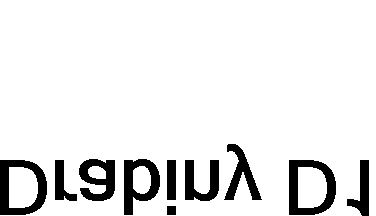 Dostawa drabiny stalowej D1Dostawa drabiny stalowej D1Dostawa drabiny stalowej D1Dostawa drabiny stalowej D1Dostawa drabiny stalowej D1Dostawa drabiny stalowej D1Dostawa drabiny stalowej D1Dostawa drabiny stalowej D1kgkgkgkgkg64,65064,65064,65064,65054 d.2.554 d.2.554 d.2.5KNR-W 2-05 0208-05KNR-W 2-05 0208-05KNR-W 2-05 0208-05KNR-W 2-05 0208-05KNR-W 2-05 0208-05Montaż drabiny stalowej D1Montaż drabiny stalowej D1Montaż drabiny stalowej D1Montaż drabiny stalowej D1Montaż drabiny stalowej D1Montaż drabiny stalowej D1Montaż drabiny stalowej D1Montaż drabiny stalowej D1Montaż drabiny stalowej D1ttttt0,0650,0650,0650,065Razem dział: Drabiny D1Razem dział: Drabiny D1Razem dział: Drabiny D1Razem dział: Drabiny D1Razem dział: Drabiny D1Razem dział: Drabiny D1Razem dział: Drabiny D1Razem dział: Drabiny D1Razem dział: Drabiny D1Razem dział: Drabiny D1Razem dział: Drabiny D1Razem dział: Drabiny D1Razem dział: Drabiny D1Razem dział: Drabiny D1Razem dział: Drabiny D1Razem dział: Drabiny D1Razem dział: Drabiny D1Razem dział: Drabiny D1Razem dział: Drabiny D1Razem dział: Drabiny D1Razem dział: Drabiny D1Razem dział: Drabiny D1Razem dział: Drabiny D1Razem dział: Drabiny D1Razem dział: Drabiny D1Razem dział: Drabiny D1Razem dział: Drabiny D1Razem dział: Drabiny D1Razem dział: Drabiny D12.6. Drabiny D22.6. Drabiny D22.6. Drabiny D22.6. Drabiny D22.6. Drabiny D22.6. Drabiny D22.6. Drabiny D22.6. Drabiny D22.6. Drabiny D22.6. Drabiny D22.6. Drabiny D22.6. Drabiny D22.6. Drabiny D22.6. Drabiny D22.6. Drabiny D22.6. Drabiny D22.6. Drabiny D22.6. Drabiny D22.6. Drabiny D22.6. Drabiny D22.6. Drabiny D22.6. Drabiny D22.6. Drabiny D22.6. Drabiny D22.6. Drabiny D22.6. Drabiny D22.6. Drabiny D22.6. Drabiny D22.6. Drabiny D22.6. Drabiny D22.6. Drabiny D255 d.2.655 d.2.655 d.2.6kalk. własnakalk. własnakalk. własnakalk. własnakalk. własnaDostawa drabiny stalowej D2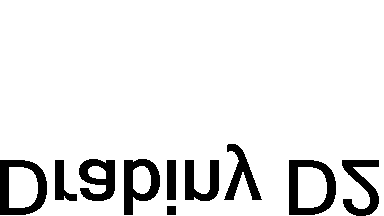 Dostawa drabiny stalowej D2Dostawa drabiny stalowej D2Dostawa drabiny stalowej D2Dostawa drabiny stalowej D2Dostawa drabiny stalowej D2Dostawa drabiny stalowej D2Dostawa drabiny stalowej D2Dostawa drabiny stalowej D2kgkgkgkgkg192,200192,200192,200192,20056 d.2.656 d.2.656 d.2.6KNR-W 2-05 0208-05KNR-W 2-05 0208-05KNR-W 2-05 0208-05KNR-W 2-05 0208-05KNR-W 2-05 0208-05Montaż drabiny stalowej D2Montaż drabiny stalowej D2Montaż drabiny stalowej D2Montaż drabiny stalowej D2Montaż drabiny stalowej D2Montaż drabiny stalowej D2Montaż drabiny stalowej D2Montaż drabiny stalowej D2Montaż drabiny stalowej D2ttttt0,1920,1920,1920,192Razem dział: Drabiny D2Razem dział: Drabiny D2Razem dział: Drabiny D2Razem dział: Drabiny D2Razem dział: Drabiny D2Razem dział: Drabiny D2Razem dział: Drabiny D2Razem dział: Drabiny D2Razem dział: Drabiny D2Razem dział: Drabiny D2Razem dział: Drabiny D2Razem dział: Drabiny D2Razem dział: Drabiny D2Razem dział: Drabiny D2Razem dział: Drabiny D2Razem dział: Drabiny D2Razem dział: Drabiny D2Razem dział: Drabiny D2Razem dział: Drabiny D2Razem dział: Drabiny D2Razem dział: Drabiny D2Razem dział: Drabiny D2Razem dział: Drabiny D2Razem dział: Drabiny D2Razem dział: Drabiny D2Razem dział: Drabiny D2Razem dział: Drabiny D2Razem dział: Drabiny D2Razem dział: Drabiny D22.7. Drabiny D32.7. Drabiny D32.7. Drabiny D32.7. Drabiny D32.7. Drabiny D32.7. Drabiny D32.7. Drabiny D32.7. Drabiny D32.7. Drabiny D32.7. Drabiny D32.7. Drabiny D32.7. Drabiny D32.7. Drabiny D32.7. Drabiny D32.7. Drabiny D32.7. Drabiny D32.7. Drabiny D32.7. Drabiny D32.7. Drabiny D32.7. Drabiny D32.7. Drabiny D32.7. Drabiny D32.7. Drabiny D32.7. Drabiny D32.7. Drabiny D32.7. Drabiny D32.7. Drabiny D32.7. Drabiny D32.7. Drabiny D32.7. Drabiny D32.7. Drabiny D357 d.2.757 d.2.757 d.2.7kalk. własnakalk. własnakalk. własnakalk. własnakalk. własnaDostawa drabiny stalowej D3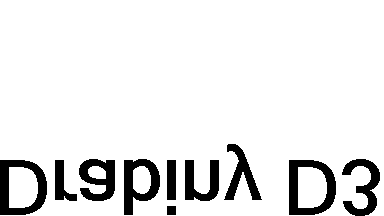 Dostawa drabiny stalowej D3Dostawa drabiny stalowej D3Dostawa drabiny stalowej D3Dostawa drabiny stalowej D3Dostawa drabiny stalowej D3Dostawa drabiny stalowej D3Dostawa drabiny stalowej D3Dostawa drabiny stalowej D3kgkgkgkgkg34,55034,55034,55034,55058 d.2.758 d.2.758 d.2.7KNR-W 2-05 0208-04KNR-W 2-05 0208-04KNR-W 2-05 0208-04KNR-W 2-05 0208-04KNR-W 2-05 0208-04Montaż drabiny stalowej D3Montaż drabiny stalowej D3Montaż drabiny stalowej D3Montaż drabiny stalowej D3Montaż drabiny stalowej D3Montaż drabiny stalowej D3Montaż drabiny stalowej D3Montaż drabiny stalowej D3Montaż drabiny stalowej D3ttttt0,0350,0350,0350,035Razem dział:    Drabiny D3Razem dział:    Drabiny D3Razem dział:    Drabiny D3Razem dział:    Drabiny D3Razem dział:    Drabiny D3Razem dział:    Drabiny D3Razem dział:    Drabiny D3Razem dział:    Drabiny D3Razem dział:    Drabiny D3Razem dział:    Drabiny D3Razem dział:    Drabiny D3Razem dział:    Drabiny D3Razem dział:    Drabiny D3Razem dział:    Drabiny D3Razem dział:    Drabiny D3Razem dział:    Drabiny D3Razem dział:    Drabiny D3Razem dział:    Drabiny D3Razem dział:    Drabiny D3Razem dział:    Drabiny D3Razem dział:    Drabiny D3Razem dział:    Drabiny D3Razem dział:    Drabiny D3Razem dział:    Drabiny D3Razem dział:    Drabiny D3Razem dział:    Drabiny D3Razem dział:    Drabiny D3Razem dział:    Drabiny D3Razem dział:    Drabiny D32.8. Pochwyty 6 szt2.8. Pochwyty 6 szt2.8. Pochwyty 6 szt2.8. Pochwyty 6 szt2.8. Pochwyty 6 szt2.8. Pochwyty 6 szt2.8. Pochwyty 6 szt2.8. Pochwyty 6 szt2.8. Pochwyty 6 szt2.8. Pochwyty 6 szt2.8. Pochwyty 6 szt2.8. Pochwyty 6 szt2.8. Pochwyty 6 szt2.8. Pochwyty 6 szt2.8. Pochwyty 6 szt2.8. Pochwyty 6 szt2.8. Pochwyty 6 szt2.8. Pochwyty 6 szt2.8. Pochwyty 6 szt2.8. Pochwyty 6 szt2.8. Pochwyty 6 szt2.8. Pochwyty 6 szt2.8. Pochwyty 6 szt2.8. Pochwyty 6 szt2.8. Pochwyty 6 szt2.8. Pochwyty 6 szt2.8. Pochwyty 6 szt2.8. Pochwyty 6 szt2.8. Pochwyty 6 szt2.8. Pochwyty 6 szt2.8. Pochwyty 6 szt59 d.2.859 d.2.859 d.2.8kalk. własnakalk. własnakalk. własnakalk. własnakalk. własnaDostawa pochwytówDostawa pochwytówDostawa pochwytówDostawa pochwytówDostawa pochwytówDostawa pochwytówDostawa pochwytówDostawa pochwytówDostawa pochwytówkgkgkgkgkg23,10023,10023,10023,10060 d.2.860 d.2.860 d.2.8KNR-W 2-05 0208-01KNR-W 2-05 0208-01KNR-W 2-05 0208-01KNR-W 2-05 0208-01KNR-W 2-05 0208-01Montaż pochwytówMontaż pochwytówMontaż pochwytówMontaż pochwytówMontaż pochwytówMontaż pochwytówMontaż pochwytówMontaż pochwytówMontaż pochwytówttttt0,0230,0230,0230,023Razem dział: Pochwyty 6 szt.Razem dział: Pochwyty 6 szt.Razem dział: Pochwyty 6 szt.Razem dział: Pochwyty 6 szt.Razem dział: Pochwyty 6 szt.Razem dział: Pochwyty 6 szt.Razem dział: Pochwyty 6 szt.Razem dział: Pochwyty 6 szt.Razem dział: Pochwyty 6 szt.Razem dział: Pochwyty 6 szt.Razem dział: Pochwyty 6 szt.Razem dział: Pochwyty 6 szt.Razem dział: Pochwyty 6 szt.Razem dział: Pochwyty 6 szt.Razem dział: Pochwyty 6 szt.Razem dział: Pochwyty 6 szt.Razem dział: Pochwyty 6 szt.Razem dział: Pochwyty 6 szt.Razem dział: Pochwyty 6 szt.Razem dział: Pochwyty 6 szt.Razem dział: Pochwyty 6 szt.Razem dział: Pochwyty 6 szt.Razem dział: Pochwyty 6 szt.Razem dział: Pochwyty 6 szt.Razem dział: Pochwyty 6 szt.Razem dział: Pochwyty 6 szt.Razem dział: Pochwyty 6 szt.Razem dział: Pochwyty 6 szt.Razem dział: Pochwyty 6 szt.Razem dział: SBR i KTS- elementy staloweRazem dział: SBR i KTS- elementy staloweRazem dział: SBR i KTS- elementy staloweRazem dział: SBR i KTS- elementy staloweRazem dział: SBR i KTS- elementy staloweRazem dział: SBR i KTS- elementy staloweRazem dział: SBR i KTS- elementy staloweRazem dział: SBR i KTS- elementy staloweRazem dział: SBR i KTS- elementy staloweRazem dział: SBR i KTS- elementy staloweRazem dział: SBR i KTS- elementy staloweRazem dział: SBR i KTS- elementy staloweRazem dział: SBR i KTS- elementy staloweRazem dział: SBR i KTS- elementy staloweRazem dział: SBR i KTS- elementy staloweRazem dział: SBR i KTS- elementy staloweRazem dział: SBR i KTS- elementy staloweRazem dział: SBR i KTS- elementy staloweRazem dział: SBR i KTS- elementy staloweRazem dział: SBR i KTS- elementy staloweRazem dział: SBR i KTS- elementy staloweRazem dział: SBR i KTS- elementy staloweRazem dział: SBR i KTS- elementy staloweRazem dział: SBR i KTS- elementy staloweRazem dział: SBR i KTS- elementy staloweRazem dział: SBR i KTS- elementy staloweRazem dział: SBR i KTS- elementy staloweRazem dział: SBR i KTS- elementy staloweRazem dział: SBR i KTS- elementy staloweMagazyn OsaduMagazyn OsaduMagazyn OsaduMagazyn OsaduMagazyn OsaduMagazyn OsaduMagazyn OsaduMagazyn OsaduMagazyn OsaduMagazyn OsaduMagazyn OsaduMagazyn OsaduMagazyn OsaduMagazyn OsaduMagazyn OsaduMagazyn OsaduMagazyn OsaduMagazyn OsaduMagazyn OsaduMagazyn OsaduMagazyn OsaduMagazyn OsaduMagazyn OsaduMagazyn OsaduMagazyn OsaduMagazyn OsaduMagazyn OsaduMagazyn OsaduMagazyn OsaduMagazyn OsaduMagazyn OsaduPrace ziemnePrace ziemnePrace ziemnePrace ziemnePrace ziemnePrace ziemnePrace ziemnePrace ziemnePrace ziemnePrace ziemnePrace ziemnePrace ziemnePrace ziemnePrace ziemnePrace ziemnePrace ziemnePrace ziemnePrace ziemnePrace ziemnePrace ziemnePrace ziemnePrace ziemnePrace ziemnePrace ziemnePrace ziemnePrace ziemnePrace ziemnePrace ziemnePrace ziemnePrace ziemnePrace ziemne61 d.3.161 d.3.161 d.3.161 d.3.1KNR 2-01 0122-01KNR 2-01 0122-01KNR 2-01 0122-01KNR 2-01 0122-01KNR 2-01 0122-01KNR 2-01 0122-01Pomiary przy wykopach fundamentowych w terenie równinnym i nizinnymPomiary przy wykopach fundamentowych w terenie równinnym i nizinnymPomiary przy wykopach fundamentowych w terenie równinnym i nizinnymPomiary przy wykopach fundamentowych w terenie równinnym i nizinnymPomiary przy wykopach fundamentowych w terenie równinnym i nizinnymPomiary przy wykopach fundamentowych w terenie równinnym i nizinnymPomiary przy wykopach fundamentowych w terenie równinnym i nizinnymPomiary przy wykopach fundamentowych w terenie równinnym i nizinnymm3m3m3m3m3708,696708,696708,696708,69662 d.3.162 d.3.162 d.3.162 d.3.1KNR-W 2-01 0212-08KNR-W 2-01 0212-08KNR-W 2-01 0212-08KNR-W 2-01 0212-08KNR-W 2-01 0212-08KNR-W 2-01 0212-08Wykopy oraz przekopy wykonywane koparkami podsiębiernymi 0.60 m3 na odkład w gruncie kat. IIIWykopy oraz przekopy wykonywane koparkami podsiębiernymi 0.60 m3 na odkład w gruncie kat. IIIWykopy oraz przekopy wykonywane koparkami podsiębiernymi 0.60 m3 na odkład w gruncie kat. IIIWykopy oraz przekopy wykonywane koparkami podsiębiernymi 0.60 m3 na odkład w gruncie kat. IIIWykopy oraz przekopy wykonywane koparkami podsiębiernymi 0.60 m3 na odkład w gruncie kat. IIIWykopy oraz przekopy wykonywane koparkami podsiębiernymi 0.60 m3 na odkład w gruncie kat. IIIWykopy oraz przekopy wykonywane koparkami podsiębiernymi 0.60 m3 na odkład w gruncie kat. IIIWykopy oraz przekopy wykonywane koparkami podsiębiernymi 0.60 m3 na odkład w gruncie kat. IIIm3m3m3m3m3785,663785,663785,663785,66363 d.3.163 d.3.163 d.3.163 d.3.1KNR-W 2-01 0221-02KNR-W 2-01 0221-02KNR-W 2-01 0221-02KNR-W 2-01 0221-02KNR-W 2-01 0221-02KNR-W 2-01 0221-02Przemieszczenie spycharkami mas ziemnych na odległość do 10 m w gruncie kat. IIIPrzemieszczenie spycharkami mas ziemnych na odległość do 10 m w gruncie kat. IIIPrzemieszczenie spycharkami mas ziemnych na odległość do 10 m w gruncie kat. IIIPrzemieszczenie spycharkami mas ziemnych na odległość do 10 m w gruncie kat. IIIPrzemieszczenie spycharkami mas ziemnych na odległość do 10 m w gruncie kat. IIIPrzemieszczenie spycharkami mas ziemnych na odległość do 10 m w gruncie kat. IIIPrzemieszczenie spycharkami mas ziemnych na odległość do 10 m w gruncie kat. IIIPrzemieszczenie spycharkami mas ziemnych na odległość do 10 m w gruncie kat. IIIm3m3m3m3m3960,976960,976960,976960,97664 d.3.164 d.3.164 d.3.164 d.3.164 d.3.164 d.3.1KNR-W 2-01 0221-05KNR-W 2-01 0221-05KNR-W 2-01 0221-05KNR-W 2-01 0221-05Przemieszczenie spycharkami mas ziemnych w gruncie kat. III - dodatek za każde rozpoczęte 10 m w przedziale ponad 10 do 30 mPrzemieszczenie spycharkami mas ziemnych w gruncie kat. III - dodatek za każde rozpoczęte 10 m w przedziale ponad 10 do 30 mPrzemieszczenie spycharkami mas ziemnych w gruncie kat. III - dodatek za każde rozpoczęte 10 m w przedziale ponad 10 do 30 mPrzemieszczenie spycharkami mas ziemnych w gruncie kat. III - dodatek za każde rozpoczęte 10 m w przedziale ponad 10 do 30 mPrzemieszczenie spycharkami mas ziemnych w gruncie kat. III - dodatek za każde rozpoczęte 10 m w przedziale ponad 10 do 30 mPrzemieszczenie spycharkami mas ziemnych w gruncie kat. III - dodatek za każde rozpoczęte 10 m w przedziale ponad 10 do 30 mPrzemieszczenie spycharkami mas ziemnych w gruncie kat. III - dodatek za każde rozpoczęte 10 m w przedziale ponad 10 do 30 mPrzemieszczenie spycharkami mas ziemnych w gruncie kat. III - dodatek za każde rozpoczęte 10 m w przedziale ponad 10 do 30 mm3m3m3m3m3960,976960,976960,976960,97665 d.3.165 d.3.165 d.3.165 d.3.165 d.3.165 d.3.1KNR-W 2-01 0228-03KNR-W 2-01 0228-03KNR-W 2-01 0228-03KNR-W 2-01 0228-03Zagęszczenie nasypów zagęszczarkami; grunty sypkie kat. I-IIIZagęszczenie nasypów zagęszczarkami; grunty sypkie kat. I-IIIZagęszczenie nasypów zagęszczarkami; grunty sypkie kat. I-IIIZagęszczenie nasypów zagęszczarkami; grunty sypkie kat. I-IIIZagęszczenie nasypów zagęszczarkami; grunty sypkie kat. I-IIIZagęszczenie nasypów zagęszczarkami; grunty sypkie kat. I-IIIZagęszczenie nasypów zagęszczarkami; grunty sypkie kat. I-IIIZagęszczenie nasypów zagęszczarkami; grunty sypkie kat. I-IIIm3m3m3m3m3960,976960,976960,976960,97666 d.3.166 d.3.166 d.3.166 d.3.166 d.3.166 d.3.1KNR 2-31 0103-04KNR 2-31 0103-04KNR 2-31 0103-04KNR 2-31 0103-04Mechaniczne profilowanie i zagęszczenie podłoża pod warstwy konstrukcyjne nawierzchni w gruncie kat. I-IVMechaniczne profilowanie i zagęszczenie podłoża pod warstwy konstrukcyjne nawierzchni w gruncie kat. I-IVMechaniczne profilowanie i zagęszczenie podłoża pod warstwy konstrukcyjne nawierzchni w gruncie kat. I-IVMechaniczne profilowanie i zagęszczenie podłoża pod warstwy konstrukcyjne nawierzchni w gruncie kat. I-IVMechaniczne profilowanie i zagęszczenie podłoża pod warstwy konstrukcyjne nawierzchni w gruncie kat. I-IVMechaniczne profilowanie i zagęszczenie podłoża pod warstwy konstrukcyjne nawierzchni w gruncie kat. I-IVMechaniczne profilowanie i zagęszczenie podłoża pod warstwy konstrukcyjne nawierzchni w gruncie kat. I-IVMechaniczne profilowanie i zagęszczenie podłoża pod warstwy konstrukcyjne nawierzchni w gruncie kat. I-IVm2m2m2m2m2370,260370,260370,260370,260	Razem dział:	Prace ziemne	Razem dział:	Prace ziemne	Razem dział:	Prace ziemne	Razem dział:	Prace ziemne	Razem dział:	Prace ziemne	Razem dział:	Prace ziemne	Razem dział:	Prace ziemne	Razem dział:	Prace ziemne	Razem dział:	Prace ziemne	Razem dział:	Prace ziemne	Razem dział:	Prace ziemne	Razem dział:	Prace ziemne	Razem dział:	Prace ziemne	Razem dział:	Prace ziemne	Razem dział:	Prace ziemne	Razem dział:	Prace ziemne	Razem dział:	Prace ziemne	Razem dział:	Prace ziemne	Razem dział:	Prace ziemne	Razem dział:	Prace ziemne	Razem dział:	Prace ziemne	Razem dział:	Prace ziemne	Razem dział:	Prace ziemne	Razem dział:	Prace ziemne	Razem dział:	Prace ziemne	Razem dział:	Prace ziemne	Razem dział:	Prace ziemne	Razem dział:	Prace ziemne	Razem dział:	Prace ziemne	Razem dział:	Prace ziemneŚciana oporowa SO1 – 2 szt.Ściana oporowa SO1 – 2 szt.Ściana oporowa SO1 – 2 szt.Ściana oporowa SO1 – 2 szt.Ściana oporowa SO1 – 2 szt.Ściana oporowa SO1 – 2 szt.Ściana oporowa SO1 – 2 szt.Ściana oporowa SO1 – 2 szt.Ściana oporowa SO1 – 2 szt.Ściana oporowa SO1 – 2 szt.Ściana oporowa SO1 – 2 szt.Ściana oporowa SO1 – 2 szt.Ściana oporowa SO1 – 2 szt.Ściana oporowa SO1 – 2 szt.Ściana oporowa SO1 – 2 szt.Ściana oporowa SO1 – 2 szt.Ściana oporowa SO1 – 2 szt.Ściana oporowa SO1 – 2 szt.Ściana oporowa SO1 – 2 szt.Ściana oporowa SO1 – 2 szt.Ściana oporowa SO1 – 2 szt.Ściana oporowa SO1 – 2 szt.Ściana oporowa SO1 – 2 szt.Ściana oporowa SO1 – 2 szt.Ściana oporowa SO1 – 2 szt.Ściana oporowa SO1 – 2 szt.Ściana oporowa SO1 – 2 szt.Ściana oporowa SO1 – 2 szt.Ściana oporowa SO1 – 2 szt.Ściana oporowa SO1 – 2 szt.Ściana oporowa SO1 – 2 szt.67 d.3.267 d.3.267 d.3.267 d.3.267 d.3.267 d.3.2KNR-W 2-02 1101-05KNR-W 2-02 1101-05KNR-W 2-02 1101-05KNR-W 2-02 1101-05Podkłady betonowe w budownictwie przemysłowym z transportem i układaniem ręcznym na podłożu gruntowymPodkłady betonowe w budownictwie przemysłowym z transportem i układaniem ręcznym na podłożu gruntowymPodkłady betonowe w budownictwie przemysłowym z transportem i układaniem ręcznym na podłożu gruntowymPodkłady betonowe w budownictwie przemysłowym z transportem i układaniem ręcznym na podłożu gruntowymPodkłady betonowe w budownictwie przemysłowym z transportem i układaniem ręcznym na podłożu gruntowymPodkłady betonowe w budownictwie przemysłowym z transportem i układaniem ręcznym na podłożu gruntowymPodkłady betonowe w budownictwie przemysłowym z transportem i układaniem ręcznym na podłożu gruntowymPodkłady betonowe w budownictwie przemysłowym z transportem i układaniem ręcznym na podłożu gruntowymm3m3m3m3m31,6381,6381,6381,63868 d.3.268 d.3.268 d.3.268 d.3.268 d.3.268 d.3.2KNR 2-13 0701-01KNR 2-13 0701-01KNR 2-13 0701-01KNR 2-13 0701-01Deskowanie murów oporowych o wysokości do 5 mDeskowanie murów oporowych o wysokości do 5 mDeskowanie murów oporowych o wysokości do 5 mDeskowanie murów oporowych o wysokości do 5 mDeskowanie murów oporowych o wysokości do 5 mDeskowanie murów oporowych o wysokości do 5 mDeskowanie murów oporowych o wysokości do 5 mDeskowanie murów oporowych o wysokości do 5 mm2m2m2m2m283,62083,62083,62083,62069 d.3.269 d.3.269 d.3.269 d.3.269 d.3.269 d.3.2KNR 2-13 0703-01KNR 2-13 0703-01KNR 2-13 0703-01KNR 2-13 0703-01Betonowanie murów oporowych - płyty fundamentoweBetonowanie murów oporowych - płyty fundamentoweBetonowanie murów oporowych - płyty fundamentoweBetonowanie murów oporowych - płyty fundamentoweBetonowanie murów oporowych - płyty fundamentoweBetonowanie murów oporowych - płyty fundamentoweBetonowanie murów oporowych - płyty fundamentoweBetonowanie murów oporowych - płyty fundamentowem3m3m3m3m34,7464,7464,7464,74670 d.3.270 d.3.270 d.3.270 d.3.270 d.3.270 d.3.2KNR 2-13 0703-05KNR 2-13 0703-05KNR 2-13 0703-05KNR 2-13 0703-05Betonowanie murów oporowych zbrojonych o wysokości do 5 mBetonowanie murów oporowych zbrojonych o wysokości do 5 mBetonowanie murów oporowych zbrojonych o wysokości do 5 mBetonowanie murów oporowych zbrojonych o wysokości do 5 mBetonowanie murów oporowych zbrojonych o wysokości do 5 mBetonowanie murów oporowych zbrojonych o wysokości do 5 mBetonowanie murów oporowych zbrojonych o wysokości do 5 mBetonowanie murów oporowych zbrojonych o wysokości do 5 mm3m3m3m3m311,35711,35711,35711,357	Razem dział:	Ściana oporowa SO-1 - 2 szt.	Razem dział:	Ściana oporowa SO-1 - 2 szt.	Razem dział:	Ściana oporowa SO-1 - 2 szt.	Razem dział:	Ściana oporowa SO-1 - 2 szt.	Razem dział:	Ściana oporowa SO-1 - 2 szt.	Razem dział:	Ściana oporowa SO-1 - 2 szt.	Razem dział:	Ściana oporowa SO-1 - 2 szt.	Razem dział:	Ściana oporowa SO-1 - 2 szt.	Razem dział:	Ściana oporowa SO-1 - 2 szt.	Razem dział:	Ściana oporowa SO-1 - 2 szt.	Razem dział:	Ściana oporowa SO-1 - 2 szt.	Razem dział:	Ściana oporowa SO-1 - 2 szt.	Razem dział:	Ściana oporowa SO-1 - 2 szt.	Razem dział:	Ściana oporowa SO-1 - 2 szt.	Razem dział:	Ściana oporowa SO-1 - 2 szt.	Razem dział:	Ściana oporowa SO-1 - 2 szt.	Razem dział:	Ściana oporowa SO-1 - 2 szt.	Razem dział:	Ściana oporowa SO-1 - 2 szt.	Razem dział:	Ściana oporowa SO-1 - 2 szt.	Razem dział:	Ściana oporowa SO-1 - 2 szt.	Razem dział:	Ściana oporowa SO-1 - 2 szt.	Razem dział:	Ściana oporowa SO-1 - 2 szt.	Razem dział:	Ściana oporowa SO-1 - 2 szt.	Razem dział:	Ściana oporowa SO-1 - 2 szt.	Razem dział:	Ściana oporowa SO-1 - 2 szt.	Razem dział:	Ściana oporowa SO-1 - 2 szt.	Razem dział:	Ściana oporowa SO-1 - 2 szt.	Razem dział:	Ściana oporowa SO-1 - 2 szt.	Razem dział:	Ściana oporowa SO-1 - 2 szt.	Razem dział:	Ściana oporowa SO-1 - 2 szt.Ściana oporowa SO-2 – 2 szt.Ściana oporowa SO-2 – 2 szt.Ściana oporowa SO-2 – 2 szt.Ściana oporowa SO-2 – 2 szt.Ściana oporowa SO-2 – 2 szt.Ściana oporowa SO-2 – 2 szt.Ściana oporowa SO-2 – 2 szt.Ściana oporowa SO-2 – 2 szt.Ściana oporowa SO-2 – 2 szt.Ściana oporowa SO-2 – 2 szt.Ściana oporowa SO-2 – 2 szt.Ściana oporowa SO-2 – 2 szt.Ściana oporowa SO-2 – 2 szt.Ściana oporowa SO-2 – 2 szt.Ściana oporowa SO-2 – 2 szt.Ściana oporowa SO-2 – 2 szt.Ściana oporowa SO-2 – 2 szt.Ściana oporowa SO-2 – 2 szt.Ściana oporowa SO-2 – 2 szt.Ściana oporowa SO-2 – 2 szt.Ściana oporowa SO-2 – 2 szt.Ściana oporowa SO-2 – 2 szt.Ściana oporowa SO-2 – 2 szt.Ściana oporowa SO-2 – 2 szt.Ściana oporowa SO-2 – 2 szt.Ściana oporowa SO-2 – 2 szt.Ściana oporowa SO-2 – 2 szt.Ściana oporowa SO-2 – 2 szt.Ściana oporowa SO-2 – 2 szt.Ściana oporowa SO-2 – 2 szt.Ściana oporowa SO-2 – 2 szt.71 d.3.3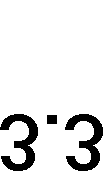 71 d.3.371 d.3.371 d.3.371 d.3.371 d.3.3KNR-W 2-02 1101-05KNR-W 2-02 1101-05KNR-W 2-02 1101-05KNR-W 2-02 1101-05Podkłady betonowe w budownictwie przemysłowym z transportem i układaniem ręcznym na podłożu gruntowymPodkłady betonowe w budownictwie przemysłowym z transportem i układaniem ręcznym na podłożu gruntowymPodkłady betonowe w budownictwie przemysłowym z transportem i układaniem ręcznym na podłożu gruntowymPodkłady betonowe w budownictwie przemysłowym z transportem i układaniem ręcznym na podłożu gruntowymPodkłady betonowe w budownictwie przemysłowym z transportem i układaniem ręcznym na podłożu gruntowymPodkłady betonowe w budownictwie przemysłowym z transportem i układaniem ręcznym na podłożu gruntowymPodkłady betonowe w budownictwie przemysłowym z transportem i układaniem ręcznym na podłożu gruntowymPodkłady betonowe w budownictwie przemysłowym z transportem i układaniem ręcznym na podłożu gruntowymm3m3m3m3m31,7681,7681,7681,76872 d.3.372 d.3.372 d.3.372 d.3.372 d.3.372 d.3.3KNR 2-13 0701-01KNR 2-13 0701-01KNR 2-13 0701-01KNR 2-13 0701-01Deskowanie murów oporowych o wysokości do 5 mDeskowanie murów oporowych o wysokości do 5 mDeskowanie murów oporowych o wysokości do 5 mDeskowanie murów oporowych o wysokości do 5 mDeskowanie murów oporowych o wysokości do 5 mDeskowanie murów oporowych o wysokości do 5 mDeskowanie murów oporowych o wysokości do 5 mDeskowanie murów oporowych o wysokości do 5 mm2m2m2m2m272,00072,00072,00072,00073 d.3.373 d.3.373 d.3.373 d.3.373 d.3.373 d.3.3KNR 2-13 0703-01KNR 2-13 0703-01KNR 2-13 0703-01KNR 2-13 0703-01Betonowanie murów oporowych - płyty fundamentoweBetonowanie murów oporowych - płyty fundamentoweBetonowanie murów oporowych - płyty fundamentoweBetonowanie murów oporowych - płyty fundamentoweBetonowanie murów oporowych - płyty fundamentoweBetonowanie murów oporowych - płyty fundamentoweBetonowanie murów oporowych - płyty fundamentoweBetonowanie murów oporowych - płyty fundamentowem3m3m3m3m35,2505,2505,2505,25074 d.3.374 d.3.374 d.3.374 d.3.374 d.3.374 d.3.3KNR 2-13 0703-05KNR 2-13 0703-05KNR 2-13 0703-05KNR 2-13 0703-05Betonowanie murów oporowych zbrojonych o wysokości do 5 mBetonowanie murów oporowych zbrojonych o wysokości do 5 mBetonowanie murów oporowych zbrojonych o wysokości do 5 mBetonowanie murów oporowych zbrojonych o wysokości do 5 mBetonowanie murów oporowych zbrojonych o wysokości do 5 mBetonowanie murów oporowych zbrojonych o wysokości do 5 mBetonowanie murów oporowych zbrojonych o wysokości do 5 mBetonowanie murów oporowych zbrojonych o wysokości do 5 mm3m3m3m3m310,05010,05010,05010,050	Razem dział:	Ściana oporowa SO-2 - 2 szt.	Razem dział:	Ściana oporowa SO-2 - 2 szt.	Razem dział:	Ściana oporowa SO-2 - 2 szt.	Razem dział:	Ściana oporowa SO-2 - 2 szt.	Razem dział:	Ściana oporowa SO-2 - 2 szt.	Razem dział:	Ściana oporowa SO-2 - 2 szt.	Razem dział:	Ściana oporowa SO-2 - 2 szt.	Razem dział:	Ściana oporowa SO-2 - 2 szt.	Razem dział:	Ściana oporowa SO-2 - 2 szt.	Razem dział:	Ściana oporowa SO-2 - 2 szt.	Razem dział:	Ściana oporowa SO-2 - 2 szt.	Razem dział:	Ściana oporowa SO-2 - 2 szt.	Razem dział:	Ściana oporowa SO-2 - 2 szt.	Razem dział:	Ściana oporowa SO-2 - 2 szt.	Razem dział:	Ściana oporowa SO-2 - 2 szt.	Razem dział:	Ściana oporowa SO-2 - 2 szt.	Razem dział:	Ściana oporowa SO-2 - 2 szt.	Razem dział:	Ściana oporowa SO-2 - 2 szt.	Razem dział:	Ściana oporowa SO-2 - 2 szt.	Razem dział:	Ściana oporowa SO-2 - 2 szt.	Razem dział:	Ściana oporowa SO-2 - 2 szt.	Razem dział:	Ściana oporowa SO-2 - 2 szt.	Razem dział:	Ściana oporowa SO-2 - 2 szt.	Razem dział:	Ściana oporowa SO-2 - 2 szt.	Razem dział:	Ściana oporowa SO-2 - 2 szt.	Razem dział:	Ściana oporowa SO-2 - 2 szt.	Razem dział:	Ściana oporowa SO-2 - 2 szt.	Razem dział:	Ściana oporowa SO-2 - 2 szt.	Razem dział:	Ściana oporowa SO-2 - 2 szt.	Razem dział:	Ściana oporowa SO-2 - 2 szt.Ściana oporowa SO-3 – 2 szt.Ściana oporowa SO-3 – 2 szt.Ściana oporowa SO-3 – 2 szt.Ściana oporowa SO-3 – 2 szt.Ściana oporowa SO-3 – 2 szt.Ściana oporowa SO-3 – 2 szt.Ściana oporowa SO-3 – 2 szt.Ściana oporowa SO-3 – 2 szt.Ściana oporowa SO-3 – 2 szt.Ściana oporowa SO-3 – 2 szt.Ściana oporowa SO-3 – 2 szt.Ściana oporowa SO-3 – 2 szt.Ściana oporowa SO-3 – 2 szt.Ściana oporowa SO-3 – 2 szt.Ściana oporowa SO-3 – 2 szt.Ściana oporowa SO-3 – 2 szt.Ściana oporowa SO-3 – 2 szt.Ściana oporowa SO-3 – 2 szt.Ściana oporowa SO-3 – 2 szt.Ściana oporowa SO-3 – 2 szt.Ściana oporowa SO-3 – 2 szt.Ściana oporowa SO-3 – 2 szt.Ściana oporowa SO-3 – 2 szt.Ściana oporowa SO-3 – 2 szt.Ściana oporowa SO-3 – 2 szt.Ściana oporowa SO-3 – 2 szt.Ściana oporowa SO-3 – 2 szt.Ściana oporowa SO-3 – 2 szt.Ściana oporowa SO-3 – 2 szt.Ściana oporowa SO-3 – 2 szt.Ściana oporowa SO-3 – 2 szt.75 d.3.475 d.3.475 d.3.475 d.3.475 d.3.475 d.3.4KNR-W 2-02 1101-05KNR-W 2-02 1101-05KNR-W 2-02 1101-05KNR-W 2-02 1101-05Podkłady betonowe w budownictwie przemysłowym z transportem i układaniem ręcznym na podłożu gruntowymPodkłady betonowe w budownictwie przemysłowym z transportem i układaniem ręcznym na podłożu gruntowymPodkłady betonowe w budownictwie przemysłowym z transportem i układaniem ręcznym na podłożu gruntowymPodkłady betonowe w budownictwie przemysłowym z transportem i układaniem ręcznym na podłożu gruntowymPodkłady betonowe w budownictwie przemysłowym z transportem i układaniem ręcznym na podłożu gruntowymPodkłady betonowe w budownictwie przemysłowym z transportem i układaniem ręcznym na podłożu gruntowymPodkłady betonowe w budownictwie przemysłowym z transportem i układaniem ręcznym na podłożu gruntowymPodkłady betonowe w budownictwie przemysłowym z transportem i układaniem ręcznym na podłożu gruntowymm3m3m3m3m31,9761,9761,9761,97676 d.3.476 d.3.476 d.3.476 d.3.476 d.3.476 d.3.4KNR 2-13 0701-01KNR 2-13 0701-01KNR 2-13 0701-01KNR 2-13 0701-01Deskowanie murów oporowych o wysokości do 5 mDeskowanie murów oporowych o wysokości do 5 mDeskowanie murów oporowych o wysokości do 5 mDeskowanie murów oporowych o wysokości do 5 mDeskowanie murów oporowych o wysokości do 5 mDeskowanie murów oporowych o wysokości do 5 mDeskowanie murów oporowych o wysokości do 5 mDeskowanie murów oporowych o wysokości do 5 mm2m2m2m2m286,00086,00086,00086,00077 d.3.477 d.3.477 d.3.477 d.3.477 d.3.477 d.3.4KNR 2-13 0703-01KNR 2-13 0703-01KNR 2-13 0703-01KNR 2-13 0703-01Betonowanie murów oporowych - płyty fundamentoweBetonowanie murów oporowych - płyty fundamentoweBetonowanie murów oporowych - płyty fundamentoweBetonowanie murów oporowych - płyty fundamentoweBetonowanie murów oporowych - płyty fundamentoweBetonowanie murów oporowych - płyty fundamentoweBetonowanie murów oporowych - płyty fundamentoweBetonowanie murów oporowych - płyty fundamentowem3m3m3m3m35,9505,9505,9505,95078 d.3.478 d.3.478 d.3.478 d.3.478 d.3.478 d.3.4KNR 2-13 0703-05KNR 2-13 0703-05KNR 2-13 0703-05KNR 2-13 0703-05Betonowanie murów oporowych zbrojonych o wysokości do 5 mBetonowanie murów oporowych zbrojonych o wysokości do 5 mBetonowanie murów oporowych zbrojonych o wysokości do 5 mBetonowanie murów oporowych zbrojonych o wysokości do 5 mBetonowanie murów oporowych zbrojonych o wysokości do 5 mBetonowanie murów oporowych zbrojonych o wysokości do 5 mBetonowanie murów oporowych zbrojonych o wysokości do 5 mBetonowanie murów oporowych zbrojonych o wysokości do 5 mm3m3m3m3m311,85011,85011,85011,850	Razem dział:	Ściana oporowa SO-3 - 2 szt.	Razem dział:	Ściana oporowa SO-3 - 2 szt.	Razem dział:	Ściana oporowa SO-3 - 2 szt.	Razem dział:	Ściana oporowa SO-3 - 2 szt.	Razem dział:	Ściana oporowa SO-3 - 2 szt.	Razem dział:	Ściana oporowa SO-3 - 2 szt.	Razem dział:	Ściana oporowa SO-3 - 2 szt.	Razem dział:	Ściana oporowa SO-3 - 2 szt.	Razem dział:	Ściana oporowa SO-3 - 2 szt.	Razem dział:	Ściana oporowa SO-3 - 2 szt.	Razem dział:	Ściana oporowa SO-3 - 2 szt.	Razem dział:	Ściana oporowa SO-3 - 2 szt.	Razem dział:	Ściana oporowa SO-3 - 2 szt.	Razem dział:	Ściana oporowa SO-3 - 2 szt.	Razem dział:	Ściana oporowa SO-3 - 2 szt.	Razem dział:	Ściana oporowa SO-3 - 2 szt.	Razem dział:	Ściana oporowa SO-3 - 2 szt.	Razem dział:	Ściana oporowa SO-3 - 2 szt.	Razem dział:	Ściana oporowa SO-3 - 2 szt.	Razem dział:	Ściana oporowa SO-3 - 2 szt.	Razem dział:	Ściana oporowa SO-3 - 2 szt.	Razem dział:	Ściana oporowa SO-3 - 2 szt.	Razem dział:	Ściana oporowa SO-3 - 2 szt.	Razem dział:	Ściana oporowa SO-3 - 2 szt.	Razem dział:	Ściana oporowa SO-3 - 2 szt.	Razem dział:	Ściana oporowa SO-3 - 2 szt.	Razem dział:	Ściana oporowa SO-3 - 2 szt.	Razem dział:	Ściana oporowa SO-3 - 2 szt.	Razem dział:	Ściana oporowa SO-3 - 2 szt.	Razem dział:	Ściana oporowa SO-3 - 2 szt.Ściana oporowa SO-4 – 2 szt.Ściana oporowa SO-4 – 2 szt.Ściana oporowa SO-4 – 2 szt.Ściana oporowa SO-4 – 2 szt.Ściana oporowa SO-4 – 2 szt.Ściana oporowa SO-4 – 2 szt.Ściana oporowa SO-4 – 2 szt.Ściana oporowa SO-4 – 2 szt.Ściana oporowa SO-4 – 2 szt.Ściana oporowa SO-4 – 2 szt.Ściana oporowa SO-4 – 2 szt.Ściana oporowa SO-4 – 2 szt.Ściana oporowa SO-4 – 2 szt.Ściana oporowa SO-4 – 2 szt.Ściana oporowa SO-4 – 2 szt.Ściana oporowa SO-4 – 2 szt.Ściana oporowa SO-4 – 2 szt.Ściana oporowa SO-4 – 2 szt.Ściana oporowa SO-4 – 2 szt.Ściana oporowa SO-4 – 2 szt.Ściana oporowa SO-4 – 2 szt.Ściana oporowa SO-4 – 2 szt.Ściana oporowa SO-4 – 2 szt.Ściana oporowa SO-4 – 2 szt.Ściana oporowa SO-4 – 2 szt.Ściana oporowa SO-4 – 2 szt.Ściana oporowa SO-4 – 2 szt.Ściana oporowa SO-4 – 2 szt.Ściana oporowa SO-4 – 2 szt.Ściana oporowa SO-4 – 2 szt.Ściana oporowa SO-4 – 2 szt.79 d.3.579 d.3.579 d.3.579 d.3.579 d.3.579 d.3.5KNR-W 2-02 1101-05KNR-W 2-02 1101-05KNR-W 2-02 1101-05KNR-W 2-02 1101-05Podkłady betonowe w budownictwie przemysłowym z transportem i układaniem ręcznym na podłożu gruntowymPodkłady betonowe w budownictwie przemysłowym z transportem i układaniem ręcznym na podłożu gruntowymPodkłady betonowe w budownictwie przemysłowym z transportem i układaniem ręcznym na podłożu gruntowymPodkłady betonowe w budownictwie przemysłowym z transportem i układaniem ręcznym na podłożu gruntowymPodkłady betonowe w budownictwie przemysłowym z transportem i układaniem ręcznym na podłożu gruntowymPodkłady betonowe w budownictwie przemysłowym z transportem i układaniem ręcznym na podłożu gruntowymPodkłady betonowe w budownictwie przemysłowym z transportem i układaniem ręcznym na podłożu gruntowymPodkłady betonowe w budownictwie przemysłowym z transportem i układaniem ręcznym na podłożu gruntowymm3m3m3m3m32,3762,3762,3762,37680 d.3.580 d.3.580 d.3.580 d.3.580 d.3.580 d.3.5KNR 2-13 0701-01KNR 2-13 0701-01KNR 2-13 0701-01KNR 2-13 0701-01Deskowanie murów oporowych o wysokości do 5 mDeskowanie murów oporowych o wysokości do 5 mDeskowanie murów oporowych o wysokości do 5 mDeskowanie murów oporowych o wysokości do 5 mDeskowanie murów oporowych o wysokości do 5 mDeskowanie murów oporowych o wysokości do 5 mDeskowanie murów oporowych o wysokości do 5 mDeskowanie murów oporowych o wysokości do 5 mm2m2m2m2m295,68095,68095,68095,68081 d.3.581 d.3.581 d.3.581 d.3.581 d.3.581 d.3.5KNR 2-13 0703-01KNR 2-13 0703-01KNR 2-13 0703-01KNR 2-13 0703-01Betonowanie murów oporowych - płyty fundamentoweBetonowanie murów oporowych - płyty fundamentoweBetonowanie murów oporowych - płyty fundamentoweBetonowanie murów oporowych - płyty fundamentoweBetonowanie murów oporowych - płyty fundamentoweBetonowanie murów oporowych - płyty fundamentoweBetonowanie murów oporowych - płyty fundamentoweBetonowanie murów oporowych - płyty fundamentowem3m3m3m3m37,2807,2807,2807,28082 d.3.582 d.3.582 d.3.582 d.3.582 d.3.582 d.3.5KNR 2-13 0703-05KNR 2-13 0703-05KNR 2-13 0703-05KNR 2-13 0703-05Betonowanie murów oporowych zbrojonych o wysokości do 5 mBetonowanie murów oporowych zbrojonych o wysokości do 5 mBetonowanie murów oporowych zbrojonych o wysokości do 5 mBetonowanie murów oporowych zbrojonych o wysokości do 5 mBetonowanie murów oporowych zbrojonych o wysokości do 5 mBetonowanie murów oporowych zbrojonych o wysokości do 5 mBetonowanie murów oporowych zbrojonych o wysokości do 5 mBetonowanie murów oporowych zbrojonych o wysokości do 5 mm3m3m3m3m313,26013,26013,26013,260	Razem dział:	Ściana oporowa SO-3 - 2 szt.	Razem dział:	Ściana oporowa SO-3 - 2 szt.	Razem dział:	Ściana oporowa SO-3 - 2 szt.	Razem dział:	Ściana oporowa SO-3 - 2 szt.	Razem dział:	Ściana oporowa SO-3 - 2 szt.	Razem dział:	Ściana oporowa SO-3 - 2 szt.	Razem dział:	Ściana oporowa SO-3 - 2 szt.	Razem dział:	Ściana oporowa SO-3 - 2 szt.	Razem dział:	Ściana oporowa SO-3 - 2 szt.	Razem dział:	Ściana oporowa SO-3 - 2 szt.	Razem dział:	Ściana oporowa SO-3 - 2 szt.	Razem dział:	Ściana oporowa SO-3 - 2 szt.	Razem dział:	Ściana oporowa SO-3 - 2 szt.	Razem dział:	Ściana oporowa SO-3 - 2 szt.	Razem dział:	Ściana oporowa SO-3 - 2 szt.	Razem dział:	Ściana oporowa SO-3 - 2 szt.	Razem dział:	Ściana oporowa SO-3 - 2 szt.	Razem dział:	Ściana oporowa SO-3 - 2 szt.	Razem dział:	Ściana oporowa SO-3 - 2 szt.	Razem dział:	Ściana oporowa SO-3 - 2 szt.	Razem dział:	Ściana oporowa SO-3 - 2 szt.	Razem dział:	Ściana oporowa SO-3 - 2 szt.	Razem dział:	Ściana oporowa SO-3 - 2 szt.	Razem dział:	Ściana oporowa SO-3 - 2 szt.	Razem dział:	Ściana oporowa SO-3 - 2 szt.	Razem dział:	Ściana oporowa SO-3 - 2 szt.	Razem dział:	Ściana oporowa SO-3 - 2 szt.	Razem dział:	Ściana oporowa SO-3 - 2 szt.	Razem dział:	Ściana oporowa SO-3 - 2 szt.	Razem dział:	Ściana oporowa SO-3 - 2 szt.Ściana oporowa SO-5 – 1 szt.Ściana oporowa SO-5 – 1 szt.Ściana oporowa SO-5 – 1 szt.Ściana oporowa SO-5 – 1 szt.Ściana oporowa SO-5 – 1 szt.Ściana oporowa SO-5 – 1 szt.Ściana oporowa SO-5 – 1 szt.Ściana oporowa SO-5 – 1 szt.Ściana oporowa SO-5 – 1 szt.Ściana oporowa SO-5 – 1 szt.Ściana oporowa SO-5 – 1 szt.Ściana oporowa SO-5 – 1 szt.Ściana oporowa SO-5 – 1 szt.Ściana oporowa SO-5 – 1 szt.Ściana oporowa SO-5 – 1 szt.Ściana oporowa SO-5 – 1 szt.Ściana oporowa SO-5 – 1 szt.Ściana oporowa SO-5 – 1 szt.Ściana oporowa SO-5 – 1 szt.Ściana oporowa SO-5 – 1 szt.Ściana oporowa SO-5 – 1 szt.Ściana oporowa SO-5 – 1 szt.Ściana oporowa SO-5 – 1 szt.Ściana oporowa SO-5 – 1 szt.Ściana oporowa SO-5 – 1 szt.Ściana oporowa SO-5 – 1 szt.Ściana oporowa SO-5 – 1 szt.Ściana oporowa SO-5 – 1 szt.Ściana oporowa SO-5 – 1 szt.Ściana oporowa SO-5 – 1 szt.Ściana oporowa SO-5 – 1 szt.83 d.3.6KNR-W 2-02 1101-05KNR-W 2-02 1101-05KNR-W 2-02 1101-05KNR-W 2-02 1101-05KNR-W 2-02 1101-05KNR-W 2-02 1101-05KNR-W 2-02 1101-05KNR-W 2-02 1101-05KNR-W 2-02 1101-05KNR-W 2-02 1101-05Podkłady betonowe w budownictwie przemysłowym z transportem i układaniem ręcznym na podłożu gruntowymPodkłady betonowe w budownictwie przemysłowym z transportem i układaniem ręcznym na podłożu gruntowymPodkłady betonowe w budownictwie przemysłowym z transportem i układaniem ręcznym na podłożu gruntowymPodkłady betonowe w budownictwie przemysłowym z transportem i układaniem ręcznym na podłożu gruntowymPodkłady betonowe w budownictwie przemysłowym z transportem i układaniem ręcznym na podłożu gruntowymPodkłady betonowe w budownictwie przemysłowym z transportem i układaniem ręcznym na podłożu gruntowymPodkłady betonowe w budownictwie przemysłowym z transportem i układaniem ręcznym na podłożu gruntowymPodkłady betonowe w budownictwie przemysłowym z transportem i układaniem ręcznym na podłożu gruntowymm3m3m3m3m34,4224,4224,42284 d.3.6KNR 2-13 0701-01KNR 2-13 0701-01KNR 2-13 0701-01KNR 2-13 0701-01KNR 2-13 0701-01KNR 2-13 0701-01KNR 2-13 0701-01KNR 2-13 0701-01KNR 2-13 0701-01KNR 2-13 0701-01Deskowanie murów oporowych o wysokości do 5 mDeskowanie murów oporowych o wysokości do 5 mDeskowanie murów oporowych o wysokości do 5 mDeskowanie murów oporowych o wysokości do 5 mDeskowanie murów oporowych o wysokości do 5 mDeskowanie murów oporowych o wysokości do 5 mDeskowanie murów oporowych o wysokości do 5 mDeskowanie murów oporowych o wysokości do 5 mm2m2m2m2m2183,080183,080183,08085 d.3.6KNR 2-13 0703-01KNR 2-13 0703-01KNR 2-13 0703-01KNR 2-13 0703-01KNR 2-13 0703-01KNR 2-13 0703-01KNR 2-13 0703-01KNR 2-13 0703-01KNR 2-13 0703-01KNR 2-13 0703-01Betonowanie murów oporowych - płyty fundamentoweBetonowanie murów oporowych - płyty fundamentoweBetonowanie murów oporowych - płyty fundamentoweBetonowanie murów oporowych - płyty fundamentoweBetonowanie murów oporowych - płyty fundamentoweBetonowanie murów oporowych - płyty fundamentoweBetonowanie murów oporowych - płyty fundamentoweBetonowanie murów oporowych - płyty fundamentowem3m3m3m3m313,93013,93013,93086 d.3.6KNR 2-13 0703-05KNR 2-13 0703-05KNR 2-13 0703-05KNR 2-13 0703-05KNR 2-13 0703-05KNR 2-13 0703-05KNR 2-13 0703-05KNR 2-13 0703-05KNR 2-13 0703-05KNR 2-13 0703-05Betonowanie murów oporowych zbrojonych o wysokości do 5 mBetonowanie murów oporowych zbrojonych o wysokości do 5 mBetonowanie murów oporowych zbrojonych o wysokości do 5 mBetonowanie murów oporowych zbrojonych o wysokości do 5 mBetonowanie murów oporowych zbrojonych o wysokości do 5 mBetonowanie murów oporowych zbrojonych o wysokości do 5 mBetonowanie murów oporowych zbrojonych o wysokości do 5 mBetonowanie murów oporowych zbrojonych o wysokości do 5 mm3m3m3m3m325,37325,37325,373	Razem dział:	Ściana oporowa SO-5 - 1 szt.	Razem dział:	Ściana oporowa SO-5 - 1 szt.	Razem dział:	Ściana oporowa SO-5 - 1 szt.	Razem dział:	Ściana oporowa SO-5 - 1 szt.	Razem dział:	Ściana oporowa SO-5 - 1 szt.	Razem dział:	Ściana oporowa SO-5 - 1 szt.	Razem dział:	Ściana oporowa SO-5 - 1 szt.	Razem dział:	Ściana oporowa SO-5 - 1 szt.	Razem dział:	Ściana oporowa SO-5 - 1 szt.	Razem dział:	Ściana oporowa SO-5 - 1 szt.	Razem dział:	Ściana oporowa SO-5 - 1 szt.	Razem dział:	Ściana oporowa SO-5 - 1 szt.	Razem dział:	Ściana oporowa SO-5 - 1 szt.	Razem dział:	Ściana oporowa SO-5 - 1 szt.	Razem dział:	Ściana oporowa SO-5 - 1 szt.	Razem dział:	Ściana oporowa SO-5 - 1 szt.	Razem dział:	Ściana oporowa SO-5 - 1 szt.	Razem dział:	Ściana oporowa SO-5 - 1 szt.	Razem dział:	Ściana oporowa SO-5 - 1 szt.	Razem dział:	Ściana oporowa SO-5 - 1 szt.	Razem dział:	Ściana oporowa SO-5 - 1 szt.	Razem dział:	Ściana oporowa SO-5 - 1 szt.	Razem dział:	Ściana oporowa SO-5 - 1 szt.	Razem dział:	Ściana oporowa SO-5 - 1 szt.	Razem dział:	Ściana oporowa SO-5 - 1 szt.	Razem dział:	Ściana oporowa SO-5 - 1 szt.	Razem dział:	Ściana oporowa SO-5 - 1 szt.	Razem dział:	Ściana oporowa SO-5 - 1 szt.	Razem dział:	Ściana oporowa SO-5 - 1 szt.	Razem dział:	Ściana oporowa SO-5 - 1 szt.Przygotowanie i montaż zbrojenia SO-1 – SO5Przygotowanie i montaż zbrojenia SO-1 – SO5Przygotowanie i montaż zbrojenia SO-1 – SO5Przygotowanie i montaż zbrojenia SO-1 – SO5Przygotowanie i montaż zbrojenia SO-1 – SO5Przygotowanie i montaż zbrojenia SO-1 – SO5Przygotowanie i montaż zbrojenia SO-1 – SO5Przygotowanie i montaż zbrojenia SO-1 – SO5Przygotowanie i montaż zbrojenia SO-1 – SO5Przygotowanie i montaż zbrojenia SO-1 – SO5Przygotowanie i montaż zbrojenia SO-1 – SO5Przygotowanie i montaż zbrojenia SO-1 – SO5Przygotowanie i montaż zbrojenia SO-1 – SO5Przygotowanie i montaż zbrojenia SO-1 – SO5Przygotowanie i montaż zbrojenia SO-1 – SO5Przygotowanie i montaż zbrojenia SO-1 – SO5Przygotowanie i montaż zbrojenia SO-1 – SO5Przygotowanie i montaż zbrojenia SO-1 – SO5Przygotowanie i montaż zbrojenia SO-1 – SO5Przygotowanie i montaż zbrojenia SO-1 – SO5Przygotowanie i montaż zbrojenia SO-1 – SO5Przygotowanie i montaż zbrojenia SO-1 – SO5Przygotowanie i montaż zbrojenia SO-1 – SO5Przygotowanie i montaż zbrojenia SO-1 – SO5Przygotowanie i montaż zbrojenia SO-1 – SO5Przygotowanie i montaż zbrojenia SO-1 – SO5Przygotowanie i montaż zbrojenia SO-1 – SO5Przygotowanie i montaż zbrojenia SO-1 – SO5Przygotowanie i montaż zbrojenia SO-1 – SO5Przygotowanie i montaż zbrojenia SO-1 – SO5Przygotowanie i montaż zbrojenia SO-1 – SO587 d.3.7KNR-W 2-02 0259-02KNR-W 2-02 0259-02KNR-W 2-02 0259-02KNR-W 2-02 0259-02KNR-W 2-02 0259-02KNR-W 2-02 0259-02KNR-W 2-02 0259-02KNR-W 2-02 0259-02KNR-W 2-02 0259-02KNR-W 2-02 0259-02Przygotowanie i montaż zbrojenia elementów budynków i budowli - pręty żebrowane o śr. 8 mmPrzygotowanie i montaż zbrojenia elementów budynków i budowli - pręty żebrowane o śr. 8 mmPrzygotowanie i montaż zbrojenia elementów budynków i budowli - pręty żebrowane o śr. 8 mmPrzygotowanie i montaż zbrojenia elementów budynków i budowli - pręty żebrowane o śr. 8 mmPrzygotowanie i montaż zbrojenia elementów budynków i budowli - pręty żebrowane o śr. 8 mmPrzygotowanie i montaż zbrojenia elementów budynków i budowli - pręty żebrowane o śr. 8 mmPrzygotowanie i montaż zbrojenia elementów budynków i budowli - pręty żebrowane o śr. 8 mmPrzygotowanie i montaż zbrojenia elementów budynków i budowli - pręty żebrowane o śr. 8 mmttttt0,2020,2020,20288 d.3.7KNR-W 2-02 0259-02KNR-W 2-02 0259-02KNR-W 2-02 0259-02KNR-W 2-02 0259-02KNR-W 2-02 0259-02KNR-W 2-02 0259-02KNR-W 2-02 0259-02KNR-W 2-02 0259-02KNR-W 2-02 0259-02KNR-W 2-02 0259-02Przygotowanie i montaż zbrojenia elementów budynków i budowli - pręty żebrowane o śr. 12 mmPrzygotowanie i montaż zbrojenia elementów budynków i budowli - pręty żebrowane o śr. 12 mmPrzygotowanie i montaż zbrojenia elementów budynków i budowli - pręty żebrowane o śr. 12 mmPrzygotowanie i montaż zbrojenia elementów budynków i budowli - pręty żebrowane o śr. 12 mmPrzygotowanie i montaż zbrojenia elementów budynków i budowli - pręty żebrowane o śr. 12 mmPrzygotowanie i montaż zbrojenia elementów budynków i budowli - pręty żebrowane o śr. 12 mmPrzygotowanie i montaż zbrojenia elementów budynków i budowli - pręty żebrowane o śr. 12 mmPrzygotowanie i montaż zbrojenia elementów budynków i budowli - pręty żebrowane o śr. 12 mmttttt8,1308,1308,13089 d.3.7KNR-W 2-02 0259-02KNR-W 2-02 0259-02KNR-W 2-02 0259-02KNR-W 2-02 0259-02KNR-W 2-02 0259-02KNR-W 2-02 0259-02KNR-W 2-02 0259-02KNR-W 2-02 0259-02KNR-W 2-02 0259-02KNR-W 2-02 0259-02Przygotowanie i montaż zbrojenia elementów budynków i budowli - pręty żebrowane o śr. 20 mmPrzygotowanie i montaż zbrojenia elementów budynków i budowli - pręty żebrowane o śr. 20 mmPrzygotowanie i montaż zbrojenia elementów budynków i budowli - pręty żebrowane o śr. 20 mmPrzygotowanie i montaż zbrojenia elementów budynków i budowli - pręty żebrowane o śr. 20 mmPrzygotowanie i montaż zbrojenia elementów budynków i budowli - pręty żebrowane o śr. 20 mmPrzygotowanie i montaż zbrojenia elementów budynków i budowli - pręty żebrowane o śr. 20 mmPrzygotowanie i montaż zbrojenia elementów budynków i budowli - pręty żebrowane o śr. 20 mmPrzygotowanie i montaż zbrojenia elementów budynków i budowli - pręty żebrowane o śr. 20 mmttttt0,0680,0680,068	Razem dział:	Przygotowanie i montaż zbrojenia SO-1 -  SO5;	Razem dział:	Przygotowanie i montaż zbrojenia SO-1 -  SO5;	Razem dział:	Przygotowanie i montaż zbrojenia SO-1 -  SO5;	Razem dział:	Przygotowanie i montaż zbrojenia SO-1 -  SO5;	Razem dział:	Przygotowanie i montaż zbrojenia SO-1 -  SO5;	Razem dział:	Przygotowanie i montaż zbrojenia SO-1 -  SO5;	Razem dział:	Przygotowanie i montaż zbrojenia SO-1 -  SO5;	Razem dział:	Przygotowanie i montaż zbrojenia SO-1 -  SO5;	Razem dział:	Przygotowanie i montaż zbrojenia SO-1 -  SO5;	Razem dział:	Przygotowanie i montaż zbrojenia SO-1 -  SO5;	Razem dział:	Przygotowanie i montaż zbrojenia SO-1 -  SO5;	Razem dział:	Przygotowanie i montaż zbrojenia SO-1 -  SO5;	Razem dział:	Przygotowanie i montaż zbrojenia SO-1 -  SO5;	Razem dział:	Przygotowanie i montaż zbrojenia SO-1 -  SO5;	Razem dział:	Przygotowanie i montaż zbrojenia SO-1 -  SO5;	Razem dział:	Przygotowanie i montaż zbrojenia SO-1 -  SO5;	Razem dział:	Przygotowanie i montaż zbrojenia SO-1 -  SO5;	Razem dział:	Przygotowanie i montaż zbrojenia SO-1 -  SO5;	Razem dział:	Przygotowanie i montaż zbrojenia SO-1 -  SO5;	Razem dział:	Przygotowanie i montaż zbrojenia SO-1 -  SO5;	Razem dział:	Przygotowanie i montaż zbrojenia SO-1 -  SO5;	Razem dział:	Przygotowanie i montaż zbrojenia SO-1 -  SO5;	Razem dział:	Przygotowanie i montaż zbrojenia SO-1 -  SO5;	Razem dział:	Przygotowanie i montaż zbrojenia SO-1 -  SO5;	Razem dział:	Przygotowanie i montaż zbrojenia SO-1 -  SO5;	Razem dział:	Przygotowanie i montaż zbrojenia SO-1 -  SO5;	Razem dział:	Przygotowanie i montaż zbrojenia SO-1 -  SO5;	Razem dział:	Przygotowanie i montaż zbrojenia SO-1 -  SO5;	Razem dział:	Przygotowanie i montaż zbrojenia SO-1 -  SO5;	Razem dział:	Przygotowanie i montaż zbrojenia SO-1 -  SO5;Stopa fundamentowa SF-1 6 szt.; SF-2 – 2 szt.; ława fundamentowaStopa fundamentowa SF-1 6 szt.; SF-2 – 2 szt.; ława fundamentowaStopa fundamentowa SF-1 6 szt.; SF-2 – 2 szt.; ława fundamentowaStopa fundamentowa SF-1 6 szt.; SF-2 – 2 szt.; ława fundamentowaStopa fundamentowa SF-1 6 szt.; SF-2 – 2 szt.; ława fundamentowaStopa fundamentowa SF-1 6 szt.; SF-2 – 2 szt.; ława fundamentowaStopa fundamentowa SF-1 6 szt.; SF-2 – 2 szt.; ława fundamentowaStopa fundamentowa SF-1 6 szt.; SF-2 – 2 szt.; ława fundamentowaStopa fundamentowa SF-1 6 szt.; SF-2 – 2 szt.; ława fundamentowaStopa fundamentowa SF-1 6 szt.; SF-2 – 2 szt.; ława fundamentowaStopa fundamentowa SF-1 6 szt.; SF-2 – 2 szt.; ława fundamentowaStopa fundamentowa SF-1 6 szt.; SF-2 – 2 szt.; ława fundamentowaStopa fundamentowa SF-1 6 szt.; SF-2 – 2 szt.; ława fundamentowaStopa fundamentowa SF-1 6 szt.; SF-2 – 2 szt.; ława fundamentowaStopa fundamentowa SF-1 6 szt.; SF-2 – 2 szt.; ława fundamentowaStopa fundamentowa SF-1 6 szt.; SF-2 – 2 szt.; ława fundamentowaStopa fundamentowa SF-1 6 szt.; SF-2 – 2 szt.; ława fundamentowaStopa fundamentowa SF-1 6 szt.; SF-2 – 2 szt.; ława fundamentowaStopa fundamentowa SF-1 6 szt.; SF-2 – 2 szt.; ława fundamentowaStopa fundamentowa SF-1 6 szt.; SF-2 – 2 szt.; ława fundamentowaStopa fundamentowa SF-1 6 szt.; SF-2 – 2 szt.; ława fundamentowaStopa fundamentowa SF-1 6 szt.; SF-2 – 2 szt.; ława fundamentowaStopa fundamentowa SF-1 6 szt.; SF-2 – 2 szt.; ława fundamentowaStopa fundamentowa SF-1 6 szt.; SF-2 – 2 szt.; ława fundamentowaStopa fundamentowa SF-1 6 szt.; SF-2 – 2 szt.; ława fundamentowaStopa fundamentowa SF-1 6 szt.; SF-2 – 2 szt.; ława fundamentowaStopa fundamentowa SF-1 6 szt.; SF-2 – 2 szt.; ława fundamentowaStopa fundamentowa SF-1 6 szt.; SF-2 – 2 szt.; ława fundamentowaStopa fundamentowa SF-1 6 szt.; SF-2 – 2 szt.; ława fundamentowaStopa fundamentowa SF-1 6 szt.; SF-2 – 2 szt.; ława fundamentowaStopa fundamentowa SF-1 6 szt.; SF-2 – 2 szt.; ława fundamentowa90 d.3.8KNR-W 2-02 1101-05KNR-W 2-02 1101-05KNR-W 2-02 1101-05KNR-W 2-02 1101-05KNR-W 2-02 1101-05KNR-W 2-02 1101-05KNR-W 2-02 1101-05KNR-W 2-02 1101-05KNR-W 2-02 1101-05KNR-W 2-02 1101-05Podkłady betonowe w budownictwie przemysłowym z transportem i układaniem ręcznym na podłożu gruntowymPodkłady betonowe w budownictwie przemysłowym z transportem i układaniem ręcznym na podłożu gruntowymPodkłady betonowe w budownictwie przemysłowym z transportem i układaniem ręcznym na podłożu gruntowymPodkłady betonowe w budownictwie przemysłowym z transportem i układaniem ręcznym na podłożu gruntowymPodkłady betonowe w budownictwie przemysłowym z transportem i układaniem ręcznym na podłożu gruntowymPodkłady betonowe w budownictwie przemysłowym z transportem i układaniem ręcznym na podłożu gruntowymPodkłady betonowe w budownictwie przemysłowym z transportem i układaniem ręcznym na podłożu gruntowymPodkłady betonowe w budownictwie przemysłowym z transportem i układaniem ręcznym na podłożu gruntowymm3m3m3m3m33,0803,0803,08091 d.3.8KNR-W 2-02 0204-02KNR-W 2-02 0204-02KNR-W 2-02 0204-02KNR-W 2-02 0204-02KNR-W 2-02 0204-02KNR-W 2-02 0204-02KNR-W 2-02 0204-02KNR-W 2-02 0204-02KNR-W 2-02 0204-02KNR-W 2-02 0204-02Stopy fundamentowe prostokątne żelbetowe o objętości do 1.5 m3 - z zastosowaniem pompy do betonuStopy fundamentowe prostokątne żelbetowe o objętości do 1.5 m3 - z zastosowaniem pompy do betonuStopy fundamentowe prostokątne żelbetowe o objętości do 1.5 m3 - z zastosowaniem pompy do betonuStopy fundamentowe prostokątne żelbetowe o objętości do 1.5 m3 - z zastosowaniem pompy do betonuStopy fundamentowe prostokątne żelbetowe o objętości do 1.5 m3 - z zastosowaniem pompy do betonuStopy fundamentowe prostokątne żelbetowe o objętości do 1.5 m3 - z zastosowaniem pompy do betonuStopy fundamentowe prostokątne żelbetowe o objętości do 1.5 m3 - z zastosowaniem pompy do betonuStopy fundamentowe prostokątne żelbetowe o objętości do 1.5 m3 - z zastosowaniem pompy do betonum3m3m3m3m34,6084,6084,60892 d.3.8KNR-W 2-02 0202-01KNR-W 2-02 0202-01KNR-W 2-02 0202-01KNR-W 2-02 0202-01KNR-W 2-02 0202-01KNR-W 2-02 0202-01KNR-W 2-02 0202-01KNR-W 2-02 0202-01KNR-W 2-02 0202-01KNR-W 2-02 0202-01Ławy fundamentowe prostokątne żelbetowe szerokości do 0.6 m - z zastosowaniem pompy do betonuŁawy fundamentowe prostokątne żelbetowe szerokości do 0.6 m - z zastosowaniem pompy do betonuŁawy fundamentowe prostokątne żelbetowe szerokości do 0.6 m - z zastosowaniem pompy do betonuŁawy fundamentowe prostokątne żelbetowe szerokości do 0.6 m - z zastosowaniem pompy do betonuŁawy fundamentowe prostokątne żelbetowe szerokości do 0.6 m - z zastosowaniem pompy do betonuŁawy fundamentowe prostokątne żelbetowe szerokości do 0.6 m - z zastosowaniem pompy do betonuŁawy fundamentowe prostokątne żelbetowe szerokości do 0.6 m - z zastosowaniem pompy do betonuŁawy fundamentowe prostokątne żelbetowe szerokości do 0.6 m - z zastosowaniem pompy do betonum3m3m3m3m33,9273,9273,92793 d.3.8KNR-W 2-02 0238-03KNR-W 2-02 0238-03KNR-W 2-02 0238-03KNR-W 2-02 0238-03KNR-W 2-02 0238-03KNR-W 2-02 0238-03KNR-W 2-02 0238-03KNR-W 2-02 0238-03KNR-W 2-02 0238-03KNR-W 2-02 0238-03Słupy żelbetowe o wysokości do 4 m w deskowaniu U-Form o stosunku deskowanego obwodu do przekroju do 10 - transport betonu pompą, pozostałych materiałów wyciągiemSłupy żelbetowe o wysokości do 4 m w deskowaniu U-Form o stosunku deskowanego obwodu do przekroju do 10 - transport betonu pompą, pozostałych materiałów wyciągiemSłupy żelbetowe o wysokości do 4 m w deskowaniu U-Form o stosunku deskowanego obwodu do przekroju do 10 - transport betonu pompą, pozostałych materiałów wyciągiemSłupy żelbetowe o wysokości do 4 m w deskowaniu U-Form o stosunku deskowanego obwodu do przekroju do 10 - transport betonu pompą, pozostałych materiałów wyciągiemSłupy żelbetowe o wysokości do 4 m w deskowaniu U-Form o stosunku deskowanego obwodu do przekroju do 10 - transport betonu pompą, pozostałych materiałów wyciągiemSłupy żelbetowe o wysokości do 4 m w deskowaniu U-Form o stosunku deskowanego obwodu do przekroju do 10 - transport betonu pompą, pozostałych materiałów wyciągiemSłupy żelbetowe o wysokości do 4 m w deskowaniu U-Form o stosunku deskowanego obwodu do przekroju do 10 - transport betonu pompą, pozostałych materiałów wyciągiemSłupy żelbetowe o wysokości do 4 m w deskowaniu U-Form o stosunku deskowanego obwodu do przekroju do 10 - transport betonu pompą, pozostałych materiałów wyciągiemm3m3m3m3m33,5523,5523,55294 d.3.8KNR-W 2-02 0235-01KNR-W 2-02 0235-01KNR-W 2-02 0235-01KNR-W 2-02 0235-01KNR-W 2-02 0235-01KNR-W 2-02 0235-01KNR-W 2-02 0235-01KNR-W 2-02 0235-01KNR-W 2-02 0235-01KNR-W 2-02 0235-01Ściany żelbetowe grubości 10 cm i wysokości do 4 m w deskowaniu U-Form - transport betonu pompą, pozostałych materiałów wyciągiemŚciany żelbetowe grubości 10 cm i wysokości do 4 m w deskowaniu U-Form - transport betonu pompą, pozostałych materiałów wyciągiemŚciany żelbetowe grubości 10 cm i wysokości do 4 m w deskowaniu U-Form - transport betonu pompą, pozostałych materiałów wyciągiemŚciany żelbetowe grubości 10 cm i wysokości do 4 m w deskowaniu U-Form - transport betonu pompą, pozostałych materiałów wyciągiemŚciany żelbetowe grubości 10 cm i wysokości do 4 m w deskowaniu U-Form - transport betonu pompą, pozostałych materiałów wyciągiemŚciany żelbetowe grubości 10 cm i wysokości do 4 m w deskowaniu U-Form - transport betonu pompą, pozostałych materiałów wyciągiemŚciany żelbetowe grubości 10 cm i wysokości do 4 m w deskowaniu U-Form - transport betonu pompą, pozostałych materiałów wyciągiemŚciany żelbetowe grubości 10 cm i wysokości do 4 m w deskowaniu U-Form - transport betonu pompą, pozostałych materiałów wyciągiemm2m2m2m2m221,31821,31821,31895 d.3.8KNR-W 2-02 0235-03KNR-W 2-02 0235-03KNR-W 2-02 0235-03KNR-W 2-02 0235-03KNR-W 2-02 0235-03KNR-W 2-02 0235-03KNR-W 2-02 0235-03KNR-W 2-02 0235-03KNR-W 2-02 0235-03KNR-W 2-02 0235-03Ściany żelbetowe grubości 10 cm i wysokości do 4 m w deskowaniu Stal-Form - transport betonu pompą, pozostałych materiałów wyciągiemKrotność = 20Ściany żelbetowe grubości 10 cm i wysokości do 4 m w deskowaniu Stal-Form - transport betonu pompą, pozostałych materiałów wyciągiemKrotność = 20Ściany żelbetowe grubości 10 cm i wysokości do 4 m w deskowaniu Stal-Form - transport betonu pompą, pozostałych materiałów wyciągiemKrotność = 20Ściany żelbetowe grubości 10 cm i wysokości do 4 m w deskowaniu Stal-Form - transport betonu pompą, pozostałych materiałów wyciągiemKrotność = 20Ściany żelbetowe grubości 10 cm i wysokości do 4 m w deskowaniu Stal-Form - transport betonu pompą, pozostałych materiałów wyciągiemKrotność = 20Ściany żelbetowe grubości 10 cm i wysokości do 4 m w deskowaniu Stal-Form - transport betonu pompą, pozostałych materiałów wyciągiemKrotność = 20Ściany żelbetowe grubości 10 cm i wysokości do 4 m w deskowaniu Stal-Form - transport betonu pompą, pozostałych materiałów wyciągiemKrotność = 20Ściany żelbetowe grubości 10 cm i wysokości do 4 m w deskowaniu Stal-Form - transport betonu pompą, pozostałych materiałów wyciągiemKrotność = 20m2m2m2m2m221,31821,31821,318Razem dział: Stopa fundamentowa SF-1 6 szt.; SF-2 – 2 szt.; ława fundamentowaRazem dział: Stopa fundamentowa SF-1 6 szt.; SF-2 – 2 szt.; ława fundamentowaRazem dział: Stopa fundamentowa SF-1 6 szt.; SF-2 – 2 szt.; ława fundamentowaRazem dział: Stopa fundamentowa SF-1 6 szt.; SF-2 – 2 szt.; ława fundamentowaRazem dział: Stopa fundamentowa SF-1 6 szt.; SF-2 – 2 szt.; ława fundamentowaRazem dział: Stopa fundamentowa SF-1 6 szt.; SF-2 – 2 szt.; ława fundamentowaRazem dział: Stopa fundamentowa SF-1 6 szt.; SF-2 – 2 szt.; ława fundamentowaRazem dział: Stopa fundamentowa SF-1 6 szt.; SF-2 – 2 szt.; ława fundamentowaRazem dział: Stopa fundamentowa SF-1 6 szt.; SF-2 – 2 szt.; ława fundamentowaRazem dział: Stopa fundamentowa SF-1 6 szt.; SF-2 – 2 szt.; ława fundamentowaRazem dział: Stopa fundamentowa SF-1 6 szt.; SF-2 – 2 szt.; ława fundamentowaRazem dział: Stopa fundamentowa SF-1 6 szt.; SF-2 – 2 szt.; ława fundamentowaRazem dział: Stopa fundamentowa SF-1 6 szt.; SF-2 – 2 szt.; ława fundamentowaRazem dział: Stopa fundamentowa SF-1 6 szt.; SF-2 – 2 szt.; ława fundamentowaRazem dział: Stopa fundamentowa SF-1 6 szt.; SF-2 – 2 szt.; ława fundamentowaRazem dział: Stopa fundamentowa SF-1 6 szt.; SF-2 – 2 szt.; ława fundamentowaRazem dział: Stopa fundamentowa SF-1 6 szt.; SF-2 – 2 szt.; ława fundamentowaRazem dział: Stopa fundamentowa SF-1 6 szt.; SF-2 – 2 szt.; ława fundamentowaRazem dział: Stopa fundamentowa SF-1 6 szt.; SF-2 – 2 szt.; ława fundamentowaRazem dział: Stopa fundamentowa SF-1 6 szt.; SF-2 – 2 szt.; ława fundamentowaRazem dział: Stopa fundamentowa SF-1 6 szt.; SF-2 – 2 szt.; ława fundamentowaRazem dział: Stopa fundamentowa SF-1 6 szt.; SF-2 – 2 szt.; ława fundamentowaRazem dział: Stopa fundamentowa SF-1 6 szt.; SF-2 – 2 szt.; ława fundamentowaRazem dział: Stopa fundamentowa SF-1 6 szt.; SF-2 – 2 szt.; ława fundamentowaRazem dział: Stopa fundamentowa SF-1 6 szt.; SF-2 – 2 szt.; ława fundamentowaRazem dział: Stopa fundamentowa SF-1 6 szt.; SF-2 – 2 szt.; ława fundamentowaRazem dział: Stopa fundamentowa SF-1 6 szt.; SF-2 – 2 szt.; ława fundamentowaRazem dział: Stopa fundamentowa SF-1 6 szt.; SF-2 – 2 szt.; ława fundamentowaRazem dział: Stopa fundamentowa SF-1 6 szt.; SF-2 – 2 szt.; ława fundamentowaRazem dział: Stopa fundamentowa SF-1 6 szt.; SF-2 – 2 szt.; ława fundamentowa Przygotowanie i montaż zbrojenia stopy i ława fundamentowa Przygotowanie i montaż zbrojenia stopy i ława fundamentowa Przygotowanie i montaż zbrojenia stopy i ława fundamentowa Przygotowanie i montaż zbrojenia stopy i ława fundamentowa Przygotowanie i montaż zbrojenia stopy i ława fundamentowa Przygotowanie i montaż zbrojenia stopy i ława fundamentowa Przygotowanie i montaż zbrojenia stopy i ława fundamentowa Przygotowanie i montaż zbrojenia stopy i ława fundamentowa Przygotowanie i montaż zbrojenia stopy i ława fundamentowa Przygotowanie i montaż zbrojenia stopy i ława fundamentowa Przygotowanie i montaż zbrojenia stopy i ława fundamentowa Przygotowanie i montaż zbrojenia stopy i ława fundamentowa Przygotowanie i montaż zbrojenia stopy i ława fundamentowa Przygotowanie i montaż zbrojenia stopy i ława fundamentowa Przygotowanie i montaż zbrojenia stopy i ława fundamentowa Przygotowanie i montaż zbrojenia stopy i ława fundamentowa Przygotowanie i montaż zbrojenia stopy i ława fundamentowa Przygotowanie i montaż zbrojenia stopy i ława fundamentowa Przygotowanie i montaż zbrojenia stopy i ława fundamentowa Przygotowanie i montaż zbrojenia stopy i ława fundamentowa Przygotowanie i montaż zbrojenia stopy i ława fundamentowa Przygotowanie i montaż zbrojenia stopy i ława fundamentowa Przygotowanie i montaż zbrojenia stopy i ława fundamentowa Przygotowanie i montaż zbrojenia stopy i ława fundamentowa Przygotowanie i montaż zbrojenia stopy i ława fundamentowa Przygotowanie i montaż zbrojenia stopy i ława fundamentowa Przygotowanie i montaż zbrojenia stopy i ława fundamentowa Przygotowanie i montaż zbrojenia stopy i ława fundamentowa Przygotowanie i montaż zbrojenia stopy i ława fundamentowa Przygotowanie i montaż zbrojenia stopy i ława fundamentowa Przygotowanie i montaż zbrojenia stopy i ława fundamentowa96 d.3.996 d.3.9KNR-W 2-02 0259-02KNR-W 2-02 0259-02KNR-W 2-02 0259-02KNR-W 2-02 0259-02KNR-W 2-02 0259-02KNR-W 2-02 0259-02KNR-W 2-02 0259-02KNR-W 2-02 0259-02KNR-W 2-02 0259-02KNR-W 2-02 0259-02Przygotowanie i montaż zbrojenia elementów budynków i budowli - pręty żebrowane o śr. 6 mmPrzygotowanie i montaż zbrojenia elementów budynków i budowli - pręty żebrowane o śr. 6 mmPrzygotowanie i montaż zbrojenia elementów budynków i budowli - pręty żebrowane o śr. 6 mmPrzygotowanie i montaż zbrojenia elementów budynków i budowli - pręty żebrowane o śr. 6 mmPrzygotowanie i montaż zbrojenia elementów budynków i budowli - pręty żebrowane o śr. 6 mmPrzygotowanie i montaż zbrojenia elementów budynków i budowli - pręty żebrowane o śr. 6 mmPrzygotowanie i montaż zbrojenia elementów budynków i budowli - pręty żebrowane o śr. 6 mmttttt0,0860,0860,08697 d.3.997 d.3.9KNR-W 2-02 0259-02KNR-W 2-02 0259-02KNR-W 2-02 0259-02KNR-W 2-02 0259-02KNR-W 2-02 0259-02KNR-W 2-02 0259-02KNR-W 2-02 0259-02KNR-W 2-02 0259-02KNR-W 2-02 0259-02KNR-W 2-02 0259-02Przygotowanie i montaż zbrojenia elementów budynków i budowli - pręty żebrowane o śr. 10 mmPrzygotowanie i montaż zbrojenia elementów budynków i budowli - pręty żebrowane o śr. 10 mmPrzygotowanie i montaż zbrojenia elementów budynków i budowli - pręty żebrowane o śr. 10 mmPrzygotowanie i montaż zbrojenia elementów budynków i budowli - pręty żebrowane o śr. 10 mmPrzygotowanie i montaż zbrojenia elementów budynków i budowli - pręty żebrowane o śr. 10 mmPrzygotowanie i montaż zbrojenia elementów budynków i budowli - pręty żebrowane o śr. 10 mmPrzygotowanie i montaż zbrojenia elementów budynków i budowli - pręty żebrowane o śr. 10 mmttttt0,0960,0960,09698 d.3.998 d.3.9KNR-W 2-02 0259-02KNR-W 2-02 0259-02KNR-W 2-02 0259-02KNR-W 2-02 0259-02KNR-W 2-02 0259-02KNR-W 2-02 0259-02KNR-W 2-02 0259-02KNR-W 2-02 0259-02KNR-W 2-02 0259-02KNR-W 2-02 0259-02Przygotowanie i montaż zbrojenia elementów budynków i budowli - pręty żebrowane o śr. 12 mmPrzygotowanie i montaż zbrojenia elementów budynków i budowli - pręty żebrowane o śr. 12 mmPrzygotowanie i montaż zbrojenia elementów budynków i budowli - pręty żebrowane o śr. 12 mmPrzygotowanie i montaż zbrojenia elementów budynków i budowli - pręty żebrowane o śr. 12 mmPrzygotowanie i montaż zbrojenia elementów budynków i budowli - pręty żebrowane o śr. 12 mmPrzygotowanie i montaż zbrojenia elementów budynków i budowli - pręty żebrowane o śr. 12 mmPrzygotowanie i montaż zbrojenia elementów budynków i budowli - pręty żebrowane o śr. 12 mmttttt0,8120,8120,81299 d.3.999 d.3.9KNR-W 2-02 0259-01KNR-W 2-02 0259-01KNR-W 2-02 0259-01KNR-W 2-02 0259-01KNR-W 2-02 0259-01KNR-W 2-02 0259-01KNR-W 2-02 0259-01KNR-W 2-02 0259-01KNR-W 2-02 0259-01KNR-W 2-02 0259-01Przygotowanie i montaż zbrojenia elementów budynków i budowli - pręty gładkie o śr. 20 mmPrzygotowanie i montaż zbrojenia elementów budynków i budowli - pręty gładkie o śr. 20 mmPrzygotowanie i montaż zbrojenia elementów budynków i budowli - pręty gładkie o śr. 20 mmPrzygotowanie i montaż zbrojenia elementów budynków i budowli - pręty gładkie o śr. 20 mmPrzygotowanie i montaż zbrojenia elementów budynków i budowli - pręty gładkie o śr. 20 mmPrzygotowanie i montaż zbrojenia elementów budynków i budowli - pręty gładkie o śr. 20 mmPrzygotowanie i montaż zbrojenia elementów budynków i budowli - pręty gładkie o śr. 20 mmttttt0,0450,0450,045	Razem dział:	Przygotowanie i montaż zbrojenia Stopy i ława fundamentowa	Razem dział:	Przygotowanie i montaż zbrojenia Stopy i ława fundamentowa	Razem dział:	Przygotowanie i montaż zbrojenia Stopy i ława fundamentowa	Razem dział:	Przygotowanie i montaż zbrojenia Stopy i ława fundamentowa	Razem dział:	Przygotowanie i montaż zbrojenia Stopy i ława fundamentowa	Razem dział:	Przygotowanie i montaż zbrojenia Stopy i ława fundamentowa	Razem dział:	Przygotowanie i montaż zbrojenia Stopy i ława fundamentowa	Razem dział:	Przygotowanie i montaż zbrojenia Stopy i ława fundamentowa	Razem dział:	Przygotowanie i montaż zbrojenia Stopy i ława fundamentowa	Razem dział:	Przygotowanie i montaż zbrojenia Stopy i ława fundamentowa	Razem dział:	Przygotowanie i montaż zbrojenia Stopy i ława fundamentowa	Razem dział:	Przygotowanie i montaż zbrojenia Stopy i ława fundamentowa	Razem dział:	Przygotowanie i montaż zbrojenia Stopy i ława fundamentowa	Razem dział:	Przygotowanie i montaż zbrojenia Stopy i ława fundamentowa	Razem dział:	Przygotowanie i montaż zbrojenia Stopy i ława fundamentowa	Razem dział:	Przygotowanie i montaż zbrojenia Stopy i ława fundamentowa	Razem dział:	Przygotowanie i montaż zbrojenia Stopy i ława fundamentowa	Razem dział:	Przygotowanie i montaż zbrojenia Stopy i ława fundamentowa	Razem dział:	Przygotowanie i montaż zbrojenia Stopy i ława fundamentowa	Razem dział:	Przygotowanie i montaż zbrojenia Stopy i ława fundamentowa	Razem dział:	Przygotowanie i montaż zbrojenia Stopy i ława fundamentowa	Razem dział:	Przygotowanie i montaż zbrojenia Stopy i ława fundamentowa	Razem dział:	Przygotowanie i montaż zbrojenia Stopy i ława fundamentowa	Razem dział:	Przygotowanie i montaż zbrojenia Stopy i ława fundamentowa	Razem dział:	Przygotowanie i montaż zbrojenia Stopy i ława fundamentowa	Razem dział:	Przygotowanie i montaż zbrojenia Stopy i ława fundamentowa	Razem dział:	Przygotowanie i montaż zbrojenia Stopy i ława fundamentowa	Razem dział:	Przygotowanie i montaż zbrojenia Stopy i ława fundamentowa	Razem dział:	Przygotowanie i montaż zbrojenia Stopy i ława fundamentowa	Razem dział:	Przygotowanie i montaż zbrojenia Stopy i ława fundamentowa Izolacje ław, stóp i ścian fundamentowych Izolacje ław, stóp i ścian fundamentowych Izolacje ław, stóp i ścian fundamentowych Izolacje ław, stóp i ścian fundamentowych Izolacje ław, stóp i ścian fundamentowych Izolacje ław, stóp i ścian fundamentowych Izolacje ław, stóp i ścian fundamentowych Izolacje ław, stóp i ścian fundamentowych Izolacje ław, stóp i ścian fundamentowych Izolacje ław, stóp i ścian fundamentowych Izolacje ław, stóp i ścian fundamentowych Izolacje ław, stóp i ścian fundamentowych Izolacje ław, stóp i ścian fundamentowych Izolacje ław, stóp i ścian fundamentowych Izolacje ław, stóp i ścian fundamentowych Izolacje ław, stóp i ścian fundamentowych Izolacje ław, stóp i ścian fundamentowych Izolacje ław, stóp i ścian fundamentowych Izolacje ław, stóp i ścian fundamentowych Izolacje ław, stóp i ścian fundamentowych Izolacje ław, stóp i ścian fundamentowych Izolacje ław, stóp i ścian fundamentowych Izolacje ław, stóp i ścian fundamentowych Izolacje ław, stóp i ścian fundamentowych Izolacje ław, stóp i ścian fundamentowych Izolacje ław, stóp i ścian fundamentowych Izolacje ław, stóp i ścian fundamentowych Izolacje ław, stóp i ścian fundamentowych Izolacje ław, stóp i ścian fundamentowych Izolacje ław, stóp i ścian fundamentowych Izolacje ław, stóp i ścian fundamentowych100 d.3.10100 d.3.10KNR-W 2-02 0603-05KNR-W 2-02 0603-05KNR-W 2-02 0603-05KNR-W 2-02 0603-05KNR-W 2-02 0603-05KNR-W 2-02 0603-05KNR-W 2-02 0603-05KNR-W 2-02 0603-05KNR-W 2-02 0603-05KNR-W 2-02 0603-05Izolacje przeciwwilgociowe powłokowe bitumiczne pionowe - wykonywane na zimno z past emulsyjnych asfaltowych gęstych - pierwsza warstwaIzolacje przeciwwilgociowe powłokowe bitumiczne pionowe - wykonywane na zimno z past emulsyjnych asfaltowych gęstych - pierwsza warstwaIzolacje przeciwwilgociowe powłokowe bitumiczne pionowe - wykonywane na zimno z past emulsyjnych asfaltowych gęstych - pierwsza warstwaIzolacje przeciwwilgociowe powłokowe bitumiczne pionowe - wykonywane na zimno z past emulsyjnych asfaltowych gęstych - pierwsza warstwaIzolacje przeciwwilgociowe powłokowe bitumiczne pionowe - wykonywane na zimno z past emulsyjnych asfaltowych gęstych - pierwsza warstwaIzolacje przeciwwilgociowe powłokowe bitumiczne pionowe - wykonywane na zimno z past emulsyjnych asfaltowych gęstych - pierwsza warstwaIzolacje przeciwwilgociowe powłokowe bitumiczne pionowe - wykonywane na zimno z past emulsyjnych asfaltowych gęstych - pierwsza warstwam2m2m2m2m2438,086438,086438,086101 d.3.10101 d.3.10KNR-W 2-02 0603-06KNR-W 2-02 0603-06KNR-W 2-02 0603-06KNR-W 2-02 0603-06KNR-W 2-02 0603-06KNR-W 2-02 0603-06KNR-W 2-02 0603-06KNR-W 2-02 0603-06KNR-W 2-02 0603-06KNR-W 2-02 0603-06Izolacje przeciwwilgociowe powłokowe bitumiczne pionowe - wykonywane na zimno z past emulsyjnych asfaltowych gęstych - druga i następna warstwaIzolacje przeciwwilgociowe powłokowe bitumiczne pionowe - wykonywane na zimno z past emulsyjnych asfaltowych gęstych - druga i następna warstwaIzolacje przeciwwilgociowe powłokowe bitumiczne pionowe - wykonywane na zimno z past emulsyjnych asfaltowych gęstych - druga i następna warstwaIzolacje przeciwwilgociowe powłokowe bitumiczne pionowe - wykonywane na zimno z past emulsyjnych asfaltowych gęstych - druga i następna warstwaIzolacje przeciwwilgociowe powłokowe bitumiczne pionowe - wykonywane na zimno z past emulsyjnych asfaltowych gęstych - druga i następna warstwaIzolacje przeciwwilgociowe powłokowe bitumiczne pionowe - wykonywane na zimno z past emulsyjnych asfaltowych gęstych - druga i następna warstwaIzolacje przeciwwilgociowe powłokowe bitumiczne pionowe - wykonywane na zimno z past emulsyjnych asfaltowych gęstych - druga i następna warstwam2m2m2m2m2438,086438,086438,086102 d.3.10102 d.3.10KNR-W 2-02 0602-05KNR-W 2-02 0602-05KNR-W 2-02 0602-05KNR-W 2-02 0602-05KNR-W 2-02 0602-05KNR-W 2-02 0602-05KNR-W 2-02 0602-05KNR-W 2-02 0602-05KNR-W 2-02 0602-05KNR-W 2-02 0602-05Izolacje przeciwwilgociowe powłokowe bitumiczne poziome - wykonywane na zimno z past emulsyjnych asfaltowych gęstych - pierwsza warstwaIzolacje przeciwwilgociowe powłokowe bitumiczne poziome - wykonywane na zimno z past emulsyjnych asfaltowych gęstych - pierwsza warstwaIzolacje przeciwwilgociowe powłokowe bitumiczne poziome - wykonywane na zimno z past emulsyjnych asfaltowych gęstych - pierwsza warstwaIzolacje przeciwwilgociowe powłokowe bitumiczne poziome - wykonywane na zimno z past emulsyjnych asfaltowych gęstych - pierwsza warstwaIzolacje przeciwwilgociowe powłokowe bitumiczne poziome - wykonywane na zimno z past emulsyjnych asfaltowych gęstych - pierwsza warstwaIzolacje przeciwwilgociowe powłokowe bitumiczne poziome - wykonywane na zimno z past emulsyjnych asfaltowych gęstych - pierwsza warstwaIzolacje przeciwwilgociowe powłokowe bitumiczne poziome - wykonywane na zimno z past emulsyjnych asfaltowych gęstych - pierwsza warstwam2m2m2m2m2128,900128,900128,900103 d.3.10103 d.3.10KNR-W 2-02 0602-06KNR-W 2-02 0602-06KNR-W 2-02 0602-06KNR-W 2-02 0602-06KNR-W 2-02 0602-06KNR-W 2-02 0602-06KNR-W 2-02 0602-06KNR-W 2-02 0602-06KNR-W 2-02 0602-06KNR-W 2-02 0602-06Izolacje przeciwwilgociowe powłokowe bitumiczne poziome - wykonywane na zimno z past emulsyjnych asfaltowych gęstych - druga i następna warstwaIzolacje przeciwwilgociowe powłokowe bitumiczne poziome - wykonywane na zimno z past emulsyjnych asfaltowych gęstych - druga i następna warstwaIzolacje przeciwwilgociowe powłokowe bitumiczne poziome - wykonywane na zimno z past emulsyjnych asfaltowych gęstych - druga i następna warstwaIzolacje przeciwwilgociowe powłokowe bitumiczne poziome - wykonywane na zimno z past emulsyjnych asfaltowych gęstych - druga i następna warstwaIzolacje przeciwwilgociowe powłokowe bitumiczne poziome - wykonywane na zimno z past emulsyjnych asfaltowych gęstych - druga i następna warstwaIzolacje przeciwwilgociowe powłokowe bitumiczne poziome - wykonywane na zimno z past emulsyjnych asfaltowych gęstych - druga i następna warstwaIzolacje przeciwwilgociowe powłokowe bitumiczne poziome - wykonywane na zimno z past emulsyjnych asfaltowych gęstych - druga i następna warstwam2m2m2m2m2128,900128,900128,900	Razem dział:	Izolacje ław, stóp i ścian fundamentowych	Razem dział:	Izolacje ław, stóp i ścian fundamentowych	Razem dział:	Izolacje ław, stóp i ścian fundamentowych	Razem dział:	Izolacje ław, stóp i ścian fundamentowych	Razem dział:	Izolacje ław, stóp i ścian fundamentowych	Razem dział:	Izolacje ław, stóp i ścian fundamentowych	Razem dział:	Izolacje ław, stóp i ścian fundamentowych	Razem dział:	Izolacje ław, stóp i ścian fundamentowych	Razem dział:	Izolacje ław, stóp i ścian fundamentowych	Razem dział:	Izolacje ław, stóp i ścian fundamentowych	Razem dział:	Izolacje ław, stóp i ścian fundamentowych	Razem dział:	Izolacje ław, stóp i ścian fundamentowych	Razem dział:	Izolacje ław, stóp i ścian fundamentowych	Razem dział:	Izolacje ław, stóp i ścian fundamentowych	Razem dział:	Izolacje ław, stóp i ścian fundamentowych	Razem dział:	Izolacje ław, stóp i ścian fundamentowych	Razem dział:	Izolacje ław, stóp i ścian fundamentowych	Razem dział:	Izolacje ław, stóp i ścian fundamentowych	Razem dział:	Izolacje ław, stóp i ścian fundamentowych	Razem dział:	Izolacje ław, stóp i ścian fundamentowych	Razem dział:	Izolacje ław, stóp i ścian fundamentowych	Razem dział:	Izolacje ław, stóp i ścian fundamentowych	Razem dział:	Izolacje ław, stóp i ścian fundamentowych	Razem dział:	Izolacje ław, stóp i ścian fundamentowych	Razem dział:	Izolacje ław, stóp i ścian fundamentowych	Razem dział:	Izolacje ław, stóp i ścian fundamentowych	Razem dział:	Izolacje ław, stóp i ścian fundamentowych	Razem dział:	Izolacje ław, stóp i ścian fundamentowych	Razem dział:	Izolacje ław, stóp i ścian fundamentowych	Razem dział:	Izolacje ław, stóp i ścian fundamentowych Konstrukcja stalowa Konstrukcja stalowa Konstrukcja stalowa Konstrukcja stalowa Konstrukcja stalowa Konstrukcja stalowa Konstrukcja stalowa Konstrukcja stalowa Konstrukcja stalowa Konstrukcja stalowa Konstrukcja stalowa Konstrukcja stalowa Konstrukcja stalowa Konstrukcja stalowa Konstrukcja stalowa Konstrukcja stalowa Konstrukcja stalowa Konstrukcja stalowa Konstrukcja stalowa Konstrukcja stalowa Konstrukcja stalowa Konstrukcja stalowa Konstrukcja stalowa Konstrukcja stalowa Konstrukcja stalowa Konstrukcja stalowa Konstrukcja stalowa Konstrukcja stalowa Konstrukcja stalowa Konstrukcja stalowa Konstrukcja stalowa104 d.3.11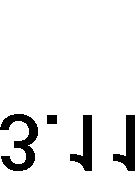 104 d.3.11kalk. własnakalk. własnakalk. własnakalk. własnakalk. własnakalk. własnakalk. własnakalk. własnakalk. własnakalk. własnaDostawa dwuteownika HEA 200Dostawa dwuteownika HEA 200Dostawa dwuteownika HEA 200Dostawa dwuteownika HEA 200Dostawa dwuteownika HEA 200Dostawa dwuteownika HEA 200Dostawa dwuteownika HEA 200kgkgkgkgkg3 576,8803 576,8803 576,880105 d.3.11105 d.3.11kalk. własnakalk. własnakalk. własnakalk. własnakalk. własnakalk. własnakalk. własnakalk. własnakalk. własnakalk. własnaDostawa dwuteownika IPE 180Dostawa dwuteownika IPE 180Dostawa dwuteownika IPE 180Dostawa dwuteownika IPE 180Dostawa dwuteownika IPE 180Dostawa dwuteownika IPE 180Dostawa dwuteownika IPE 180kgkgkgkgkg7 798,4107 798,4107 798,410106 d.3.11106 d.3.11kalk. własnakalk. własnakalk. własnakalk. własnakalk. własnakalk. własnakalk. własnakalk. własnakalk. własnakalk. własnaDostawa dwuteownika IPE 80Dostawa dwuteownika IPE 80Dostawa dwuteownika IPE 80Dostawa dwuteownika IPE 80Dostawa dwuteownika IPE 80Dostawa dwuteownika IPE 80Dostawa dwuteownika IPE 80kgkgkgkgkg253,980253,980253,980107 d.3.11107 d.3.11kalk. własnakalk. własnakalk. własnakalk. własnakalk. własnakalk. własnakalk. własnakalk. własnakalk. własnakalk. własnaDostawa blach montażowych - belki,płatwie.Dostawa blach montażowych - belki,płatwie.Dostawa blach montażowych - belki,płatwie.Dostawa blach montażowych - belki,płatwie.Dostawa blach montażowych - belki,płatwie.Dostawa blach montażowych - belki,płatwie.Dostawa blach montażowych - belki,płatwie.kgkgkgkgkg195,730195,730195,730108 d.3.11108 d.3.11KNR-W 2-05 0102-04KNR-W 2-05 0102-04KNR-W 2-05 0102-04KNR-W 2-05 0102-04KNR-W 2-05 0102-04KNR-W 2-05 0102-04KNR-W 2-05 0102-04KNR-W 2-05 0102-04KNR-W 2-05 0102-04KNR-W 2-05 0102-04Hale typu lekkiego - płatwie z kształtownikówHale typu lekkiego - płatwie z kształtownikówHale typu lekkiego - płatwie z kształtownikówHale typu lekkiego - płatwie z kształtownikówHale typu lekkiego - płatwie z kształtownikówHale typu lekkiego - płatwie z kształtownikówHale typu lekkiego - płatwie z kształtownikówttttt16,08416,08416,084109 d.3.11109 d.3.11KNR-W 2-05 0102-06KNR-W 2-05 0102-06KNR-W 2-05 0102-06KNR-W 2-05 0102-06KNR-W 2-05 0102-06KNR-W 2-05 0102-06KNR-W 2-05 0102-06KNR-W 2-05 0102-06KNR-W 2-05 0102-06KNR-W 2-05 0102-06Hale typu lekkiego - stężenia dachówHale typu lekkiego - stężenia dachówHale typu lekkiego - stężenia dachówHale typu lekkiego - stężenia dachówHale typu lekkiego - stężenia dachówHale typu lekkiego - stężenia dachówHale typu lekkiego - stężenia dachówttttt0,4920,4920,492110 d.3.11110 d.3.11KNR 13-13 0902-09KNR 13-13 0902-09KNR 13-13 0902-09KNR 13-13 0902-09KNR 13-13 0902-09KNR 13-13 0902-09KNR 13-13 0902-09KNR 13-13 0902-09KNR 13-13 0902-09KNR 13-13 0902-09Obudowa z blach stalowych trapezowych powlekanych dachów jednostronnych bez ociepleniaObudowa z blach stalowych trapezowych powlekanych dachów jednostronnych bez ociepleniaObudowa z blach stalowych trapezowych powlekanych dachów jednostronnych bez ociepleniaObudowa z blach stalowych trapezowych powlekanych dachów jednostronnych bez ociepleniaObudowa z blach stalowych trapezowych powlekanych dachów jednostronnych bez ociepleniaObudowa z blach stalowych trapezowych powlekanych dachów jednostronnych bez ociepleniaObudowa z blach stalowych trapezowych powlekanych dachów jednostronnych bez ociepleniam2m2m2m2m2490,000490,000490,000111 d.3.11111 d.3.11kalk. własnakalk. własnakalk. własnakalk. własnakalk. własnakalk. własnakalk. własnakalk. własnakalk. własnakalk. własnaDostawa dwuteownika HEA 160Dostawa dwuteownika HEA 160Dostawa dwuteownika HEA 160Dostawa dwuteownika HEA 160Dostawa dwuteownika HEA 160Dostawa dwuteownika HEA 160Dostawa dwuteownika HEA 160kgkgkgkgkg1 347,6401 347,6401 347,640112 d.3.11112 d.3.11kalk. własnakalk. własnakalk. własnakalk. własnakalk. własnakalk. własnakalk. własnakalk. własnakalk. własnakalk. własnaDostawa blach montażowych - słupyDostawa blach montażowych - słupyDostawa blach montażowych - słupyDostawa blach montażowych - słupyDostawa blach montażowych - słupyDostawa blach montażowych - słupyDostawa blach montażowych - słupykgkgkgkgkg391,110391,110391,110113 d.3.11113 d.3.11113 d.3.11113 d.3.11113 d.3.11KNR-W 2-05 0101-01KNR-W 2-05 0101-01KNR-W 2-05 0101-01KNR-W 2-05 0101-01KNR-W 2-05 0101-01KNR-W 2-05 0101-01KNR-W 2-05 0101-01KNR-W 2-05 0101-01Hale typu lekkiego - słupy o masie do 1 t- dwuteownik HEA 160Hale typu lekkiego - słupy o masie do 1 t- dwuteownik HEA 160Hale typu lekkiego - słupy o masie do 1 t- dwuteownik HEA 160Hale typu lekkiego - słupy o masie do 1 t- dwuteownik HEA 160Hale typu lekkiego - słupy o masie do 1 t- dwuteownik HEA 160Hale typu lekkiego - słupy o masie do 1 t- dwuteownik HEA 160ttttt1,7391,7391,739114 d.3.11114 d.3.11114 d.3.11114 d.3.11114 d.3.11KNR-W 2-05 0208-01KNR-W 2-05 0208-01KNR-W 2-05 0208-01KNR-W 2-05 0208-01KNR-W 2-05 0208-01KNR-W 2-05 0208-01KNR-W 2-05 0208-01KNR-W 2-05 0208-01Konstrukcje podparć, zawieszeń i osłon o masie elementu do 5 kgKonstrukcje podparć, zawieszeń i osłon o masie elementu do 5 kgKonstrukcje podparć, zawieszeń i osłon o masie elementu do 5 kgKonstrukcje podparć, zawieszeń i osłon o masie elementu do 5 kgKonstrukcje podparć, zawieszeń i osłon o masie elementu do 5 kgKonstrukcje podparć, zawieszeń i osłon o masie elementu do 5 kgttttt0,1000,1000,100115 d.3.11115 d.3.11115 d.3.11115 d.3.11115 d.3.11KNR 13-20 0317-02KNR 13-20 0317-02KNR 13-20 0317-02KNR 13-20 0317-02KNR 13-20 0317-02KNR 13-20 0317-02KNR 13-20 0317-02KNR 13-20 0317-02Płatwie dachowe o masie do 1,0 t - montażIPE 140Płatwie dachowe o masie do 1,0 t - montażIPE 140Płatwie dachowe o masie do 1,0 t - montażIPE 140Płatwie dachowe o masie do 1,0 t - montażIPE 140Płatwie dachowe o masie do 1,0 t - montażIPE 140Płatwie dachowe o masie do 1,0 t - montażIPE 140ttttt0,7020,7020,702116 d.3.11116 d.3.11116 d.3.11116 d.3.11116 d.3.11KNR 7-12 0219-03 analogiaKNR 7-12 0219-03 analogiaKNR 7-12 0219-03 analogiaKNR 7-12 0219-03 analogiaKNR 7-12 0219-03 analogiaKNR 7-12 0219-03 analogiaKNR 7-12 0219-03 analogiaKNR 7-12 0219-03 analogiaMalowanie natryskiem pneumatycznym farbami do gruntowania epoksydowymi Krotność = 2Malowanie natryskiem pneumatycznym farbami do gruntowania epoksydowymi Krotność = 2Malowanie natryskiem pneumatycznym farbami do gruntowania epoksydowymi Krotność = 2Malowanie natryskiem pneumatycznym farbami do gruntowania epoksydowymi Krotność = 2Malowanie natryskiem pneumatycznym farbami do gruntowania epoksydowymi Krotność = 2Malowanie natryskiem pneumatycznym farbami do gruntowania epoksydowymi Krotność = 2m2m2m2m2m2619,476619,476619,476117 d.3.11117 d.3.11117 d.3.11117 d.3.11117 d.3.11KNR 7-12 0226-03 analogiaKNR 7-12 0226-03 analogiaKNR 7-12 0226-03 analogiaKNR 7-12 0226-03 analogiaKNR 7-12 0226-03 analogiaKNR 7-12 0226-03 analogiaKNR 7-12 0226-03 analogiaKNR 7-12 0226-03 analogiaMalowanie natryskiem pneumatycznym emaliami epoksydowymi elementów stalowychMalowanie natryskiem pneumatycznym emaliami epoksydowymi elementów stalowychMalowanie natryskiem pneumatycznym emaliami epoksydowymi elementów stalowychMalowanie natryskiem pneumatycznym emaliami epoksydowymi elementów stalowychMalowanie natryskiem pneumatycznym emaliami epoksydowymi elementów stalowychMalowanie natryskiem pneumatycznym emaliami epoksydowymi elementów stalowychm2m2m2m2m2619,476619,476619,476	Razem dział:	Konstrukcja stalowa	Razem dział:	Konstrukcja stalowa	Razem dział:	Konstrukcja stalowa	Razem dział:	Konstrukcja stalowa	Razem dział:	Konstrukcja stalowa	Razem dział:	Konstrukcja stalowa	Razem dział:	Konstrukcja stalowa	Razem dział:	Konstrukcja stalowa	Razem dział:	Konstrukcja stalowa	Razem dział:	Konstrukcja stalowa	Razem dział:	Konstrukcja stalowa	Razem dział:	Konstrukcja stalowa	Razem dział:	Konstrukcja stalowa	Razem dział:	Konstrukcja stalowa	Razem dział:	Konstrukcja stalowa	Razem dział:	Konstrukcja stalowa	Razem dział:	Konstrukcja stalowa	Razem dział:	Konstrukcja stalowa	Razem dział:	Konstrukcja stalowa	Razem dział:	Konstrukcja stalowa	Razem dział:	Konstrukcja stalowa	Razem dział:	Konstrukcja stalowa	Razem dział:	Konstrukcja stalowa	Razem dział:	Konstrukcja stalowa	Razem dział:	Konstrukcja stalowa	Razem dział:	Konstrukcja stalowa	Razem dział:	Konstrukcja stalowa	Razem dział:	Konstrukcja stalowa	Razem dział:	Konstrukcja stalowa	Razem dział:	Konstrukcja stalowa Płyta żelbetowa Płyta żelbetowa Płyta żelbetowa Płyta żelbetowa Płyta żelbetowa Płyta żelbetowa Płyta żelbetowa Płyta żelbetowa Płyta żelbetowa Płyta żelbetowa Płyta żelbetowa Płyta żelbetowa Płyta żelbetowa Płyta żelbetowa Płyta żelbetowa Płyta żelbetowa Płyta żelbetowa Płyta żelbetowa Płyta żelbetowa Płyta żelbetowa Płyta żelbetowa Płyta żelbetowa Płyta żelbetowa Płyta żelbetowa Płyta żelbetowa Płyta żelbetowa Płyta żelbetowa Płyta żelbetowa Płyta żelbetowa Płyta żelbetowa Płyta żelbetowa118 d.3.12118 d.3.12118 d.3.12118 d.3.12118 d.3.12KNR 2-02 1101-01KNR 2-02 1101-01KNR 2-02 1101-01KNR 2-02 1101-01KNR 2-02 1101-01KNR 2-02 1101-01KNR 2-02 1101-01KNR 2-02 1101-01Podkłady betonowe na podłożu gruntowym ze spadkiemPodkłady betonowe na podłożu gruntowym ze spadkiemPodkłady betonowe na podłożu gruntowym ze spadkiemPodkłady betonowe na podłożu gruntowym ze spadkiemPodkłady betonowe na podłożu gruntowym ze spadkiemPodkłady betonowe na podłożu gruntowym ze spadkiemm3m3m3m3m364,79664,79664,796119 d.3.12119 d.3.12119 d.3.12119 d.3.12119 d.3.12KNR 9-15 0301-02KNR 9-15 0301-02KNR 9-15 0301-02KNR 9-15 0301-02KNR 9-15 0301-02KNR 9-15 0301-02KNR 9-15 0301-02KNR 9-15 0301-02Izolacje powierzchni poziomych z papy termozgrzewalnej Krotność = 2Izolacje powierzchni poziomych z papy termozgrzewalnej Krotność = 2Izolacje powierzchni poziomych z papy termozgrzewalnej Krotność = 2Izolacje powierzchni poziomych z papy termozgrzewalnej Krotność = 2Izolacje powierzchni poziomych z papy termozgrzewalnej Krotność = 2Izolacje powierzchni poziomych z papy termozgrzewalnej Krotność = 2m2m2m2m2m2370,260370,260370,260120 d.3.12120 d.3.12120 d.3.12120 d.3.12120 d.3.12KNR 2-02 0205-01KNR 2-02 0205-01KNR 2-02 0205-01KNR 2-02 0205-01KNR 2-02 0205-01KNR 2-02 0205-01KNR 2-02 0205-01KNR 2-02 0205-01Płyty fundamentowe żelbetowe - z zastosowaniem pompy do betonuPłyty fundamentowe żelbetowe - z zastosowaniem pompy do betonuPłyty fundamentowe żelbetowe - z zastosowaniem pompy do betonuPłyty fundamentowe żelbetowe - z zastosowaniem pompy do betonuPłyty fundamentowe żelbetowe - z zastosowaniem pompy do betonuPłyty fundamentowe żelbetowe - z zastosowaniem pompy do betonum3m3m3m3m374,05274,05274,052121 d.3.12121 d.3.12121 d.3.12121 d.3.12121 d.3.12KNR-W 2-02 0259-02KNR-W 2-02 0259-02KNR-W 2-02 0259-02KNR-W 2-02 0259-02KNR-W 2-02 0259-02KNR-W 2-02 0259-02KNR-W 2-02 0259-02KNR-W 2-02 0259-02Przygotowanie i montaż zbrojenia elementów budynków i budowli - pręty żebrowane o śr. 10 mmPrzygotowanie i montaż zbrojenia elementów budynków i budowli - pręty żebrowane o śr. 10 mmPrzygotowanie i montaż zbrojenia elementów budynków i budowli - pręty żebrowane o śr. 10 mmPrzygotowanie i montaż zbrojenia elementów budynków i budowli - pręty żebrowane o śr. 10 mmPrzygotowanie i montaż zbrojenia elementów budynków i budowli - pręty żebrowane o śr. 10 mmPrzygotowanie i montaż zbrojenia elementów budynków i budowli - pręty żebrowane o śr. 10 mmttttt9,1829,1829,182Razem dział:	                Płyta żelbetowaRazem dział:	                Płyta żelbetowaRazem dział:	                Płyta żelbetowaRazem dział:	                Płyta żelbetowaRazem dział:	                Płyta żelbetowaRazem dział:	                Płyta żelbetowaRazem dział:	                Płyta żelbetowaRazem dział:	                Płyta żelbetowaRazem dział:	                Płyta żelbetowaRazem dział:	                Płyta żelbetowaRazem dział:	                Płyta żelbetowaRazem dział:	                Płyta żelbetowaRazem dział:	                Płyta żelbetowaRazem dział:	                Płyta żelbetowaRazem dział:	                Płyta żelbetowaRazem dział:	                Płyta żelbetowaRazem dział:	                Płyta żelbetowaRazem dział:	                Płyta żelbetowaRazem dział:	                Płyta żelbetowaRazem dział:	                Płyta żelbetowaRazem dział:	                Płyta żelbetowaRazem dział:	                Płyta żelbetowaRazem dział:	                Płyta żelbetowaRazem dział:	                Płyta żelbetowaRazem dział:	                Płyta żelbetowaRazem dział:	                Płyta żelbetowaRazem dział:	                Płyta żelbetowaRazem dział:	                Płyta żelbetowaRazem dział:	                Płyta żelbetowaRazem dział:	                Płyta żelbetowaRazem dział:	Magazyn osaduRazem dział:	Magazyn osaduRazem dział:	Magazyn osaduRazem dział:	Magazyn osaduRazem dział:	Magazyn osaduRazem dział:	Magazyn osaduRazem dział:	Magazyn osaduRazem dział:	Magazyn osaduRazem dział:	Magazyn osaduRazem dział:	Magazyn osaduRazem dział:	Magazyn osaduRazem dział:	Magazyn osaduRazem dział:	Magazyn osaduRazem dział:	Magazyn osaduRazem dział:	Magazyn osaduRazem dział:	Magazyn osaduRazem dział:	Magazyn osaduRazem dział:	Magazyn osaduRazem dział:	Magazyn osaduRazem dział:	Magazyn osaduRazem dział:	Magazyn osaduRazem dział:	Magazyn osaduRazem dział:	Magazyn osaduRazem dział:	Magazyn osaduRazem dział:	Magazyn osaduRazem dział:	Magazyn osaduRazem dział:	Magazyn osaduRazem dział:	Magazyn osaduRazem dział:	Magazyn osaduRazem dział:	Magazyn osaduLp.Lp.Lp.Lp.Lp.Lp.Lp.PodstawaPodstawaPodstawaOpisOpisOpisOpisOpisOpisj.m.j.m.j.m.j.m.j.m.j.m.IlośćIlośćIlośćIlośćIlośćIlośćCena jedn.Cena jedn.WartośćRurociagi międzyobiektoweRurociagi międzyobiektoweRurociagi międzyobiektoweRurociagi międzyobiektoweRurociagi międzyobiektoweRurociagi międzyobiektoweRurociagi międzyobiektoweRurociagi międzyobiektoweRurociagi międzyobiektowe Ścieki surowe ze zbiornika wyrównawczego do SBR2 Ścieki surowe ze zbiornika wyrównawczego do SBR2 Ścieki surowe ze zbiornika wyrównawczego do SBR2 Ścieki surowe ze zbiornika wyrównawczego do SBR2 Ścieki surowe ze zbiornika wyrównawczego do SBR2 Ścieki surowe ze zbiornika wyrównawczego do SBR2 Ścieki surowe ze zbiornika wyrównawczego do SBR2 Ścieki surowe ze zbiornika wyrównawczego do SBR2 Ścieki surowe ze zbiornika wyrównawczego do SBR2RurociagiRurociagiRurociagiRurociagiRurociagiRurociagiRurociagiRurociagiRurociagi122 d.4.1.1122 d.4.1.1KNR-W 2-180109-07z.sz.3.9.9907Montaż rurociągów z rur polietylenowych (PE, PEHD) o śr. zewnętrznej 160 mm - wykopy umocnione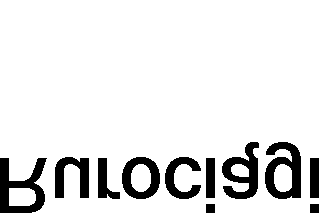 Montaż rurociągów z rur polietylenowych (PE, PEHD) o śr. zewnętrznej 160 mm - wykopy umocnionem70,200123 d.4.1.1123 d.4.1.1KNR 2-01 0217-06Wykopy oraz przekopy wykonywane koparkami podsiębiernymi 0.40 m3 na odkład w gruncie kat. IIIWykopy oraz przekopy wykonywane koparkami podsiębiernymi 0.40 m3 na odkład w gruncie kat. IIIm3112,320124 d.4.1.1124 d.4.1.1KNR 2-01 0322-02Pełne umocnienie pionowych ścian wykopów liniowych o gł. do 3,0 m wypraskami w gruntach suchych kat. III-IV wraz z rozbiórką(szer. do 1 m)Pełne umocnienie pionowych ścian wykopów liniowych o gł. do 3,0 m wypraskami w gruntach suchych kat. III-IV wraz z rozbiórką(szer. do 1 m)m2224,640125 d.4.1.1125 d.4.1.1KNR 2-18 0501-01Kanały rurowe - podłoża z materiałów sypkich o grubości 10 cmKanały rurowe - podłoża z materiałów sypkich o grubości 10 cmm270,200126 d.4.1.1126 d.4.1.1KNR-W 2-01 0228-03Zagęszczenie nasypów zagęszczarkami; grunty sypkie kat. I-IIIZagęszczenie nasypów zagęszczarkami; grunty sypkie kat. I-IIIm37,020127 d.4.1.1127 d.4.1.1KNR 2-18 0501-02Kanały rurowe - obsybka z materiałów sypkich o grubości 15 cm Krotność = 2Kanały rurowe - obsybka z materiałów sypkich o grubości 15 cm Krotność = 2m270,200128 d.4.1.1128 d.4.1.1KNR-W 2-01 0222-01Zasypywanie wykopów spycharkami z przemieszczeniem gruntu na odległość do 10 m w gruncie kat. I-IIIZasypywanie wykopów spycharkami z przemieszczeniem gruntu na odległość do 10 m w gruncie kat. I-IIIm384,240129 d.4.1.1KNR-W 2-01 0228-03KNR-W 2-01 0228-03KNR-W 2-01 0228-03Zagęszczenie nasypów zagęszczarkami; grunty sypkie kat. I-IIIm384,240Razem dział:	RurociągiRazem dział:	RurociągiRazem dział:	RurociągiRazem dział:	RurociągiRazem dział:	RurociągiRazem dział:	RurociągiRazem dział:	RurociągiRazem dział:	RurociągiPodbudowa pod studniePodbudowa pod studniePodbudowa pod studniePodbudowa pod studniePodbudowa pod studniePodbudowa pod studniePodbudowa pod studniePodbudowa pod studniePodbudowa pod studnie130 d.4.1.2KNNR 10 0403-01KNNR 10 0403-01KNNR 10 0403-01Wykonanie podsypki ze żwiru lub pospółki o grub. 5 cmm21,539131 d.4.1.2KNNR 10 0403-02KNNR 10 0403-02KNNR 10 0403-02Wykonanie podsypki ze żwiru lub pospółki - za każde dalsze 5 cm grub.Krotność = 3m21,539132 d.4.1.2KNR 2-02 1916-01 z.sz. 5.1. 9928KNR 2-02 1916-01 z.sz. 5.1. 9928KNR 2-02 1916-01 z.sz. 5.1. 9928Podbudowa z betonu B-15 o grubości 10 cm Objętość elementu do 0.5 m3.m30,154133 d.4.1.2KNR 2-02 1914-04KNR 2-02 1914-04KNR 2-02 1914-04Zatarcie powierzchni betonu na gładkom21,539134 d.4.1.2NNRNKB 202 0618-01NNRNKB 202 0618-01NNRNKB 202 0618-01(z.V) Izolacje przeciwwilgociowe ław fundamentowych z papy zgrzewalnejm21,539Razem dział:	Podbudowa pod studnieRazem dział:	Podbudowa pod studnieRazem dział:	Podbudowa pod studnieRazem dział:	Podbudowa pod studnieRazem dział:	Podbudowa pod studnieRazem dział:	Podbudowa pod studnieRazem dział:	Podbudowa pod studnieRazem dział:	Podbudowa pod studnieStudnieStudnieStudnieStudnieStudnieStudnieStudnieStudnieStudnie135 d.4.1.3KNR 2-01 0217-06KNR 2-01 0217-06KNR 2-01 0217-06Wykopy oraz przekopy wykonywane koparkami podsiębiernymi 0.40 m3 na odkład w gruncie kat. IIIm33,920136 d.4.1.3KNR 2-01 0322-02KNR 2-01 0322-02KNR 2-01 0322-02Pełne umocnienie pionowych ścian wykopów liniowych o gł. do 3,0 m wypraskami w gruntach suchych kat. III-IV wraz z rozbiórką(szer. do 1 m)m211,200137 d.4.1.3KNR 2-01 0322-08KNR 2-01 0322-08KNR 2-01 0322-08Pełne umocnienie pionowych ścian wykopów liniowych o gł. do 3,0 m wypraskami w gruntach suchych kat. I-IV wraz z rozbiórką(dodatek za dalszy 1 m szerokości) Krotność = 0,4m211,200138 d.4.1.3KNNR 11 0405-03KNNR 11 0405-03KNNR 11 0405-03Studnie rewizyjne z kręgów betonowych o śr. 1000 mm w gotowym wykopie (bez murowania podstawy studni); głębokość 2 mszt.1,000139 d.4.1.3KNR-W 2-18 0518-05 analogiaKNR-W 2-18 0518-05 analogiaKNR-W 2-18 0518-05 analogiaStudnie kanalizacyjne  - prefabrykowana podstawa studni o śr. 1000 mm z wkładkąszt1,000	Razem dział:	Studnie	Razem dział:	Studnie	Razem dział:	Studnie	Razem dział:	Studnie	Razem dział:	Studnie	Razem dział:	Studnie	Razem dział:	Studnie	Razem dział:	StudniePróba szczelnościPróba szczelnościPróba szczelnościPróba szczelnościPróba szczelnościPróba szczelnościPróba szczelnościPróba szczelnościPróba szczelności140 d.4.1.4KNR-W 2-18 0704-02KNR-W 2-18 0704-02KNR-W 2-18 0704-02Próba wodna szczelności sieci wodociągowych z rur typu HOBAS, PVC, PE, PEHD o śr.nominalnej 160 mm200m -1 prób.1,000	Razem dział:	Próba szczelności	Razem dział:	Próba szczelności	Razem dział:	Próba szczelności	Razem dział:	Próba szczelności	Razem dział:	Próba szczelności	Razem dział:	Próba szczelności	Razem dział:	Próba szczelności	Razem dział:	Próba szczelności	Razem dział:	Ścieki surowe ze zbiornika wyrównawczego do SBR2	Razem dział:	Ścieki surowe ze zbiornika wyrównawczego do SBR2	Razem dział:	Ścieki surowe ze zbiornika wyrównawczego do SBR2	Razem dział:	Ścieki surowe ze zbiornika wyrównawczego do SBR2	Razem dział:	Ścieki surowe ze zbiornika wyrównawczego do SBR2	Razem dział:	Ścieki surowe ze zbiornika wyrównawczego do SBR2	Razem dział:	Ścieki surowe ze zbiornika wyrównawczego do SBR2	Razem dział:	Ścieki surowe ze zbiornika wyrównawczego do SBR2Ścieki oczyszczone z SBR2 do komory chemicznejŚcieki oczyszczone z SBR2 do komory chemicznejŚcieki oczyszczone z SBR2 do komory chemicznejŚcieki oczyszczone z SBR2 do komory chemicznejŚcieki oczyszczone z SBR2 do komory chemicznejŚcieki oczyszczone z SBR2 do komory chemicznejŚcieki oczyszczone z SBR2 do komory chemicznejŚcieki oczyszczone z SBR2 do komory chemicznejŚcieki oczyszczone z SBR2 do komory chemicznejRurociagiRurociagiRurociagiRurociagiRurociagiRurociagiRurociagiRurociagiRurociagi141 d.4.2.1KNR-W 2-18 0109-07 z.sz.3.9. 9907KNR-W 2-18 0109-07 z.sz.3.9. 9907KNR-W 2-18 0109-07 z.sz.3.9. 9907Montaż rurociągów z rur polietylenowych (PE, PEHD) o śr. zewnętrznej 160 mm - wykopy umocnionem55,200142 d.4.2.1KNR 2-01 0217-06KNR 2-01 0217-06KNR 2-01 0217-06Wykopy oraz przekopy wykonywane koparkami podsiębiernymi 0.40 m3 na odkład w gruncie kat. IIIm382,800143 d.4.2.1KNR 2-01 0322-02Pełne umocnienie pionowych ścian wykopów liniowych o gł. do 3,0 m wypraskami w gruntach suchych kat. III-IV wraz z rozbiórką(szer. do 1 m)m2165,600144 d.4.2.1KNR 2-18 0501-01Kanały rurowe - podłoża z materiałów sypkich o grubości 10 cmm255,200145 d.4.2.1KNR-W 2-01 0228-03Zagęszczenie nasypów zagęszczarkami; grunty sypkie kat. I-IIIm35,520146 d.4.2.1KNR 2-18 0501-02Kanały rurowe - obsybka z materiałów sypkich o grubości 15 cm Krotność = 2m255,200147 d.4.2.1KNR-W 2-01 0222-01Zasypywanie wykopów spycharkami z przemieszczeniem gruntu na odległość do 10 m w gruncie kat. I-IIIm360,720148 d.4.2.1KNR-W 2-01 0228-03Zagęszczenie nasypów zagęszczarkami; grunty sypkie kat. I-IIIm360,720Razem dział:	RurociągiRazem dział:	RurociągiRazem dział:	RurociągiRazem dział:	RurociągiRazem dział:	RurociągiRazem dział:	RurociągiPodbudowa pod studniePodbudowa pod studniePodbudowa pod studniePodbudowa pod studniePodbudowa pod studniePodbudowa pod studniePodbudowa pod studnie149 d.4.2.2KNNR 10 0403-01Wykonanie podsypki ze żwiru lub pospółki o grub. 5 cmm21,539150 d.4.2.2KNNR 10 0403-02Wykonanie podsypki ze żwiru lub pospółki - za każde dalsze 5 cm grub.Krotność = 3m21,539151 d.4.2.2KNR 2-02 1916-01 z.sz. 5.1. 9928Podbudowa z betonu B-15 o grubości 10 cm Objętość elementu do 0.5 m3.m30,154152 d.4.2.2KNR 2-02 1914-04Zatarcie powierzchni betonu na gładkom21,539153 d.4.2.2NNRNKB 202 0618-01(z.V) Izolacje przeciwwilgociowe ław fundamentowych z papy zgrzewalnejm21,539Razem dział:	Podbudowa pod studnieRazem dział:	Podbudowa pod studnieRazem dział:	Podbudowa pod studnieRazem dział:	Podbudowa pod studnieRazem dział:	Podbudowa pod studnieRazem dział:	Podbudowa pod studnieStudnieStudnieStudnieStudnieStudnieStudnieStudnie154 d.4.2.3KNR 2-01 0217-06Wykopy oraz przekopy wykonywane koparkami podsiębiernymi 0.40 m3 na odkład w gruncie kat. IIIm33,528155 d.4.2.3KNR 2-01 0322-02Pełne umocnienie pionowych ścian wykopów liniowych o gł. do 3,0 m wypraskami w gruntach suchych kat. III-IV wraz z rozbiórką(szer. do 1 m)m210,080156 d.4.2.3KNR 2-01 0322-08Pełne umocnienie pionowych ścian wykopów liniowych o gł. do 3,0 m wypraskami w gruntach suchych kat. I-IV wraz z rozbiórką(dodatek za dalszy 1 m szerokości) Krotność = 0,4m210,080157 d.4.2.3KNNR 11 0405-03Studnie rewizyjne z kręgów betonowych o śr. 1000 mm w gotowym wykopie (bez murowania podstawy studni); głębokość 2 mszt.1,000158 d.4.2.3KNR-W 2-18 0518-05 analogiaStudnie kanalizacyjne  - prefabrykowana podstawa studni o śr. 1000 mm z wkładkąszt1,000Razem dział:	StudnieRazem dział:	StudnieRazem dział:	StudnieRazem dział:	StudnieRazem dział:	StudnieRazem dział:	StudniePróba szczelnościPróba szczelnościPróba szczelnościPróba szczelnościPróba szczelnościPróba szczelnościPróba szczelności159 d.4.2.4KNR-W 2-18 0704-02Próba wodna szczelności sieci wodociągowych z rur typu HOBAS, PVC, PE, PEHD o śr. nominalnej 160 mm200m -1 prób.1,000	Razem dział:	Próba szczelności	Razem dział:	Próba szczelności	Razem dział:	Próba szczelności	Razem dział:	Próba szczelności	Razem dział:	Próba szczelności	Razem dział:	Próba szczelności	Razem dział:	Ścieki oczyszczone z SBR2 do komory chemicznej	Razem dział:	Ścieki oczyszczone z SBR2 do komory chemicznej	Razem dział:	Ścieki oczyszczone z SBR2 do komory chemicznej	Razem dział:	Ścieki oczyszczone z SBR2 do komory chemicznej	Razem dział:	Ścieki oczyszczone z SBR2 do komory chemicznej	Razem dział:	Ścieki oczyszczone z SBR2 do komory chemicznejWylot ścieków oczyszczonychWylot ścieków oczyszczonychWylot ścieków oczyszczonychWylot ścieków oczyszczonychWylot ścieków oczyszczonychWylot ścieków oczyszczonychWylot ścieków oczyszczonychRurociągiRurociągiRurociągiRurociągiRurociągiRurociągiRurociągi160 d.4.3.1KNR-W 2-18 0109-11 z.sz.3.9. 9907Montaż rurociągów z rur polietylenowych (PE, PEHD) o śr. zewnętrznej 250 mm - wykopy umocnionem26,300161 d.4.3.1KNR 2-01 0217-06Wykopy oraz przekopy wykonywane koparkami podsiębiernymi 0.40 m3 na odkład w gruncie kat. IIIm339,450162 d.4.3.1KNR 2-01 0322-02Pełne umocnienie pionowych ścian wykopów liniowych o gł. do 3,0 m wypraskami w gruntach suchych kat. III-IV wraz z rozbiórką(szer. do 1 m)m278,900163 d.4.3.1KNR-W 2-18 0517-02Studzienki kanalizacyjne systemowe "WAVIN" o śr. 315-425 mm - zamknięcie rurą teleskopowąszt.2,000164 d.4.3.1KNR 2-18 0501-01Kanały rurowe - podłoża z materiałów sypkich o grubości 10 cmm226,300165 d.4.3.1KNR-W 2-01 0228-03Zagęszczenie nasypów zagęszczarkami; grunty sypkie kat. I-IIIm32,630166 d.4.3.1KNR 2-18 0501-02Kanały rurowe - obsybka z materiałów sypkich o grubości 15 cm Krotność = 2m226,300167 d.4.3.1KNR-W 2-01 0222-01Zasypywanie wykopów spycharkami z przemieszczeniem gruntu na odległość do 10 m w gruncie kat. I-IIIm328,930168 d.4.3.1KNR-W 2-01 0228-03Zagęszczenie nasypów zagęszczarkami; grunty sypkie kat. I-IIIm328,930	Razem dział:	Rurociągi	Razem dział:	Rurociągi	Razem dział:	Rurociągi	Razem dział:	Rurociągi	Razem dział:	Rurociągi	Razem dział:	RurociągiPróba szczelnościPróba szczelnościPróba szczelnościPróba szczelnościPróba szczelnościPróba szczelnościPróba szczelności169 d.4.3.2KNR-W 2-18 0704-04Próba wodna szczelności sieci wodociągowych z rur typu HOBAS, PVC, PE, PEHD o śr. nominalnej 250-280 mm200m -1 prób.1,000	Razem dział:	Próba szczelności	Razem dział:	Próba szczelności	Razem dział:	Próba szczelności	Razem dział:	Próba szczelności	Razem dział:	Próba szczelności	Razem dział:	Próba szczelności	Razem dział:	Wylot ścieków oczyszczonych	Razem dział:	Wylot ścieków oczyszczonych	Razem dział:	Wylot ścieków oczyszczonych	Razem dział:	Wylot ścieków oczyszczonych	Razem dział:	Wylot ścieków oczyszczonych	Razem dział:	Wylot ścieków oczyszczonychRurociag osadu KTS 2 do KTS 1Rurociag osadu KTS 2 do KTS 1Rurociag osadu KTS 2 do KTS 1Rurociag osadu KTS 2 do KTS 1Rurociag osadu KTS 2 do KTS 1Rurociag osadu KTS 2 do KTS 1Rurociag osadu KTS 2 do KTS 1RurociągiRurociągiRurociągiRurociągiRurociągiRurociągiRurociągi170 d.4.4.1KNR-W 2-18 0109-03 z.sz.3.9. 9907Montaż rurociągów z rur polietylenowych (PE, PEHD) o śr. zewnętrznej 90 mm - wykopy umocnionem82,100171 d.4.4.1KNR 2-01 0217-06Wykopy oraz przekopy wykonywane koparkami podsiębiernymi 0.40 m3 na odkład w gruncie kat. IIIm3106,730172 d.4.4.1KNR 2-01 0322-02Pełne umocnienie pionowych ścian wykopów liniowych o gł. do 3,0 m wypraskami w gruntach suchych kat. III-IV wraz z rozbiórką(szer. do 1 m)m2213,460173 d.4.4.1KNR 2-18 0501-01Kanały rurowe - podłoża z materiałów sypkich o grubości 10 cmm282,100174 d.4.4.1KNR-W 2-01 0228-03Zagęszczenie nasypów zagęszczarkami; grunty sypkie kat. I-IIIm38,210175 d.4.4.1KNR 2-18 0501-02Kanały rurowe - obsybka z materiałów sypkich o grubości 15 cm Krotność = 2m282,100176 d.4.4.1KNR-W 2-01 0222-01Zasypywanie wykopów spycharkami z przemieszczeniem gruntu na odległość do 10 m w gruncie kat. I-IIIm373,890177 d.4.4.1KNR-W 2-01 0228-03Zagęszczenie nasypów zagęszczarkami; grunty sypkie kat. I-IIIm373,890	Razem dział:	Rurociągi	Razem dział:	Rurociągi	Razem dział:	Rurociągi	Razem dział:	Rurociągi	Razem dział:	Rurociągi	Razem dział:	RurociągiPodbudowa pod komorę zasuwPodbudowa pod komorę zasuwPodbudowa pod komorę zasuwPodbudowa pod komorę zasuwPodbudowa pod komorę zasuwPodbudowa pod komorę zasuwPodbudowa pod komorę zasuw178 d.4.4.2KNNR 10 0403-01Wykonanie podsypki ze żwiru lub pospółki o grub. 5 cmm22,010179 d.4.4.2KNNR 10 0403-02Wykonanie podsypki ze żwiru lub pospółki - za każde dalsze 5 cm grub.Krotność = 3m22,010180 d.4.4.2KNR 2-02 1916-01 z.sz. 5.1. 9928Podbudowa z betonu B-15 o grubości 10 cm Objętość elementu do 0.5 m3.m30,201181 d.4.4.2KNR 2-02 1914-04Zatarcie powierzchni betonu na gładkom22,010182 d.4.4.2NNRNKB 202 0618-01(z.V) Izolacje przeciwwilgociowe ław fundamentowych z papy zgrzewalnejm22,010Razem dział:	Podbudowa pod komorę zasuwRazem dział:	Podbudowa pod komorę zasuwRazem dział:	Podbudowa pod komorę zasuwRazem dział:	Podbudowa pod komorę zasuwRazem dział:	Podbudowa pod komorę zasuwRazem dział:	Podbudowa pod komorę zasuwStudnie komorę zasówStudnie komorę zasówStudnie komorę zasówStudnie komorę zasówStudnie komorę zasówStudnie komorę zasówStudnie komorę zasów183 d.4.4.3KNR 2-01 0217-06Wykopy oraz przekopy wykonywane koparkami podsiębiernymi 0.40 m3 na odkład w gruncie kat. IIIm34,096184 d.4.4.3KNR 2-01 0322-02Pełne umocnienie pionowych ścian wykopów liniowych o gł. do 3,0 m wypraskami w gruntach suchych kat. III-IV wraz z rozbiórką(szer. do 1 m)m29,600185 d.4.4.3KNR 2-01 0322-08Pełne umocnienie pionowych ścian wykopów liniowych o gł. do 3,0 m wypraskami w gruntach suchych kat. I-IV wraz z rozbiórką(dodatek za dalszy 1 m szerokości) Krotność = 0,6m29,600186 d.4.4.3KNNR 11 0405-05Studnie rewizyjne z kręgów betonowych o śr. 1200 mm w gotowym wykopie (bez murowania podstawy studni); głębokość 2 mszt.1,000187 d.4.4.3KNNR 11 0405-06Studnie rewizyjne z kręgów betonowych o śr. 1200 mm w gotowym wykopie (bez murowania podstawy studni); za każde nast. 0.5 m różnicy głębokościszt.-1,000188 d.4.4.3KNR-W 2-18 0518-05 analogiaStudnie kanalizacyjne  - prefabrykowana podstawa studni o śr. 1200 mm z wkładkąszt1,000Razem dział:	Studnie-komorę zasuwRazem dział:	Studnie-komorę zasuwRazem dział:	Studnie-komorę zasuwRazem dział:	Studnie-komorę zasuwRazem dział:	Studnie-komorę zasuwRazem dział:	Studnie-komorę zasuwPróba szczelnościPróba szczelnościPróba szczelnościPróba szczelnościPróba szczelnościPróba szczelnościPróba szczelności189 d.4.4.4KNR-W 2-18 0704-01Próba wodna szczelności sieci wodociągowych z rur typu HOBAS, PVC, PE, PEHD o śr.nominalnej 90-110 mm200m -1 prób.1,000Razem dział:	Próba szczelnościRazem dział:	Próba szczelnościRazem dział:	Próba szczelnościRazem dział:	Próba szczelnościRazem dział:	Próba szczelnościRazem dział:	Próba szczelnościRazem dział:         Rurociąg osadu z KTS2 do KTS1Razem dział:         Rurociąg osadu z KTS2 do KTS1Razem dział:         Rurociąg osadu z KTS2 do KTS1Razem dział:         Rurociąg osadu z KTS2 do KTS1Razem dział:         Rurociąg osadu z KTS2 do KTS1Razem dział:         Rurociąg osadu z KTS2 do KTS1Rurociąg  powietrzaRurociąg  powietrzaRurociąg  powietrzaRurociąg  powietrzaRurociąg  powietrzaRurociąg  powietrzaRurociąg  powietrzaRurociągiRurociągiRurociągiRurociągiRurociągiRurociągiRurociągi190 d.4.5.1KNR-W 2-19 0101-01Montaż rurociągu DN80m79,000191 d.4.5.1KNR-W 2-19 0101-03Montaż rurociągu DN200m79,000192 d.4.5.1KNR 2-01 0217-06Wykopy oraz przekopy wykonywane koparkami podsiębiernymi 0.40 m3 na odkład w gruncie kat. IIIm3102,700193 d.4.5.1KNR 2-01 0322-02Pełne umocnienie pionowych ścian wykopów liniowych o gł. do 3,0 m wypraskami w gruntach suchych kat. III-IV wraz z rozbiórką(szer. do 1 m)m2205,400194 d.4.5.1KNR 2-18 0501-01Kanały rurowe - podłoża z materiałów sypkich o grubości 10 cmm279,000195 d.4.5.1KNR-W 2-01 0228-03Zagęszczenie nasypów zagęszczarkami; grunty sypkie kat. I-IIIm37,900196 d.4.5.1KNR 2-18 0501-02Kanały rurowe - obsybka z materiałów sypkich o grubości 15 cm Krotność = 2m279,000197 d.4.5.1KNR-W 2-01 0222-01Zasypywanie wykopów spycharkami z przemieszczeniem gruntu na odległość do 10 m w gruncie kat. I-IIIm371,100198 d.4.5.1KNR-W 2-01 0228-03Zagęszczenie nasypów zagęszczarkami; grunty sypkie kat. I-IIIm371,100	Razem dział:	Rurociągi	Razem dział:	Rurociągi	Razem dział:	Rurociągi	Razem dział:	RurociągiPróba szczelnościPróba szczelnościPróba szczelnościPróba szczelnościPróba szczelnościPróba szczelnościPróba szczelności199 d.4.5.2KNR-W 2-19 0211-02Próba szczelności o śr. nominalnej 150 mm na ciśnienie do 0.6 MPam79,000200 d.4.5.2KNR-W 2-19 0211-03 analogiaPróba szczelności o śr. nominalnej 250 mm na ciśnienie do 0.6 MPam79,000	Razem dział:	Próba szczelności	Razem dział:	Próba szczelności	Razem dział:	Próba szczelności	Razem dział:	Próba szczelności	Razem dział:	Próba szczelności	Razem dział:	Próba szczelności	Razem dział:	Rurociąg powietrza	Razem dział:	Rurociąg powietrza	Razem dział:	Rurociąg powietrza	Razem dział:	Rurociąg powietrza	Razem dział:	Rurociąg powietrza	Razem dział:	Rurociąg powietrzaOdprowadzanie wody nadosadowej z KTS2Odprowadzanie wody nadosadowej z KTS2Odprowadzanie wody nadosadowej z KTS2Odprowadzanie wody nadosadowej z KTS2Odprowadzanie wody nadosadowej z KTS2Odprowadzanie wody nadosadowej z KTS2Odprowadzanie wody nadosadowej z KTS2RurociągiRurociągiRurociągiRurociągiRurociągiRurociągiRurociągi201 d.4.6.1KNR-W 2-18 0109-09 z.sz.3.9. 9907Sieci wodociągowe - montaż rurociągów z rur polietylenowych (PE, PEHD) o śr. zewnętrznej 200 mm - wykopy umocnionem53,000202 d.4.6.1KNR 2-01 0217-06Wykopy oraz przekopy wykonywane koparkami podsiębiernymi 0.40 m3 na odkład w gruncie kat. IIIm3106,000203 d.4.6.1KNR 2-01 0322-02Pełne umocnienie pionowych ścian wykopów liniowych o gł. do 3,0 m wypraskami w gruntach suchych kat. III-IV wraz z rozbiórką(szer. do 1 m)m2212,000204 d.4.6.1KNR-W 2-18 0517-02Studzienki kanalizacyjne systemowe "WAVIN" o śr. 315-425 mm - zamknięcie rurą teleskopowąszt.4,000205 d.4.6.1KNR 2-18 0501-01Kanały rurowe - podłoża z materiałów sypkich o grubości 10 cmm253,000206 d.4.6.1KNR-W 2-01 0228-03Zagęszczenie nasypów zagęszczarkami; grunty sypkie kat. I-IIIm35,300207 d.4.6.1KNR 2-18 0501-02Kanały rurowe - obsybka z materiałów sypkich o grubości 15 cm Krotność = 2m253,000208 d.4.6.1KNR-W 2-01 0222-01Zasypywanie wykopów spycharkami z przemieszczeniem gruntu na odległość do 10 m w gruncie kat. I-IIIm384,800209 d.4.6.1KNR-W 2-01 0228-03Zagęszczenie nasypów zagęszczarkami; grunty sypkie kat. I-IIIm384,800	Razem dział:	Rurociągi	Razem dział:	Rurociągi	Razem dział:	Rurociągi	Razem dział:	Rurociągi	Razem dział:	Rurociągi	Razem dział:	RurociągiPróba szczelnościPróba szczelnościPróba szczelnościPróba szczelnościPróba szczelnościPróba szczelnościPróba szczelności210 d.4.6.2KNR-W 2-18 0704-03Próba wodna szczelności sieci wodociągowych z rur typu HOBAS, PVC, PE, PEHD o śr.nominalnej 200-225 mm200m -1 prób.1,000Razem dział:	Próba szczelnościRazem dział:	Próba szczelnościRazem dział:	Próba szczelnościRazem dział:	Próba szczelnościRazem dział:	Próba szczelnościRazem dział:	Próba szczelnościRazem dział: Odprowadzenie wody nadosadowej z KTS2Razem dział: Odprowadzenie wody nadosadowej z KTS2Razem dział: Odprowadzenie wody nadosadowej z KTS2Razem dział: Odprowadzenie wody nadosadowej z KTS2Razem dział: Odprowadzenie wody nadosadowej z KTS2Razem dział: Odprowadzenie wody nadosadowej z KTS2Odcieki z magazynku osaduOdcieki z magazynku osaduOdcieki z magazynku osaduOdcieki z magazynku osaduOdcieki z magazynku osaduOdcieki z magazynku osaduOdcieki z magazynku osaduRurociągiRurociągiRurociągiRurociągiRurociągiRurociągiRurociągi211 d.4.7.1KNR-W 2-18 0109-09 z.sz.3.9. 9907Montaż rurociągów z rur polietylenowych (PE, PEHD) o śr. zewnętrznej 200 mm - wykopy umocnionem11,500212 d.4.7.1KNR 2-01 0217-06Wykopy oraz przekopy wykonywane koparkami podsiębiernymi 0.40 m3 na odkład w gruncie kat. IIIm317,250213 d.4.7.1KNR 2-01 0322-02Pełne umocnienie pionowych ścian wykopów liniowych o gł. do 3,0 m wypraskami w gruntach suchych kat. III-IV wraz z rozbiórką(szer. do 1 m)m234,500214 d.4.7.1KNR 2-18 0501-01Kanały rurowe - podłoża z materiałów sypkich o grubości 10 cmm211,500215 d.4.7.1KNR-W 2-01 0228-03Zagęszczenie nasypów zagęszczarkami; grunty sypkie kat. I-IIIm31,150216 d.4.7.1KNR 2-18 0501-02Kanały rurowe - obsybka z materiałów sypkich o grubości 15 cm Krotność = 2m211,500217 d.4.7.1KNR-W 2-01 0222-01Zasypywanie wykopów spycharkami z przemieszczeniem gruntu na odległość do 10 m w gruncie kat. I-IIIm312,650218 d.4.7.1KNR-W 2-01 0228-03Zagęszczenie nasypów zagęszczarkami; grunty sypkie kat. I-IIIm312,650Razem dział:	RurociągiRazem dział:	RurociągiRazem dział:	RurociągiRazem dział:	RurociągiRazem dział:	RurociągiRazem dział:	RurociągiPróba szczelnościPróba szczelnościPróba szczelnościPróba szczelnościPróba szczelnościPróba szczelnościPróba szczelności219 d.4.7.2219 d.4.7.2219 d.4.7.2KNR-W 2-18 0704-03KNR-W 2-18 0704-03KNR-W 2-18 0704-03KNR-W 2-18 0704-03KNR-W 2-18 0704-03Próba wodna szczelności sieci wodociągowych z rur typu HOBAS, PVC, PE, PEHD o śr.nominalnej 200-225 mmPróba wodna szczelności sieci wodociągowych z rur typu HOBAS, PVC, PE, PEHD o śr.nominalnej 200-225 mmPróba wodna szczelności sieci wodociągowych z rur typu HOBAS, PVC, PE, PEHD o śr.nominalnej 200-225 mmPróba wodna szczelności sieci wodociągowych z rur typu HOBAS, PVC, PE, PEHD o śr.nominalnej 200-225 mmPróba wodna szczelności sieci wodociągowych z rur typu HOBAS, PVC, PE, PEHD o śr.nominalnej 200-225 mmPróba wodna szczelności sieci wodociągowych z rur typu HOBAS, PVC, PE, PEHD o śr.nominalnej 200-225 mm200m -1 prób.200m -1 prób.200m -1 prób.200m -1 prób.200m -1 prób.200m -1 prób.200m -1 prób.200m -1 prób.200m -1 prób.200m -1 prób.1,0001,0001,000	Razem dział:	Próba szczelności	Razem dział:	Próba szczelności	Razem dział:	Próba szczelności	Razem dział:	Próba szczelności	Razem dział:	Próba szczelności	Razem dział:	Próba szczelności	Razem dział:	Próba szczelności	Razem dział:	Próba szczelności	Razem dział:	Próba szczelności	Razem dział:	Próba szczelności	Razem dział:	Próba szczelności	Razem dział:	Próba szczelności	Razem dział:	Próba szczelności	Razem dział:	Próba szczelności	Razem dział:	Próba szczelności	Razem dział:	Próba szczelności	Razem dział:	Próba szczelności	Razem dział:	Próba szczelności	Razem dział:	Próba szczelności	Razem dział:	Próba szczelności	Razem dział:	Próba szczelności	Razem dział:	Próba szczelności	Razem dział:	Próba szczelności	Razem dział:	Próba szczelności	Razem dział:	Próba szczelności	Razem dział:	Próba szczelności	Razem dział:	Próba szczelności	Razem dział:	Próba szczelności	Razem dział:	Próba szczelności	Razem dział:	Próba szczelności	Razem dział:	Próba szczelności	Razem dział:	Próba szczelności	Razem dział:	Próba szczelności	Razem dział:	Próba szczelnościUłożenie odwodnienia liniowego typu EkodrenUłożenie odwodnienia liniowego typu EkodrenUłożenie odwodnienia liniowego typu EkodrenUłożenie odwodnienia liniowego typu EkodrenUłożenie odwodnienia liniowego typu EkodrenUłożenie odwodnienia liniowego typu EkodrenUłożenie odwodnienia liniowego typu EkodrenUłożenie odwodnienia liniowego typu EkodrenUłożenie odwodnienia liniowego typu EkodrenUłożenie odwodnienia liniowego typu EkodrenUłożenie odwodnienia liniowego typu EkodrenUłożenie odwodnienia liniowego typu EkodrenUłożenie odwodnienia liniowego typu EkodrenUłożenie odwodnienia liniowego typu EkodrenUłożenie odwodnienia liniowego typu EkodrenUłożenie odwodnienia liniowego typu EkodrenUłożenie odwodnienia liniowego typu EkodrenUłożenie odwodnienia liniowego typu EkodrenUłożenie odwodnienia liniowego typu EkodrenUłożenie odwodnienia liniowego typu EkodrenUłożenie odwodnienia liniowego typu EkodrenUłożenie odwodnienia liniowego typu EkodrenUłożenie odwodnienia liniowego typu EkodrenUłożenie odwodnienia liniowego typu EkodrenUłożenie odwodnienia liniowego typu EkodrenUłożenie odwodnienia liniowego typu EkodrenUłożenie odwodnienia liniowego typu EkodrenUłożenie odwodnienia liniowego typu EkodrenUłożenie odwodnienia liniowego typu EkodrenUłożenie odwodnienia liniowego typu EkodrenUłożenie odwodnienia liniowego typu EkodrenUłożenie odwodnienia liniowego typu EkodrenUłożenie odwodnienia liniowego typu EkodrenUłożenie odwodnienia liniowego typu EkodrenUłożenie odwodnienia liniowego typu Ekodren220 d.4.7.3220 d.4.7.3220 d.4.7.3KNR 2-31 0109-03KNR 2-31 0109-03KNR 2-31 0109-03KNR 2-31 0109-03KNR 2-31 0109-03Podbudowa betonowa-pod ekodrenPodbudowa betonowa-pod ekodrenPodbudowa betonowa-pod ekodrenPodbudowa betonowa-pod ekodrenPodbudowa betonowa-pod ekodrenPodbudowa betonowa-pod ekodrenPodbudowa betonowa-pod ekodrenPodbudowa betonowa-pod ekodrenPodbudowa betonowa-pod ekodrenPodbudowa betonowa-pod ekodrenPodbudowa betonowa-pod ekodrenm2m2m2m2m2m25,0005,0005,0005,0005,000221 d.4.7.3221 d.4.7.3221 d.4.7.3KNR-W 2-15 0219-04 analogiaKNR-W 2-15 0219-04 analogiaKNR-W 2-15 0219-04 analogiaKNR-W 2-15 0219-04 analogiaKNR-W 2-15 0219-04 analogiaMontaż korytka odwadniającego typu Acodrain V300 500x250x200 mmMontaż korytka odwadniającego typu Acodrain V300 500x250x200 mmMontaż korytka odwadniającego typu Acodrain V300 500x250x200 mmMontaż korytka odwadniającego typu Acodrain V300 500x250x200 mmMontaż korytka odwadniającego typu Acodrain V300 500x250x200 mmMontaż korytka odwadniającego typu Acodrain V300 500x250x200 mmMontaż korytka odwadniającego typu Acodrain V300 500x250x200 mmMontaż korytka odwadniającego typu Acodrain V300 500x250x200 mmMontaż korytka odwadniającego typu Acodrain V300 500x250x200 mmMontaż korytka odwadniającego typu Acodrain V300 500x250x200 mmMontaż korytka odwadniającego typu Acodrain V300 500x250x200 mmszt.szt.szt.szt.szt.szt.20,00020,00020,00020,00020,000	Razem dział:	Ułożenie odwodnienia liniowego typu Ekodren	Razem dział:	Ułożenie odwodnienia liniowego typu Ekodren	Razem dział:	Ułożenie odwodnienia liniowego typu Ekodren	Razem dział:	Ułożenie odwodnienia liniowego typu Ekodren	Razem dział:	Ułożenie odwodnienia liniowego typu Ekodren	Razem dział:	Ułożenie odwodnienia liniowego typu Ekodren	Razem dział:	Ułożenie odwodnienia liniowego typu Ekodren	Razem dział:	Ułożenie odwodnienia liniowego typu Ekodren	Razem dział:	Ułożenie odwodnienia liniowego typu Ekodren	Razem dział:	Ułożenie odwodnienia liniowego typu Ekodren	Razem dział:	Ułożenie odwodnienia liniowego typu Ekodren	Razem dział:	Ułożenie odwodnienia liniowego typu Ekodren	Razem dział:	Ułożenie odwodnienia liniowego typu Ekodren	Razem dział:	Ułożenie odwodnienia liniowego typu Ekodren	Razem dział:	Ułożenie odwodnienia liniowego typu Ekodren	Razem dział:	Ułożenie odwodnienia liniowego typu Ekodren	Razem dział:	Ułożenie odwodnienia liniowego typu Ekodren	Razem dział:	Ułożenie odwodnienia liniowego typu Ekodren	Razem dział:	Ułożenie odwodnienia liniowego typu Ekodren	Razem dział:	Ułożenie odwodnienia liniowego typu Ekodren	Razem dział:	Ułożenie odwodnienia liniowego typu Ekodren	Razem dział:	Ułożenie odwodnienia liniowego typu Ekodren	Razem dział:	Ułożenie odwodnienia liniowego typu Ekodren	Razem dział:	Ułożenie odwodnienia liniowego typu Ekodren	Razem dział:	Ułożenie odwodnienia liniowego typu Ekodren	Razem dział:	Ułożenie odwodnienia liniowego typu Ekodren	Razem dział:	Ułożenie odwodnienia liniowego typu Ekodren	Razem dział:	Ułożenie odwodnienia liniowego typu Ekodren	Razem dział:	Ułożenie odwodnienia liniowego typu Ekodren	Razem dział:	Ułożenie odwodnienia liniowego typu Ekodren	Razem dział:	Ułożenie odwodnienia liniowego typu Ekodren	Razem dział:	Ułożenie odwodnienia liniowego typu Ekodren	Razem dział:	Ułożenie odwodnienia liniowego typu Ekodren	Razem dział:	Ułożenie odwodnienia liniowego typu Ekodren	Razem dział:	Odcieki z magazynu osadu	Razem dział:	Odcieki z magazynu osadu	Razem dział:	Odcieki z magazynu osadu	Razem dział:	Odcieki z magazynu osadu	Razem dział:	Odcieki z magazynu osadu	Razem dział:	Odcieki z magazynu osadu	Razem dział:	Odcieki z magazynu osadu	Razem dział:	Odcieki z magazynu osadu	Razem dział:	Odcieki z magazynu osadu	Razem dział:	Odcieki z magazynu osadu	Razem dział:	Odcieki z magazynu osadu	Razem dział:	Odcieki z magazynu osadu	Razem dział:	Odcieki z magazynu osadu	Razem dział:	Odcieki z magazynu osadu	Razem dział:	Odcieki z magazynu osadu	Razem dział:	Odcieki z magazynu osadu	Razem dział:	Odcieki z magazynu osadu	Razem dział:	Odcieki z magazynu osadu	Razem dział:	Odcieki z magazynu osadu	Razem dział:	Odcieki z magazynu osadu	Razem dział:	Odcieki z magazynu osadu	Razem dział:	Odcieki z magazynu osadu	Razem dział:	Odcieki z magazynu osadu	Razem dział:	Odcieki z magazynu osadu	Razem dział:	Odcieki z magazynu osadu	Razem dział:	Odcieki z magazynu osadu	Razem dział:	Odcieki z magazynu osadu	Razem dział:	Odcieki z magazynu osadu	Razem dział:	Odcieki z magazynu osadu	Razem dział:	Odcieki z magazynu osadu	Razem dział:	Odcieki z magazynu osadu	Razem dział:	Odcieki z magazynu osadu	Razem dział:	Odcieki z magazynu osadu	Razem dział:	Odcieki z magazynu osaduOdprowadzanie wody nadosadowej z KTS1Odprowadzanie wody nadosadowej z KTS1Odprowadzanie wody nadosadowej z KTS1Odprowadzanie wody nadosadowej z KTS1Odprowadzanie wody nadosadowej z KTS1Odprowadzanie wody nadosadowej z KTS1Odprowadzanie wody nadosadowej z KTS1Odprowadzanie wody nadosadowej z KTS1Odprowadzanie wody nadosadowej z KTS1Odprowadzanie wody nadosadowej z KTS1Odprowadzanie wody nadosadowej z KTS1Odprowadzanie wody nadosadowej z KTS1Odprowadzanie wody nadosadowej z KTS1Odprowadzanie wody nadosadowej z KTS1Odprowadzanie wody nadosadowej z KTS1Odprowadzanie wody nadosadowej z KTS1Odprowadzanie wody nadosadowej z KTS1Odprowadzanie wody nadosadowej z KTS1Odprowadzanie wody nadosadowej z KTS1Odprowadzanie wody nadosadowej z KTS1Odprowadzanie wody nadosadowej z KTS1Odprowadzanie wody nadosadowej z KTS1Odprowadzanie wody nadosadowej z KTS1Odprowadzanie wody nadosadowej z KTS1Odprowadzanie wody nadosadowej z KTS1Odprowadzanie wody nadosadowej z KTS1Odprowadzanie wody nadosadowej z KTS1Odprowadzanie wody nadosadowej z KTS1Odprowadzanie wody nadosadowej z KTS1Odprowadzanie wody nadosadowej z KTS1Odprowadzanie wody nadosadowej z KTS1Odprowadzanie wody nadosadowej z KTS1Odprowadzanie wody nadosadowej z KTS1Odprowadzanie wody nadosadowej z KTS1Odprowadzanie wody nadosadowej z KTS1RurociągiRurociągiRurociągiRurociągiRurociągiRurociągiRurociągiRurociągiRurociągiRurociągiRurociągiRurociągiRurociągiRurociągiRurociągiRurociągiRurociągiRurociągiRurociągiRurociągiRurociągiRurociągiRurociągiRurociągiRurociągiRurociągiRurociągiRurociągiRurociągiRurociągiRurociągiRurociągiRurociągiRurociągiRurociągi222 d.4.8.1222 d.4.8.1222 d.4.8.1KNR-W 2-18 0109-09 z.sz.3.9. 9907KNR-W 2-18 0109-09 z.sz.3.9. 9907KNR-W 2-18 0109-09 z.sz.3.9. 9907KNR-W 2-18 0109-09 z.sz.3.9. 9907KNR-W 2-18 0109-09 z.sz.3.9. 9907Montaż rurociągów z rur polietylenowych (PE, PEHD) o śr. zewnętrznej 200 mm - wykopy umocnioneMontaż rurociągów z rur polietylenowych (PE, PEHD) o śr. zewnętrznej 200 mm - wykopy umocnioneMontaż rurociągów z rur polietylenowych (PE, PEHD) o śr. zewnętrznej 200 mm - wykopy umocnioneMontaż rurociągów z rur polietylenowych (PE, PEHD) o śr. zewnętrznej 200 mm - wykopy umocnioneMontaż rurociągów z rur polietylenowych (PE, PEHD) o śr. zewnętrznej 200 mm - wykopy umocnioneMontaż rurociągów z rur polietylenowych (PE, PEHD) o śr. zewnętrznej 200 mm - wykopy umocnioneMontaż rurociągów z rur polietylenowych (PE, PEHD) o śr. zewnętrznej 200 mm - wykopy umocnioneMontaż rurociągów z rur polietylenowych (PE, PEHD) o śr. zewnętrznej 200 mm - wykopy umocnioneMontaż rurociągów z rur polietylenowych (PE, PEHD) o śr. zewnętrznej 200 mm - wykopy umocnioneMontaż rurociągów z rur polietylenowych (PE, PEHD) o śr. zewnętrznej 200 mm - wykopy umocnioneMontaż rurociągów z rur polietylenowych (PE, PEHD) o śr. zewnętrznej 200 mm - wykopy umocnionemmmmmm26,40026,40026,40026,40026,400223 d.4.8.1223 d.4.8.1223 d.4.8.1KNR 2-01 0217-06KNR 2-01 0217-06KNR 2-01 0217-06KNR 2-01 0217-06KNR 2-01 0217-06Wykopy oraz przekopy wykonywane koparkami podsiębiernymi 0.40 m3 na odkład w gruncie kat. IIIWykopy oraz przekopy wykonywane koparkami podsiębiernymi 0.40 m3 na odkład w gruncie kat. IIIWykopy oraz przekopy wykonywane koparkami podsiębiernymi 0.40 m3 na odkład w gruncie kat. IIIWykopy oraz przekopy wykonywane koparkami podsiębiernymi 0.40 m3 na odkład w gruncie kat. IIIWykopy oraz przekopy wykonywane koparkami podsiębiernymi 0.40 m3 na odkład w gruncie kat. IIIWykopy oraz przekopy wykonywane koparkami podsiębiernymi 0.40 m3 na odkład w gruncie kat. IIIWykopy oraz przekopy wykonywane koparkami podsiębiernymi 0.40 m3 na odkład w gruncie kat. IIIWykopy oraz przekopy wykonywane koparkami podsiębiernymi 0.40 m3 na odkład w gruncie kat. IIIWykopy oraz przekopy wykonywane koparkami podsiębiernymi 0.40 m3 na odkład w gruncie kat. IIIWykopy oraz przekopy wykonywane koparkami podsiębiernymi 0.40 m3 na odkład w gruncie kat. IIIWykopy oraz przekopy wykonywane koparkami podsiębiernymi 0.40 m3 na odkład w gruncie kat. IIIm3m3m3m3m3m329,04029,04029,04029,04029,040224 d.4.8.1224 d.4.8.1224 d.4.8.1KNR 2-01 0322-02KNR 2-01 0322-02KNR 2-01 0322-02KNR 2-01 0322-02KNR 2-01 0322-02Pełne umocnienie pionowych ścian wykopów liniowych o gł. do 3,0 m wypraskami w gruntach suchych kat. III-IV wraz z rozbiórką(szer. do 1 m)Pełne umocnienie pionowych ścian wykopów liniowych o gł. do 3,0 m wypraskami w gruntach suchych kat. III-IV wraz z rozbiórką(szer. do 1 m)Pełne umocnienie pionowych ścian wykopów liniowych o gł. do 3,0 m wypraskami w gruntach suchych kat. III-IV wraz z rozbiórką(szer. do 1 m)Pełne umocnienie pionowych ścian wykopów liniowych o gł. do 3,0 m wypraskami w gruntach suchych kat. III-IV wraz z rozbiórką(szer. do 1 m)Pełne umocnienie pionowych ścian wykopów liniowych o gł. do 3,0 m wypraskami w gruntach suchych kat. III-IV wraz z rozbiórką(szer. do 1 m)Pełne umocnienie pionowych ścian wykopów liniowych o gł. do 3,0 m wypraskami w gruntach suchych kat. III-IV wraz z rozbiórką(szer. do 1 m)Pełne umocnienie pionowych ścian wykopów liniowych o gł. do 3,0 m wypraskami w gruntach suchych kat. III-IV wraz z rozbiórką(szer. do 1 m)Pełne umocnienie pionowych ścian wykopów liniowych o gł. do 3,0 m wypraskami w gruntach suchych kat. III-IV wraz z rozbiórką(szer. do 1 m)Pełne umocnienie pionowych ścian wykopów liniowych o gł. do 3,0 m wypraskami w gruntach suchych kat. III-IV wraz z rozbiórką(szer. do 1 m)Pełne umocnienie pionowych ścian wykopów liniowych o gł. do 3,0 m wypraskami w gruntach suchych kat. III-IV wraz z rozbiórką(szer. do 1 m)Pełne umocnienie pionowych ścian wykopów liniowych o gł. do 3,0 m wypraskami w gruntach suchych kat. III-IV wraz z rozbiórką(szer. do 1 m)m2m2m2m2m2m258,08058,08058,08058,08058,080225 d.4.8.1225 d.4.8.1225 d.4.8.1KNR 2-18 0501-01KNR 2-18 0501-01KNR 2-18 0501-01KNR 2-18 0501-01KNR 2-18 0501-01Kanały rurowe - podłoża z materiałów sypkich o grubości 10 cmKanały rurowe - podłoża z materiałów sypkich o grubości 10 cmKanały rurowe - podłoża z materiałów sypkich o grubości 10 cmKanały rurowe - podłoża z materiałów sypkich o grubości 10 cmKanały rurowe - podłoża z materiałów sypkich o grubości 10 cmKanały rurowe - podłoża z materiałów sypkich o grubości 10 cmKanały rurowe - podłoża z materiałów sypkich o grubości 10 cmKanały rurowe - podłoża z materiałów sypkich o grubości 10 cmKanały rurowe - podłoża z materiałów sypkich o grubości 10 cmKanały rurowe - podłoża z materiałów sypkich o grubości 10 cmKanały rurowe - podłoża z materiałów sypkich o grubości 10 cmm2m2m2m2m2m226,40026,40026,40026,40026,400226 d.4.8.1226 d.4.8.1226 d.4.8.1KNR-W 2-01 0228-03KNR-W 2-01 0228-03KNR-W 2-01 0228-03KNR-W 2-01 0228-03KNR-W 2-01 0228-03Zagęszczenie nasypów zagęszczarkami; grunty sypkie kat. I-IIIZagęszczenie nasypów zagęszczarkami; grunty sypkie kat. I-IIIZagęszczenie nasypów zagęszczarkami; grunty sypkie kat. I-IIIZagęszczenie nasypów zagęszczarkami; grunty sypkie kat. I-IIIZagęszczenie nasypów zagęszczarkami; grunty sypkie kat. I-IIIZagęszczenie nasypów zagęszczarkami; grunty sypkie kat. I-IIIZagęszczenie nasypów zagęszczarkami; grunty sypkie kat. I-IIIZagęszczenie nasypów zagęszczarkami; grunty sypkie kat. I-IIIZagęszczenie nasypów zagęszczarkami; grunty sypkie kat. I-IIIZagęszczenie nasypów zagęszczarkami; grunty sypkie kat. I-IIIZagęszczenie nasypów zagęszczarkami; grunty sypkie kat. I-IIIm3m3m3m3m3m32,6402,6402,6402,6402,640227 d.4.8.1227 d.4.8.1227 d.4.8.1KNR 2-18 0501-02KNR 2-18 0501-02KNR 2-18 0501-02KNR 2-18 0501-02KNR 2-18 0501-02Kanały rurowe - obsybka z materiałów sypkich o grubości 15 cm Krotność = 2Kanały rurowe - obsybka z materiałów sypkich o grubości 15 cm Krotność = 2Kanały rurowe - obsybka z materiałów sypkich o grubości 15 cm Krotność = 2Kanały rurowe - obsybka z materiałów sypkich o grubości 15 cm Krotność = 2Kanały rurowe - obsybka z materiałów sypkich o grubości 15 cm Krotność = 2Kanały rurowe - obsybka z materiałów sypkich o grubości 15 cm Krotność = 2Kanały rurowe - obsybka z materiałów sypkich o grubości 15 cm Krotność = 2Kanały rurowe - obsybka z materiałów sypkich o grubości 15 cm Krotność = 2Kanały rurowe - obsybka z materiałów sypkich o grubości 15 cm Krotność = 2Kanały rurowe - obsybka z materiałów sypkich o grubości 15 cm Krotność = 2Kanały rurowe - obsybka z materiałów sypkich o grubości 15 cm Krotność = 2m2m2m2m2m2m226,40026,40026,40026,40026,400228 d.4.8.1228 d.4.8.1228 d.4.8.1KNR-W 2-01 0222-01KNR-W 2-01 0222-01KNR-W 2-01 0222-01KNR-W 2-01 0222-01KNR-W 2-01 0222-01Zasypywanie wykopów spycharkami z przemieszczeniem gruntu na odległość do 10 m w gruncie kat. I-IIIZasypywanie wykopów spycharkami z przemieszczeniem gruntu na odległość do 10 m w gruncie kat. I-IIIZasypywanie wykopów spycharkami z przemieszczeniem gruntu na odległość do 10 m w gruncie kat. I-IIIZasypywanie wykopów spycharkami z przemieszczeniem gruntu na odległość do 10 m w gruncie kat. I-IIIZasypywanie wykopów spycharkami z przemieszczeniem gruntu na odległość do 10 m w gruncie kat. I-IIIZasypywanie wykopów spycharkami z przemieszczeniem gruntu na odległość do 10 m w gruncie kat. I-IIIZasypywanie wykopów spycharkami z przemieszczeniem gruntu na odległość do 10 m w gruncie kat. I-IIIZasypywanie wykopów spycharkami z przemieszczeniem gruntu na odległość do 10 m w gruncie kat. I-IIIZasypywanie wykopów spycharkami z przemieszczeniem gruntu na odległość do 10 m w gruncie kat. I-IIIZasypywanie wykopów spycharkami z przemieszczeniem gruntu na odległość do 10 m w gruncie kat. I-IIIZasypywanie wykopów spycharkami z przemieszczeniem gruntu na odległość do 10 m w gruncie kat. I-IIIm3m3m3m3m3m318,48018,48018,48018,48018,480229 d.4.8.1229 d.4.8.1229 d.4.8.1KNR-W 2-01 0228-03KNR-W 2-01 0228-03KNR-W 2-01 0228-03KNR-W 2-01 0228-03KNR-W 2-01 0228-03Zagęszczenie nasypów zagęszczarkami; grunty sypkie kat. I-IIIZagęszczenie nasypów zagęszczarkami; grunty sypkie kat. I-IIIZagęszczenie nasypów zagęszczarkami; grunty sypkie kat. I-IIIZagęszczenie nasypów zagęszczarkami; grunty sypkie kat. I-IIIZagęszczenie nasypów zagęszczarkami; grunty sypkie kat. I-IIIZagęszczenie nasypów zagęszczarkami; grunty sypkie kat. I-IIIZagęszczenie nasypów zagęszczarkami; grunty sypkie kat. I-IIIZagęszczenie nasypów zagęszczarkami; grunty sypkie kat. I-IIIZagęszczenie nasypów zagęszczarkami; grunty sypkie kat. I-IIIZagęszczenie nasypów zagęszczarkami; grunty sypkie kat. I-IIIZagęszczenie nasypów zagęszczarkami; grunty sypkie kat. I-IIIm3m3m3m3m3m318,48018,48018,48018,48018,480	Razem dział:	Rurociągi	Razem dział:	Rurociągi	Razem dział:	Rurociągi	Razem dział:	Rurociągi	Razem dział:	Rurociągi	Razem dział:	Rurociągi	Razem dział:	Rurociągi	Razem dział:	Rurociągi	Razem dział:	Rurociągi	Razem dział:	Rurociągi	Razem dział:	Rurociągi	Razem dział:	Rurociągi	Razem dział:	Rurociągi	Razem dział:	Rurociągi	Razem dział:	Rurociągi	Razem dział:	Rurociągi	Razem dział:	Rurociągi	Razem dział:	Rurociągi	Razem dział:	Rurociągi	Razem dział:	Rurociągi	Razem dział:	Rurociągi	Razem dział:	Rurociągi	Razem dział:	Rurociągi	Razem dział:	Rurociągi	Razem dział:	Rurociągi	Razem dział:	Rurociągi	Razem dział:	Rurociągi	Razem dział:	Rurociągi	Razem dział:	Rurociągi	Razem dział:	Rurociągi	Razem dział:	Rurociągi	Razem dział:	Rurociągi	Razem dział:	Rurociągi	Razem dział:	Rurociągi	Razem dział:	Odprowadzenie wody nadosadowej z KTS1	Razem dział:	Odprowadzenie wody nadosadowej z KTS1	Razem dział:	Odprowadzenie wody nadosadowej z KTS1	Razem dział:	Odprowadzenie wody nadosadowej z KTS1	Razem dział:	Odprowadzenie wody nadosadowej z KTS1	Razem dział:	Odprowadzenie wody nadosadowej z KTS1	Razem dział:	Odprowadzenie wody nadosadowej z KTS1	Razem dział:	Odprowadzenie wody nadosadowej z KTS1	Razem dział:	Odprowadzenie wody nadosadowej z KTS1	Razem dział:	Odprowadzenie wody nadosadowej z KTS1	Razem dział:	Odprowadzenie wody nadosadowej z KTS1	Razem dział:	Odprowadzenie wody nadosadowej z KTS1	Razem dział:	Odprowadzenie wody nadosadowej z KTS1	Razem dział:	Odprowadzenie wody nadosadowej z KTS1	Razem dział:	Odprowadzenie wody nadosadowej z KTS1	Razem dział:	Odprowadzenie wody nadosadowej z KTS1	Razem dział:	Odprowadzenie wody nadosadowej z KTS1	Razem dział:	Odprowadzenie wody nadosadowej z KTS1	Razem dział:	Odprowadzenie wody nadosadowej z KTS1	Razem dział:	Odprowadzenie wody nadosadowej z KTS1	Razem dział:	Odprowadzenie wody nadosadowej z KTS1	Razem dział:	Odprowadzenie wody nadosadowej z KTS1	Razem dział:	Odprowadzenie wody nadosadowej z KTS1	Razem dział:	Odprowadzenie wody nadosadowej z KTS1	Razem dział:	Odprowadzenie wody nadosadowej z KTS1	Razem dział:	Odprowadzenie wody nadosadowej z KTS1	Razem dział:	Odprowadzenie wody nadosadowej z KTS1	Razem dział:	Odprowadzenie wody nadosadowej z KTS1	Razem dział:	Odprowadzenie wody nadosadowej z KTS1	Razem dział:	Odprowadzenie wody nadosadowej z KTS1	Razem dział:	Odprowadzenie wody nadosadowej z KTS1	Razem dział:	Odprowadzenie wody nadosadowej z KTS1	Razem dział:	Odprowadzenie wody nadosadowej z KTS1	Razem dział:	Odprowadzenie wody nadosadowej z KTS1Woda surowaWoda surowaWoda surowaWoda surowaWoda surowaWoda surowaWoda surowaWoda surowaWoda surowaWoda surowaWoda surowaWoda surowaWoda surowaWoda surowaWoda surowaWoda surowaWoda surowaWoda surowaWoda surowaWoda surowaWoda surowaWoda surowaWoda surowaWoda surowaWoda surowaWoda surowaWoda surowaWoda surowaWoda surowaWoda surowaWoda surowaWoda surowaWoda surowaWoda surowaWoda surowaRurociągRurociągRurociągRurociągRurociągRurociągRurociągRurociągRurociągRurociągRurociągRurociągRurociągRurociągRurociągRurociągRurociągRurociągRurociągRurociągRurociągRurociągRurociągRurociągRurociągRurociągRurociągRurociągRurociągRurociągRurociągRurociągRurociągRurociągRurociąg230 d.4.9.1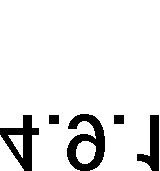 230 d.4.9.1230 d.4.9.1KNR-W 2-18 0109-01/02 z.sz.3.9. 9907KNR-W 2-18 0109-01/02 z.sz.3.9. 9907KNR-W 2-18 0109-01/02 z.sz.3.9. 9907KNR-W 2-18 0109-01/02 z.sz.3.9. 9907KNR-W 2-18 0109-01/02 z.sz.3.9. 9907Sieci wodociągowe - montaż rurociągów z rur polietylenowych (PE, PEHD) o śr. 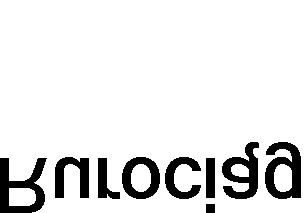 zewnętrznej 47,25 mm - wykopy umocnione - ekstrapolacjaSieci wodociągowe - montaż rurociągów z rur polietylenowych (PE, PEHD) o śr. zewnętrznej 47,25 mm - wykopy umocnione - ekstrapolacjaSieci wodociągowe - montaż rurociągów z rur polietylenowych (PE, PEHD) o śr. zewnętrznej 47,25 mm - wykopy umocnione - ekstrapolacjaSieci wodociągowe - montaż rurociągów z rur polietylenowych (PE, PEHD) o śr. zewnętrznej 47,25 mm - wykopy umocnione - ekstrapolacjaSieci wodociągowe - montaż rurociągów z rur polietylenowych (PE, PEHD) o śr. zewnętrznej 47,25 mm - wykopy umocnione - ekstrapolacjaSieci wodociągowe - montaż rurociągów z rur polietylenowych (PE, PEHD) o śr. zewnętrznej 47,25 mm - wykopy umocnione - ekstrapolacjaSieci wodociągowe - montaż rurociągów z rur polietylenowych (PE, PEHD) o śr. zewnętrznej 47,25 mm - wykopy umocnione - ekstrapolacjaSieci wodociągowe - montaż rurociągów z rur polietylenowych (PE, PEHD) o śr. zewnętrznej 47,25 mm - wykopy umocnione - ekstrapolacjaSieci wodociągowe - montaż rurociągów z rur polietylenowych (PE, PEHD) o śr. zewnętrznej 47,25 mm - wykopy umocnione - ekstrapolacjaSieci wodociągowe - montaż rurociągów z rur polietylenowych (PE, PEHD) o śr. zewnętrznej 47,25 mm - wykopy umocnione - ekstrapolacjaSieci wodociągowe - montaż rurociągów z rur polietylenowych (PE, PEHD) o śr. zewnętrznej 47,25 mm - wykopy umocnione - ekstrapolacjammmmmm77,60077,60077,60077,60077,600231 d.4.9.1231 d.4.9.1231 d.4.9.1KNR 2-01 0217-06KNR 2-01 0217-06KNR 2-01 0217-06KNR 2-01 0217-06KNR 2-01 0217-06Wykopy oraz przekopy wykonywane koparkami podsiębiernymi 0.40 m3 na odkład w gruncie kat. IIIWykopy oraz przekopy wykonywane koparkami podsiębiernymi 0.40 m3 na odkład w gruncie kat. IIIWykopy oraz przekopy wykonywane koparkami podsiębiernymi 0.40 m3 na odkład w gruncie kat. IIIWykopy oraz przekopy wykonywane koparkami podsiębiernymi 0.40 m3 na odkład w gruncie kat. IIIWykopy oraz przekopy wykonywane koparkami podsiębiernymi 0.40 m3 na odkład w gruncie kat. IIIWykopy oraz przekopy wykonywane koparkami podsiębiernymi 0.40 m3 na odkład w gruncie kat. IIIWykopy oraz przekopy wykonywane koparkami podsiębiernymi 0.40 m3 na odkład w gruncie kat. IIIWykopy oraz przekopy wykonywane koparkami podsiębiernymi 0.40 m3 na odkład w gruncie kat. IIIWykopy oraz przekopy wykonywane koparkami podsiębiernymi 0.40 m3 na odkład w gruncie kat. IIIWykopy oraz przekopy wykonywane koparkami podsiębiernymi 0.40 m3 na odkład w gruncie kat. IIIWykopy oraz przekopy wykonywane koparkami podsiębiernymi 0.40 m3 na odkład w gruncie kat. IIIm3m3m3m3m3m3128,040128,040128,040128,040128,040232 d.4.9.1232 d.4.9.1232 d.4.9.1KNR 2-01 0322-02KNR 2-01 0322-02KNR 2-01 0322-02KNR 2-01 0322-02KNR 2-01 0322-02Pełne umocnienie pionowych ścian wykopów liniowych o gł. do 3,0 m wypraskami w gruntach suchych kat. III-IV wraz z rozbiórką(szer. do 1 m)Pełne umocnienie pionowych ścian wykopów liniowych o gł. do 3,0 m wypraskami w gruntach suchych kat. III-IV wraz z rozbiórką(szer. do 1 m)Pełne umocnienie pionowych ścian wykopów liniowych o gł. do 3,0 m wypraskami w gruntach suchych kat. III-IV wraz z rozbiórką(szer. do 1 m)Pełne umocnienie pionowych ścian wykopów liniowych o gł. do 3,0 m wypraskami w gruntach suchych kat. III-IV wraz z rozbiórką(szer. do 1 m)Pełne umocnienie pionowych ścian wykopów liniowych o gł. do 3,0 m wypraskami w gruntach suchych kat. III-IV wraz z rozbiórką(szer. do 1 m)Pełne umocnienie pionowych ścian wykopów liniowych o gł. do 3,0 m wypraskami w gruntach suchych kat. III-IV wraz z rozbiórką(szer. do 1 m)Pełne umocnienie pionowych ścian wykopów liniowych o gł. do 3,0 m wypraskami w gruntach suchych kat. III-IV wraz z rozbiórką(szer. do 1 m)Pełne umocnienie pionowych ścian wykopów liniowych o gł. do 3,0 m wypraskami w gruntach suchych kat. III-IV wraz z rozbiórką(szer. do 1 m)Pełne umocnienie pionowych ścian wykopów liniowych o gł. do 3,0 m wypraskami w gruntach suchych kat. III-IV wraz z rozbiórką(szer. do 1 m)Pełne umocnienie pionowych ścian wykopów liniowych o gł. do 3,0 m wypraskami w gruntach suchych kat. III-IV wraz z rozbiórką(szer. do 1 m)Pełne umocnienie pionowych ścian wykopów liniowych o gł. do 3,0 m wypraskami w gruntach suchych kat. III-IV wraz z rozbiórką(szer. do 1 m)m2m2m2m2m2m2256,080256,080256,080256,080256,080233 d.4.9.1233 d.4.9.1233 d.4.9.1KNR 2-18 0501-01KNR 2-18 0501-01KNR 2-18 0501-01KNR 2-18 0501-01KNR 2-18 0501-01Kanały rurowe - podłoża z materiałów sypkich o grubości 10 cmKanały rurowe - podłoża z materiałów sypkich o grubości 10 cmKanały rurowe - podłoża z materiałów sypkich o grubości 10 cmKanały rurowe - podłoża z materiałów sypkich o grubości 10 cmKanały rurowe - podłoża z materiałów sypkich o grubości 10 cmKanały rurowe - podłoża z materiałów sypkich o grubości 10 cmKanały rurowe - podłoża z materiałów sypkich o grubości 10 cmKanały rurowe - podłoża z materiałów sypkich o grubości 10 cmKanały rurowe - podłoża z materiałów sypkich o grubości 10 cmKanały rurowe - podłoża z materiałów sypkich o grubości 10 cmKanały rurowe - podłoża z materiałów sypkich o grubości 10 cmm2m2m2m2m2m277,60077,60077,60077,60077,600234 d.4.9.1234 d.4.9.1234 d.4.9.1KNR-W 2-01 0228-03KNR-W 2-01 0228-03KNR-W 2-01 0228-03KNR-W 2-01 0228-03KNR-W 2-01 0228-03KNR-W 2-01 0228-03Zagęszczenie nasypów zagęszczarkami; grunty sypkie kat. I-IIIZagęszczenie nasypów zagęszczarkami; grunty sypkie kat. I-IIIZagęszczenie nasypów zagęszczarkami; grunty sypkie kat. I-IIIZagęszczenie nasypów zagęszczarkami; grunty sypkie kat. I-IIIZagęszczenie nasypów zagęszczarkami; grunty sypkie kat. I-IIIZagęszczenie nasypów zagęszczarkami; grunty sypkie kat. I-IIIm3m3m3m3m37,7607,7607,7607,7607,7607,7607,7607,760235 d.4.9.1235 d.4.9.1235 d.4.9.1KNR 2-18 0501-02KNR 2-18 0501-02KNR 2-18 0501-02KNR 2-18 0501-02KNR 2-18 0501-02KNR 2-18 0501-02Kanały rurowe - obsybka z materiałów sypkich o grubości 15 cm Krotność = 2Kanały rurowe - obsybka z materiałów sypkich o grubości 15 cm Krotność = 2Kanały rurowe - obsybka z materiałów sypkich o grubości 15 cm Krotność = 2Kanały rurowe - obsybka z materiałów sypkich o grubości 15 cm Krotność = 2Kanały rurowe - obsybka z materiałów sypkich o grubości 15 cm Krotność = 2Kanały rurowe - obsybka z materiałów sypkich o grubości 15 cm Krotność = 2m2m2m2m2m277,60077,60077,60077,60077,60077,60077,60077,600236 d.4.9.1236 d.4.9.1236 d.4.9.1KNR-W 2-01 0222-01KNR-W 2-01 0222-01KNR-W 2-01 0222-01KNR-W 2-01 0222-01KNR-W 2-01 0222-01KNR-W 2-01 0222-01Zasypywanie wykopów spycharkami z przemieszczeniem gruntu na odległość do 10 m w gruncie kat. I-IIIZasypywanie wykopów spycharkami z przemieszczeniem gruntu na odległość do 10 m w gruncie kat. I-IIIZasypywanie wykopów spycharkami z przemieszczeniem gruntu na odległość do 10 m w gruncie kat. I-IIIZasypywanie wykopów spycharkami z przemieszczeniem gruntu na odległość do 10 m w gruncie kat. I-IIIZasypywanie wykopów spycharkami z przemieszczeniem gruntu na odległość do 10 m w gruncie kat. I-IIIZasypywanie wykopów spycharkami z przemieszczeniem gruntu na odległość do 10 m w gruncie kat. I-IIIm3m3m3m3m397,00097,00097,00097,00097,00097,00097,00097,000237 d.4.9.1237 d.4.9.1237 d.4.9.1KNR-W 2-01 0228-03KNR-W 2-01 0228-03KNR-W 2-01 0228-03KNR-W 2-01 0228-03KNR-W 2-01 0228-03KNR-W 2-01 0228-03Zagęszczenie nasypów zagęszczarkami; grunty sypkie kat. I-IIIZagęszczenie nasypów zagęszczarkami; grunty sypkie kat. I-IIIZagęszczenie nasypów zagęszczarkami; grunty sypkie kat. I-IIIZagęszczenie nasypów zagęszczarkami; grunty sypkie kat. I-IIIZagęszczenie nasypów zagęszczarkami; grunty sypkie kat. I-IIIZagęszczenie nasypów zagęszczarkami; grunty sypkie kat. I-IIIm3m3m3m3m397,00097,00097,00097,00097,00097,00097,00097,000Razem dział:Razem dział:Razem dział:Razem dział:Razem dział:Razem dział:Razem dział:Razem dział:Razem dział:RurociągRurociągRurociągRurociągRurociągRurociągRurociągRurociągRurociągRurociągRurociągRurociągRurociągRurociągRurociągRurociągRurociągRurociągRurociągRurociągRurociągRurociągRurociągRurociągPunkt poboru wodyPunkt poboru wodyPunkt poboru wodyPunkt poboru wodyPunkt poboru wodyPunkt poboru wodyPunkt poboru wodyPunkt poboru wodyPunkt poboru wodyPunkt poboru wodyPunkt poboru wodyPunkt poboru wodyPunkt poboru wodyPunkt poboru wodyPunkt poboru wodyPunkt poboru wodyPunkt poboru wodyPunkt poboru wodyPunkt poboru wodyPunkt poboru wodyPunkt poboru wodyPunkt poboru wodyPunkt poboru wodyPunkt poboru wodyPunkt poboru wodyPunkt poboru wodyPunkt poboru wodyPunkt poboru wodyPunkt poboru wodyPunkt poboru wodyPunkt poboru wodyPunkt poboru wodyPunkt poboru wodyPunkt poboru wodyPunkt poboru wody238 d.4.9.2238 d.4.9.2238 d.4.9.2KNR-W 2-15 0121-01KNR-W 2-15 0121-01KNR-W 2-15 0121-01KNR-W 2-15 0121-01KNR-W 2-15 0121-01KNR-W 2-15 0121-01Punkty stałe w rurociągach z tworzyw sztucznych o śr. zewnętrznej 15 mmPunkty stałe w rurociągach z tworzyw sztucznych o śr. zewnętrznej 15 mmPunkty stałe w rurociągach z tworzyw sztucznych o śr. zewnętrznej 15 mmPunkty stałe w rurociągach z tworzyw sztucznych o śr. zewnętrznej 15 mmPunkty stałe w rurociągach z tworzyw sztucznych o śr. zewnętrznej 15 mmPunkty stałe w rurociągach z tworzyw sztucznych o śr. zewnętrznej 15 mmszt.szt.szt.szt.szt.2,0002,0002,0002,0002,0002,0002,0002,000239 d.4.9.2239 d.4.9.2239 d.4.9.2KNR-W 2-15 0135-01KNR-W 2-15 0135-01KNR-W 2-15 0135-01KNR-W 2-15 0135-01KNR-W 2-15 0135-01KNR-W 2-15 0135-01Zawory czerpalne o śr. nominalnej 15 mmZawory czerpalne o śr. nominalnej 15 mmZawory czerpalne o śr. nominalnej 15 mmZawory czerpalne o śr. nominalnej 15 mmZawory czerpalne o śr. nominalnej 15 mmZawory czerpalne o śr. nominalnej 15 mmszt.szt.szt.szt.szt.2,0002,0002,0002,0002,0002,0002,0002,000Razem dział: Punkt poboru wodyRazem dział: Punkt poboru wodyRazem dział: Punkt poboru wodyRazem dział: Punkt poboru wodyRazem dział: Punkt poboru wodyRazem dział: Punkt poboru wodyRazem dział: Punkt poboru wodyRazem dział: Punkt poboru wodyRazem dział: Punkt poboru wodyRazem dział: Punkt poboru wodyRazem dział: Punkt poboru wodyRazem dział: Punkt poboru wodyRazem dział: Punkt poboru wodyRazem dział: Punkt poboru wodyRazem dział: Punkt poboru wodyRazem dział: Punkt poboru wodyRazem dział: Punkt poboru wodyRazem dział: Punkt poboru wodyRazem dział: Punkt poboru wodyRazem dział: Punkt poboru wodyRazem dział: Punkt poboru wodyRazem dział: Punkt poboru wodyRazem dział: Punkt poboru wodyRazem dział: Punkt poboru wodyRazem dział: Punkt poboru wodyRazem dział: Punkt poboru wodyRazem dział: Punkt poboru wodyRazem dział: Punkt poboru wodyRazem dział: Punkt poboru wodyRazem dział: Punkt poboru wodyRazem dział: Punkt poboru wodyRazem dział: Punkt poboru wodyRazem dział: Punkt poboru wodyPunkt poboru wodyPunkt poboru wodyPunkt poboru wodyPunkt poboru wodyPunkt poboru wodyPunkt poboru wodyPunkt poboru wodyPunkt poboru wodyPunkt poboru wodyPunkt poboru wodyPunkt poboru wodyPunkt poboru wodyPunkt poboru wodyPunkt poboru wodyPunkt poboru wodyPunkt poboru wodyPunkt poboru wodyPunkt poboru wodyPunkt poboru wodyPunkt poboru wodyPunkt poboru wodyPunkt poboru wodyPunkt poboru wodyPunkt poboru wodyPunkt poboru wodyPunkt poboru wodyPunkt poboru wodyPunkt poboru wodyPunkt poboru wodyPunkt poboru wodyPunkt poboru wodyPunkt poboru wodyPunkt poboru wodyPunkt poboru wodyPunkt poboru wody240 d.4.9.3240 d.4.9.3240 d.4.9.3KNR-W 2-18 0707-01KNR-W 2-18 0707-01KNR-W 2-18 0707-01KNR-W 2-18 0707-01KNR-W 2-18 0707-01KNR-W 2-18 0707-01Dezynfekcja rurociągów sieci wodociągowych o śr.nominalnej do 150 mmDezynfekcja rurociągów sieci wodociągowych o śr.nominalnej do 150 mmDezynfekcja rurociągów sieci wodociągowych o śr.nominalnej do 150 mmDezynfekcja rurociągów sieci wodociągowych o śr.nominalnej do 150 mmDezynfekcja rurociągów sieci wodociągowych o śr.nominalnej do 150 mmDezynfekcja rurociągów sieci wodociągowych o śr.nominalnej do 150 mmodc.200 modc.200 modc.200 modc.200 modc.200 m1,0001,0001,0001,0001,0001,0001,0001,000241 d.4.9.3241 d.4.9.3241 d.4.9.3KNR-W 2-18 0708-01KNR-W 2-18 0708-01KNR-W 2-18 0708-01KNR-W 2-18 0708-01KNR-W 2-18 0708-01KNR-W 2-18 0708-01Jednokrotne płukanie sieci wodociągowej o śr. nominalnej do 150 mmJednokrotne płukanie sieci wodociągowej o śr. nominalnej do 150 mmJednokrotne płukanie sieci wodociągowej o śr. nominalnej do 150 mmJednokrotne płukanie sieci wodociągowej o śr. nominalnej do 150 mmJednokrotne płukanie sieci wodociągowej o śr. nominalnej do 150 mmJednokrotne płukanie sieci wodociągowej o śr. nominalnej do 150 mmodc.200 modc.200 modc.200 modc.200 modc.200 m1,0001,0001,0001,0001,0001,0001,0001,000242 d.4.9.3242 d.4.9.3242 d.4.9.3KNR-W 2-18 0704-01KNR-W 2-18 0704-01KNR-W 2-18 0704-01KNR-W 2-18 0704-01KNR-W 2-18 0704-01KNR-W 2-18 0704-01Próba wodna szczelności sieci wodociągowych z rur typu HOBAS, PVC, PE, PEHD o śr.nominalnej 90-110 mmPróba wodna szczelności sieci wodociągowych z rur typu HOBAS, PVC, PE, PEHD o śr.nominalnej 90-110 mmPróba wodna szczelności sieci wodociągowych z rur typu HOBAS, PVC, PE, PEHD o śr.nominalnej 90-110 mmPróba wodna szczelności sieci wodociągowych z rur typu HOBAS, PVC, PE, PEHD o śr.nominalnej 90-110 mmPróba wodna szczelności sieci wodociągowych z rur typu HOBAS, PVC, PE, PEHD o śr.nominalnej 90-110 mmPróba wodna szczelności sieci wodociągowych z rur typu HOBAS, PVC, PE, PEHD o śr.nominalnej 90-110 mm200m -1 prób.200m -1 prób.200m -1 prób.200m -1 prób.200m -1 prób.1,0001,0001,0001,0001,0001,0001,0001,000Razem dział: Próba szczelnościRazem dział: Próba szczelnościRazem dział: Próba szczelnościRazem dział: Próba szczelnościRazem dział: Próba szczelnościRazem dział: Próba szczelnościRazem dział: Próba szczelnościRazem dział: Próba szczelnościRazem dział: Próba szczelnościRazem dział: Próba szczelnościRazem dział: Próba szczelnościRazem dział: Próba szczelnościRazem dział: Próba szczelnościRazem dział: Próba szczelnościRazem dział: Próba szczelnościRazem dział: Próba szczelnościRazem dział: Próba szczelnościRazem dział: Próba szczelnościRazem dział: Próba szczelnościRazem dział: Próba szczelnościRazem dział: Próba szczelnościRazem dział: Próba szczelnościRazem dział: Próba szczelnościRazem dział: Próba szczelnościRazem dział: Próba szczelnościRazem dział: Próba szczelnościRazem dział: Próba szczelnościRazem dział: Próba szczelnościRazem dział: Próba szczelnościRazem dział: Próba szczelnościRazem dział: Próba szczelnościRazem dział: Próba szczelnościRazem dział: Próba szczelnościRazem dział: Woda surowaRazem dział: Woda surowaRazem dział: Woda surowaRazem dział: Woda surowaRazem dział: Woda surowaRazem dział: Woda surowaRazem dział: Woda surowaRazem dział: Woda surowaRazem dział: Woda surowaRazem dział: Woda surowaRazem dział: Woda surowaRazem dział: Woda surowaRazem dział: Woda surowaRazem dział: Woda surowaRazem dział: Woda surowaRazem dział: Woda surowaRazem dział: Woda surowaRazem dział: Woda surowaRazem dział: Woda surowaRazem dział: Woda surowaRazem dział: Woda surowaRazem dział: Woda surowaRazem dział: Woda surowaRazem dział: Woda surowaRazem dział: Woda surowaRazem dział: Woda surowaRazem dział: Woda surowaRazem dział: Woda surowaRazem dział: Woda surowaRazem dział: Woda surowaRazem dział: Woda surowaRazem dział: Woda surowaRazem dział: Woda surowaWywóz ziemiWywóz ziemiWywóz ziemiWywóz ziemiWywóz ziemiWywóz ziemiWywóz ziemiWywóz ziemiWywóz ziemiWywóz ziemiWywóz ziemiWywóz ziemiWywóz ziemiWywóz ziemiWywóz ziemiWywóz ziemiWywóz ziemiWywóz ziemiWywóz ziemiWywóz ziemiWywóz ziemiWywóz ziemiWywóz ziemiWywóz ziemiWywóz ziemiWywóz ziemiWywóz ziemiWywóz ziemiWywóz ziemiWywóz ziemiWywóz ziemiWywóz ziemiWywóz ziemiWywóz ziemiWywóz ziemiWywóz ziemiWywóz ziemiWywóz ziemiWywóz ziemiWywóz ziemiWywóz ziemiWywóz ziemiWywóz ziemiWywóz ziemiWywóz ziemiWywóz ziemiWywóz ziemiWywóz ziemiWywóz ziemiWywóz ziemiWywóz ziemiWywóz ziemiWywóz ziemiWywóz ziemiWywóz ziemiWywóz ziemiWywóz ziemiWywóz ziemiWywóz ziemiWywóz ziemiWywóz ziemiWywóz ziemiWywóz ziemiWywóz ziemiWywóz ziemiWywóz ziemiWywóz ziemiWywóz ziemiWywóz ziemiWywóz ziemi243 d.4.10.1243 d.4.10.1243 d.4.10.1KNR-W 4-01 0109-06 0109-08KNR-W 4-01 0109-06 0109-08KNR-W 4-01 0109-06 0109-08KNR-W 4-01 0109-06 0109-08KNR-W 4-01 0109-06 0109-08KNR-W 4-01 0109-06 0109-08Wywóz ziemi samochodami samowyładowczymi na odległość 10 km (grunt kat. III)Wywóz ziemi samochodami samowyładowczymi na odległość 10 km (grunt kat. III)Wywóz ziemi samochodami samowyładowczymi na odległość 10 km (grunt kat. III)Wywóz ziemi samochodami samowyładowczymi na odległość 10 km (grunt kat. III)Wywóz ziemi samochodami samowyładowczymi na odległość 10 km (grunt kat. III)Wywóz ziemi samochodami samowyładowczymi na odległość 10 km (grunt kat. III)m3m3m3m3m3204,064204,064204,064204,064204,064204,064204,064204,064244 d.4.10.1244 d.4.10.1244 d.4.10.1kalk. własnakalk. własnakalk. własnakalk. własnakalk. własnakalk. własnaOpłata za wysypiskoOpłata za wysypiskoOpłata za wysypiskoOpłata za wysypiskoOpłata za wysypiskoOpłata za wysypiskom3m3m3m3m3204,064204,064204,064204,064204,064204,064204,064204,064Razem dział:  Wywóz ziemiRazem dział:  Wywóz ziemiRazem dział:  Wywóz ziemiRazem dział:  Wywóz ziemiRazem dział:  Wywóz ziemiRazem dział:  Wywóz ziemiRazem dział:  Wywóz ziemiRazem dział:  Wywóz ziemiRazem dział:  Wywóz ziemiRazem dział:  Wywóz ziemiRazem dział:  Wywóz ziemiRazem dział:  Wywóz ziemiRazem dział:  Wywóz ziemiRazem dział:  Wywóz ziemiRazem dział:  Wywóz ziemiRazem dział:  Wywóz ziemiRazem dział:  Wywóz ziemiRazem dział:  Wywóz ziemiRazem dział:  Wywóz ziemiRazem dział:  Wywóz ziemiRazem dział:  Wywóz ziemiRazem dział:  Wywóz ziemiRazem dział:  Wywóz ziemiRazem dział:  Wywóz ziemiRazem dział:  Wywóz ziemiRazem dział:  Wywóz ziemiRazem dział:  Wywóz ziemiRazem dział:  Wywóz ziemiRazem dział:  Wywóz ziemiRazem dział:  Wywóz ziemiRazem dział:  Wywóz ziemiRazem dział:  Wywóz ziemiRazem dział:  Wywóz ziemiRazem dział:  Wywóz  ziemiRazem dział:  Wywóz  ziemiRazem dział:  Wywóz  ziemiRazem dział:  Wywóz  ziemiRazem dział:  Wywóz  ziemiRazem dział:  Wywóz  ziemiRazem dział:  Wywóz  ziemiRazem dział:  Wywóz  ziemiRazem dział:  Wywóz  ziemiRazem dział:  Wywóz  ziemiRazem dział:  Wywóz  ziemiRazem dział:  Wywóz  ziemiRazem dział:  Wywóz  ziemiRazem dział:  Wywóz  ziemiRazem dział:  Wywóz  ziemiRazem dział:  Wywóz  ziemiRazem dział:  Wywóz  ziemiRazem dział:  Wywóz  ziemiRazem dział:  Wywóz  ziemiRazem dział:  Wywóz  ziemiRazem dział:  Wywóz  ziemiRazem dział:  Wywóz  ziemiRazem dział:  Wywóz  ziemiRazem dział:  Wywóz  ziemiRazem dział:  Wywóz  ziemiRazem dział:  Wywóz  ziemiRazem dział:  Wywóz  ziemiRazem dział:  Wywóz  ziemiRazem dział:  Wywóz  ziemiRazem dział:  Wywóz  ziemiRazem dział:  Wywóz  ziemiRazem dział:  Wywóz  ziemiRazem dział:  Wywóz  ziemiRazem dział: Rurociągi międzyobiektoweRazem dział: Rurociągi międzyobiektoweRazem dział: Rurociągi międzyobiektoweRazem dział: Rurociągi międzyobiektoweRazem dział: Rurociągi międzyobiektoweRazem dział: Rurociągi międzyobiektoweRazem dział: Rurociągi międzyobiektoweRazem dział: Rurociągi międzyobiektoweRazem dział: Rurociągi międzyobiektoweRazem dział: Rurociągi międzyobiektoweRazem dział: Rurociągi międzyobiektoweRazem dział: Rurociągi międzyobiektoweRazem dział: Rurociągi międzyobiektoweRazem dział: Rurociągi międzyobiektoweRazem dział: Rurociągi międzyobiektoweRazem dział: Rurociągi międzyobiektoweRazem dział: Rurociągi międzyobiektoweRazem dział: Rurociągi międzyobiektoweRazem dział: Rurociągi międzyobiektoweRazem dział: Rurociągi międzyobiektoweRazem dział: Rurociągi międzyobiektoweRazem dział: Rurociągi międzyobiektoweRazem dział: Rurociągi międzyobiektoweRazem dział: Rurociągi międzyobiektoweRazem dział: Rurociągi międzyobiektoweRazem dział: Rurociągi międzyobiektoweRazem dział: Rurociągi międzyobiektoweRazem dział: Rurociągi międzyobiektoweRazem dział: Rurociągi międzyobiektoweRazem dział: Rurociągi międzyobiektoweRazem dział: Rurociągi międzyobiektoweRazem dział: Rurociągi międzyobiektoweRazem dział: Rurociągi międzyobiektoweLp.Lp.Lp.Lp.Lp.PodstawaPodstawaPodstawaPodstawaPodstawaPodstawaOpisOpisOpisOpisOpisOpisj.m.j.m.j.m.j.m.j.m.IlośćIlośćIlośćIlośćIlośćIlośćIlośćCena jedn.Cena jedn.Cena jedn.Cena jedn.WartośćWartośćPłyta fundamentowa pod kontenerPłyta fundamentowa pod kontenerPłyta fundamentowa pod kontenerPłyta fundamentowa pod kontenerPłyta fundamentowa pod kontenerPłyta fundamentowa pod kontenerPłyta fundamentowa pod kontenerPłyta fundamentowa pod kontenerPłyta fundamentowa pod kontenerPłyta fundamentowa pod kontenerPłyta fundamentowa pod kontenerPłyta fundamentowa pod kontenerPłyta fundamentowa pod kontenerPłyta fundamentowa pod kontenerPłyta fundamentowa pod kontenerPłyta fundamentowa pod kontenerPłyta fundamentowa pod kontenerPłyta fundamentowa pod kontenerPłyta fundamentowa pod kontenerPłyta fundamentowa pod kontenerPłyta fundamentowa pod kontenerPłyta fundamentowa pod kontenerPłyta fundamentowa pod kontenerPłyta fundamentowa pod kontenerPłyta fundamentowa pod kontenerPłyta fundamentowa pod kontenerPłyta fundamentowa pod kontenerPłyta fundamentowa pod kontenerPłyta fundamentowa pod kontenerPłyta fundamentowa pod kontenerPłyta fundamentowa pod kontenerPłyta fundamentowa pod kontenerPłyta fundamentowa pod kontenerPłyta fundamentowa pod kontenerPłyta fundamentowa pod kontenerRoboty ziemneRoboty ziemneRoboty ziemneRoboty ziemneRoboty ziemneRoboty ziemneRoboty ziemneRoboty ziemneRoboty ziemneRoboty ziemneRoboty ziemneRoboty ziemneRoboty ziemneRoboty ziemneRoboty ziemneRoboty ziemneRoboty ziemneRoboty ziemneRoboty ziemneRoboty ziemneRoboty ziemneRoboty ziemneRoboty ziemneRoboty ziemneRoboty ziemneRoboty ziemneRoboty ziemneRoboty ziemneRoboty ziemneRoboty ziemneRoboty ziemneRoboty ziemneRoboty ziemneRoboty ziemneRoboty ziemne245 d.5.1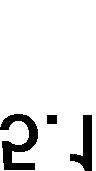 245 d.5.1245 d.5.1KNR-W 2-01 0119-01 0119-02KNR-W 2-01 0119-01 0119-02KNR-W 2-01 0119-01 0119-02KNR-W 2-01 0119-01 0119-02KNR-W 2-01 0119-01 0119-02KNR-W 2-01 0119-01 0119-02Usunięcie warstwy ziemi urodzajnej (humusu) o grubości 25 cm za pomocą spycharekUsunięcie warstwy ziemi urodzajnej (humusu) o grubości 25 cm za pomocą spycharekUsunięcie warstwy ziemi urodzajnej (humusu) o grubości 25 cm za pomocą spycharekUsunięcie warstwy ziemi urodzajnej (humusu) o grubości 25 cm za pomocą spycharekUsunięcie warstwy ziemi urodzajnej (humusu) o grubości 25 cm za pomocą spycharekUsunięcie warstwy ziemi urodzajnej (humusu) o grubości 25 cm za pomocą spycharekm2m2m2m2m258,96058,96058,96058,96058,96058,96058,96058,960246 d.5.1246 d.5.1246 d.5.1KNR-W 4-01 0109-06KNR-W 4-01 0109-06KNR-W 4-01 0109-06KNR-W 4-01 0109-06KNR-W 4-01 0109-06KNR-W 4-01 0109-06Wywóz ziemi samochodami samowyładowczymi na odległość do 1 km (grunt kat. III)Wywóz ziemi samochodami samowyładowczymi na odległość do 1 km (grunt kat. III)Wywóz ziemi samochodami samowyładowczymi na odległość do 1 km (grunt kat. III)Wywóz ziemi samochodami samowyładowczymi na odległość do 1 km (grunt kat. III)Wywóz ziemi samochodami samowyładowczymi na odległość do 1 km (grunt kat. III)Wywóz ziemi samochodami samowyładowczymi na odległość do 1 km (grunt kat. III)m3m3m3m3m314,74014,74014,74014,74014,74014,74014,74014,740Razem dział: Roboty ziemneRazem dział: Roboty ziemneRazem dział: Roboty ziemneRazem dział: Roboty ziemneRazem dział: Roboty ziemneRazem dział: Roboty ziemneRazem dział: Roboty ziemneRazem dział: Roboty ziemneRazem dział: Roboty ziemneRazem dział: Roboty ziemneRazem dział: Roboty ziemneRazem dział: Roboty ziemneRazem dział: Roboty ziemneRazem dział: Roboty ziemneRazem dział: Roboty ziemneRazem dział: Roboty ziemneRazem dział: Roboty ziemneRazem dział: Roboty ziemneRazem dział: Roboty ziemneRazem dział: Roboty ziemneRazem dział: Roboty ziemneRazem dział: Roboty ziemneRazem dział: Roboty ziemneRazem dział: Roboty ziemneRazem dział: Roboty ziemneRazem dział: Roboty ziemneRazem dział: Roboty ziemneRazem dział: Roboty ziemneRazem dział: Roboty ziemneRazem dział: Roboty ziemneRazem dział: Roboty ziemneRazem dział: Roboty ziemneRazem dział: Roboty ziemnePłyta fundamentowaPłyta fundamentowaPłyta fundamentowaPłyta fundamentowaPłyta fundamentowaPłyta fundamentowaPłyta fundamentowaPłyta fundamentowaPłyta fundamentowaPłyta fundamentowaPłyta fundamentowaPłyta fundamentowaPłyta fundamentowaPłyta fundamentowaPłyta fundamentowaPłyta fundamentowaPłyta fundamentowaPłyta fundamentowaPłyta fundamentowaPłyta fundamentowaPłyta fundamentowaPłyta fundamentowaPłyta fundamentowaPłyta fundamentowaPłyta fundamentowaPłyta fundamentowaPłyta fundamentowaPłyta fundamentowaPłyta fundamentowaPłyta fundamentowaPłyta fundamentowaPłyta fundamentowaPłyta fundamentowaPłyta fundamentowaPłyta fundamentowa247 d.5.2247 d.5.2247 d.5.2KNR-W 2-01 0228-02KNR-W 2-01 0228-02KNR-W 2-01 0228-02KNR-W 2-01 0228-02KNR-W 2-01 0228-02KNR-W 2-01 0228-02Zagęszczenie nasypów ubijakami mechanicznymi; grunty spoiste kat. IIIZagęszczenie nasypów ubijakami mechanicznymi; grunty spoiste kat. IIIZagęszczenie nasypów ubijakami mechanicznymi; grunty spoiste kat. IIIZagęszczenie nasypów ubijakami mechanicznymi; grunty spoiste kat. IIIZagęszczenie nasypów ubijakami mechanicznymi; grunty spoiste kat. IIIZagęszczenie nasypów ubijakami mechanicznymi; grunty spoiste kat. IIIm3m3m3m3m348,64048,64048,64048,64048,64048,64048,64048,640248 d.5.2248 d.5.2248 d.5.2KNR 2-31 0105-07 0105-08KNR 2-31 0105-07 0105-08KNR 2-31 0105-07 0105-08KNR 2-31 0105-07 0105-08KNR 2-31 0105-07 0105-08KNR 2-31 0105-07 0105-08Podsypka cementowo-piaskowa z zagęszczeniem mechanicznym - 10 cm grubości warstwy po zagęszczeniuPodsypka cementowo-piaskowa z zagęszczeniem mechanicznym - 10 cm grubości warstwy po zagęszczeniuPodsypka cementowo-piaskowa z zagęszczeniem mechanicznym - 10 cm grubości warstwy po zagęszczeniuPodsypka cementowo-piaskowa z zagęszczeniem mechanicznym - 10 cm grubości warstwy po zagęszczeniuPodsypka cementowo-piaskowa z zagęszczeniem mechanicznym - 10 cm grubości warstwy po zagęszczeniuPodsypka cementowo-piaskowa z zagęszczeniem mechanicznym - 10 cm grubości warstwy po zagęszczenium2m2m2m2m248,64048,64048,64048,64048,64048,64048,64048,640249 d.5.2249 d.5.2249 d.5.2249 d.5.2KNR-W 2-02 1101-05KNR-W 2-02 1101-05KNR-W 2-02 1101-05KNR-W 2-02 1101-05KNR-W 2-02 1101-05KNR-W 2-02 1101-05Podkłady betonowe w budownictwie przemysłowym z transportem i układaniem ręcznym na podłożu gruntowymPodkłady betonowe w budownictwie przemysłowym z transportem i układaniem ręcznym na podłożu gruntowymPodkłady betonowe w budownictwie przemysłowym z transportem i układaniem ręcznym na podłożu gruntowymPodkłady betonowe w budownictwie przemysłowym z transportem i układaniem ręcznym na podłożu gruntowymPodkłady betonowe w budownictwie przemysłowym z transportem i układaniem ręcznym na podłożu gruntowymPodkłady betonowe w budownictwie przemysłowym z transportem i układaniem ręcznym na podłożu gruntowymm3m3m3m3m34,8644,8644,8644,8644,8644,8644,864250 d.5.2250 d.5.2250 d.5.2250 d.5.2KNR-W 2-02 0205-01KNR-W 2-02 0205-01KNR-W 2-02 0205-01KNR-W 2-02 0205-01KNR-W 2-02 0205-01KNR-W 2-02 0205-01Płyty fundamentowe żelbetowePłyty fundamentowe żelbetowePłyty fundamentowe żelbetowePłyty fundamentowe żelbetowePłyty fundamentowe żelbetowePłyty fundamentowe żelbetowem3m3m3m3m318,00018,00018,00018,00018,00018,00018,000251 d.5.2251 d.5.2251 d.5.2251 d.5.2KNR-W 2-02 0603-05KNR-W 2-02 0603-05KNR-W 2-02 0603-05KNR-W 2-02 0603-05KNR-W 2-02 0603-05KNR-W 2-02 0603-05Izolacje przeciwwilgociowe powłokowe bitumiczne pionowe - wykonywane na zimno z past emulsyjnych asfaltowych gęstych - pierwsza warstwaIzolacje przeciwwilgociowe powłokowe bitumiczne pionowe - wykonywane na zimno z past emulsyjnych asfaltowych gęstych - pierwsza warstwaIzolacje przeciwwilgociowe powłokowe bitumiczne pionowe - wykonywane na zimno z past emulsyjnych asfaltowych gęstych - pierwsza warstwaIzolacje przeciwwilgociowe powłokowe bitumiczne pionowe - wykonywane na zimno z past emulsyjnych asfaltowych gęstych - pierwsza warstwaIzolacje przeciwwilgociowe powłokowe bitumiczne pionowe - wykonywane na zimno z past emulsyjnych asfaltowych gęstych - pierwsza warstwaIzolacje przeciwwilgociowe powłokowe bitumiczne pionowe - wykonywane na zimno z past emulsyjnych asfaltowych gęstych - pierwsza warstwam2m2m2m2m215,00015,00015,00015,00015,00015,00015,000252 d.5.2252 d.5.2252 d.5.2252 d.5.2KNR-W 2-02 0603-06KNR-W 2-02 0603-06KNR-W 2-02 0603-06KNR-W 2-02 0603-06KNR-W 2-02 0603-06KNR-W 2-02 0603-06Izolacje przeciwwilgociowe powłokowe bitumiczne pionowe - wykonywane na zimno z past emulsyjnych asfaltowych gęstych - druga i następna warstwaIzolacje przeciwwilgociowe powłokowe bitumiczne pionowe - wykonywane na zimno z past emulsyjnych asfaltowych gęstych - druga i następna warstwaIzolacje przeciwwilgociowe powłokowe bitumiczne pionowe - wykonywane na zimno z past emulsyjnych asfaltowych gęstych - druga i następna warstwaIzolacje przeciwwilgociowe powłokowe bitumiczne pionowe - wykonywane na zimno z past emulsyjnych asfaltowych gęstych - druga i następna warstwaIzolacje przeciwwilgociowe powłokowe bitumiczne pionowe - wykonywane na zimno z past emulsyjnych asfaltowych gęstych - druga i następna warstwaIzolacje przeciwwilgociowe powłokowe bitumiczne pionowe - wykonywane na zimno z past emulsyjnych asfaltowych gęstych - druga i następna warstwam2m2m2m2m215,00015,00015,00015,00015,00015,00015,000253 d.5.2253 d.5.2253 d.5.2253 d.5.2KNR-W 2-02 0259-02KNR-W 2-02 0259-02KNR-W 2-02 0259-02KNR-W 2-02 0259-02KNR-W 2-02 0259-02KNR-W 2-02 0259-02Przygotowanie i montaż zbrojenia elementów budynków i budowli - pręty żebrowane o śr. 12 mmPrzygotowanie i montaż zbrojenia elementów budynków i budowli - pręty żebrowane o śr. 12 mmPrzygotowanie i montaż zbrojenia elementów budynków i budowli - pręty żebrowane o śr. 12 mmPrzygotowanie i montaż zbrojenia elementów budynków i budowli - pręty żebrowane o śr. 12 mmPrzygotowanie i montaż zbrojenia elementów budynków i budowli - pręty żebrowane o śr. 12 mmPrzygotowanie i montaż zbrojenia elementów budynków i budowli - pręty żebrowane o śr. 12 mmttttt0,4790,4790,4790,4790,4790,4790,479254 d.5.2254 d.5.2254 d.5.2254 d.5.2KNR-W 2-02 0259-02KNR-W 2-02 0259-02KNR-W 2-02 0259-02KNR-W 2-02 0259-02KNR-W 2-02 0259-02KNR-W 2-02 0259-02Przygotowanie i montaż zbrojenia elementów budynków i budowli - pręty żebrowane o śr. 16 mmPrzygotowanie i montaż zbrojenia elementów budynków i budowli - pręty żebrowane o śr. 16 mmPrzygotowanie i montaż zbrojenia elementów budynków i budowli - pręty żebrowane o śr. 16 mmPrzygotowanie i montaż zbrojenia elementów budynków i budowli - pręty żebrowane o śr. 16 mmPrzygotowanie i montaż zbrojenia elementów budynków i budowli - pręty żebrowane o śr. 16 mmPrzygotowanie i montaż zbrojenia elementów budynków i budowli - pręty żebrowane o śr. 16 mmttttt1,0181,0181,0181,0181,0181,0181,018	Razem dział:	Płyta fundamentowa	Razem dział:	Płyta fundamentowa	Razem dział:	Płyta fundamentowa	Razem dział:	Płyta fundamentowa	Razem dział:	Płyta fundamentowa	Razem dział:	Płyta fundamentowa	Razem dział:	Płyta fundamentowa	Razem dział:	Płyta fundamentowa	Razem dział:	Płyta fundamentowa	Razem dział:	Płyta fundamentowa	Razem dział:	Płyta fundamentowa	Razem dział:	Płyta fundamentowa	Razem dział:	Płyta fundamentowa	Razem dział:	Płyta fundamentowa	Razem dział:	Płyta fundamentowa	Razem dział:	Płyta fundamentowa	Razem dział:	Płyta fundamentowa	Razem dział:	Płyta fundamentowa	Razem dział:	Płyta fundamentowa	Razem dział:	Płyta fundamentowa	Razem dział:	Płyta fundamentowa	Razem dział:	Płyta fundamentowa	Razem dział:	Płyta fundamentowa	Razem dział:	Płyta fundamentowa	Razem dział:	Płyta fundamentowa	Razem dział:	Płyta fundamentowa	Razem dział:	Płyta fundamentowa	Razem dział:	Płyta fundamentowa	Razem dział:	Płyta fundamentowa	Razem dział:	Płyta fundamentowa	Razem dział:	Płyta fundamentowa	Razem dział:	Płyta fundamentowa	Razem dział:	Płyta fundamentowa	Razem dział:	Płyta fundamentowa pod kontener	Razem dział:	Płyta fundamentowa pod kontener	Razem dział:	Płyta fundamentowa pod kontener	Razem dział:	Płyta fundamentowa pod kontener	Razem dział:	Płyta fundamentowa pod kontener	Razem dział:	Płyta fundamentowa pod kontener	Razem dział:	Płyta fundamentowa pod kontener	Razem dział:	Płyta fundamentowa pod kontener	Razem dział:	Płyta fundamentowa pod kontener	Razem dział:	Płyta fundamentowa pod kontener	Razem dział:	Płyta fundamentowa pod kontener	Razem dział:	Płyta fundamentowa pod kontener	Razem dział:	Płyta fundamentowa pod kontener	Razem dział:	Płyta fundamentowa pod kontener	Razem dział:	Płyta fundamentowa pod kontener	Razem dział:	Płyta fundamentowa pod kontener	Razem dział:	Płyta fundamentowa pod kontener	Razem dział:	Płyta fundamentowa pod kontener	Razem dział:	Płyta fundamentowa pod kontener	Razem dział:	Płyta fundamentowa pod kontener	Razem dział:	Płyta fundamentowa pod kontener	Razem dział:	Płyta fundamentowa pod kontener	Razem dział:	Płyta fundamentowa pod kontener	Razem dział:	Płyta fundamentowa pod kontener	Razem dział:	Płyta fundamentowa pod kontener	Razem dział:	Płyta fundamentowa pod kontener	Razem dział:	Płyta fundamentowa pod kontener	Razem dział:	Płyta fundamentowa pod kontener	Razem dział:	Płyta fundamentowa pod kontener	Razem dział:	Płyta fundamentowa pod kontener	Razem dział:	Płyta fundamentowa pod kontener	Razem dział:	Płyta fundamentowa pod kontener	Razem dział:	Płyta fundamentowa pod kontenerLp.Lp.Lp.Lp.Lp.PodstawaPodstawaPodstawaPodstawaPodstawaPodstawaOpisOpisOpisOpisOpisOpisj.m.j.m.j.m.j.m.j.m.IlośćIlośćIlośćIlośćIlośćIlośćIlośćCena jedn.Cena jedn.Cena jedn.Cena jedn.WartośćWartośćUrządzenia technologiczneUrządzenia technologiczneUrządzenia technologiczneUrządzenia technologiczneUrządzenia technologiczneUrządzenia technologiczneUrządzenia technologiczneUrządzenia technologiczneUrządzenia technologiczneUrządzenia technologiczneUrządzenia technologiczneUrządzenia technologiczneUrządzenia technologiczneUrządzenia technologiczneUrządzenia technologiczneUrządzenia technologiczneUrządzenia technologiczneUrządzenia technologiczneUrządzenia technologiczneUrządzenia technologiczneUrządzenia technologiczneUrządzenia technologiczneUrządzenia technologiczneUrządzenia technologiczneUrządzenia technologiczneUrządzenia technologiczneUrządzenia technologiczneUrządzenia technologiczneUrządzenia technologiczneUrządzenia technologiczneUrządzenia technologiczneUrządzenia technologiczneUrządzenia technologiczneUrządzenia technologiczneUrządzenia technologiczneTechnologiaTechnologiaTechnologiaTechnologiaTechnologiaTechnologiaTechnologiaTechnologiaTechnologiaTechnologiaTechnologiaTechnologiaTechnologiaTechnologiaTechnologiaTechnologiaTechnologiaTechnologiaTechnologiaTechnologiaTechnologiaTechnologiaTechnologiaTechnologiaTechnologiaTechnologiaTechnologiaTechnologiaTechnologiaTechnologiaTechnologiaTechnologiaTechnologiaTechnologiaTechnologia255 d.6.1255 d.6.1255 d.6.1255 d.6.1kalk. własnakalk. własnakalk. własnakalk. własnakalk. własnakalk. własnakalk. własnakalk. własnakalk. własnaPompy P1, P2 - pompownia główna - dostawa i montaż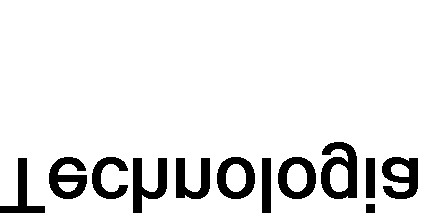 Pompy P1, P2 - pompownia główna - dostawa i montażPompy P1, P2 - pompownia główna - dostawa i montażPompy P1, P2 - pompownia główna - dostawa i montażPompy P1, P2 - pompownia główna - dostawa i montaższtsztsztsztszt2,0002,0002,000256 d.6.1256 d.6.1256 d.6.1256 d.6.1kalk. własnakalk. własnakalk. własnakalk. własnakalk. własnakalk. własnakalk. własnakalk. własnakalk. własnaPompy P3, P4 - SBR1 zbiornik buforowy - dostawa i montażPompy P3, P4 - SBR1 zbiornik buforowy - dostawa i montażPompy P3, P4 - SBR1 zbiornik buforowy - dostawa i montażPompy P3, P4 - SBR1 zbiornik buforowy - dostawa i montażPompy P3, P4 - SBR1 zbiornik buforowy - dostawa i montaższtsztsztsztszt3,0003,0003,000257 d.6.1257 d.6.1257 d.6.1257 d.6.1kalk. własnakalk. własnakalk. własnakalk. własnakalk. własnakalk. własnakalk. własnakalk. własnakalk. własnaMieszadło M1 - SBR1, zbiornik buforowy - dostawa i montażMieszadło M1 - SBR1, zbiornik buforowy - dostawa i montażMieszadło M1 - SBR1, zbiornik buforowy - dostawa i montażMieszadło M1 - SBR1, zbiornik buforowy - dostawa i montażMieszadło M1 - SBR1, zbiornik buforowy - dostawa i montaższtsztsztsztszt1,0001,0001,000258 d.6.1258 d.6.1258 d.6.1258 d.6.1kalk. własnakalk. własnakalk. własnakalk. własnakalk. własnakalk. własnakalk. własnakalk. własnakalk. własnaPompy P5 - SBR1, komora biologiczna - dostawa i montażPompy P5 - SBR1, komora biologiczna - dostawa i montażPompy P5 - SBR1, komora biologiczna - dostawa i montażPompy P5 - SBR1, komora biologiczna - dostawa i montażPompy P5 - SBR1, komora biologiczna - dostawa i montaższtsztsztsztszt1,0001,0001,000259 d.6.1259 d.6.1259 d.6.1259 d.6.1kalk. własnakalk. własnakalk. własnakalk. własnakalk. własnakalk. własnakalk. własnakalk. własnakalk. własnaMieszadło M2, M3 - SBR1, komora biologiczna - dostawa i montażMieszadło M2, M3 - SBR1, komora biologiczna - dostawa i montażMieszadło M2, M3 - SBR1, komora biologiczna - dostawa i montażMieszadło M2, M3 - SBR1, komora biologiczna - dostawa i montażMieszadło M2, M3 - SBR1, komora biologiczna - dostawa i montaższtsztsztsztszt2,0002,0002,000260 d.6.1260 d.6.1260 d.6.1260 d.6.1kalk. własnakalk. własnakalk. własnakalk. własnakalk. własnakalk. własnakalk. własnakalk. własnakalk. własnaPompa P9 - SBR1, komora biologiczna - dostawa i montażPompa P9 - SBR1, komora biologiczna - dostawa i montażPompa P9 - SBR1, komora biologiczna - dostawa i montażPompa P9 - SBR1, komora biologiczna - dostawa i montażPompa P9 - SBR1, komora biologiczna - dostawa i montaższtsztsztsztszt1,0001,0001,000261 d.6.1261 d.6.1261 d.6.1261 d.6.1kalk. własnakalk. własnakalk. własnakalk. własnakalk. własnakalk. własnakalk. własnakalk. własnakalk. własnaDyskowy system napowietrzania SBR1, SBR2 - dostawa i montażDyskowy system napowietrzania SBR1, SBR2 - dostawa i montażDyskowy system napowietrzania SBR1, SBR2 - dostawa i montażDyskowy system napowietrzania SBR1, SBR2 - dostawa i montażDyskowy system napowietrzania SBR1, SBR2 - dostawa i montaższtsztsztsztszt2,0002,0002,000262 d.6.1262 d.6.1262 d.6.1262 d.6.1kalk. własnakalk. własnakalk. własnakalk. własnakalk. własnakalk. własnakalk. własnakalk. własnakalk. własnaStudnia zbiorcza z dekanterami SBR1, SBR2 komora biologiczna - dostawa i montażStudnia zbiorcza z dekanterami SBR1, SBR2 komora biologiczna - dostawa i montażStudnia zbiorcza z dekanterami SBR1, SBR2 komora biologiczna - dostawa i montażStudnia zbiorcza z dekanterami SBR1, SBR2 komora biologiczna - dostawa i montażStudnia zbiorcza z dekanterami SBR1, SBR2 komora biologiczna - dostawa i montaższtsztsztsztszt2,0002,0002,000263 d.6.1263 d.6.1263 d.6.1263 d.6.1kalk. własnakalk. własnakalk. własnakalk. własnakalk. własnakalk. własnakalk. własnakalk. własnakalk. własnaDekanter  SBR1, SBR2 komora chemiczna - dostawa i montażDekanter  SBR1, SBR2 komora chemiczna - dostawa i montażDekanter  SBR1, SBR2 komora chemiczna - dostawa i montażDekanter  SBR1, SBR2 komora chemiczna - dostawa i montażDekanter  SBR1, SBR2 komora chemiczna - dostawa i montaższtsztsztsztszt2,0002,0002,000264 d.6.1264 d.6.1264 d.6.1264 d.6.1kalk. własnakalk. własnakalk. własnakalk. własnakalk. własnakalk. własnakalk. własnakalk. własnakalk. własnaPompa P11 - SBR1 komora chemiczna - dostawa i montażPompa P11 - SBR1 komora chemiczna - dostawa i montażPompa P11 - SBR1 komora chemiczna - dostawa i montażPompa P11 - SBR1 komora chemiczna - dostawa i montażPompa P11 - SBR1 komora chemiczna - dostawa i montaższtsztsztsztszt1,0001,0001,000265 d.6.1265 d.6.1265 d.6.1265 d.6.1kalk. własnakalk. własnakalk. własnakalk. własnakalk. własnakalk. własnakalk. własnakalk. własnakalk. własnaMieszadło M6 - SBR1, komora chemiczna - dostawa i montażMieszadło M6 - SBR1, komora chemiczna - dostawa i montażMieszadło M6 - SBR1, komora chemiczna - dostawa i montażMieszadło M6 - SBR1, komora chemiczna - dostawa i montażMieszadło M6 - SBR1, komora chemiczna - dostawa i montaższtsztsztsztszt1,0001,0001,000266 d.6.1266 d.6.1266 d.6.1266 d.6.1kalk. własnakalk. własnakalk. własnakalk. własnakalk. własnakalk. własnakalk. własnakalk. własnakalk. własnaPompa P12 - SBR1, komora KTS1 - dostawa i montażPompa P12 - SBR1, komora KTS1 - dostawa i montażPompa P12 - SBR1, komora KTS1 - dostawa i montażPompa P12 - SBR1, komora KTS1 - dostawa i montażPompa P12 - SBR1, komora KTS1 - dostawa i montaższtsztsztsztszt1,0001,0001,000267 d.6.1267 d.6.1267 d.6.1kalk. własnakalk. własnakalk. własnakalk. własnakalk. własnakalk. własnakalk. własnakalk. własnakalk. własnaDyskowy system napowietrzania KTS1, KTS2 - dostawa i montażDyskowy system napowietrzania KTS1, KTS2 - dostawa i montażDyskowy system napowietrzania KTS1, KTS2 - dostawa i montażDyskowy system napowietrzania KTS1, KTS2 - dostawa i montażDyskowy system napowietrzania KTS1, KTS2 - dostawa i montażDyskowy system napowietrzania KTS1, KTS2 - dostawa i montaższtsztsztsztszt2,0002,0002,000268 d.6.1268 d.6.1268 d.6.1kalk. własnakalk. własnakalk. własnakalk. własnakalk. własnakalk. własnakalk. własnakalk. własnakalk. własnaPrzelew teleskopowy z napędem elektrycznym - Komora KTS1, KTS2 - dostawa i montażPrzelew teleskopowy z napędem elektrycznym - Komora KTS1, KTS2 - dostawa i montażPrzelew teleskopowy z napędem elektrycznym - Komora KTS1, KTS2 - dostawa i montażPrzelew teleskopowy z napędem elektrycznym - Komora KTS1, KTS2 - dostawa i montażPrzelew teleskopowy z napędem elektrycznym - Komora KTS1, KTS2 - dostawa i montażPrzelew teleskopowy z napędem elektrycznym - Komora KTS1, KTS2 - dostawa i montaższtsztsztsztszt2,0002,0002,000269 d.6.1269 d.6.1269 d.6.1kalk. własnakalk. własnakalk. własnakalk. własnakalk. własnakalk. własnakalk. własnakalk. własnakalk. własnaPompy P6 - SBR2, komora biologiczna - dostawa i montażPompy P6 - SBR2, komora biologiczna - dostawa i montażPompy P6 - SBR2, komora biologiczna - dostawa i montażPompy P6 - SBR2, komora biologiczna - dostawa i montażPompy P6 - SBR2, komora biologiczna - dostawa i montażPompy P6 - SBR2, komora biologiczna - dostawa i montaższtsztsztsztszt1,0001,0001,000270 d.6.1270 d.6.1270 d.6.1kalk. własnakalk. własnakalk. własnakalk. własnakalk. własnakalk. własnakalk. własnakalk. własnakalk. własnaMieszadło M4, M5 - SBR2, komora biologiczna - dostawa i montażMieszadło M4, M5 - SBR2, komora biologiczna - dostawa i montażMieszadło M4, M5 - SBR2, komora biologiczna - dostawa i montażMieszadło M4, M5 - SBR2, komora biologiczna - dostawa i montażMieszadło M4, M5 - SBR2, komora biologiczna - dostawa i montażMieszadło M4, M5 - SBR2, komora biologiczna - dostawa i montaższtsztsztsztszt2,0002,0002,000271 d.6.1271 d.6.1271 d.6.1kalk. własnakalk. własnakalk. własnakalk. własnakalk. własnakalk. własnakalk. własnakalk. własnakalk. własnaPompa P10 - SBR2, komora biologiczna - dostawa i montażPompa P10 - SBR2, komora biologiczna - dostawa i montażPompa P10 - SBR2, komora biologiczna - dostawa i montażPompa P10 - SBR2, komora biologiczna - dostawa i montażPompa P10 - SBR2, komora biologiczna - dostawa i montażPompa P10 - SBR2, komora biologiczna - dostawa i montaższtsztsztsztszt1,0001,0001,000272 d.6.1272 d.6.1272 d.6.1kalk. własnakalk. własnakalk. własnakalk. własnakalk. własnakalk. własnakalk. własnakalk. własnakalk. własnaPompa P13 - SBR2, komora KTS2 - dostawa i montażPompa P13 - SBR2, komora KTS2 - dostawa i montażPompa P13 - SBR2, komora KTS2 - dostawa i montażPompa P13 - SBR2, komora KTS2 - dostawa i montażPompa P13 - SBR2, komora KTS2 - dostawa i montażPompa P13 - SBR2, komora KTS2 - dostawa i montaższtsztsztsztszt1,0001,0001,000273 d.6.1273 d.6.1273 d.6.1kalk. własnakalk. własnakalk. własnakalk. własnakalk. własnakalk. własnakalk. własnakalk. własnakalk. własnaMieszadło M9 - SBR2, komora KTS2 - dostawa i montażMieszadło M9 - SBR2, komora KTS2 - dostawa i montażMieszadło M9 - SBR2, komora KTS2 - dostawa i montażMieszadło M9 - SBR2, komora KTS2 - dostawa i montażMieszadło M9 - SBR2, komora KTS2 - dostawa i montażMieszadło M9 - SBR2, komora KTS2 - dostawa i montaższtsztsztsztszt1,0001,0001,000274 d.6.1274 d.6.1274 d.6.1kalk. własnakalk. własnakalk. własnakalk. własnakalk. własnakalk. własnakalk. własnakalk. własnakalk. własnaPompy P7, P8 - zbiornik ścieków dowozonych - dostawa i montażPompy P7, P8 - zbiornik ścieków dowozonych - dostawa i montażPompy P7, P8 - zbiornik ścieków dowozonych - dostawa i montażPompy P7, P8 - zbiornik ścieków dowozonych - dostawa i montażPompy P7, P8 - zbiornik ścieków dowozonych - dostawa i montażPompy P7, P8 - zbiornik ścieków dowozonych - dostawa i montaższtsztsztsztszt2,0002,0002,000275 d.6.1275 d.6.1275 d.6.1kalk. własnakalk. własnakalk. własnakalk. własnakalk. własnakalk. własnakalk. własnakalk. własnakalk. własnaMieszadło M7 - zbiornik ścieków dowożonych - dostawa i montażMieszadło M7 - zbiornik ścieków dowożonych - dostawa i montażMieszadło M7 - zbiornik ścieków dowożonych - dostawa i montażMieszadło M7 - zbiornik ścieków dowożonych - dostawa i montażMieszadło M7 - zbiornik ścieków dowożonych - dostawa i montażMieszadło M7 - zbiornik ścieków dowożonych - dostawa i montaższtsztsztsztszt1,0001,0001,000276 d.6.1276 d.6.1276 d.6.1kalk. własnakalk. własnakalk. własnakalk. własnakalk. własnakalk. własnakalk. własnakalk. własnakalk. własnaSito bębnowe RS1, Rs2 - budynek - dostawa i montażSito bębnowe RS1, Rs2 - budynek - dostawa i montażSito bębnowe RS1, Rs2 - budynek - dostawa i montażSito bębnowe RS1, Rs2 - budynek - dostawa i montażSito bębnowe RS1, Rs2 - budynek - dostawa i montażSito bębnowe RS1, Rs2 - budynek - dostawa i montaższtsztsztsztszt2,0002,0002,000277 d.6.1277 d.6.1277 d.6.1kalk. własnakalk. własnakalk. własnakalk. własnakalk. własnakalk. własnakalk. własnakalk. własnakalk. własnaPojemnościowy podgrzewacz wody - budynek - dostawa i montażPojemnościowy podgrzewacz wody - budynek - dostawa i montażPojemnościowy podgrzewacz wody - budynek - dostawa i montażPojemnościowy podgrzewacz wody - budynek - dostawa i montażPojemnościowy podgrzewacz wody - budynek - dostawa i montażPojemnościowy podgrzewacz wody - budynek - dostawa i montaższtsztsztsztszt1,0001,0001,000278 d.6.1278 d.6.1278 d.6.1kalk. własnakalk. własnakalk. własnakalk. własnakalk. własnakalk. własnakalk. własnakalk. własnakalk. własnaWirówka dekantacyjna 5-15 m3/h z mieszalnikiem wapna z osadem stacją przygootwowania i roztwarzania polimerupompami polimeru- budynek - dostawa i montażWirówka dekantacyjna 5-15 m3/h z mieszalnikiem wapna z osadem stacją przygootwowania i roztwarzania polimerupompami polimeru- budynek - dostawa i montażWirówka dekantacyjna 5-15 m3/h z mieszalnikiem wapna z osadem stacją przygootwowania i roztwarzania polimerupompami polimeru- budynek - dostawa i montażWirówka dekantacyjna 5-15 m3/h z mieszalnikiem wapna z osadem stacją przygootwowania i roztwarzania polimerupompami polimeru- budynek - dostawa i montażWirówka dekantacyjna 5-15 m3/h z mieszalnikiem wapna z osadem stacją przygootwowania i roztwarzania polimerupompami polimeru- budynek - dostawa i montażWirówka dekantacyjna 5-15 m3/h z mieszalnikiem wapna z osadem stacją przygootwowania i roztwarzania polimerupompami polimeru- budynek - dostawa i montaższtsztsztsztszt1,0001,0001,000279 d.6.1279 d.6.1279 d.6.1kalk. własnakalk. własnakalk. własnakalk. własnakalk. własnakalk. własnakalk. własnakalk. własnakalk. własnaPiaskownik z separatorem tłuszczu Q=40 l/s - budynek - dostawa i montażPiaskownik z separatorem tłuszczu Q=40 l/s - budynek - dostawa i montażPiaskownik z separatorem tłuszczu Q=40 l/s - budynek - dostawa i montażPiaskownik z separatorem tłuszczu Q=40 l/s - budynek - dostawa i montażPiaskownik z separatorem tłuszczu Q=40 l/s - budynek - dostawa i montażPiaskownik z separatorem tłuszczu Q=40 l/s - budynek - dostawa i montaższtsztsztsztszt1,0001,0001,000280 d.6.1280 d.6.1280 d.6.1kalk. własnakalk. własnakalk. własnakalk. własnakalk. własnakalk. własnakalk. własnakalk. własnakalk. własnaDmuchawy D1, D2 - kontener dmuchaw - dostawa i montażDmuchawy D1, D2 - kontener dmuchaw - dostawa i montażDmuchawy D1, D2 - kontener dmuchaw - dostawa i montażDmuchawy D1, D2 - kontener dmuchaw - dostawa i montażDmuchawy D1, D2 - kontener dmuchaw - dostawa i montażDmuchawy D1, D2 - kontener dmuchaw - dostawa i montaższtsztsztsztszt2,0002,0002,000281 d.6.1281 d.6.1281 d.6.1kalk. własnakalk. własnakalk. własnakalk. własnakalk. własnakalk. własnakalk. własnakalk. własnakalk. własnaDmuchawy D3, D4 - kontener dmuchaw - dostawa i montażDmuchawy D3, D4 - kontener dmuchaw - dostawa i montażDmuchawy D3, D4 - kontener dmuchaw - dostawa i montażDmuchawy D3, D4 - kontener dmuchaw - dostawa i montażDmuchawy D3, D4 - kontener dmuchaw - dostawa i montażDmuchawy D3, D4 - kontener dmuchaw - dostawa i montaższtsztsztsztszt2,0002,0002,000282 d.6.1282 d.6.1282 d.6.1kalk. własnakalk. własnakalk. własnakalk. własnakalk. własnakalk. własnakalk. własnakalk. własnakalk. własnaPrzepływomierz DN 150 - dostawa i montażPrzepływomierz DN 150 - dostawa i montażPrzepływomierz DN 150 - dostawa i montażPrzepływomierz DN 150 - dostawa i montażPrzepływomierz DN 150 - dostawa i montażPrzepływomierz DN 150 - dostawa i montaższtsztsztsztszt3,0003,0003,000283 d.6.1283 d.6.1283 d.6.1kalk. własnakalk. własnakalk. własnakalk. własnakalk. własnakalk. własnakalk. własnakalk. własnakalk. własnaPrzepływomierz DN 200 - dostawa i montażPrzepływomierz DN 200 - dostawa i montażPrzepływomierz DN 200 - dostawa i montażPrzepływomierz DN 200 - dostawa i montażPrzepływomierz DN 200 - dostawa i montażPrzepływomierz DN 200 - dostawa i montaższtsztsztsztszt1,0001,0001,000284 d.6.1284 d.6.1284 d.6.1kalk. własnakalk. własnakalk. własnakalk. własnakalk. własnakalk. własnakalk. własnakalk. własnakalk. własnaSondy hydrostatyczne - dostawa i montażSondy hydrostatyczne - dostawa i montażSondy hydrostatyczne - dostawa i montażSondy hydrostatyczne - dostawa i montażSondy hydrostatyczne - dostawa i montażSondy hydrostatyczne - dostawa i montaższtsztsztsztszt3,0003,0003,000285 d.6.1285 d.6.1285 d.6.1kalk. własnakalk. własnakalk. własnakalk. własnakalk. własnakalk. własnakalk. własnakalk. własnakalk. własnaSondy tlenowe - dostawa i montażSondy tlenowe - dostawa i montażSondy tlenowe - dostawa i montażSondy tlenowe - dostawa i montażSondy tlenowe - dostawa i montażSondy tlenowe - dostawa i montaższtsztsztsztszt4,0004,0004,000286 d.6.1286 d.6.1286 d.6.1kalk. własnakalk. własnakalk. własnakalk. własnakalk. własnakalk. własnakalk. własnakalk. własnakalk. własnaSondy NH4-N - dostawa i montażSondy NH4-N - dostawa i montażSondy NH4-N - dostawa i montażSondy NH4-N - dostawa i montażSondy NH4-N - dostawa i montażSondy NH4-N - dostawa i montaższtsztsztsztszt2,0002,0002,000287 d.6.1287 d.6.1287 d.6.1kalk. własnakalk. własnakalk. własnakalk. własnakalk. własnakalk. własnakalk. własnakalk. własnakalk. własnaSondy NO3-N - dostawa i montażSondy NO3-N - dostawa i montażSondy NO3-N - dostawa i montażSondy NO3-N - dostawa i montażSondy NO3-N - dostawa i montażSondy NO3-N - dostawa i montaższtsztsztsztszt2,0002,0002,000288 d.6.1288 d.6.1288 d.6.1kalk. własnakalk. własnakalk. własnakalk. własnakalk. własnakalk. własnakalk. własnakalk. własnakalk. własnazasuwy sterowane elektrycznie - dostawa i montażzasuwy sterowane elektrycznie - dostawa i montażzasuwy sterowane elektrycznie - dostawa i montażzasuwy sterowane elektrycznie - dostawa i montażzasuwy sterowane elektrycznie - dostawa i montażzasuwy sterowane elektrycznie - dostawa i montaższtsztsztsztszt12,00012,00012,000289 d.6.1kalk. własnakalk. własnakalk. własnakalk. własnakalk. własnaSonda mętności- dostawa i montażSonda mętności- dostawa i montażSonda mętności- dostawa i montażSonda mętności- dostawa i montażSonda mętności- dostawa i montażSonda mętności- dostawa i montażSonda mętności- dostawa i montażSonda mętności- dostawa i montażSonda mętności- dostawa i montażSonda mętności- dostawa i montażSonda mętności- dostawa i montażSonda mętności- dostawa i montaższtsztsztsztsztszt1,0001,0001,000290 d.6.1kalk. własnakalk. własnakalk. własnakalk. własnakalk. własnaSilos wapna V=5m3 - dostawa i montażSilos wapna V=5m3 - dostawa i montażSilos wapna V=5m3 - dostawa i montażSilos wapna V=5m3 - dostawa i montażSilos wapna V=5m3 - dostawa i montażSilos wapna V=5m3 - dostawa i montażSilos wapna V=5m3 - dostawa i montażSilos wapna V=5m3 - dostawa i montażSilos wapna V=5m3 - dostawa i montażSilos wapna V=5m3 - dostawa i montażSilos wapna V=5m3 - dostawa i montażSilos wapna V=5m3 - dostawa i montaższtsztsztsztsztszt1,0001,0001,000291 d.6.1kalk. własnakalk. własnakalk. własnakalk. własnakalk. własnaPrzenośnik slimakowy wapna - dostawa i montażPrzenośnik slimakowy wapna - dostawa i montażPrzenośnik slimakowy wapna - dostawa i montażPrzenośnik slimakowy wapna - dostawa i montażPrzenośnik slimakowy wapna - dostawa i montażPrzenośnik slimakowy wapna - dostawa i montażPrzenośnik slimakowy wapna - dostawa i montażPrzenośnik slimakowy wapna - dostawa i montażPrzenośnik slimakowy wapna - dostawa i montażPrzenośnik slimakowy wapna - dostawa i montażPrzenośnik slimakowy wapna - dostawa i montażPrzenośnik slimakowy wapna - dostawa i montaższtsztsztsztsztszt1,0001,0001,000292 d.6.1kalk. własnakalk. własnakalk. własnakalk. własnakalk. własnaWaga samochodowa - dostawa i montaż z wykonaniem fundamentuWaga samochodowa - dostawa i montaż z wykonaniem fundamentuWaga samochodowa - dostawa i montaż z wykonaniem fundamentuWaga samochodowa - dostawa i montaż z wykonaniem fundamentuWaga samochodowa - dostawa i montaż z wykonaniem fundamentuWaga samochodowa - dostawa i montaż z wykonaniem fundamentuWaga samochodowa - dostawa i montaż z wykonaniem fundamentuWaga samochodowa - dostawa i montaż z wykonaniem fundamentuWaga samochodowa - dostawa i montaż z wykonaniem fundamentuWaga samochodowa - dostawa i montaż z wykonaniem fundamentuWaga samochodowa - dostawa i montaż z wykonaniem fundamentuWaga samochodowa - dostawa i montaż z wykonaniem fundamentusztsztsztsztsztszt1,0001,0001,000	Razem dział:	Technologia	Razem dział:	Technologia	Razem dział:	Technologia	Razem dział:	Technologia	Razem dział:	Technologia	Razem dział:	Technologia	Razem dział:	Technologia	Razem dział:	Technologia	Razem dział:	Technologia	Razem dział:	Technologia	Razem dział:	Technologia	Razem dział:	Technologia	Razem dział:	Technologia	Razem dział:	Technologia	Razem dział:	Technologia	Razem dział:	Technologia	Razem dział:	Technologia	Razem dział:	Technologia	Razem dział:	Technologia	Razem dział:	Technologia	Razem dział:	Technologia	Razem dział:	Technologia	Razem dział:	Technologia	Razem dział:	Technologia	Razem dział:	Technologia	Razem dział:	Technologia	Razem dział:	Technologia	Razem dział:	Technologia	Razem dział:	Technologia	Razem dział:	Technologia	Razem dział:	Technologia	Razem dział:	Urządzenia technologiczne	Razem dział:	Urządzenia technologiczne	Razem dział:	Urządzenia technologiczne	Razem dział:	Urządzenia technologiczne	Razem dział:	Urządzenia technologiczne	Razem dział:	Urządzenia technologiczne	Razem dział:	Urządzenia technologiczne	Razem dział:	Urządzenia technologiczne	Razem dział:	Urządzenia technologiczne	Razem dział:	Urządzenia technologiczne	Razem dział:	Urządzenia technologiczne	Razem dział:	Urządzenia technologiczne	Razem dział:	Urządzenia technologiczne	Razem dział:	Urządzenia technologiczne	Razem dział:	Urządzenia technologiczne	Razem dział:	Urządzenia technologiczne	Razem dział:	Urządzenia technologiczne	Razem dział:	Urządzenia technologiczne	Razem dział:	Urządzenia technologiczne	Razem dział:	Urządzenia technologiczne	Razem dział:	Urządzenia technologiczne	Razem dział:	Urządzenia technologiczne	Razem dział:	Urządzenia technologiczne	Razem dział:	Urządzenia technologiczne	Razem dział:	Urządzenia technologiczne	Razem dział:	Urządzenia technologiczne	Razem dział:	Urządzenia technologiczne	Razem dział:	Urządzenia technologiczne	Razem dział:	Urządzenia technologiczne	Razem dział:	Urządzenia technologiczne	Razem dział:	Urządzenia technologicznePrace elektrycznePrace elektrycznePrace elektrycznePrace elektrycznePrace elektrycznePrace elektrycznePrace elektrycznePrace elektrycznePrace elektrycznePrace elektrycznePrace elektrycznePrace elektrycznePrace elektrycznePrace elektrycznePrace elektrycznePrace elektrycznePrace elektrycznePrace elektrycznePrace elektrycznePrace elektrycznePrace elektrycznePrace elektrycznePrace elektrycznePrace elektrycznePrace elektrycznePrace elektrycznePrace elektrycznePrace elektrycznePrace elektrycznePrace elektrycznePrace elektrycznePrace elektrycznePrace elektrycznePrace elektrycznePrace elektryczne7.1. Instalacje oświetleniowe wewnętrzne – część technologiczna, socjalna i bytowa7.1. Instalacje oświetleniowe wewnętrzne – część technologiczna, socjalna i bytowa7.1. Instalacje oświetleniowe wewnętrzne – część technologiczna, socjalna i bytowa7.1. Instalacje oświetleniowe wewnętrzne – część technologiczna, socjalna i bytowa7.1. Instalacje oświetleniowe wewnętrzne – część technologiczna, socjalna i bytowa7.1. Instalacje oświetleniowe wewnętrzne – część technologiczna, socjalna i bytowa7.1. Instalacje oświetleniowe wewnętrzne – część technologiczna, socjalna i bytowa7.1. Instalacje oświetleniowe wewnętrzne – część technologiczna, socjalna i bytowa7.1. Instalacje oświetleniowe wewnętrzne – część technologiczna, socjalna i bytowa7.1. Instalacje oświetleniowe wewnętrzne – część technologiczna, socjalna i bytowa7.1. Instalacje oświetleniowe wewnętrzne – część technologiczna, socjalna i bytowa7.1. Instalacje oświetleniowe wewnętrzne – część technologiczna, socjalna i bytowa7.1. Instalacje oświetleniowe wewnętrzne – część technologiczna, socjalna i bytowa7.1. Instalacje oświetleniowe wewnętrzne – część technologiczna, socjalna i bytowa7.1. Instalacje oświetleniowe wewnętrzne – część technologiczna, socjalna i bytowa7.1. Instalacje oświetleniowe wewnętrzne – część technologiczna, socjalna i bytowa7.1. Instalacje oświetleniowe wewnętrzne – część technologiczna, socjalna i bytowa7.1. Instalacje oświetleniowe wewnętrzne – część technologiczna, socjalna i bytowa7.1. Instalacje oświetleniowe wewnętrzne – część technologiczna, socjalna i bytowa7.1. Instalacje oświetleniowe wewnętrzne – część technologiczna, socjalna i bytowa7.1. Instalacje oświetleniowe wewnętrzne – część technologiczna, socjalna i bytowa7.1. Instalacje oświetleniowe wewnętrzne – część technologiczna, socjalna i bytowa7.1. Instalacje oświetleniowe wewnętrzne – część technologiczna, socjalna i bytowa7.1. Instalacje oświetleniowe wewnętrzne – część technologiczna, socjalna i bytowa7.1. Instalacje oświetleniowe wewnętrzne – część technologiczna, socjalna i bytowa7.1. Instalacje oświetleniowe wewnętrzne – część technologiczna, socjalna i bytowa7.1. Instalacje oświetleniowe wewnętrzne – część technologiczna, socjalna i bytowa7.1. Instalacje oświetleniowe wewnętrzne – część technologiczna, socjalna i bytowa7.1. Instalacje oświetleniowe wewnętrzne – część technologiczna, socjalna i bytowa7.1. Instalacje oświetleniowe wewnętrzne – część technologiczna, socjalna i bytowa7.1. Instalacje oświetleniowe wewnętrzne – część technologiczna, socjalna i bytowa7.1. Instalacje oświetleniowe wewnętrzne – część technologiczna, socjalna i bytowa7.1. Instalacje oświetleniowe wewnętrzne – część technologiczna, socjalna i bytowa7.1. Instalacje oświetleniowe wewnętrzne – część technologiczna, socjalna i bytowa7.1. Instalacje oświetleniowe wewnętrzne – część technologiczna, socjalna i bytowa293 d.7.1KNNR 5 0206-04KNNR 5 0206-04KNNR 5 0206-04KNNR 5 0206-04KNNR 5 0206-04Przewody kabelkowe o łącznym przekroju żył do 7.5 mm2 układane n.t. na podłożu innym niż betonowe - YDY 2x1,5Przewody kabelkowe o łącznym przekroju żył do 7.5 mm2 układane n.t. na podłożu innym niż betonowe - YDY 2x1,5Przewody kabelkowe o łącznym przekroju żył do 7.5 mm2 układane n.t. na podłożu innym niż betonowe - YDY 2x1,5Przewody kabelkowe o łącznym przekroju żył do 7.5 mm2 układane n.t. na podłożu innym niż betonowe - YDY 2x1,5Przewody kabelkowe o łącznym przekroju żył do 7.5 mm2 układane n.t. na podłożu innym niż betonowe - YDY 2x1,5Przewody kabelkowe o łącznym przekroju żył do 7.5 mm2 układane n.t. na podłożu innym niż betonowe - YDY 2x1,5Przewody kabelkowe o łącznym przekroju żył do 7.5 mm2 układane n.t. na podłożu innym niż betonowe - YDY 2x1,5Przewody kabelkowe o łącznym przekroju żył do 7.5 mm2 układane n.t. na podłożu innym niż betonowe - YDY 2x1,5Przewody kabelkowe o łącznym przekroju żył do 7.5 mm2 układane n.t. na podłożu innym niż betonowe - YDY 2x1,5Przewody kabelkowe o łącznym przekroju żył do 7.5 mm2 układane n.t. na podłożu innym niż betonowe - YDY 2x1,5Przewody kabelkowe o łącznym przekroju żył do 7.5 mm2 układane n.t. na podłożu innym niż betonowe - YDY 2x1,5Przewody kabelkowe o łącznym przekroju żył do 7.5 mm2 układane n.t. na podłożu innym niż betonowe - YDY 2x1,5mmmmmm25,00025,00025,000294 d.7.1KNNR 5 0312-09 AnalogiaKNNR 5 0312-09 AnalogiaKNNR 5 0312-09 AnalogiaKNNR 5 0312-09 AnalogiaKNNR 5 0312-09 AnalogiaMontaż sygnalizatoraMontaż sygnalizatoraMontaż sygnalizatoraMontaż sygnalizatoraMontaż sygnalizatoraMontaż sygnalizatoraMontaż sygnalizatoraMontaż sygnalizatoraMontaż sygnalizatoraMontaż sygnalizatoraMontaż sygnalizatoraMontaż sygnalizatoraszt.szt.szt.szt.szt.szt.1,0001,0001,000295 d.7.1KNNR 9 0501-06KNNR 9 0501-06KNNR 9 0501-06KNNR 9 0501-06KNNR 9 0501-06Demontaż opraw oświetleniowych świetlówkowych z kloszemDemontaż opraw oświetleniowych świetlówkowych z kloszemDemontaż opraw oświetleniowych świetlówkowych z kloszemDemontaż opraw oświetleniowych świetlówkowych z kloszemDemontaż opraw oświetleniowych świetlówkowych z kloszemDemontaż opraw oświetleniowych świetlówkowych z kloszemDemontaż opraw oświetleniowych świetlówkowych z kloszemDemontaż opraw oświetleniowych świetlówkowych z kloszemDemontaż opraw oświetleniowych świetlówkowych z kloszemDemontaż opraw oświetleniowych świetlówkowych z kloszemDemontaż opraw oświetleniowych świetlówkowych z kloszemDemontaż opraw oświetleniowych świetlówkowych z kloszemszt.szt.szt.szt.szt.szt.27,00027,00027,000296 d.7.1KNNR 5 0511-06KNNR 5 0511-06KNNR 5 0511-06KNNR 5 0511-06KNNR 5 0511-06Oprawy świetlówkowe do pomieszczeń produkcyjnych pyłoodporne w obudowie z tworzyw sztucznych 2x40 WOprawy świetlówkowe do pomieszczeń produkcyjnych pyłoodporne w obudowie z tworzyw sztucznych 2x40 WOprawy świetlówkowe do pomieszczeń produkcyjnych pyłoodporne w obudowie z tworzyw sztucznych 2x40 WOprawy świetlówkowe do pomieszczeń produkcyjnych pyłoodporne w obudowie z tworzyw sztucznych 2x40 WOprawy świetlówkowe do pomieszczeń produkcyjnych pyłoodporne w obudowie z tworzyw sztucznych 2x40 WOprawy świetlówkowe do pomieszczeń produkcyjnych pyłoodporne w obudowie z tworzyw sztucznych 2x40 WOprawy świetlówkowe do pomieszczeń produkcyjnych pyłoodporne w obudowie z tworzyw sztucznych 2x40 WOprawy świetlówkowe do pomieszczeń produkcyjnych pyłoodporne w obudowie z tworzyw sztucznych 2x40 WOprawy świetlówkowe do pomieszczeń produkcyjnych pyłoodporne w obudowie z tworzyw sztucznych 2x40 WOprawy świetlówkowe do pomieszczeń produkcyjnych pyłoodporne w obudowie z tworzyw sztucznych 2x40 WOprawy świetlówkowe do pomieszczeń produkcyjnych pyłoodporne w obudowie z tworzyw sztucznych 2x40 WOprawy świetlówkowe do pomieszczeń produkcyjnych pyłoodporne w obudowie z tworzyw sztucznych 2x40 Wkpl.kpl.kpl.kpl.kpl.kpl.46,00046,00046,000297 d.7.1KNNR 5 0511-06KNNR 5 0511-06KNNR 5 0511-06KNNR 5 0511-06KNNR 5 0511-06Oprawy świetlówkowe do pomieszczeń produkcyjnych pyłoodporne w obudowie z tworzyw sztucznych 2x40 W AWOprawy świetlówkowe do pomieszczeń produkcyjnych pyłoodporne w obudowie z tworzyw sztucznych 2x40 W AWOprawy świetlówkowe do pomieszczeń produkcyjnych pyłoodporne w obudowie z tworzyw sztucznych 2x40 W AWOprawy świetlówkowe do pomieszczeń produkcyjnych pyłoodporne w obudowie z tworzyw sztucznych 2x40 W AWOprawy świetlówkowe do pomieszczeń produkcyjnych pyłoodporne w obudowie z tworzyw sztucznych 2x40 W AWOprawy świetlówkowe do pomieszczeń produkcyjnych pyłoodporne w obudowie z tworzyw sztucznych 2x40 W AWOprawy świetlówkowe do pomieszczeń produkcyjnych pyłoodporne w obudowie z tworzyw sztucznych 2x40 W AWOprawy świetlówkowe do pomieszczeń produkcyjnych pyłoodporne w obudowie z tworzyw sztucznych 2x40 W AWOprawy świetlówkowe do pomieszczeń produkcyjnych pyłoodporne w obudowie z tworzyw sztucznych 2x40 W AWOprawy świetlówkowe do pomieszczeń produkcyjnych pyłoodporne w obudowie z tworzyw sztucznych 2x40 W AWOprawy świetlówkowe do pomieszczeń produkcyjnych pyłoodporne w obudowie z tworzyw sztucznych 2x40 W AWOprawy świetlówkowe do pomieszczeń produkcyjnych pyłoodporne w obudowie z tworzyw sztucznych 2x40 W AWkpl.kpl.kpl.kpl.kpl.kpl.12,00012,00012,000298 d.7.1KNNR 5 0504-03KNNR 5 0504-03KNNR 5 0504-03KNNR 5 0504-03KNNR 5 0504-03Oprawy oświetleniowe żarowe strugoodporne pyłoodporne żeliwne zawieszane - oprawy LED 2x40W IP65Oprawy oświetleniowe żarowe strugoodporne pyłoodporne żeliwne zawieszane - oprawy LED 2x40W IP65Oprawy oświetleniowe żarowe strugoodporne pyłoodporne żeliwne zawieszane - oprawy LED 2x40W IP65Oprawy oświetleniowe żarowe strugoodporne pyłoodporne żeliwne zawieszane - oprawy LED 2x40W IP65Oprawy oświetleniowe żarowe strugoodporne pyłoodporne żeliwne zawieszane - oprawy LED 2x40W IP65Oprawy oświetleniowe żarowe strugoodporne pyłoodporne żeliwne zawieszane - oprawy LED 2x40W IP65Oprawy oświetleniowe żarowe strugoodporne pyłoodporne żeliwne zawieszane - oprawy LED 2x40W IP65Oprawy oświetleniowe żarowe strugoodporne pyłoodporne żeliwne zawieszane - oprawy LED 2x40W IP65Oprawy oświetleniowe żarowe strugoodporne pyłoodporne żeliwne zawieszane - oprawy LED 2x40W IP65Oprawy oświetleniowe żarowe strugoodporne pyłoodporne żeliwne zawieszane - oprawy LED 2x40W IP65Oprawy oświetleniowe żarowe strugoodporne pyłoodporne żeliwne zawieszane - oprawy LED 2x40W IP65Oprawy oświetleniowe żarowe strugoodporne pyłoodporne żeliwne zawieszane - oprawy LED 2x40W IP65kpl.kpl.kpl.kpl.kpl.kpl.12,00012,00012,000299 d.7.1KNNR 5 1203-01KNNR 5 1203-01KNNR 5 1203-01KNNR 5 1203-01KNNR 5 1203-01Podłączenie przewodów pojedynczych o przekroju żyły do 2.5 mm2 pod zaciski lub bolcePodłączenie przewodów pojedynczych o przekroju żyły do 2.5 mm2 pod zaciski lub bolcePodłączenie przewodów pojedynczych o przekroju żyły do 2.5 mm2 pod zaciski lub bolcePodłączenie przewodów pojedynczych o przekroju żyły do 2.5 mm2 pod zaciski lub bolcePodłączenie przewodów pojedynczych o przekroju żyły do 2.5 mm2 pod zaciski lub bolcePodłączenie przewodów pojedynczych o przekroju żyły do 2.5 mm2 pod zaciski lub bolcePodłączenie przewodów pojedynczych o przekroju żyły do 2.5 mm2 pod zaciski lub bolcePodłączenie przewodów pojedynczych o przekroju żyły do 2.5 mm2 pod zaciski lub bolcePodłączenie przewodów pojedynczych o przekroju żyły do 2.5 mm2 pod zaciski lub bolcePodłączenie przewodów pojedynczych o przekroju żyły do 2.5 mm2 pod zaciski lub bolcePodłączenie przewodów pojedynczych o przekroju żyły do 2.5 mm2 pod zaciski lub bolcePodłączenie przewodów pojedynczych o przekroju żyły do 2.5 mm2 pod zaciski lub bolceszt.ż yłszt.ż yłszt.ż yłszt.ż yłszt.ż yłszt.ż ył54,00054,00054,000Razem	INSTALACJE OŚWIETLENIOWE WEWNĘTRZNE - dział: część technologiczna, socjalna i bytowaRazem	INSTALACJE OŚWIETLENIOWE WEWNĘTRZNE - dział: część technologiczna, socjalna i bytowaRazem	INSTALACJE OŚWIETLENIOWE WEWNĘTRZNE - dział: część technologiczna, socjalna i bytowaRazem	INSTALACJE OŚWIETLENIOWE WEWNĘTRZNE - dział: część technologiczna, socjalna i bytowaRazem	INSTALACJE OŚWIETLENIOWE WEWNĘTRZNE - dział: część technologiczna, socjalna i bytowaRazem	INSTALACJE OŚWIETLENIOWE WEWNĘTRZNE - dział: część technologiczna, socjalna i bytowaRazem	INSTALACJE OŚWIETLENIOWE WEWNĘTRZNE - dział: część technologiczna, socjalna i bytowaRazem	INSTALACJE OŚWIETLENIOWE WEWNĘTRZNE - dział: część technologiczna, socjalna i bytowaRazem	INSTALACJE OŚWIETLENIOWE WEWNĘTRZNE - dział: część technologiczna, socjalna i bytowaRazem	INSTALACJE OŚWIETLENIOWE WEWNĘTRZNE - dział: część technologiczna, socjalna i bytowaRazem	INSTALACJE OŚWIETLENIOWE WEWNĘTRZNE - dział: część technologiczna, socjalna i bytowaRazem	INSTALACJE OŚWIETLENIOWE WEWNĘTRZNE - dział: część technologiczna, socjalna i bytowaRazem	INSTALACJE OŚWIETLENIOWE WEWNĘTRZNE - dział: część technologiczna, socjalna i bytowaRazem	INSTALACJE OŚWIETLENIOWE WEWNĘTRZNE - dział: część technologiczna, socjalna i bytowaRazem	INSTALACJE OŚWIETLENIOWE WEWNĘTRZNE - dział: część technologiczna, socjalna i bytowaRazem	INSTALACJE OŚWIETLENIOWE WEWNĘTRZNE - dział: część technologiczna, socjalna i bytowaRazem	INSTALACJE OŚWIETLENIOWE WEWNĘTRZNE - dział: część technologiczna, socjalna i bytowaRazem	INSTALACJE OŚWIETLENIOWE WEWNĘTRZNE - dział: część technologiczna, socjalna i bytowaRazem	INSTALACJE OŚWIETLENIOWE WEWNĘTRZNE - dział: część technologiczna, socjalna i bytowaRazem	INSTALACJE OŚWIETLENIOWE WEWNĘTRZNE - dział: część technologiczna, socjalna i bytowaRazem	INSTALACJE OŚWIETLENIOWE WEWNĘTRZNE - dział: część technologiczna, socjalna i bytowaRazem	INSTALACJE OŚWIETLENIOWE WEWNĘTRZNE - dział: część technologiczna, socjalna i bytowaRazem	INSTALACJE OŚWIETLENIOWE WEWNĘTRZNE - dział: część technologiczna, socjalna i bytowaRazem	INSTALACJE OŚWIETLENIOWE WEWNĘTRZNE - dział: część technologiczna, socjalna i bytowaRazem	INSTALACJE OŚWIETLENIOWE WEWNĘTRZNE - dział: część technologiczna, socjalna i bytowaRazem	INSTALACJE OŚWIETLENIOWE WEWNĘTRZNE - dział: część technologiczna, socjalna i bytowaRazem	INSTALACJE OŚWIETLENIOWE WEWNĘTRZNE - dział: część technologiczna, socjalna i bytowaRazem	INSTALACJE OŚWIETLENIOWE WEWNĘTRZNE - dział: część technologiczna, socjalna i bytowaRazem	INSTALACJE OŚWIETLENIOWE WEWNĘTRZNE - dział: część technologiczna, socjalna i bytowaRazem	INSTALACJE OŚWIETLENIOWE WEWNĘTRZNE - dział: część technologiczna, socjalna i bytowaRazem	INSTALACJE OŚWIETLENIOWE WEWNĘTRZNE - dział: część technologiczna, socjalna i bytowa7.2. Instalacje Gniazd 230V, grzejniki oraz dział teleinformatyczny – część technologiczna, socjalna i bytowa7.2. Instalacje Gniazd 230V, grzejniki oraz dział teleinformatyczny – część technologiczna, socjalna i bytowa7.2. Instalacje Gniazd 230V, grzejniki oraz dział teleinformatyczny – część technologiczna, socjalna i bytowa7.2. Instalacje Gniazd 230V, grzejniki oraz dział teleinformatyczny – część technologiczna, socjalna i bytowa7.2. Instalacje Gniazd 230V, grzejniki oraz dział teleinformatyczny – część technologiczna, socjalna i bytowa7.2. Instalacje Gniazd 230V, grzejniki oraz dział teleinformatyczny – część technologiczna, socjalna i bytowa7.2. Instalacje Gniazd 230V, grzejniki oraz dział teleinformatyczny – część technologiczna, socjalna i bytowa7.2. Instalacje Gniazd 230V, grzejniki oraz dział teleinformatyczny – część technologiczna, socjalna i bytowa7.2. Instalacje Gniazd 230V, grzejniki oraz dział teleinformatyczny – część technologiczna, socjalna i bytowa7.2. Instalacje Gniazd 230V, grzejniki oraz dział teleinformatyczny – część technologiczna, socjalna i bytowa7.2. Instalacje Gniazd 230V, grzejniki oraz dział teleinformatyczny – część technologiczna, socjalna i bytowa7.2. Instalacje Gniazd 230V, grzejniki oraz dział teleinformatyczny – część technologiczna, socjalna i bytowa7.2. Instalacje Gniazd 230V, grzejniki oraz dział teleinformatyczny – część technologiczna, socjalna i bytowa7.2. Instalacje Gniazd 230V, grzejniki oraz dział teleinformatyczny – część technologiczna, socjalna i bytowa7.2. Instalacje Gniazd 230V, grzejniki oraz dział teleinformatyczny – część technologiczna, socjalna i bytowa7.2. Instalacje Gniazd 230V, grzejniki oraz dział teleinformatyczny – część technologiczna, socjalna i bytowa7.2. Instalacje Gniazd 230V, grzejniki oraz dział teleinformatyczny – część technologiczna, socjalna i bytowa7.2. Instalacje Gniazd 230V, grzejniki oraz dział teleinformatyczny – część technologiczna, socjalna i bytowa7.2. Instalacje Gniazd 230V, grzejniki oraz dział teleinformatyczny – część technologiczna, socjalna i bytowa7.2. Instalacje Gniazd 230V, grzejniki oraz dział teleinformatyczny – część technologiczna, socjalna i bytowa7.2. Instalacje Gniazd 230V, grzejniki oraz dział teleinformatyczny – część technologiczna, socjalna i bytowa7.2. Instalacje Gniazd 230V, grzejniki oraz dział teleinformatyczny – część technologiczna, socjalna i bytowa7.2. Instalacje Gniazd 230V, grzejniki oraz dział teleinformatyczny – część technologiczna, socjalna i bytowa7.2. Instalacje Gniazd 230V, grzejniki oraz dział teleinformatyczny – część technologiczna, socjalna i bytowa7.2. Instalacje Gniazd 230V, grzejniki oraz dział teleinformatyczny – część technologiczna, socjalna i bytowa7.2. Instalacje Gniazd 230V, grzejniki oraz dział teleinformatyczny – część technologiczna, socjalna i bytowa7.2. Instalacje Gniazd 230V, grzejniki oraz dział teleinformatyczny – część technologiczna, socjalna i bytowa7.2. Instalacje Gniazd 230V, grzejniki oraz dział teleinformatyczny – część technologiczna, socjalna i bytowa7.2. Instalacje Gniazd 230V, grzejniki oraz dział teleinformatyczny – część technologiczna, socjalna i bytowa7.2. Instalacje Gniazd 230V, grzejniki oraz dział teleinformatyczny – część technologiczna, socjalna i bytowa7.2. Instalacje Gniazd 230V, grzejniki oraz dział teleinformatyczny – część technologiczna, socjalna i bytowa7.2. Instalacje Gniazd 230V, grzejniki oraz dział teleinformatyczny – część technologiczna, socjalna i bytowa7.2. Instalacje Gniazd 230V, grzejniki oraz dział teleinformatyczny – część technologiczna, socjalna i bytowa7.2. Instalacje Gniazd 230V, grzejniki oraz dział teleinformatyczny – część technologiczna, socjalna i bytowa7.2. Instalacje Gniazd 230V, grzejniki oraz dział teleinformatyczny – część technologiczna, socjalna i bytowa300 d.7.2KNNR 5 1101-01KNNR 5 1101-01KNNR 5 1101-01KNNR 5 1101-01KNNR 5 1101-01Konstrukcje wsporcze przykręcane o masie do 1 kg - 1 mocowanie - DB 20SKonstrukcje wsporcze przykręcane o masie do 1 kg - 1 mocowanie - DB 20SKonstrukcje wsporcze przykręcane o masie do 1 kg - 1 mocowanie - DB 20SKonstrukcje wsporcze przykręcane o masie do 1 kg - 1 mocowanie - DB 20SKonstrukcje wsporcze przykręcane o masie do 1 kg - 1 mocowanie - DB 20SKonstrukcje wsporcze przykręcane o masie do 1 kg - 1 mocowanie - DB 20SKonstrukcje wsporcze przykręcane o masie do 1 kg - 1 mocowanie - DB 20SKonstrukcje wsporcze przykręcane o masie do 1 kg - 1 mocowanie - DB 20SKonstrukcje wsporcze przykręcane o masie do 1 kg - 1 mocowanie - DB 20SKonstrukcje wsporcze przykręcane o masie do 1 kg - 1 mocowanie - DB 20SKonstrukcje wsporcze przykręcane o masie do 1 kg - 1 mocowanie - DB 20SKonstrukcje wsporcze przykręcane o masie do 1 kg - 1 mocowanie - DB 20Sszt.szt.szt.szt.szt.szt.20,00020,00020,000301 d.7.2KNNR 5 1105-08KNNR 5 1105-08KNNR 5 1105-08KNNR 5 1105-08KNNR 5 1105-08Korytka o szerokości do 200 mm przykręcane do gotowych otworów - RG 3520SKorytka o szerokości do 200 mm przykręcane do gotowych otworów - RG 3520SKorytka o szerokości do 200 mm przykręcane do gotowych otworów - RG 3520SKorytka o szerokości do 200 mm przykręcane do gotowych otworów - RG 3520SKorytka o szerokości do 200 mm przykręcane do gotowych otworów - RG 3520SKorytka o szerokości do 200 mm przykręcane do gotowych otworów - RG 3520SKorytka o szerokości do 200 mm przykręcane do gotowych otworów - RG 3520SKorytka o szerokości do 200 mm przykręcane do gotowych otworów - RG 3520SKorytka o szerokości do 200 mm przykręcane do gotowych otworów - RG 3520SKorytka o szerokości do 200 mm przykręcane do gotowych otworów - RG 3520SKorytka o szerokości do 200 mm przykręcane do gotowych otworów - RG 3520SKorytka o szerokości do 200 mm przykręcane do gotowych otworów - RG 3520Smmmmmm20,00020,00020,000302 d.7.2KNNR 5 0209-01KNNR 5 0209-01KNNR 5 0209-01KNNR 5 0209-01KNNR 5 0209-01Przewody kabelkowe o łącznym przekroju żył do 7.5 mm2 układane w gotowych korytkach i na drabinkach bez mocowania - UTPPrzewody kabelkowe o łącznym przekroju żył do 7.5 mm2 układane w gotowych korytkach i na drabinkach bez mocowania - UTPPrzewody kabelkowe o łącznym przekroju żył do 7.5 mm2 układane w gotowych korytkach i na drabinkach bez mocowania - UTPPrzewody kabelkowe o łącznym przekroju żył do 7.5 mm2 układane w gotowych korytkach i na drabinkach bez mocowania - UTPPrzewody kabelkowe o łącznym przekroju żył do 7.5 mm2 układane w gotowych korytkach i na drabinkach bez mocowania - UTPPrzewody kabelkowe o łącznym przekroju żył do 7.5 mm2 układane w gotowych korytkach i na drabinkach bez mocowania - UTPPrzewody kabelkowe o łącznym przekroju żył do 7.5 mm2 układane w gotowych korytkach i na drabinkach bez mocowania - UTPPrzewody kabelkowe o łącznym przekroju żył do 7.5 mm2 układane w gotowych korytkach i na drabinkach bez mocowania - UTPPrzewody kabelkowe o łącznym przekroju żył do 7.5 mm2 układane w gotowych korytkach i na drabinkach bez mocowania - UTPPrzewody kabelkowe o łącznym przekroju żył do 7.5 mm2 układane w gotowych korytkach i na drabinkach bez mocowania - UTPPrzewody kabelkowe o łącznym przekroju żył do 7.5 mm2 układane w gotowych korytkach i na drabinkach bez mocowania - UTPPrzewody kabelkowe o łącznym przekroju żył do 7.5 mm2 układane w gotowych korytkach i na drabinkach bez mocowania - UTPmmmmmm80,00080,00080,000303 d.7.2KNNR 5 0308-04KNNR 5 0308-04KNNR 5 0308-04KNNR 5 0308-04KNNR 5 0308-04Gniazdo teleinformatyczne RJ45 kat. 6, nr kat.: 0796 90Gniazdo teleinformatyczne RJ45 kat. 6, nr kat.: 0796 90Gniazdo teleinformatyczne RJ45 kat. 6, nr kat.: 0796 90Gniazdo teleinformatyczne RJ45 kat. 6, nr kat.: 0796 90Gniazdo teleinformatyczne RJ45 kat. 6, nr kat.: 0796 90Gniazdo teleinformatyczne RJ45 kat. 6, nr kat.: 0796 90Gniazdo teleinformatyczne RJ45 kat. 6, nr kat.: 0796 90Gniazdo teleinformatyczne RJ45 kat. 6, nr kat.: 0796 90Gniazdo teleinformatyczne RJ45 kat. 6, nr kat.: 0796 90Gniazdo teleinformatyczne RJ45 kat. 6, nr kat.: 0796 90Gniazdo teleinformatyczne RJ45 kat. 6, nr kat.: 0796 90Gniazdo teleinformatyczne RJ45 kat. 6, nr kat.: 0796 90szt.szt.szt.szt.szt.szt.4,0004,0004,000304 d.7.2KNNR 5 0308-04KNNR 5 0308-04KNNR 5 0308-04KNNR 5 0308-04KNNR 5 0308-04Gniazdo teleinformatyczne RJ12, nr kat.: 0786 95, prod.: LegrandGniazdo teleinformatyczne RJ12, nr kat.: 0786 95, prod.: LegrandGniazdo teleinformatyczne RJ12, nr kat.: 0786 95, prod.: LegrandGniazdo teleinformatyczne RJ12, nr kat.: 0786 95, prod.: LegrandGniazdo teleinformatyczne RJ12, nr kat.: 0786 95, prod.: LegrandGniazdo teleinformatyczne RJ12, nr kat.: 0786 95, prod.: LegrandGniazdo teleinformatyczne RJ12, nr kat.: 0786 95, prod.: LegrandGniazdo teleinformatyczne RJ12, nr kat.: 0786 95, prod.: LegrandGniazdo teleinformatyczne RJ12, nr kat.: 0786 95, prod.: LegrandGniazdo teleinformatyczne RJ12, nr kat.: 0786 95, prod.: LegrandGniazdo teleinformatyczne RJ12, nr kat.: 0786 95, prod.: LegrandGniazdo teleinformatyczne RJ12, nr kat.: 0786 95, prod.: Legrandszt.szt.szt.szt.szt.szt.4,0004,0004,000305 d.7.2KNR-W 2-15 0418-05KNR-W 2-15 0418-05KNR-W 2-15 0418-05KNR-W 2-15 0418-05KNR-W 2-15 0418-05Grzejniki stalowe conwector 1500WGrzejniki stalowe conwector 1500WGrzejniki stalowe conwector 1500WGrzejniki stalowe conwector 1500WGrzejniki stalowe conwector 1500WGrzejniki stalowe conwector 1500WGrzejniki stalowe conwector 1500WGrzejniki stalowe conwector 1500WGrzejniki stalowe conwector 1500WGrzejniki stalowe conwector 1500WGrzejniki stalowe conwector 1500WGrzejniki stalowe conwector 1500Wszt.szt.szt.szt.szt.szt.13,00013,00013,000306 d.7.2306 d.7.2KNNR 5 1203-01KNNR 5 1203-01KNNR 5 1203-01KNNR 5 1203-01KNNR 5 1203-01Podłączenie przewodów pojedynczych o przekroju żyły do 2.5 mm2 pod zaciski lub bolcePodłączenie przewodów pojedynczych o przekroju żyły do 2.5 mm2 pod zaciski lub bolcePodłączenie przewodów pojedynczych o przekroju żyły do 2.5 mm2 pod zaciski lub bolcePodłączenie przewodów pojedynczych o przekroju żyły do 2.5 mm2 pod zaciski lub bolcePodłączenie przewodów pojedynczych o przekroju żyły do 2.5 mm2 pod zaciski lub bolcePodłączenie przewodów pojedynczych o przekroju żyły do 2.5 mm2 pod zaciski lub bolcePodłączenie przewodów pojedynczych o przekroju żyły do 2.5 mm2 pod zaciski lub bolcePodłączenie przewodów pojedynczych o przekroju żyły do 2.5 mm2 pod zaciski lub bolcePodłączenie przewodów pojedynczych o przekroju żyły do 2.5 mm2 pod zaciski lub bolcePodłączenie przewodów pojedynczych o przekroju żyły do 2.5 mm2 pod zaciski lub bolcePodłączenie przewodów pojedynczych o przekroju żyły do 2.5 mm2 pod zaciski lub bolceszt.ż yłszt.ż yłszt.ż yłszt.ż yłszt.ż yłszt.ż ył8,0008,0008,000Razem INSTALACJE GNIAZD 230V, grzejniki oraz dział: teleinformatycznych - część technologiczna, socjalna i bytowaRazem INSTALACJE GNIAZD 230V, grzejniki oraz dział: teleinformatycznych - część technologiczna, socjalna i bytowaRazem INSTALACJE GNIAZD 230V, grzejniki oraz dział: teleinformatycznych - część technologiczna, socjalna i bytowaRazem INSTALACJE GNIAZD 230V, grzejniki oraz dział: teleinformatycznych - część technologiczna, socjalna i bytowaRazem INSTALACJE GNIAZD 230V, grzejniki oraz dział: teleinformatycznych - część technologiczna, socjalna i bytowaRazem INSTALACJE GNIAZD 230V, grzejniki oraz dział: teleinformatycznych - część technologiczna, socjalna i bytowaRazem INSTALACJE GNIAZD 230V, grzejniki oraz dział: teleinformatycznych - część technologiczna, socjalna i bytowaRazem INSTALACJE GNIAZD 230V, grzejniki oraz dział: teleinformatycznych - część technologiczna, socjalna i bytowaRazem INSTALACJE GNIAZD 230V, grzejniki oraz dział: teleinformatycznych - część technologiczna, socjalna i bytowaRazem INSTALACJE GNIAZD 230V, grzejniki oraz dział: teleinformatycznych - część technologiczna, socjalna i bytowaRazem INSTALACJE GNIAZD 230V, grzejniki oraz dział: teleinformatycznych - część technologiczna, socjalna i bytowaRazem INSTALACJE GNIAZD 230V, grzejniki oraz dział: teleinformatycznych - część technologiczna, socjalna i bytowaRazem INSTALACJE GNIAZD 230V, grzejniki oraz dział: teleinformatycznych - część technologiczna, socjalna i bytowaRazem INSTALACJE GNIAZD 230V, grzejniki oraz dział: teleinformatycznych - część technologiczna, socjalna i bytowaRazem INSTALACJE GNIAZD 230V, grzejniki oraz dział: teleinformatycznych - część technologiczna, socjalna i bytowaRazem INSTALACJE GNIAZD 230V, grzejniki oraz dział: teleinformatycznych - część technologiczna, socjalna i bytowaRazem INSTALACJE GNIAZD 230V, grzejniki oraz dział: teleinformatycznych - część technologiczna, socjalna i bytowaRazem INSTALACJE GNIAZD 230V, grzejniki oraz dział: teleinformatycznych - część technologiczna, socjalna i bytowaRazem INSTALACJE GNIAZD 230V, grzejniki oraz dział: teleinformatycznych - część technologiczna, socjalna i bytowaRazem INSTALACJE GNIAZD 230V, grzejniki oraz dział: teleinformatycznych - część technologiczna, socjalna i bytowaRazem INSTALACJE GNIAZD 230V, grzejniki oraz dział: teleinformatycznych - część technologiczna, socjalna i bytowaRazem INSTALACJE GNIAZD 230V, grzejniki oraz dział: teleinformatycznych - część technologiczna, socjalna i bytowaRazem INSTALACJE GNIAZD 230V, grzejniki oraz dział: teleinformatycznych - część technologiczna, socjalna i bytowaRazem INSTALACJE GNIAZD 230V, grzejniki oraz dział: teleinformatycznych - część technologiczna, socjalna i bytowaRazem INSTALACJE GNIAZD 230V, grzejniki oraz dział: teleinformatycznych - część technologiczna, socjalna i bytowaRazem INSTALACJE GNIAZD 230V, grzejniki oraz dział: teleinformatycznych - część technologiczna, socjalna i bytowaRazem INSTALACJE GNIAZD 230V, grzejniki oraz dział: teleinformatycznych - część technologiczna, socjalna i bytowaRazem INSTALACJE GNIAZD 230V, grzejniki oraz dział: teleinformatycznych - część technologiczna, socjalna i bytowaRazem INSTALACJE GNIAZD 230V, grzejniki oraz dział: teleinformatycznych - część technologiczna, socjalna i bytowaRazem INSTALACJE GNIAZD 230V, grzejniki oraz dział: teleinformatycznych - część technologiczna, socjalna i bytowaRazem INSTALACJE GNIAZD 230V, grzejniki oraz dział: teleinformatycznych - część technologiczna, socjalna i bytowa7.3. kanalizacja rurowa – 45232000-27.3. kanalizacja rurowa – 45232000-27.3. kanalizacja rurowa – 45232000-27.3. kanalizacja rurowa – 45232000-27.3. kanalizacja rurowa – 45232000-27.3. kanalizacja rurowa – 45232000-27.3. kanalizacja rurowa – 45232000-27.3. kanalizacja rurowa – 45232000-27.3. kanalizacja rurowa – 45232000-27.3. kanalizacja rurowa – 45232000-27.3. kanalizacja rurowa – 45232000-27.3. kanalizacja rurowa – 45232000-27.3. kanalizacja rurowa – 45232000-27.3. kanalizacja rurowa – 45232000-27.3. kanalizacja rurowa – 45232000-27.3. kanalizacja rurowa – 45232000-27.3. kanalizacja rurowa – 45232000-27.3. kanalizacja rurowa – 45232000-27.3. kanalizacja rurowa – 45232000-27.3. kanalizacja rurowa – 45232000-27.3. kanalizacja rurowa – 45232000-27.3. kanalizacja rurowa – 45232000-27.3. kanalizacja rurowa – 45232000-27.3. kanalizacja rurowa – 45232000-27.3. kanalizacja rurowa – 45232000-27.3. kanalizacja rurowa – 45232000-27.3. kanalizacja rurowa – 45232000-27.3. kanalizacja rurowa – 45232000-27.3. kanalizacja rurowa – 45232000-27.3. kanalizacja rurowa – 45232000-27.3. kanalizacja rurowa – 45232000-27.3. kanalizacja rurowa – 45232000-27.3. kanalizacja rurowa – 45232000-27.3. kanalizacja rurowa – 45232000-27.3. kanalizacja rurowa – 45232000-2307 d.7.3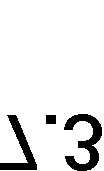 307 d.7.3KNR 5-01 0106-02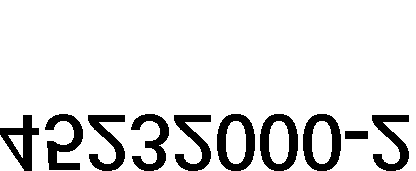 KNR 5-01 0106-02KNR 5-01 0106-02KNR 5-01 0106-02KNR 5-01 0106-02Budowa kanalizacji kablowej z rur PCW w gr.kat.III, 1 warstw.w ciągu kan., 2 rur.w warstwie, 2 otw.w ciągu kan.Budowa kanalizacji kablowej z rur PCW w gr.kat.III, 1 warstw.w ciągu kan., 2 rur.w warstwie, 2 otw.w ciągu kan.Budowa kanalizacji kablowej z rur PCW w gr.kat.III, 1 warstw.w ciągu kan., 2 rur.w warstwie, 2 otw.w ciągu kan.Budowa kanalizacji kablowej z rur PCW w gr.kat.III, 1 warstw.w ciągu kan., 2 rur.w warstwie, 2 otw.w ciągu kan.Budowa kanalizacji kablowej z rur PCW w gr.kat.III, 1 warstw.w ciągu kan., 2 rur.w warstwie, 2 otw.w ciągu kan.Budowa kanalizacji kablowej z rur PCW w gr.kat.III, 1 warstw.w ciągu kan., 2 rur.w warstwie, 2 otw.w ciągu kan.Budowa kanalizacji kablowej z rur PCW w gr.kat.III, 1 warstw.w ciągu kan., 2 rur.w warstwie, 2 otw.w ciągu kan.Budowa kanalizacji kablowej z rur PCW w gr.kat.III, 1 warstw.w ciągu kan., 2 rur.w warstwie, 2 otw.w ciągu kan.Budowa kanalizacji kablowej z rur PCW w gr.kat.III, 1 warstw.w ciągu kan., 2 rur.w warstwie, 2 otw.w ciągu kan.Budowa kanalizacji kablowej z rur PCW w gr.kat.III, 1 warstw.w ciągu kan., 2 rur.w warstwie, 2 otw.w ciągu kan.Budowa kanalizacji kablowej z rur PCW w gr.kat.III, 1 warstw.w ciągu kan., 2 rur.w warstwie, 2 otw.w ciągu kan.mmmmmm145,000145,000145,000308 d.7.3308 d.7.3KNR 5-01 0106-05KNR 5-01 0106-05KNR 5-01 0106-05KNR 5-01 0106-05KNR 5-01 0106-05Budowa kanalizacji kablowej z rur PCW w gr.kat.III, 2 warstw.w ciągu kan., 2 rur.w warstwie, 4 otw.w ciągu kan.Budowa kanalizacji kablowej z rur PCW w gr.kat.III, 2 warstw.w ciągu kan., 2 rur.w warstwie, 4 otw.w ciągu kan.Budowa kanalizacji kablowej z rur PCW w gr.kat.III, 2 warstw.w ciągu kan., 2 rur.w warstwie, 4 otw.w ciągu kan.Budowa kanalizacji kablowej z rur PCW w gr.kat.III, 2 warstw.w ciągu kan., 2 rur.w warstwie, 4 otw.w ciągu kan.Budowa kanalizacji kablowej z rur PCW w gr.kat.III, 2 warstw.w ciągu kan., 2 rur.w warstwie, 4 otw.w ciągu kan.Budowa kanalizacji kablowej z rur PCW w gr.kat.III, 2 warstw.w ciągu kan., 2 rur.w warstwie, 4 otw.w ciągu kan.Budowa kanalizacji kablowej z rur PCW w gr.kat.III, 2 warstw.w ciągu kan., 2 rur.w warstwie, 4 otw.w ciągu kan.Budowa kanalizacji kablowej z rur PCW w gr.kat.III, 2 warstw.w ciągu kan., 2 rur.w warstwie, 4 otw.w ciągu kan.Budowa kanalizacji kablowej z rur PCW w gr.kat.III, 2 warstw.w ciągu kan., 2 rur.w warstwie, 4 otw.w ciągu kan.Budowa kanalizacji kablowej z rur PCW w gr.kat.III, 2 warstw.w ciągu kan., 2 rur.w warstwie, 4 otw.w ciągu kan.Budowa kanalizacji kablowej z rur PCW w gr.kat.III, 2 warstw.w ciągu kan., 2 rur.w warstwie, 4 otw.w ciągu kan.mmmmmm111,000111,000111,000309 d.7.3309 d.7.3KNR 5-01 0106-06KNR 5-01 0106-06KNR 5-01 0106-06KNR 5-01 0106-06KNR 5-01 0106-06Budowa kanalizacji kablowej z rur PCW w gr.kat.III, 3 warstw.w ciągu kan., 2 rur.w warstwie, 6 otw.w ciągu kan.Budowa kanalizacji kablowej z rur PCW w gr.kat.III, 3 warstw.w ciągu kan., 2 rur.w warstwie, 6 otw.w ciągu kan.Budowa kanalizacji kablowej z rur PCW w gr.kat.III, 3 warstw.w ciągu kan., 2 rur.w warstwie, 6 otw.w ciągu kan.Budowa kanalizacji kablowej z rur PCW w gr.kat.III, 3 warstw.w ciągu kan., 2 rur.w warstwie, 6 otw.w ciągu kan.Budowa kanalizacji kablowej z rur PCW w gr.kat.III, 3 warstw.w ciągu kan., 2 rur.w warstwie, 6 otw.w ciągu kan.Budowa kanalizacji kablowej z rur PCW w gr.kat.III, 3 warstw.w ciągu kan., 2 rur.w warstwie, 6 otw.w ciągu kan.Budowa kanalizacji kablowej z rur PCW w gr.kat.III, 3 warstw.w ciągu kan., 2 rur.w warstwie, 6 otw.w ciągu kan.Budowa kanalizacji kablowej z rur PCW w gr.kat.III, 3 warstw.w ciągu kan., 2 rur.w warstwie, 6 otw.w ciągu kan.Budowa kanalizacji kablowej z rur PCW w gr.kat.III, 3 warstw.w ciągu kan., 2 rur.w warstwie, 6 otw.w ciągu kan.Budowa kanalizacji kablowej z rur PCW w gr.kat.III, 3 warstw.w ciągu kan., 2 rur.w warstwie, 6 otw.w ciągu kan.Budowa kanalizacji kablowej z rur PCW w gr.kat.III, 3 warstw.w ciągu kan., 2 rur.w warstwie, 6 otw.w ciągu kan.mmmmmm45,00045,00045,000310 d.7.3310 d.7.3KNR 5-01 0403-02KNR 5-01 0403-02KNR 5-01 0403-02KNR 5-01 0403-02KNR 5-01 0403-02Budowa studni kablowych prefabrykowanych magistralnych SK-2 w gruncie kat.IIIBudowa studni kablowych prefabrykowanych magistralnych SK-2 w gruncie kat.IIIBudowa studni kablowych prefabrykowanych magistralnych SK-2 w gruncie kat.IIIBudowa studni kablowych prefabrykowanych magistralnych SK-2 w gruncie kat.IIIBudowa studni kablowych prefabrykowanych magistralnych SK-2 w gruncie kat.IIIBudowa studni kablowych prefabrykowanych magistralnych SK-2 w gruncie kat.IIIBudowa studni kablowych prefabrykowanych magistralnych SK-2 w gruncie kat.IIIBudowa studni kablowych prefabrykowanych magistralnych SK-2 w gruncie kat.IIIBudowa studni kablowych prefabrykowanych magistralnych SK-2 w gruncie kat.IIIBudowa studni kablowych prefabrykowanych magistralnych SK-2 w gruncie kat.IIIBudowa studni kablowych prefabrykowanych magistralnych SK-2 w gruncie kat.IIIstud.stud.stud.stud.stud.stud.7,0007,0007,000311 d.7.3311 d.7.3KNNR 5 0602-04KNNR 5 0602-04KNNR 5 0602-04KNNR 5 0602-04KNNR 5 0602-04Przewody uziemiające i wyrównawcze ułożone luzem FeZn 25x4Przewody uziemiające i wyrównawcze ułożone luzem FeZn 25x4Przewody uziemiające i wyrównawcze ułożone luzem FeZn 25x4Przewody uziemiające i wyrównawcze ułożone luzem FeZn 25x4Przewody uziemiające i wyrównawcze ułożone luzem FeZn 25x4Przewody uziemiające i wyrównawcze ułożone luzem FeZn 25x4Przewody uziemiające i wyrównawcze ułożone luzem FeZn 25x4Przewody uziemiające i wyrównawcze ułożone luzem FeZn 25x4Przewody uziemiające i wyrównawcze ułożone luzem FeZn 25x4Przewody uziemiające i wyrównawcze ułożone luzem FeZn 25x4Przewody uziemiające i wyrównawcze ułożone luzem FeZn 25x4mmmmmm301,000301,000301,000	Razem dział:	KANALIZACJA RUROWA	Razem dział:	KANALIZACJA RUROWA	Razem dział:	KANALIZACJA RUROWA	Razem dział:	KANALIZACJA RUROWA	Razem dział:	KANALIZACJA RUROWA	Razem dział:	KANALIZACJA RUROWA	Razem dział:	KANALIZACJA RUROWA	Razem dział:	KANALIZACJA RUROWA	Razem dział:	KANALIZACJA RUROWA	Razem dział:	KANALIZACJA RUROWA	Razem dział:	KANALIZACJA RUROWA	Razem dział:	KANALIZACJA RUROWA	Razem dział:	KANALIZACJA RUROWA	Razem dział:	KANALIZACJA RUROWA	Razem dział:	KANALIZACJA RUROWA	Razem dział:	KANALIZACJA RUROWA	Razem dział:	KANALIZACJA RUROWA	Razem dział:	KANALIZACJA RUROWA	Razem dział:	KANALIZACJA RUROWA	Razem dział:	KANALIZACJA RUROWA	Razem dział:	KANALIZACJA RUROWA	Razem dział:	KANALIZACJA RUROWA	Razem dział:	KANALIZACJA RUROWA	Razem dział:	KANALIZACJA RUROWA	Razem dział:	KANALIZACJA RUROWA	Razem dział:	KANALIZACJA RUROWA	Razem dział:	KANALIZACJA RUROWA	Razem dział:	KANALIZACJA RUROWA	Razem dział:	KANALIZACJA RUROWA	Razem dział:	KANALIZACJA RUROWA	Razem dział:	KANALIZACJA RUROWA7.4. Instalacje technologiczne – 45230000-87.4. Instalacje technologiczne – 45230000-87.4. Instalacje technologiczne – 45230000-87.4. Instalacje technologiczne – 45230000-87.4. Instalacje technologiczne – 45230000-87.4. Instalacje technologiczne – 45230000-87.4. Instalacje technologiczne – 45230000-87.4. Instalacje technologiczne – 45230000-87.4. Instalacje technologiczne – 45230000-87.4. Instalacje technologiczne – 45230000-87.4. Instalacje technologiczne – 45230000-87.4. Instalacje technologiczne – 45230000-87.4. Instalacje technologiczne – 45230000-87.4. Instalacje technologiczne – 45230000-87.4. Instalacje technologiczne – 45230000-87.4. Instalacje technologiczne – 45230000-87.4. Instalacje technologiczne – 45230000-87.4. Instalacje technologiczne – 45230000-87.4. Instalacje technologiczne – 45230000-87.4. Instalacje technologiczne – 45230000-87.4. Instalacje technologiczne – 45230000-87.4. Instalacje technologiczne – 45230000-87.4. Instalacje technologiczne – 45230000-87.4. Instalacje technologiczne – 45230000-87.4. Instalacje technologiczne – 45230000-87.4. Instalacje technologiczne – 45230000-87.4. Instalacje technologiczne – 45230000-87.4. Instalacje technologiczne – 45230000-87.4. Instalacje technologiczne – 45230000-87.4. Instalacje technologiczne – 45230000-87.4. Instalacje technologiczne – 45230000-87.4. Instalacje technologiczne – 45230000-87.4. Instalacje technologiczne – 45230000-87.4. Instalacje technologiczne – 45230000-87.4. Instalacje technologiczne – 45230000-8312 d.7.4312 d.7.4KNNR 5 1101-01KNNR 5 1101-01KNNR 5 1101-01KNNR 5 1101-01KNNR 5 1101-01Konstrukcje wsporcze przykręcane o masie do 1 kg - 1 mocowanie - DB 30SKonstrukcje wsporcze przykręcane o masie do 1 kg - 1 mocowanie - DB 30SKonstrukcje wsporcze przykręcane o masie do 1 kg - 1 mocowanie - DB 30SKonstrukcje wsporcze przykręcane o masie do 1 kg - 1 mocowanie - DB 30SKonstrukcje wsporcze przykręcane o masie do 1 kg - 1 mocowanie - DB 30SKonstrukcje wsporcze przykręcane o masie do 1 kg - 1 mocowanie - DB 30SKonstrukcje wsporcze przykręcane o masie do 1 kg - 1 mocowanie - DB 30SKonstrukcje wsporcze przykręcane o masie do 1 kg - 1 mocowanie - DB 30SKonstrukcje wsporcze przykręcane o masie do 1 kg - 1 mocowanie - DB 30SKonstrukcje wsporcze przykręcane o masie do 1 kg - 1 mocowanie - DB 30SKonstrukcje wsporcze przykręcane o masie do 1 kg - 1 mocowanie - DB 30Sszt.szt.szt.szt.szt.szt.49,00049,00049,000313 d.7.4313 d.7.4KNNR 5 1105-08KNNR 5 1105-08KNNR 5 1105-08KNNR 5 1105-08KNNR 5 1105-08Korytka o szerokości do 200 mm przykręcane do gotowych otworów - RG 3530SKorytka o szerokości do 200 mm przykręcane do gotowych otworów - RG 3530SKorytka o szerokości do 200 mm przykręcane do gotowych otworów - RG 3530SKorytka o szerokości do 200 mm przykręcane do gotowych otworów - RG 3530SKorytka o szerokości do 200 mm przykręcane do gotowych otworów - RG 3530SKorytka o szerokości do 200 mm przykręcane do gotowych otworów - RG 3530SKorytka o szerokości do 200 mm przykręcane do gotowych otworów - RG 3530SKorytka o szerokości do 200 mm przykręcane do gotowych otworów - RG 3530SKorytka o szerokości do 200 mm przykręcane do gotowych otworów - RG 3530SKorytka o szerokości do 200 mm przykręcane do gotowych otworów - RG 3530SKorytka o szerokości do 200 mm przykręcane do gotowych otworów - RG 3530Smmmmmm49,00049,00049,000314 d.7.4314 d.7.4KNNR 5 0406-01KNNR 5 0406-01KNNR 5 0406-01KNNR 5 0406-01KNNR 5 0406-01Aparaty elektryczne o masie do 2.5 kg - Wyłącznik serwisowy w obudowie IP44 typu 3LD2064-OTB51,Aparaty elektryczne o masie do 2.5 kg - Wyłącznik serwisowy w obudowie IP44 typu 3LD2064-OTB51,Aparaty elektryczne o masie do 2.5 kg - Wyłącznik serwisowy w obudowie IP44 typu 3LD2064-OTB51,Aparaty elektryczne o masie do 2.5 kg - Wyłącznik serwisowy w obudowie IP44 typu 3LD2064-OTB51,Aparaty elektryczne o masie do 2.5 kg - Wyłącznik serwisowy w obudowie IP44 typu 3LD2064-OTB51,Aparaty elektryczne o masie do 2.5 kg - Wyłącznik serwisowy w obudowie IP44 typu 3LD2064-OTB51,Aparaty elektryczne o masie do 2.5 kg - Wyłącznik serwisowy w obudowie IP44 typu 3LD2064-OTB51,Aparaty elektryczne o masie do 2.5 kg - Wyłącznik serwisowy w obudowie IP44 typu 3LD2064-OTB51,Aparaty elektryczne o masie do 2.5 kg - Wyłącznik serwisowy w obudowie IP44 typu 3LD2064-OTB51,Aparaty elektryczne o masie do 2.5 kg - Wyłącznik serwisowy w obudowie IP44 typu 3LD2064-OTB51,Aparaty elektryczne o masie do 2.5 kg - Wyłącznik serwisowy w obudowie IP44 typu 3LD2064-OTB51,szt.szt.szt.szt.szt.szt.1,0001,0001,000315 d.7.4315 d.7.4KNNR 5 0406-01KNNR 5 0406-01KNNR 5 0406-01KNNR 5 0406-01KNNR 5 0406-01Aparaty elektryczne o masie do 2.5 kg - Przycisk PPOŻ w obudowie typu SP22Aparaty elektryczne o masie do 2.5 kg - Przycisk PPOŻ w obudowie typu SP22Aparaty elektryczne o masie do 2.5 kg - Przycisk PPOŻ w obudowie typu SP22Aparaty elektryczne o masie do 2.5 kg - Przycisk PPOŻ w obudowie typu SP22Aparaty elektryczne o masie do 2.5 kg - Przycisk PPOŻ w obudowie typu SP22Aparaty elektryczne o masie do 2.5 kg - Przycisk PPOŻ w obudowie typu SP22Aparaty elektryczne o masie do 2.5 kg - Przycisk PPOŻ w obudowie typu SP22Aparaty elektryczne o masie do 2.5 kg - Przycisk PPOŻ w obudowie typu SP22Aparaty elektryczne o masie do 2.5 kg - Przycisk PPOŻ w obudowie typu SP22Aparaty elektryczne o masie do 2.5 kg - Przycisk PPOŻ w obudowie typu SP22Aparaty elektryczne o masie do 2.5 kg - Przycisk PPOŻ w obudowie typu SP22szt.szt.szt.szt.szt.szt.2,0002,0002,000316 d.7.4316 d.7.4KNNR 5 0713-03KNNR 5 0713-03KNNR 5 0713-03KNNR 5 0713-03KNNR 5 0713-03Układanie kabli o masie do 3.0 kg/m w rurach, pustakach lub kanałach zamkniętych -YKYżo 5x50Układanie kabli o masie do 3.0 kg/m w rurach, pustakach lub kanałach zamkniętych -YKYżo 5x50Układanie kabli o masie do 3.0 kg/m w rurach, pustakach lub kanałach zamkniętych -YKYżo 5x50Układanie kabli o masie do 3.0 kg/m w rurach, pustakach lub kanałach zamkniętych -YKYżo 5x50Układanie kabli o masie do 3.0 kg/m w rurach, pustakach lub kanałach zamkniętych -YKYżo 5x50Układanie kabli o masie do 3.0 kg/m w rurach, pustakach lub kanałach zamkniętych -YKYżo 5x50Układanie kabli o masie do 3.0 kg/m w rurach, pustakach lub kanałach zamkniętych -YKYżo 5x50Układanie kabli o masie do 3.0 kg/m w rurach, pustakach lub kanałach zamkniętych -YKYżo 5x50Układanie kabli o masie do 3.0 kg/m w rurach, pustakach lub kanałach zamkniętych -YKYżo 5x50Układanie kabli o masie do 3.0 kg/m w rurach, pustakach lub kanałach zamkniętych -YKYżo 5x50Układanie kabli o masie do 3.0 kg/m w rurach, pustakach lub kanałach zamkniętych -YKYżo 5x50mmmmmm51,00051,00051,000317 d.7.4317 d.7.4KNNR 5 0713-03KNNR 5 0713-03KNNR 5 0713-03KNNR 5 0713-03KNNR 5 0713-03Układanie kabli o masie do 3.0 kg/m w rurach, pustakach lub kanałach zamkniętych -YKYżo 5x16Układanie kabli o masie do 3.0 kg/m w rurach, pustakach lub kanałach zamkniętych -YKYżo 5x16Układanie kabli o masie do 3.0 kg/m w rurach, pustakach lub kanałach zamkniętych -YKYżo 5x16Układanie kabli o masie do 3.0 kg/m w rurach, pustakach lub kanałach zamkniętych -YKYżo 5x16Układanie kabli o masie do 3.0 kg/m w rurach, pustakach lub kanałach zamkniętych -YKYżo 5x16Układanie kabli o masie do 3.0 kg/m w rurach, pustakach lub kanałach zamkniętych -YKYżo 5x16Układanie kabli o masie do 3.0 kg/m w rurach, pustakach lub kanałach zamkniętych -YKYżo 5x16Układanie kabli o masie do 3.0 kg/m w rurach, pustakach lub kanałach zamkniętych -YKYżo 5x16Układanie kabli o masie do 3.0 kg/m w rurach, pustakach lub kanałach zamkniętych -YKYżo 5x16Układanie kabli o masie do 3.0 kg/m w rurach, pustakach lub kanałach zamkniętych -YKYżo 5x16Układanie kabli o masie do 3.0 kg/m w rurach, pustakach lub kanałach zamkniętych -YKYżo 5x16mmmmmm550,000550,000550,000318 d.7.4318 d.7.4KNNR 5 0713-03KNNR 5 0713-03KNNR 5 0713-03KNNR 5 0713-03KNNR 5 0713-03Układanie kabli o masie do 3.0 kg/m w rurach, pustakach lub kanałach zamkniętych - TOPFLEX 2YSLCY-J 4x16Układanie kabli o masie do 3.0 kg/m w rurach, pustakach lub kanałach zamkniętych - TOPFLEX 2YSLCY-J 4x16Układanie kabli o masie do 3.0 kg/m w rurach, pustakach lub kanałach zamkniętych - TOPFLEX 2YSLCY-J 4x16Układanie kabli o masie do 3.0 kg/m w rurach, pustakach lub kanałach zamkniętych - TOPFLEX 2YSLCY-J 4x16Układanie kabli o masie do 3.0 kg/m w rurach, pustakach lub kanałach zamkniętych - TOPFLEX 2YSLCY-J 4x16Układanie kabli o masie do 3.0 kg/m w rurach, pustakach lub kanałach zamkniętych - TOPFLEX 2YSLCY-J 4x16Układanie kabli o masie do 3.0 kg/m w rurach, pustakach lub kanałach zamkniętych - TOPFLEX 2YSLCY-J 4x16Układanie kabli o masie do 3.0 kg/m w rurach, pustakach lub kanałach zamkniętych - TOPFLEX 2YSLCY-J 4x16Układanie kabli o masie do 3.0 kg/m w rurach, pustakach lub kanałach zamkniętych - TOPFLEX 2YSLCY-J 4x16Układanie kabli o masie do 3.0 kg/m w rurach, pustakach lub kanałach zamkniętych - TOPFLEX 2YSLCY-J 4x16Układanie kabli o masie do 3.0 kg/m w rurach, pustakach lub kanałach zamkniętych - TOPFLEX 2YSLCY-J 4x16mmmmmm67,00067,00067,000319 d.7.4319 d.7.4KNNR 5 0714-03KNNR 5 0714-03KNNR 5 0714-03KNNR 5 0714-03KNNR 5 0714-03Układanie kabli o masie do 2.0 kg/m w budynkach, budowlach lub na estakadach bez mocowania - YKYżo 5x16Układanie kabli o masie do 2.0 kg/m w budynkach, budowlach lub na estakadach bez mocowania - YKYżo 5x16Układanie kabli o masie do 2.0 kg/m w budynkach, budowlach lub na estakadach bez mocowania - YKYżo 5x16Układanie kabli o masie do 2.0 kg/m w budynkach, budowlach lub na estakadach bez mocowania - YKYżo 5x16Układanie kabli o masie do 2.0 kg/m w budynkach, budowlach lub na estakadach bez mocowania - YKYżo 5x16Układanie kabli o masie do 2.0 kg/m w budynkach, budowlach lub na estakadach bez mocowania - YKYżo 5x16Układanie kabli o masie do 2.0 kg/m w budynkach, budowlach lub na estakadach bez mocowania - YKYżo 5x16Układanie kabli o masie do 2.0 kg/m w budynkach, budowlach lub na estakadach bez mocowania - YKYżo 5x16Układanie kabli o masie do 2.0 kg/m w budynkach, budowlach lub na estakadach bez mocowania - YKYżo 5x16Układanie kabli o masie do 2.0 kg/m w budynkach, budowlach lub na estakadach bez mocowania - YKYżo 5x16Układanie kabli o masie do 2.0 kg/m w budynkach, budowlach lub na estakadach bez mocowania - YKYżo 5x16mmmmmm80,00080,00080,000320 d.7.4320 d.7.4KNNR 5 0209-03KNNR 5 0209-03KNNR 5 0209-03KNNR 5 0209-03KNNR 5 0209-03Przewody kabelkowe o łącznym przekroju żył do 30 mm2 układane w gotowych korytkach i na drabinkach bez mocowania - YKYżo 5x10Przewody kabelkowe o łącznym przekroju żył do 30 mm2 układane w gotowych korytkach i na drabinkach bez mocowania - YKYżo 5x10Przewody kabelkowe o łącznym przekroju żył do 30 mm2 układane w gotowych korytkach i na drabinkach bez mocowania - YKYżo 5x10Przewody kabelkowe o łącznym przekroju żył do 30 mm2 układane w gotowych korytkach i na drabinkach bez mocowania - YKYżo 5x10Przewody kabelkowe o łącznym przekroju żył do 30 mm2 układane w gotowych korytkach i na drabinkach bez mocowania - YKYżo 5x10Przewody kabelkowe o łącznym przekroju żył do 30 mm2 układane w gotowych korytkach i na drabinkach bez mocowania - YKYżo 5x10Przewody kabelkowe o łącznym przekroju żył do 30 mm2 układane w gotowych korytkach i na drabinkach bez mocowania - YKYżo 5x10Przewody kabelkowe o łącznym przekroju żył do 30 mm2 układane w gotowych korytkach i na drabinkach bez mocowania - YKYżo 5x10Przewody kabelkowe o łącznym przekroju żył do 30 mm2 układane w gotowych korytkach i na drabinkach bez mocowania - YKYżo 5x10Przewody kabelkowe o łącznym przekroju żył do 30 mm2 układane w gotowych korytkach i na drabinkach bez mocowania - YKYżo 5x10Przewody kabelkowe o łącznym przekroju żył do 30 mm2 układane w gotowych korytkach i na drabinkach bez mocowania - YKYżo 5x10mmmmmm15,00015,00015,000321 d.7.4321 d.7.4KNNR 5 0203-03KNNR 5 0203-03KNNR 5 0203-03KNNR 5 0203-03KNNR 5 0203-03Przewody kabelkowe o łącznym przekroju żył do 30 mm2 wciągane do rur - YKY 5x10Przewody kabelkowe o łącznym przekroju żył do 30 mm2 wciągane do rur - YKY 5x10Przewody kabelkowe o łącznym przekroju żył do 30 mm2 wciągane do rur - YKY 5x10Przewody kabelkowe o łącznym przekroju żył do 30 mm2 wciągane do rur - YKY 5x10Przewody kabelkowe o łącznym przekroju żył do 30 mm2 wciągane do rur - YKY 5x10Przewody kabelkowe o łącznym przekroju żył do 30 mm2 wciągane do rur - YKY 5x10Przewody kabelkowe o łącznym przekroju żył do 30 mm2 wciągane do rur - YKY 5x10Przewody kabelkowe o łącznym przekroju żył do 30 mm2 wciągane do rur - YKY 5x10Przewody kabelkowe o łącznym przekroju żył do 30 mm2 wciągane do rur - YKY 5x10Przewody kabelkowe o łącznym przekroju żył do 30 mm2 wciągane do rur - YKY 5x10Przewody kabelkowe o łącznym przekroju żył do 30 mm2 wciągane do rur - YKY 5x10mmmmmm12,00012,00012,000322 d.7.4322 d.7.4322 d.7.4KNNR 5 0203-03KNNR 5 0203-03KNNR 5 0203-03KNNR 5 0203-03KNNR 5 0203-03KNNR 5 0203-03Przewody kabelkowe o łącznym przekroju żył do 30 mm2 wciągane do rur - TOPFLEX 2YSLCY-J 4x10Przewody kabelkowe o łącznym przekroju żył do 30 mm2 wciągane do rur - TOPFLEX 2YSLCY-J 4x10Przewody kabelkowe o łącznym przekroju żył do 30 mm2 wciągane do rur - TOPFLEX 2YSLCY-J 4x10Przewody kabelkowe o łącznym przekroju żył do 30 mm2 wciągane do rur - TOPFLEX 2YSLCY-J 4x10Przewody kabelkowe o łącznym przekroju żył do 30 mm2 wciągane do rur - TOPFLEX 2YSLCY-J 4x10Przewody kabelkowe o łącznym przekroju żył do 30 mm2 wciągane do rur - TOPFLEX 2YSLCY-J 4x10mmmmm20,00020,00020,00020,00020,00020,00020,00020,000323 d.7.4323 d.7.4323 d.7.4KNNR 5 0209-03KNNR 5 0209-03KNNR 5 0209-03KNNR 5 0209-03KNNR 5 0209-03KNNR 5 0209-03Przewody kabelkowe o łącznym przekroju żył do 30 mm2 układane w gotowych korytkach i na drabinkach bez mocowania - YKYżo 5x6Przewody kabelkowe o łącznym przekroju żył do 30 mm2 układane w gotowych korytkach i na drabinkach bez mocowania - YKYżo 5x6Przewody kabelkowe o łącznym przekroju żył do 30 mm2 układane w gotowych korytkach i na drabinkach bez mocowania - YKYżo 5x6Przewody kabelkowe o łącznym przekroju żył do 30 mm2 układane w gotowych korytkach i na drabinkach bez mocowania - YKYżo 5x6Przewody kabelkowe o łącznym przekroju żył do 30 mm2 układane w gotowych korytkach i na drabinkach bez mocowania - YKYżo 5x6Przewody kabelkowe o łącznym przekroju żył do 30 mm2 układane w gotowych korytkach i na drabinkach bez mocowania - YKYżo 5x6mmmmm70,00070,00070,00070,00070,00070,00070,00070,000324 d.7.4324 d.7.4324 d.7.4KNNR 5 0203-03KNNR 5 0203-03KNNR 5 0203-03KNNR 5 0203-03KNNR 5 0203-03KNNR 5 0203-03Przewody kabelkowe o łącznym przekroju żył do 30 mm2 wciągane do rur - TOPFLEX 2YSLCY-J 4x6Przewody kabelkowe o łącznym przekroju żył do 30 mm2 wciągane do rur - TOPFLEX 2YSLCY-J 4x6Przewody kabelkowe o łącznym przekroju żył do 30 mm2 wciągane do rur - TOPFLEX 2YSLCY-J 4x6Przewody kabelkowe o łącznym przekroju żył do 30 mm2 wciągane do rur - TOPFLEX 2YSLCY-J 4x6Przewody kabelkowe o łącznym przekroju żył do 30 mm2 wciągane do rur - TOPFLEX 2YSLCY-J 4x6Przewody kabelkowe o łącznym przekroju żył do 30 mm2 wciągane do rur - TOPFLEX 2YSLCY-J 4x6mmmmm35,00035,00035,00035,00035,00035,00035,00035,000325 d.7.4325 d.7.4325 d.7.4KNNR 5 0701-02KNNR 5 0701-02KNNR 5 0701-02KNNR 5 0701-02KNNR 5 0701-02KNNR 5 0701-02Kopanie rowów dla kabli w sposób ręczny w gruncie kat. IIIKopanie rowów dla kabli w sposób ręczny w gruncie kat. IIIKopanie rowów dla kabli w sposób ręczny w gruncie kat. IIIKopanie rowów dla kabli w sposób ręczny w gruncie kat. IIIKopanie rowów dla kabli w sposób ręczny w gruncie kat. IIIKopanie rowów dla kabli w sposób ręczny w gruncie kat. IIIm3m3m3m3m336,80036,80036,80036,80036,80036,80036,80036,800326 d.7.4326 d.7.4326 d.7.4KNNR 5 0702-02KNNR 5 0702-02KNNR 5 0702-02KNNR 5 0702-02KNNR 5 0702-02KNNR 5 0702-02Zasypywanie rowów dla kabli wykonanych ręcznie w gruncie kat. IIIZasypywanie rowów dla kabli wykonanych ręcznie w gruncie kat. IIIZasypywanie rowów dla kabli wykonanych ręcznie w gruncie kat. IIIZasypywanie rowów dla kabli wykonanych ręcznie w gruncie kat. IIIZasypywanie rowów dla kabli wykonanych ręcznie w gruncie kat. IIIZasypywanie rowów dla kabli wykonanych ręcznie w gruncie kat. IIIm3m3m3m3m336,80036,80036,80036,80036,80036,80036,80036,800327 d.7.4327 d.7.4327 d.7.4KNNR 5 0705-01KNNR 5 0705-01KNNR 5 0705-01KNNR 5 0705-01KNNR 5 0705-01KNNR 5 0705-01Ułożenie rur osłonowych z PCW o śr.do 140 mm SRS 50Ułożenie rur osłonowych z PCW o śr.do 140 mm SRS 50Ułożenie rur osłonowych z PCW o śr.do 140 mm SRS 50Ułożenie rur osłonowych z PCW o śr.do 140 mm SRS 50Ułożenie rur osłonowych z PCW o śr.do 140 mm SRS 50Ułożenie rur osłonowych z PCW o śr.do 140 mm SRS 50mmmmm20,00020,00020,00020,00020,00020,00020,00020,000328 d.7.4328 d.7.4328 d.7.4KNNR 5 0706-01KNNR 5 0706-01KNNR 5 0706-01KNNR 5 0706-01KNNR 5 0706-01KNNR 5 0706-01Nasypanie warstwy piasku na dnie rowu kablowego o szerokości do 0.4 mNasypanie warstwy piasku na dnie rowu kablowego o szerokości do 0.4 mNasypanie warstwy piasku na dnie rowu kablowego o szerokości do 0.4 mNasypanie warstwy piasku na dnie rowu kablowego o szerokości do 0.4 mNasypanie warstwy piasku na dnie rowu kablowego o szerokości do 0.4 mNasypanie warstwy piasku na dnie rowu kablowego o szerokości do 0.4 mmmmmm230,000230,000230,000230,000230,000230,000230,000230,000329 d.7.4329 d.7.4329 d.7.4KNNR 5 0707-01KNNR 5 0707-01KNNR 5 0707-01KNNR 5 0707-01KNNR 5 0707-01KNNR 5 0707-01Układanie kabli o masie do 0.5 kg/m w rowach kablowych ręcznie - YKY żo 3x4Układanie kabli o masie do 0.5 kg/m w rowach kablowych ręcznie - YKY żo 3x4Układanie kabli o masie do 0.5 kg/m w rowach kablowych ręcznie - YKY żo 3x4Układanie kabli o masie do 0.5 kg/m w rowach kablowych ręcznie - YKY żo 3x4Układanie kabli o masie do 0.5 kg/m w rowach kablowych ręcznie - YKY żo 3x4Układanie kabli o masie do 0.5 kg/m w rowach kablowych ręcznie - YKY żo 3x4mmmmm115,000115,000115,000115,000115,000115,000115,000115,000330 d.7.4330 d.7.4330 d.7.4KNNR 5 0209-01KNNR 5 0209-01KNNR 5 0209-01KNNR 5 0209-01KNNR 5 0209-01KNNR 5 0209-01Przewody kabelkowe o łącznym przekroju żył do 7.5 mm2 układane w gotowych korytkach i na drabinkach bez mocowania - YKSY 5x1,0Przewody kabelkowe o łącznym przekroju żył do 7.5 mm2 układane w gotowych korytkach i na drabinkach bez mocowania - YKSY 5x1,0Przewody kabelkowe o łącznym przekroju żył do 7.5 mm2 układane w gotowych korytkach i na drabinkach bez mocowania - YKSY 5x1,0Przewody kabelkowe o łącznym przekroju żył do 7.5 mm2 układane w gotowych korytkach i na drabinkach bez mocowania - YKSY 5x1,0Przewody kabelkowe o łącznym przekroju żył do 7.5 mm2 układane w gotowych korytkach i na drabinkach bez mocowania - YKSY 5x1,0Przewody kabelkowe o łącznym przekroju żył do 7.5 mm2 układane w gotowych korytkach i na drabinkach bez mocowania - YKSY 5x1,0mmmmm160,000160,000160,000160,000160,000160,000160,000160,000331 d.7.4331 d.7.4331 d.7.4KNNR 5 0209-01KNNR 5 0209-01KNNR 5 0209-01KNNR 5 0209-01KNNR 5 0209-01KNNR 5 0209-01Przewody kabelkowe o łącznym przekroju żył do 7.5 mm2 układane w gotowych korytkach i na drabinkach bez mocowania - OFFLEX CLASIC 440P 3x1,5Przewody kabelkowe o łącznym przekroju żył do 7.5 mm2 układane w gotowych korytkach i na drabinkach bez mocowania - OFFLEX CLASIC 440P 3x1,5Przewody kabelkowe o łącznym przekroju żył do 7.5 mm2 układane w gotowych korytkach i na drabinkach bez mocowania - OFFLEX CLASIC 440P 3x1,5Przewody kabelkowe o łącznym przekroju żył do 7.5 mm2 układane w gotowych korytkach i na drabinkach bez mocowania - OFFLEX CLASIC 440P 3x1,5Przewody kabelkowe o łącznym przekroju żył do 7.5 mm2 układane w gotowych korytkach i na drabinkach bez mocowania - OFFLEX CLASIC 440P 3x1,5Przewody kabelkowe o łącznym przekroju żył do 7.5 mm2 układane w gotowych korytkach i na drabinkach bez mocowania - OFFLEX CLASIC 440P 3x1,5mmmmm90,00090,00090,00090,00090,00090,00090,00090,000332 d.7.4332 d.7.4332 d.7.4KNNR 5 0209-01KNNR 5 0209-01KNNR 5 0209-01KNNR 5 0209-01KNNR 5 0209-01KNNR 5 0209-01Przewody kabelkowe o łącznym przekroju żył do 7.5 mm2 układane w gotowych korytkach i na drabinkach bez mocowania - OFFLEX CLASIC 440P 4x1,5Przewody kabelkowe o łącznym przekroju żył do 7.5 mm2 układane w gotowych korytkach i na drabinkach bez mocowania - OFFLEX CLASIC 440P 4x1,5Przewody kabelkowe o łącznym przekroju żył do 7.5 mm2 układane w gotowych korytkach i na drabinkach bez mocowania - OFFLEX CLASIC 440P 4x1,5Przewody kabelkowe o łącznym przekroju żył do 7.5 mm2 układane w gotowych korytkach i na drabinkach bez mocowania - OFFLEX CLASIC 440P 4x1,5Przewody kabelkowe o łącznym przekroju żył do 7.5 mm2 układane w gotowych korytkach i na drabinkach bez mocowania - OFFLEX CLASIC 440P 4x1,5Przewody kabelkowe o łącznym przekroju żył do 7.5 mm2 układane w gotowych korytkach i na drabinkach bez mocowania - OFFLEX CLASIC 440P 4x1,5mmmmm120,000120,000120,000120,000120,000120,000120,000120,000333 d.7.4333 d.7.4333 d.7.4KNNR 5 0209-01KNNR 5 0209-01KNNR 5 0209-01KNNR 5 0209-01KNNR 5 0209-01KNNR 5 0209-01Przewody kabelkowe o łącznym przekroju żył do 7.5 mm2 układane w gotowych korytkach i na drabinkach bez mocowania - YKSY 3x1,5Przewody kabelkowe o łącznym przekroju żył do 7.5 mm2 układane w gotowych korytkach i na drabinkach bez mocowania - YKSY 3x1,5Przewody kabelkowe o łącznym przekroju żył do 7.5 mm2 układane w gotowych korytkach i na drabinkach bez mocowania - YKSY 3x1,5Przewody kabelkowe o łącznym przekroju żył do 7.5 mm2 układane w gotowych korytkach i na drabinkach bez mocowania - YKSY 3x1,5Przewody kabelkowe o łącznym przekroju żył do 7.5 mm2 układane w gotowych korytkach i na drabinkach bez mocowania - YKSY 3x1,5Przewody kabelkowe o łącznym przekroju żył do 7.5 mm2 układane w gotowych korytkach i na drabinkach bez mocowania - YKSY 3x1,5mmmmm80,00080,00080,00080,00080,00080,00080,00080,000334 d.7.4334 d.7.4334 d.7.4KNNR 5 0209-02KNNR 5 0209-02KNNR 5 0209-02KNNR 5 0209-02KNNR 5 0209-02KNNR 5 0209-02Przewody kabelkowe o łącznym przekroju żył do 12.5 mm2 układane w gotowych korytkach i na drabinkach bez mocowania - YKY 5x2,5Przewody kabelkowe o łącznym przekroju żył do 12.5 mm2 układane w gotowych korytkach i na drabinkach bez mocowania - YKY 5x2,5Przewody kabelkowe o łącznym przekroju żył do 12.5 mm2 układane w gotowych korytkach i na drabinkach bez mocowania - YKY 5x2,5Przewody kabelkowe o łącznym przekroju żył do 12.5 mm2 układane w gotowych korytkach i na drabinkach bez mocowania - YKY 5x2,5Przewody kabelkowe o łącznym przekroju żył do 12.5 mm2 układane w gotowych korytkach i na drabinkach bez mocowania - YKY 5x2,5Przewody kabelkowe o łącznym przekroju żył do 12.5 mm2 układane w gotowych korytkach i na drabinkach bez mocowania - YKY 5x2,5mmmmm110,000110,000110,000110,000110,000110,000110,000110,000335 d.7.4335 d.7.4335 d.7.4KNNR 5 0209-03KNNR 5 0209-03KNNR 5 0209-03KNNR 5 0209-03KNNR 5 0209-03KNNR 5 0209-03Przewody kabelkowe o łącznym przekroju żył do 30 mm2 układane w gotowych korytkach i na drabinkach bez mocowania - TOPLEX EMU 3PLUS 2YSLCY-J 3x4-3G 0,75Przewody kabelkowe o łącznym przekroju żył do 30 mm2 układane w gotowych korytkach i na drabinkach bez mocowania - TOPLEX EMU 3PLUS 2YSLCY-J 3x4-3G 0,75Przewody kabelkowe o łącznym przekroju żył do 30 mm2 układane w gotowych korytkach i na drabinkach bez mocowania - TOPLEX EMU 3PLUS 2YSLCY-J 3x4-3G 0,75Przewody kabelkowe o łącznym przekroju żył do 30 mm2 układane w gotowych korytkach i na drabinkach bez mocowania - TOPLEX EMU 3PLUS 2YSLCY-J 3x4-3G 0,75Przewody kabelkowe o łącznym przekroju żył do 30 mm2 układane w gotowych korytkach i na drabinkach bez mocowania - TOPLEX EMU 3PLUS 2YSLCY-J 3x4-3G 0,75Przewody kabelkowe o łącznym przekroju żył do 30 mm2 układane w gotowych korytkach i na drabinkach bez mocowania - TOPLEX EMU 3PLUS 2YSLCY-J 3x4-3G 0,75mmmmm160,000160,000160,000160,000160,000160,000160,000160,000336 d.7.4336 d.7.4336 d.7.4KNNR-W 9 1103-07KNNR-W 9 1103-07KNNR-W 9 1103-07KNNR-W 9 1103-07KNNR-W 9 1103-07KNNR-W 9 1103-07Przepusty z rur o śr. 80-120 mmw ścianach lub stropach z cegły o gr. 36-48 cmPrzepusty z rur o śr. 80-120 mmw ścianach lub stropach z cegły o gr. 36-48 cmPrzepusty z rur o śr. 80-120 mmw ścianach lub stropach z cegły o gr. 36-48 cmPrzepusty z rur o śr. 80-120 mmw ścianach lub stropach z cegły o gr. 36-48 cmPrzepusty z rur o śr. 80-120 mmw ścianach lub stropach z cegły o gr. 36-48 cmPrzepusty z rur o śr. 80-120 mmw ścianach lub stropach z cegły o gr. 36-48 cmprzepust.przepust.przepust.przepust.przepust.12,00012,00012,00012,00012,00012,00012,00012,000337 d.7.4337 d.7.4337 d.7.4KNNR 5 0406-03KNNR 5 0406-03KNNR 5 0406-03KNNR 5 0406-03KNNR 5 0406-03KNNR 5 0406-03Aparaty elektryczne o masie do 10 kg - Szafka RACKAparaty elektryczne o masie do 10 kg - Szafka RACKAparaty elektryczne o masie do 10 kg - Szafka RACKAparaty elektryczne o masie do 10 kg - Szafka RACKAparaty elektryczne o masie do 10 kg - Szafka RACKAparaty elektryczne o masie do 10 kg - Szafka RACKszt.szt.szt.szt.szt.1,0001,0001,0001,0001,0001,0001,0001,000338 d.7.4338 d.7.4338 d.7.4KNNR 5 0209-01KNNR 5 0209-01KNNR 5 0209-01KNNR 5 0209-01KNNR 5 0209-01KNNR 5 0209-01Przewody kabelkowe o łącznym przekroju żył do 7.5 mm2 układane w gotowych korytkach i na drabinkach bez mocowania - HDGs 5x1,5Przewody kabelkowe o łącznym przekroju żył do 7.5 mm2 układane w gotowych korytkach i na drabinkach bez mocowania - HDGs 5x1,5Przewody kabelkowe o łącznym przekroju żył do 7.5 mm2 układane w gotowych korytkach i na drabinkach bez mocowania - HDGs 5x1,5Przewody kabelkowe o łącznym przekroju żył do 7.5 mm2 układane w gotowych korytkach i na drabinkach bez mocowania - HDGs 5x1,5Przewody kabelkowe o łącznym przekroju żył do 7.5 mm2 układane w gotowych korytkach i na drabinkach bez mocowania - HDGs 5x1,5Przewody kabelkowe o łącznym przekroju żył do 7.5 mm2 układane w gotowych korytkach i na drabinkach bez mocowania - HDGs 5x1,5mmmmm15,00015,00015,00015,00015,00015,00015,00015,000339 d.7.4339 d.7.4339 d.7.4KNNR 5 0207-04KNNR 5 0207-04KNNR 5 0207-04KNNR 5 0207-04KNNR 5 0207-04KNNR 5 0207-04Przewody kabelkowe o łącznym przekroju żył do 7.5 mm2 układane na konstrukcji metalowej; mocowanie płaskownika śrubami - HDGs 5x1,5Przewody kabelkowe o łącznym przekroju żył do 7.5 mm2 układane na konstrukcji metalowej; mocowanie płaskownika śrubami - HDGs 5x1,5Przewody kabelkowe o łącznym przekroju żył do 7.5 mm2 układane na konstrukcji metalowej; mocowanie płaskownika śrubami - HDGs 5x1,5Przewody kabelkowe o łącznym przekroju żył do 7.5 mm2 układane na konstrukcji metalowej; mocowanie płaskownika śrubami - HDGs 5x1,5Przewody kabelkowe o łącznym przekroju żył do 7.5 mm2 układane na konstrukcji metalowej; mocowanie płaskownika śrubami - HDGs 5x1,5Przewody kabelkowe o łącznym przekroju żył do 7.5 mm2 układane na konstrukcji metalowej; mocowanie płaskownika śrubami - HDGs 5x1,5mmmmm20,00020,00020,00020,00020,00020,00020,00020,000340 d.7.4340 d.7.4340 d.7.4KNNR 5 0209-01KNNR 5 0209-01KNNR 5 0209-01KNNR 5 0209-01KNNR 5 0209-01KNNR 5 0209-01Przewody kabelkowe o łącznym przekroju żył do 7.5 mm2 układane w gotowych korytkach i na drabinkach bez mocowania - U/FTP 2x2x0,5 kat.6Przewody kabelkowe o łącznym przekroju żył do 7.5 mm2 układane w gotowych korytkach i na drabinkach bez mocowania - U/FTP 2x2x0,5 kat.6Przewody kabelkowe o łącznym przekroju żył do 7.5 mm2 układane w gotowych korytkach i na drabinkach bez mocowania - U/FTP 2x2x0,5 kat.6Przewody kabelkowe o łącznym przekroju żył do 7.5 mm2 układane w gotowych korytkach i na drabinkach bez mocowania - U/FTP 2x2x0,5 kat.6Przewody kabelkowe o łącznym przekroju żył do 7.5 mm2 układane w gotowych korytkach i na drabinkach bez mocowania - U/FTP 2x2x0,5 kat.6Przewody kabelkowe o łącznym przekroju żył do 7.5 mm2 układane w gotowych korytkach i na drabinkach bez mocowania - U/FTP 2x2x0,5 kat.6mmmmm40,00040,00040,00040,00040,00040,00040,00040,000341 d.7.4341 d.7.4341 d.7.4KNNR 5 0209-01KNNR 5 0209-01KNNR 5 0209-01KNNR 5 0209-01KNNR 5 0209-01KNNR 5 0209-01Przewody kabelkowe o łącznym przekroju żył do 7.5 mm2 układane w gotowych korytkach i na drabinkach bez mocowania - przewód ProfiBus RTUPrzewody kabelkowe o łącznym przekroju żył do 7.5 mm2 układane w gotowych korytkach i na drabinkach bez mocowania - przewód ProfiBus RTUPrzewody kabelkowe o łącznym przekroju żył do 7.5 mm2 układane w gotowych korytkach i na drabinkach bez mocowania - przewód ProfiBus RTUPrzewody kabelkowe o łącznym przekroju żył do 7.5 mm2 układane w gotowych korytkach i na drabinkach bez mocowania - przewód ProfiBus RTUPrzewody kabelkowe o łącznym przekroju żył do 7.5 mm2 układane w gotowych korytkach i na drabinkach bez mocowania - przewód ProfiBus RTUPrzewody kabelkowe o łącznym przekroju żył do 7.5 mm2 układane w gotowych korytkach i na drabinkach bez mocowania - przewód ProfiBus RTUmmmmm150,000150,000150,000150,000150,000150,000150,000150,000342 d.7.4342 d.7.4342 d.7.4KNNR 5 0203-01KNNR 5 0203-01KNNR 5 0203-01KNNR 5 0203-01KNNR 5 0203-01KNNR 5 0203-01Przewody kabelkowe o łącznym przekroju żył do 7.5 mm2 wciągane do rur - przewód ProfiBus RTUPrzewody kabelkowe o łącznym przekroju żył do 7.5 mm2 wciągane do rur - przewód ProfiBus RTUPrzewody kabelkowe o łącznym przekroju żył do 7.5 mm2 wciągane do rur - przewód ProfiBus RTUPrzewody kabelkowe o łącznym przekroju żył do 7.5 mm2 wciągane do rur - przewód ProfiBus RTUPrzewody kabelkowe o łącznym przekroju żył do 7.5 mm2 wciągane do rur - przewód ProfiBus RTUPrzewody kabelkowe o łącznym przekroju żył do 7.5 mm2 wciągane do rur - przewód ProfiBus RTUmmmmm820,000820,000820,000820,000820,000820,000820,000820,000343 d.7.4343 d.7.4343 d.7.4KNNR 5 0203-02KNNR 5 0203-02KNNR 5 0203-02KNNR 5 0203-02KNNR 5 0203-02KNNR 5 0203-02Przewody kabelkowe o łącznym przekroju żył do 12.5 mm2 wciągane do rur -  światłowódPrzewody kabelkowe o łącznym przekroju żył do 12.5 mm2 wciągane do rur -  światłowódPrzewody kabelkowe o łącznym przekroju żył do 12.5 mm2 wciągane do rur -  światłowódPrzewody kabelkowe o łącznym przekroju żył do 12.5 mm2 wciągane do rur -  światłowódPrzewody kabelkowe o łącznym przekroju żył do 12.5 mm2 wciągane do rur -  światłowódPrzewody kabelkowe o łącznym przekroju żył do 12.5 mm2 wciągane do rur -  światłowódmmmmm150,000150,000150,000150,000150,000150,000150,000150,000344 d.7.4344 d.7.4344 d.7.4KNNR 5 0209-02KNNR 5 0209-02KNNR 5 0209-02KNNR 5 0209-02KNNR 5 0209-02KNNR 5 0209-02Przewody kabelkowe o łącznym przekroju żył do 12.5 mm2 układane w gotowych korytkach i na drabinkach bez mocowania - HDGs 2x4Przewody kabelkowe o łącznym przekroju żył do 12.5 mm2 układane w gotowych korytkach i na drabinkach bez mocowania - HDGs 2x4Przewody kabelkowe o łącznym przekroju żył do 12.5 mm2 układane w gotowych korytkach i na drabinkach bez mocowania - HDGs 2x4Przewody kabelkowe o łącznym przekroju żył do 12.5 mm2 układane w gotowych korytkach i na drabinkach bez mocowania - HDGs 2x4Przewody kabelkowe o łącznym przekroju żył do 12.5 mm2 układane w gotowych korytkach i na drabinkach bez mocowania - HDGs 2x4Przewody kabelkowe o łącznym przekroju żył do 12.5 mm2 układane w gotowych korytkach i na drabinkach bez mocowania - HDGs 2x4mmmmm20,00020,00020,00020,00020,00020,00020,00020,000345 d.7.4345 d.7.4345 d.7.4KNNR 5 0203-02KNNR 5 0203-02KNNR 5 0203-02KNNR 5 0203-02KNNR 5 0203-02KNNR 5 0203-02Przewody kabelkowe o łącznym przekroju żył do 12.5 mm2 wciągane do rur - HDGs 2x4Przewody kabelkowe o łącznym przekroju żył do 12.5 mm2 wciągane do rur - HDGs 2x4Przewody kabelkowe o łącznym przekroju żył do 12.5 mm2 wciągane do rur - HDGs 2x4Przewody kabelkowe o łącznym przekroju żył do 12.5 mm2 wciągane do rur - HDGs 2x4Przewody kabelkowe o łącznym przekroju żył do 12.5 mm2 wciągane do rur - HDGs 2x4Przewody kabelkowe o łącznym przekroju żył do 12.5 mm2 wciągane do rur - HDGs 2x4mmmmm150,000150,000150,000150,000150,000150,000150,000150,000346 d.7.4346 d.7.4346 d.7.4KNR 2-25 0622-05KNR 2-25 0622-05KNR 2-25 0622-05KNR 2-25 0622-05KNR 2-25 0622-05KNR 2-25 0622-05Szafki rozdzielcze i rozdzielczo sterownicze prefabrykowane wolnostojące o masie do 200 kg - rozdzielnia RGSzafki rozdzielcze i rozdzielczo sterownicze prefabrykowane wolnostojące o masie do 200 kg - rozdzielnia RGSzafki rozdzielcze i rozdzielczo sterownicze prefabrykowane wolnostojące o masie do 200 kg - rozdzielnia RGSzafki rozdzielcze i rozdzielczo sterownicze prefabrykowane wolnostojące o masie do 200 kg - rozdzielnia RGSzafki rozdzielcze i rozdzielczo sterownicze prefabrykowane wolnostojące o masie do 200 kg - rozdzielnia RGSzafki rozdzielcze i rozdzielczo sterownicze prefabrykowane wolnostojące o masie do 200 kg - rozdzielnia RGkpl.kpl.kpl.kpl.kpl.1,0001,0001,0001,0001,0001,0001,0001,000347 d.7.4347 d.7.4347 d.7.4KNNR N0050401-06KNNR N0050401-06KNNR N0050401-06KNNR N0050401-06KNNR N0050401-06KNNR N0050401-06Motaż agregatu prądowego 160kVA typu FI 160 230/400V 50Hz z szafą SZR i tablicą sterowania automatycznegoMotaż agregatu prądowego 160kVA typu FI 160 230/400V 50Hz z szafą SZR i tablicą sterowania automatycznegoMotaż agregatu prądowego 160kVA typu FI 160 230/400V 50Hz z szafą SZR i tablicą sterowania automatycznegoMotaż agregatu prądowego 160kVA typu FI 160 230/400V 50Hz z szafą SZR i tablicą sterowania automatycznegoMotaż agregatu prądowego 160kVA typu FI 160 230/400V 50Hz z szafą SZR i tablicą sterowania automatycznegoMotaż agregatu prądowego 160kVA typu FI 160 230/400V 50Hz z szafą SZR i tablicą sterowania automatycznegokplkplkplkplkpl1,0001,0001,0001,0001,0001,0001,0001,000348 d.7.4348 d.7.4348 d.7.4KNNR 5 0404-03KNNR 5 0404-03KNNR 5 0404-03KNNR 5 0404-03KNNR 5 0404-03KNNR 5 0404-03Tablice rozdzielcze o masie do 30 kg - Rozdzielnia RBTTablice rozdzielcze o masie do 30 kg - Rozdzielnia RBTTablice rozdzielcze o masie do 30 kg - Rozdzielnia RBTTablice rozdzielcze o masie do 30 kg - Rozdzielnia RBTTablice rozdzielcze o masie do 30 kg - Rozdzielnia RBTTablice rozdzielcze o masie do 30 kg - Rozdzielnia RBTszt.szt.szt.szt.szt.1,0001,0001,0001,0001,0001,0001,0001,000349 d.7.4349 d.7.4349 d.7.4KNNR 5 0404-03KNNR 5 0404-03KNNR 5 0404-03KNNR 5 0404-03KNNR 5 0404-03KNNR 5 0404-03Tablice rozdzielcze o masie do 30 kg - Rozdzielnia RGBTablice rozdzielcze o masie do 30 kg - Rozdzielnia RGBTablice rozdzielcze o masie do 30 kg - Rozdzielnia RGBTablice rozdzielcze o masie do 30 kg - Rozdzielnia RGBTablice rozdzielcze o masie do 30 kg - Rozdzielnia RGBTablice rozdzielcze o masie do 30 kg - Rozdzielnia RGBszt.szt.szt.szt.szt.1,0001,0001,0001,0001,0001,0001,0001,000350 d.7.4350 d.7.4350 d.7.4KNNR 5 0404-03KNNR 5 0404-03KNNR 5 0404-03KNNR 5 0404-03KNNR 5 0404-03KNNR 5 0404-03Tablice rozdzielcze o masie do 30 kg - Rozdzielnia RPVTablice rozdzielcze o masie do 30 kg - Rozdzielnia RPVTablice rozdzielcze o masie do 30 kg - Rozdzielnia RPVTablice rozdzielcze o masie do 30 kg - Rozdzielnia RPVTablice rozdzielcze o masie do 30 kg - Rozdzielnia RPVTablice rozdzielcze o masie do 30 kg - Rozdzielnia RPVszt.szt.szt.szt.szt.1,0001,0001,0001,0001,0001,0001,0001,000351 d.7.4351 d.7.4351 d.7.4KNNR 5 0404-03KNNR 5 0404-03KNNR 5 0404-03KNNR 5 0404-03KNNR 5 0404-03KNNR 5 0404-03Tablice rozdzielcze o masie do 30 kg - Rozdzielnia RKTS1Tablice rozdzielcze o masie do 30 kg - Rozdzielnia RKTS1Tablice rozdzielcze o masie do 30 kg - Rozdzielnia RKTS1Tablice rozdzielcze o masie do 30 kg - Rozdzielnia RKTS1Tablice rozdzielcze o masie do 30 kg - Rozdzielnia RKTS1Tablice rozdzielcze o masie do 30 kg - Rozdzielnia RKTS1szt.szt.szt.szt.szt.1,0001,0001,0001,0001,0001,0001,0001,000352 d.7.4352 d.7.4352 d.7.4KNNR 5 0404-03KNNR 5 0404-03KNNR 5 0404-03KNNR 5 0404-03KNNR 5 0404-03KNNR 5 0404-03Tablice rozdzielcze o masie do 30 kg - Rozdzielnia RKTS2Tablice rozdzielcze o masie do 30 kg - Rozdzielnia RKTS2Tablice rozdzielcze o masie do 30 kg - Rozdzielnia RKTS2Tablice rozdzielcze o masie do 30 kg - Rozdzielnia RKTS2Tablice rozdzielcze o masie do 30 kg - Rozdzielnia RKTS2Tablice rozdzielcze o masie do 30 kg - Rozdzielnia RKTS2szt.szt.szt.szt.szt.1,0001,0001,0001,0001,0001,0001,0001,000353 d.7.4353 d.7.4353 d.7.4KNNR 5 0404-03KNNR 5 0404-03KNNR 5 0404-03KNNR 5 0404-03KNNR 5 0404-03KNNR 5 0404-03Tablice rozdzielcze o masie do 30 kg - Rozdzielnia RPVTablice rozdzielcze o masie do 30 kg - Rozdzielnia RPVTablice rozdzielcze o masie do 30 kg - Rozdzielnia RPVTablice rozdzielcze o masie do 30 kg - Rozdzielnia RPVTablice rozdzielcze o masie do 30 kg - Rozdzielnia RPVTablice rozdzielcze o masie do 30 kg - Rozdzielnia RPVszt.szt.szt.szt.szt.1,0001,0001,0001,0001,0001,0001,0001,000354 d.7.4354 d.7.4354 d.7.4KNR 2-25 0622-05KNR 2-25 0622-05KNR 2-25 0622-05KNR 2-25 0622-05KNR 2-25 0622-05KNR 2-25 0622-05Szafki rozdzielcze i rozdzielczo sterownicze prefabrykowane wolnostojące o masie do 200 kg - rozdzielnia RPSSzafki rozdzielcze i rozdzielczo sterownicze prefabrykowane wolnostojące o masie do 200 kg - rozdzielnia RPSSzafki rozdzielcze i rozdzielczo sterownicze prefabrykowane wolnostojące o masie do 200 kg - rozdzielnia RPSSzafki rozdzielcze i rozdzielczo sterownicze prefabrykowane wolnostojące o masie do 200 kg - rozdzielnia RPSSzafki rozdzielcze i rozdzielczo sterownicze prefabrykowane wolnostojące o masie do 200 kg - rozdzielnia RPSSzafki rozdzielcze i rozdzielczo sterownicze prefabrykowane wolnostojące o masie do 200 kg - rozdzielnia RPSkpl.kpl.kpl.kpl.kpl.1,0001,0001,0001,0001,0001,0001,0001,000355 d.7.4355 d.7.4355 d.7.4KNR 2-25 0622-05KNR 2-25 0622-05KNR 2-25 0622-05KNR 2-25 0622-05KNR 2-25 0622-05KNR 2-25 0622-05Szafki rozdzielcze i rozdzielczo sterownicze prefabrykowane wolnostojące o masie do 200 kg - rozdzielnia RSBR1Szafki rozdzielcze i rozdzielczo sterownicze prefabrykowane wolnostojące o masie do 200 kg - rozdzielnia RSBR1Szafki rozdzielcze i rozdzielczo sterownicze prefabrykowane wolnostojące o masie do 200 kg - rozdzielnia RSBR1Szafki rozdzielcze i rozdzielczo sterownicze prefabrykowane wolnostojące o masie do 200 kg - rozdzielnia RSBR1Szafki rozdzielcze i rozdzielczo sterownicze prefabrykowane wolnostojące o masie do 200 kg - rozdzielnia RSBR1Szafki rozdzielcze i rozdzielczo sterownicze prefabrykowane wolnostojące o masie do 200 kg - rozdzielnia RSBR1kpl.kpl.kpl.kpl.kpl.1,0001,0001,0001,0001,0001,0001,0001,000356 d.7.4356 d.7.4356 d.7.4KNR 2-25 0622-05KNR 2-25 0622-05KNR 2-25 0622-05KNR 2-25 0622-05KNR 2-25 0622-05KNR 2-25 0622-05Szafki rozdzielcze i rozdzielczo sterownicze prefabrykowane wolnostojące o masie do 200 kg - rozdzielnia RSBR2Szafki rozdzielcze i rozdzielczo sterownicze prefabrykowane wolnostojące o masie do 200 kg - rozdzielnia RSBR2Szafki rozdzielcze i rozdzielczo sterownicze prefabrykowane wolnostojące o masie do 200 kg - rozdzielnia RSBR2Szafki rozdzielcze i rozdzielczo sterownicze prefabrykowane wolnostojące o masie do 200 kg - rozdzielnia RSBR2Szafki rozdzielcze i rozdzielczo sterownicze prefabrykowane wolnostojące o masie do 200 kg - rozdzielnia RSBR2Szafki rozdzielcze i rozdzielczo sterownicze prefabrykowane wolnostojące o masie do 200 kg - rozdzielnia RSBR2kpl.kpl.kpl.kpl.kpl.1,0001,0001,0001,0001,0001,0001,0001,000357 d.7.4357 d.7.4357 d.7.4KNR 2-25 0622-05KNR 2-25 0622-05KNR 2-25 0622-05KNR 2-25 0622-05KNR 2-25 0622-05KNR 2-25 0622-05Szafki rozdzielcze i rozdzielczo sterownicze prefabrykowane wolnostojące o masie do 200 kg - rozdzielnia RSDSzafki rozdzielcze i rozdzielczo sterownicze prefabrykowane wolnostojące o masie do 200 kg - rozdzielnia RSDSzafki rozdzielcze i rozdzielczo sterownicze prefabrykowane wolnostojące o masie do 200 kg - rozdzielnia RSDSzafki rozdzielcze i rozdzielczo sterownicze prefabrykowane wolnostojące o masie do 200 kg - rozdzielnia RSDSzafki rozdzielcze i rozdzielczo sterownicze prefabrykowane wolnostojące o masie do 200 kg - rozdzielnia RSDSzafki rozdzielcze i rozdzielczo sterownicze prefabrykowane wolnostojące o masie do 200 kg - rozdzielnia RSDkpl.kpl.kpl.kpl.kpl.1,0001,0001,0001,0001,0001,0001,0001,000358 d.7.4358 d.7.4358 d.7.4KNR 2-25 0622-05KNR 2-25 0622-05KNR 2-25 0622-05KNR 2-25 0622-05KNR 2-25 0622-05KNR 2-25 0622-05Szafki rozdzielcze i rozdzielczo sterownicze prefabrykowane wolnostojące o masie do 200 kg - rozdzielnia RZSDSzafki rozdzielcze i rozdzielczo sterownicze prefabrykowane wolnostojące o masie do 200 kg - rozdzielnia RZSDSzafki rozdzielcze i rozdzielczo sterownicze prefabrykowane wolnostojące o masie do 200 kg - rozdzielnia RZSDSzafki rozdzielcze i rozdzielczo sterownicze prefabrykowane wolnostojące o masie do 200 kg - rozdzielnia RZSDSzafki rozdzielcze i rozdzielczo sterownicze prefabrykowane wolnostojące o masie do 200 kg - rozdzielnia RZSDSzafki rozdzielcze i rozdzielczo sterownicze prefabrykowane wolnostojące o masie do 200 kg - rozdzielnia RZSDkpl.kpl.kpl.kpl.kpl.1,0001,0001,0001,0001,0001,0001,0001,000359 d.7.4359 d.7.4359 d.7.4KNNR 5 0404-03KNNR 5 0404-03KNNR 5 0404-03KNNR 5 0404-03KNNR 5 0404-03KNNR 5 0404-03Tablice rozdzielcze o masie do 30 kg - skrzynka sterowania miejscowego 4S2S1Tablice rozdzielcze o masie do 30 kg - skrzynka sterowania miejscowego 4S2S1Tablice rozdzielcze o masie do 30 kg - skrzynka sterowania miejscowego 4S2S1Tablice rozdzielcze o masie do 30 kg - skrzynka sterowania miejscowego 4S2S1Tablice rozdzielcze o masie do 30 kg - skrzynka sterowania miejscowego 4S2S1Tablice rozdzielcze o masie do 30 kg - skrzynka sterowania miejscowego 4S2S1szt.szt.szt.szt.szt.3,0003,0003,0003,0003,0003,0003,0003,000360 d.7.4360 d.7.4360 d.7.4KNNR 5 0404-03KNNR 5 0404-03KNNR 5 0404-03KNNR 5 0404-03KNNR 5 0404-03KNNR 5 0404-03Aparaty o masie do 30 kg - KOMPUTER KLASY PC, DUAL CORE CPU 2X2,0 GHZ, 2GB RAM, 250GB  HDD, 1 DVD-ROM, BEZ FDD, USB            W CZĘŚCI FRONTOWEJ, KARTA KOMUNIKACYJNA CP5611 SIEMENS,KARTA SIECIOWA ETHERNET 100/1000 MBIT/S, OPCJONALNIE MODEM,SYSTEM OPERACYJNY WINDOWS 10, OPCJONALNIE PC ANYWHERE WERSJA  KLIENT, WERSJA BOX, MONITOR LCD 21'', OBUDOWA OBIEKTOWA,DRUKARKA ATRAMENTOWAAparaty o masie do 30 kg - KOMPUTER KLASY PC, DUAL CORE CPU 2X2,0 GHZ, 2GB RAM, 250GB  HDD, 1 DVD-ROM, BEZ FDD, USB            W CZĘŚCI FRONTOWEJ, KARTA KOMUNIKACYJNA CP5611 SIEMENS,KARTA SIECIOWA ETHERNET 100/1000 MBIT/S, OPCJONALNIE MODEM,SYSTEM OPERACYJNY WINDOWS 10, OPCJONALNIE PC ANYWHERE WERSJA  KLIENT, WERSJA BOX, MONITOR LCD 21'', OBUDOWA OBIEKTOWA,DRUKARKA ATRAMENTOWAAparaty o masie do 30 kg - KOMPUTER KLASY PC, DUAL CORE CPU 2X2,0 GHZ, 2GB RAM, 250GB  HDD, 1 DVD-ROM, BEZ FDD, USB            W CZĘŚCI FRONTOWEJ, KARTA KOMUNIKACYJNA CP5611 SIEMENS,KARTA SIECIOWA ETHERNET 100/1000 MBIT/S, OPCJONALNIE MODEM,SYSTEM OPERACYJNY WINDOWS 10, OPCJONALNIE PC ANYWHERE WERSJA  KLIENT, WERSJA BOX, MONITOR LCD 21'', OBUDOWA OBIEKTOWA,DRUKARKA ATRAMENTOWAAparaty o masie do 30 kg - KOMPUTER KLASY PC, DUAL CORE CPU 2X2,0 GHZ, 2GB RAM, 250GB  HDD, 1 DVD-ROM, BEZ FDD, USB            W CZĘŚCI FRONTOWEJ, KARTA KOMUNIKACYJNA CP5611 SIEMENS,KARTA SIECIOWA ETHERNET 100/1000 MBIT/S, OPCJONALNIE MODEM,SYSTEM OPERACYJNY WINDOWS 10, OPCJONALNIE PC ANYWHERE WERSJA  KLIENT, WERSJA BOX, MONITOR LCD 21'', OBUDOWA OBIEKTOWA,DRUKARKA ATRAMENTOWAAparaty o masie do 30 kg - KOMPUTER KLASY PC, DUAL CORE CPU 2X2,0 GHZ, 2GB RAM, 250GB  HDD, 1 DVD-ROM, BEZ FDD, USB            W CZĘŚCI FRONTOWEJ, KARTA KOMUNIKACYJNA CP5611 SIEMENS,KARTA SIECIOWA ETHERNET 100/1000 MBIT/S, OPCJONALNIE MODEM,SYSTEM OPERACYJNY WINDOWS 10, OPCJONALNIE PC ANYWHERE WERSJA  KLIENT, WERSJA BOX, MONITOR LCD 21'', OBUDOWA OBIEKTOWA,DRUKARKA ATRAMENTOWAAparaty o masie do 30 kg - KOMPUTER KLASY PC, DUAL CORE CPU 2X2,0 GHZ, 2GB RAM, 250GB  HDD, 1 DVD-ROM, BEZ FDD, USB            W CZĘŚCI FRONTOWEJ, KARTA KOMUNIKACYJNA CP5611 SIEMENS,KARTA SIECIOWA ETHERNET 100/1000 MBIT/S, OPCJONALNIE MODEM,SYSTEM OPERACYJNY WINDOWS 10, OPCJONALNIE PC ANYWHERE WERSJA  KLIENT, WERSJA BOX, MONITOR LCD 21'', OBUDOWA OBIEKTOWA,DRUKARKA ATRAMENTOWAszt.szt.szt.szt.szt.1,0001,0001,0001,0001,0001,0001,0001,000361 d.7.4361 d.7.4361 d.7.4KNNR 5 0406-02KNNR 5 0406-02KNNR 5 0406-02KNNR 5 0406-02KNNR 5 0406-02KNNR 5 0406-02Aparaty elektryczne o masie do 5 kg - Zestaw gniazd remontowych typu "Andrychów",Aparaty elektryczne o masie do 5 kg - Zestaw gniazd remontowych typu "Andrychów",Aparaty elektryczne o masie do 5 kg - Zestaw gniazd remontowych typu "Andrychów",Aparaty elektryczne o masie do 5 kg - Zestaw gniazd remontowych typu "Andrychów",Aparaty elektryczne o masie do 5 kg - Zestaw gniazd remontowych typu "Andrychów",Aparaty elektryczne o masie do 5 kg - Zestaw gniazd remontowych typu "Andrychów",szt.szt.szt.szt.szt.10,00010,00010,00010,00010,00010,00010,00010,000362 d.7.4362 d.7.4362 d.7.4KNNR 5 0726-06KNNR 5 0726-06KNNR 5 0726-06KNNR 5 0726-06KNNR 5 0726-06KNNR 5 0726-06Zarobienie na sucho końca kabla 3żyłowego o przekroju żył do 50 mm2 na napięcie do 1 kV o izolacji i powłoce z tworzyw sztucznychZarobienie na sucho końca kabla 3żyłowego o przekroju żył do 50 mm2 na napięcie do 1 kV o izolacji i powłoce z tworzyw sztucznychZarobienie na sucho końca kabla 3żyłowego o przekroju żył do 50 mm2 na napięcie do 1 kV o izolacji i powłoce z tworzyw sztucznychZarobienie na sucho końca kabla 3żyłowego o przekroju żył do 50 mm2 na napięcie do 1 kV o izolacji i powłoce z tworzyw sztucznychZarobienie na sucho końca kabla 3żyłowego o przekroju żył do 50 mm2 na napięcie do 1 kV o izolacji i powłoce z tworzyw sztucznychZarobienie na sucho końca kabla 3żyłowego o przekroju żył do 50 mm2 na napięcie do 1 kV o izolacji i powłoce z tworzyw sztucznychszt.szt.szt.szt.szt.2,0002,0002,0002,0002,0002,0002,0002,000363 d.7.4363 d.7.4363 d.7.4KNNR 5 0726-09KNNR 5 0726-09KNNR 5 0726-09KNNR 5 0726-09KNNR 5 0726-09KNNR 5 0726-09Zarobienie na sucho końca kabla 5żyłowego o przekroju żył do 16 mm2 na napięcie do 1 kV o izolacji i powłoce z tworzyw sztucznychZarobienie na sucho końca kabla 5żyłowego o przekroju żył do 16 mm2 na napięcie do 1 kV o izolacji i powłoce z tworzyw sztucznychZarobienie na sucho końca kabla 5żyłowego o przekroju żył do 16 mm2 na napięcie do 1 kV o izolacji i powłoce z tworzyw sztucznychZarobienie na sucho końca kabla 5żyłowego o przekroju żył do 16 mm2 na napięcie do 1 kV o izolacji i powłoce z tworzyw sztucznychZarobienie na sucho końca kabla 5żyłowego o przekroju żył do 16 mm2 na napięcie do 1 kV o izolacji i powłoce z tworzyw sztucznychZarobienie na sucho końca kabla 5żyłowego o przekroju żył do 16 mm2 na napięcie do 1 kV o izolacji i powłoce z tworzyw sztucznychszt.szt.szt.szt.szt.10,00010,00010,00010,00010,00010,00010,00010,000364 d.7.4364 d.7.4364 d.7.4KNNR 5 1203-05KNNR 5 1203-05KNNR 5 1203-05KNNR 5 1203-05KNNR 5 1203-05KNNR 5 1203-05Podłączenie przewodów pojedynczych o przekroju żyły do 6 mm2 pod zaciski lub bolcePodłączenie przewodów pojedynczych o przekroju żyły do 6 mm2 pod zaciski lub bolcePodłączenie przewodów pojedynczych o przekroju żyły do 6 mm2 pod zaciski lub bolcePodłączenie przewodów pojedynczych o przekroju żyły do 6 mm2 pod zaciski lub bolcePodłączenie przewodów pojedynczych o przekroju żyły do 6 mm2 pod zaciski lub bolcePodłączenie przewodów pojedynczych o przekroju żyły do 6 mm2 pod zaciski lub bolceszt.ż yłszt.ż yłszt.ż yłszt.ż yłszt.ż ył15,00015,00015,00015,00015,00015,00015,00015,000365 d.7.4365 d.7.4365 d.7.4KNNR 5 1203-04KNNR 5 1203-04KNNR 5 1203-04KNNR 5 1203-04KNNR 5 1203-04KNNR 5 1203-04Podłączenie przewodów pojedynczych o przekroju żyły do 2,5 mm2 pod zaciski lub bolcePodłączenie przewodów pojedynczych o przekroju żyły do 2,5 mm2 pod zaciski lub bolcePodłączenie przewodów pojedynczych o przekroju żyły do 2,5 mm2 pod zaciski lub bolcePodłączenie przewodów pojedynczych o przekroju żyły do 2,5 mm2 pod zaciski lub bolcePodłączenie przewodów pojedynczych o przekroju żyły do 2,5 mm2 pod zaciski lub bolcePodłączenie przewodów pojedynczych o przekroju żyły do 2,5 mm2 pod zaciski lub bolceszt.ż yłszt.ż yłszt.ż yłszt.ż yłszt.ż ył60,00060,00060,00060,00060,00060,00060,00060,000366 d.7.4366 d.7.4366 d.7.4KNNR 5 1205-07KNNR 5 1205-07KNNR 5 1205-07KNNR 5 1205-07KNNR 5 1205-07KNNR 5 1205-07Podłączanie silników w obudowie normalnej - przewód lub kabel 5-żyłowy Cu o przekroju żyły do 6 mm2Podłączanie silników w obudowie normalnej - przewód lub kabel 5-żyłowy Cu o przekroju żyły do 6 mm2Podłączanie silników w obudowie normalnej - przewód lub kabel 5-żyłowy Cu o przekroju żyły do 6 mm2Podłączanie silników w obudowie normalnej - przewód lub kabel 5-żyłowy Cu o przekroju żyły do 6 mm2Podłączanie silników w obudowie normalnej - przewód lub kabel 5-żyłowy Cu o przekroju żyły do 6 mm2Podłączanie silników w obudowie normalnej - przewód lub kabel 5-żyłowy Cu o przekroju żyły do 6 mm2szt.szt.szt.szt.szt.30,00030,00030,00030,00030,00030,00030,00030,000	Razem dział:	INSTALACJE TECHNOLOGICZNE	Razem dział:	INSTALACJE TECHNOLOGICZNE	Razem dział:	INSTALACJE TECHNOLOGICZNE	Razem dział:	INSTALACJE TECHNOLOGICZNE	Razem dział:	INSTALACJE TECHNOLOGICZNE	Razem dział:	INSTALACJE TECHNOLOGICZNE	Razem dział:	INSTALACJE TECHNOLOGICZNE	Razem dział:	INSTALACJE TECHNOLOGICZNE	Razem dział:	INSTALACJE TECHNOLOGICZNE	Razem dział:	INSTALACJE TECHNOLOGICZNE	Razem dział:	INSTALACJE TECHNOLOGICZNE	Razem dział:	INSTALACJE TECHNOLOGICZNE	Razem dział:	INSTALACJE TECHNOLOGICZNE	Razem dział:	INSTALACJE TECHNOLOGICZNE	Razem dział:	INSTALACJE TECHNOLOGICZNE	Razem dział:	INSTALACJE TECHNOLOGICZNE	Razem dział:	INSTALACJE TECHNOLOGICZNE	Razem dział:	INSTALACJE TECHNOLOGICZNE	Razem dział:	INSTALACJE TECHNOLOGICZNE	Razem dział:	INSTALACJE TECHNOLOGICZNE	Razem dział:	INSTALACJE TECHNOLOGICZNE	Razem dział:	INSTALACJE TECHNOLOGICZNE	Razem dział:	INSTALACJE TECHNOLOGICZNE	Razem dział:	INSTALACJE TECHNOLOGICZNE	Razem dział:	INSTALACJE TECHNOLOGICZNE	Razem dział:	INSTALACJE TECHNOLOGICZNE	Razem dział:	INSTALACJE TECHNOLOGICZNE	Razem dział:	INSTALACJE TECHNOLOGICZNE	Razem dział:	INSTALACJE TECHNOLOGICZNE	Razem dział:	INSTALACJE TECHNOLOGICZNE	Razem dział:	INSTALACJE TECHNOLOGICZNE	Razem dział:	INSTALACJE TECHNOLOGICZNE	Razem dział:	INSTALACJE TECHNOLOGICZNE7.5. Oświetlenie terenu7.5. Oświetlenie terenu7.5. Oświetlenie terenu7.5. Oświetlenie terenu7.5. Oświetlenie terenu7.5. Oświetlenie terenu7.5. Oświetlenie terenu7.5. Oświetlenie terenu7.5. Oświetlenie terenu7.5. Oświetlenie terenu7.5. Oświetlenie terenu7.5. Oświetlenie terenu7.5. Oświetlenie terenu7.5. Oświetlenie terenu7.5. Oświetlenie terenu7.5. Oświetlenie terenu7.5. Oświetlenie terenu7.5. Oświetlenie terenu7.5. Oświetlenie terenu7.5. Oświetlenie terenu7.5. Oświetlenie terenu7.5. Oświetlenie terenu7.5. Oświetlenie terenu7.5. Oświetlenie terenu7.5. Oświetlenie terenu7.5. Oświetlenie terenu7.5. Oświetlenie terenu7.5. Oświetlenie terenu7.5. Oświetlenie terenu7.5. Oświetlenie terenu7.5. Oświetlenie terenu7.5. Oświetlenie terenu7.5. Oświetlenie terenu7.5. Oświetlenie terenu7.5. Oświetlenie terenu367 d.7.5367 d.7.5367 d.7.5KNNR 5 0701-02KNNR 5 0701-02KNNR 5 0701-02KNNR 5 0701-02KNNR 5 0701-02KNNR 5 0701-02Kopanie rowów dla kabli w sposób ręczny w gruncie kat. IIIKopanie rowów dla kabli w sposób ręczny w gruncie kat. IIIKopanie rowów dla kabli w sposób ręczny w gruncie kat. IIIKopanie rowów dla kabli w sposób ręczny w gruncie kat. IIIKopanie rowów dla kabli w sposób ręczny w gruncie kat. IIIKopanie rowów dla kabli w sposób ręczny w gruncie kat. IIIm3m3m3m3m335,40035,40035,40035,40035,40035,40035,40035,400368 d.7.5368 d.7.5368 d.7.5KNNR 5 0702-02KNNR 5 0702-02KNNR 5 0702-02KNNR 5 0702-02KNNR 5 0702-02KNNR 5 0702-02Zasypywanie rowów dla kabli wykonanych ręcznie w gruncie kat. IIIZasypywanie rowów dla kabli wykonanych ręcznie w gruncie kat. IIIZasypywanie rowów dla kabli wykonanych ręcznie w gruncie kat. IIIZasypywanie rowów dla kabli wykonanych ręcznie w gruncie kat. IIIZasypywanie rowów dla kabli wykonanych ręcznie w gruncie kat. IIIZasypywanie rowów dla kabli wykonanych ręcznie w gruncie kat. IIIm3m3m3m3m335,40035,40035,40035,40035,40035,40035,40035,400369 d.7.5369 d.7.5369 d.7.5KNNR 5 0706-01KNNR 5 0706-01KNNR 5 0706-01KNNR 5 0706-01KNNR 5 0706-01KNNR 5 0706-01Nasypanie warstwy piasku na dnie rowu kablowego o szerokości do 0.4 mNasypanie warstwy piasku na dnie rowu kablowego o szerokości do 0.4 mNasypanie warstwy piasku na dnie rowu kablowego o szerokości do 0.4 mNasypanie warstwy piasku na dnie rowu kablowego o szerokości do 0.4 mNasypanie warstwy piasku na dnie rowu kablowego o szerokości do 0.4 mNasypanie warstwy piasku na dnie rowu kablowego o szerokości do 0.4 mmmmmm200,000200,000200,000200,000200,000200,000200,000200,000370 d.7.5370 d.7.5370 d.7.5KNNR 5 0705-01KNNR 5 0705-01KNNR 5 0705-01KNNR 5 0705-01KNNR 5 0705-01KNNR 5 0705-01Ułożenie rur osłonowych z PCW o śr.do 140 mm - SRS 50Ułożenie rur osłonowych z PCW o śr.do 140 mm - SRS 50Ułożenie rur osłonowych z PCW o śr.do 140 mm - SRS 50Ułożenie rur osłonowych z PCW o śr.do 140 mm - SRS 50Ułożenie rur osłonowych z PCW o śr.do 140 mm - SRS 50Ułożenie rur osłonowych z PCW o śr.do 140 mm - SRS 50mmmmm20,00020,00020,00020,00020,00020,00020,00020,000371 d.7.5371 d.7.5371 d.7.5KNNR 5 0707-02KNNR 5 0707-02KNNR 5 0707-02KNNR 5 0707-02KNNR 5 0707-02KNNR 5 0707-02Układanie kabli o masie do 1.0 kg/m w rowach kablowych ręcznie - YKY 3x6Układanie kabli o masie do 1.0 kg/m w rowach kablowych ręcznie - YKY 3x6Układanie kabli o masie do 1.0 kg/m w rowach kablowych ręcznie - YKY 3x6Układanie kabli o masie do 1.0 kg/m w rowach kablowych ręcznie - YKY 3x6Układanie kabli o masie do 1.0 kg/m w rowach kablowych ręcznie - YKY 3x6Układanie kabli o masie do 1.0 kg/m w rowach kablowych ręcznie - YKY 3x6mmmmm92,00092,00092,00092,00092,00092,00092,00092,000372 d.7.5372 d.7.5372 d.7.5KNNR 5 0713-02KNNR 5 0713-02KNNR 5 0713-02KNNR 5 0713-02KNNR 5 0713-02KNNR 5 0713-02Układanie kabli o masie do 1.0 kg/m w rurach, pustakach lub kanałach zamkniętych - YKY 3x6Układanie kabli o masie do 1.0 kg/m w rurach, pustakach lub kanałach zamkniętych - YKY 3x6Układanie kabli o masie do 1.0 kg/m w rurach, pustakach lub kanałach zamkniętych - YKY 3x6Układanie kabli o masie do 1.0 kg/m w rurach, pustakach lub kanałach zamkniętych - YKY 3x6Układanie kabli o masie do 1.0 kg/m w rurach, pustakach lub kanałach zamkniętych - YKY 3x6Układanie kabli o masie do 1.0 kg/m w rurach, pustakach lub kanałach zamkniętych - YKY 3x6mmmmm20,00020,00020,00020,00020,00020,00020,00020,000373 d.7.5373 d.7.5373 d.7.5KNNR 5 0715-02KNNR 5 0715-02KNNR 5 0715-02KNNR 5 0715-02KNNR 5 0715-02KNNR 5 0715-02Układanie kabli o masie do 1.0 kg/m w budynkach, budowlach lub na estakadach z mocowaniem - YKY 3x6Układanie kabli o masie do 1.0 kg/m w budynkach, budowlach lub na estakadach z mocowaniem - YKY 3x6Układanie kabli o masie do 1.0 kg/m w budynkach, budowlach lub na estakadach z mocowaniem - YKY 3x6Układanie kabli o masie do 1.0 kg/m w budynkach, budowlach lub na estakadach z mocowaniem - YKY 3x6Układanie kabli o masie do 1.0 kg/m w budynkach, budowlach lub na estakadach z mocowaniem - YKY 3x6Układanie kabli o masie do 1.0 kg/m w budynkach, budowlach lub na estakadach z mocowaniem - YKY 3x6mmmmm15,00015,00015,00015,00015,00015,00015,00015,000374 d.7.5374 d.7.5374 d.7.5KNNR 5 0602-04KNNR 5 0602-04KNNR 5 0602-04KNNR 5 0602-04KNNR 5 0602-04KNNR 5 0602-04Przewody uziemiające i wyrównawcze ułożone luzem FeZn 25x4Przewody uziemiające i wyrównawcze ułożone luzem FeZn 25x4Przewody uziemiające i wyrównawcze ułożone luzem FeZn 25x4Przewody uziemiające i wyrównawcze ułożone luzem FeZn 25x4Przewody uziemiające i wyrównawcze ułożone luzem FeZn 25x4Przewody uziemiające i wyrównawcze ułożone luzem FeZn 25x4mmmmm100,000100,000100,000100,000100,000100,000100,000100,000375 d.7.5375 d.7.5375 d.7.5KNNR 5 0606-02KNNR 5 0606-02KNNR 5 0606-02KNNR 5 0606-02KNNR 5 0606-02KNNR 5 0606-02Mechaniczne pogrążanie uziomów prętowych w gr.kat. III L-6Mechaniczne pogrążanie uziomów prętowych w gr.kat. III L-6Mechaniczne pogrążanie uziomów prętowych w gr.kat. III L-6Mechaniczne pogrążanie uziomów prętowych w gr.kat. III L-6Mechaniczne pogrążanie uziomów prętowych w gr.kat. III L-6Mechaniczne pogrążanie uziomów prętowych w gr.kat. III L-6sztsztsztsztszt1,0001,0001,0001,0001,0001,0001,0001,000376 d.7.5376 d.7.5376 d.7.5KNNR 5 1001-01KNNR 5 1001-01KNNR 5 1001-01KNNR 5 1001-01KNNR 5 1001-01KNNR 5 1001-01Montaż i stawianie słupów oświetleniowych betonowych o masie do 100 kg -Montaż i stawianie słupów oświetleniowych betonowych o masie do 100 kg -Montaż i stawianie słupów oświetleniowych betonowych o masie do 100 kg -Montaż i stawianie słupów oświetleniowych betonowych o masie do 100 kg -Montaż i stawianie słupów oświetleniowych betonowych o masie do 100 kg -Montaż i stawianie słupów oświetleniowych betonowych o masie do 100 kg -szt.szt.szt.szt.szt.2,0002,0002,0002,0002,0002,0002,0002,000377 d.7.5377 d.7.5377 d.7.5KNNR 9 0501-08KNNR 9 0501-08KNNR 9 0501-08KNNR 9 0501-08KNNR 9 0501-08KNNR 9 0501-08Demontaż opraw oświetleniowych rtęciowych, sodowychDemontaż opraw oświetleniowych rtęciowych, sodowychDemontaż opraw oświetleniowych rtęciowych, sodowychDemontaż opraw oświetleniowych rtęciowych, sodowychDemontaż opraw oświetleniowych rtęciowych, sodowychDemontaż opraw oświetleniowych rtęciowych, sodowychszt.szt.szt.szt.szt.2,0002,0002,0002,0002,0002,0002,0002,000378 d.7.5378 d.7.5378 d.7.5KNNR 5 1004-01KNNR 5 1004-01KNNR 5 1004-01KNNR 5 1004-01KNNR 5 1004-01KNNR 5 1004-01Montaż opraw oświetlenia zewnętrznego na słupie - NELLA  LED 2Montaż opraw oświetlenia zewnętrznego na słupie - NELLA  LED 2Montaż opraw oświetlenia zewnętrznego na słupie - NELLA  LED 2Montaż opraw oświetlenia zewnętrznego na słupie - NELLA  LED 2Montaż opraw oświetlenia zewnętrznego na słupie - NELLA  LED 2Montaż opraw oświetlenia zewnętrznego na słupie - NELLA  LED 2szt.szt.szt.szt.szt.4,0004,0004,0004,0004,0004,0004,0004,000379 d.7.5379 d.7.5379 d.7.5KNNR 5 1006-01KNNR 5 1006-01KNNR 5 1006-01KNNR 5 1006-01KNNR 5 1006-01KNNR 5 1006-01Tablica bezpiecznikowa wnękowaTablica bezpiecznikowa wnękowaTablica bezpiecznikowa wnękowaTablica bezpiecznikowa wnękowaTablica bezpiecznikowa wnękowaTablica bezpiecznikowa wnękowaszt.szt.szt.szt.szt.2,0002,0002,0002,0002,0002,0002,0002,000380 d.7.5380 d.7.5380 d.7.5KNNR 5 1003-02KNNR 5 1003-02KNNR 5 1003-02KNNR 5 1003-02KNNR 5 1003-02KNNR 5 1003-02Montaż przewodów do opraw oświetleniowych - wciąganie w słupy, rury osłonowe i wysięgniki przy wysokości latarń do 7 m - YDY 3x2,5Montaż przewodów do opraw oświetleniowych - wciąganie w słupy, rury osłonowe i wysięgniki przy wysokości latarń do 7 m - YDY 3x2,5Montaż przewodów do opraw oświetleniowych - wciąganie w słupy, rury osłonowe i wysięgniki przy wysokości latarń do 7 m - YDY 3x2,5Montaż przewodów do opraw oświetleniowych - wciąganie w słupy, rury osłonowe i wysięgniki przy wysokości latarń do 7 m - YDY 3x2,5Montaż przewodów do opraw oświetleniowych - wciąganie w słupy, rury osłonowe i wysięgniki przy wysokości latarń do 7 m - YDY 3x2,5Montaż przewodów do opraw oświetleniowych - wciąganie w słupy, rury osłonowe i wysięgniki przy wysokości latarń do 7 m - YDY 3x2,5kpl.p rzew.kpl.p rzew.kpl.p rzew.kpl.p rzew.kpl.p rzew.2,0002,0002,0002,0002,0002,0002,0002,000381 d.7.5381 d.7.5381 d.7.5KNNR 5 0407-02KNNR 5 0407-02KNNR 5 0407-02KNNR 5 0407-02KNNR 5 0407-02KNNR 5 0407-02Wyłącznik nadprądowy 2-biegunowy w rozdzielnicach - S 301 B6Wyłącznik nadprądowy 2-biegunowy w rozdzielnicach - S 301 B6Wyłącznik nadprądowy 2-biegunowy w rozdzielnicach - S 301 B6Wyłącznik nadprądowy 2-biegunowy w rozdzielnicach - S 301 B6Wyłącznik nadprądowy 2-biegunowy w rozdzielnicach - S 301 B6Wyłącznik nadprądowy 2-biegunowy w rozdzielnicach - S 301 B6szt.szt.szt.szt.szt.2,0002,0002,0002,0002,0002,0002,0002,000382 d.7.5382 d.7.5382 d.7.5KNNR 5 0726-09KNNR 5 0726-09KNNR 5 0726-09KNNR 5 0726-09KNNR 5 0726-09KNNR 5 0726-09Zarobienie na sucho końca kabla 5żyłowego o przekroju żył do 16 mm2 na napięcie do 1 kV o izolacji i powłoce z tworzyw sztucznychZarobienie na sucho końca kabla 5żyłowego o przekroju żył do 16 mm2 na napięcie do 1 kV o izolacji i powłoce z tworzyw sztucznychZarobienie na sucho końca kabla 5żyłowego o przekroju żył do 16 mm2 na napięcie do 1 kV o izolacji i powłoce z tworzyw sztucznychZarobienie na sucho końca kabla 5żyłowego o przekroju żył do 16 mm2 na napięcie do 1 kV o izolacji i powłoce z tworzyw sztucznychZarobienie na sucho końca kabla 5żyłowego o przekroju żył do 16 mm2 na napięcie do 1 kV o izolacji i powłoce z tworzyw sztucznychZarobienie na sucho końca kabla 5żyłowego o przekroju żył do 16 mm2 na napięcie do 1 kV o izolacji i powłoce z tworzyw sztucznychszt.szt.szt.szt.szt.4,0004,0004,0004,0004,0004,0004,0004,000383 d.7.5383 d.7.5383 d.7.5KNNR 5 1203-08KNNR 5 1203-08KNNR 5 1203-08KNNR 5 1203-08KNNR 5 1203-08KNNR 5 1203-08Podłączenie przewodów kabelkowych o przekroju żyły do 2.5 mm2 pod zaciski lub bolcePodłączenie przewodów kabelkowych o przekroju żyły do 2.5 mm2 pod zaciski lub bolcePodłączenie przewodów kabelkowych o przekroju żyły do 2.5 mm2 pod zaciski lub bolcePodłączenie przewodów kabelkowych o przekroju żyły do 2.5 mm2 pod zaciski lub bolcePodłączenie przewodów kabelkowych o przekroju żyły do 2.5 mm2 pod zaciski lub bolcePodłączenie przewodów kabelkowych o przekroju żyły do 2.5 mm2 pod zaciski lub bolceszt.ż yłszt.ż yłszt.ż yłszt.ż yłszt.ż ył4,0004,0004,0004,0004,0004,0004,0004,000384 d.7.5384 d.7.5384 d.7.5KNNR 5 1203-10KNNR 5 1203-10KNNR 5 1203-10KNNR 5 1203-10KNNR 5 1203-10KNNR 5 1203-10Podłączenie przewodów kabelkowych o przekroju żyły do 6 mm2 pod zaciski lub bolcePodłączenie przewodów kabelkowych o przekroju żyły do 6 mm2 pod zaciski lub bolcePodłączenie przewodów kabelkowych o przekroju żyły do 6 mm2 pod zaciski lub bolcePodłączenie przewodów kabelkowych o przekroju żyły do 6 mm2 pod zaciski lub bolcePodłączenie przewodów kabelkowych o przekroju żyły do 6 mm2 pod zaciski lub bolcePodłączenie przewodów kabelkowych o przekroju żyły do 6 mm2 pod zaciski lub bolceszt.ż yłszt.ż yłszt.ż yłszt.ż yłszt.ż ył4,0004,0004,0004,0004,0004,0004,0004,000385 d.7.5385 d.7.5385 d.7.5KNNR 5 1302-02KNNR 5 1302-02KNNR 5 1302-02KNNR 5 1302-02KNNR 5 1302-02KNNR 5 1302-02Badanie linii kablowej N.N.- kabel 3-żyłowyBadanie linii kablowej N.N.- kabel 3-żyłowyBadanie linii kablowej N.N.- kabel 3-żyłowyBadanie linii kablowej N.N.- kabel 3-żyłowyBadanie linii kablowej N.N.- kabel 3-żyłowyBadanie linii kablowej N.N.- kabel 3-żyłowyodc.odc.odc.odc.odc.2,0002,0002,0002,0002,0002,0002,0002,000386 d.7.5386 d.7.5386 d.7.5KNNR 5 1301-01KNNR 5 1301-01KNNR 5 1301-01KNNR 5 1301-01KNNR 5 1301-01KNNR 5 1301-01Sprawdzenie i pomiar 1-fazowego obwodu elektrycznego niskiego napięciaSprawdzenie i pomiar 1-fazowego obwodu elektrycznego niskiego napięciaSprawdzenie i pomiar 1-fazowego obwodu elektrycznego niskiego napięciaSprawdzenie i pomiar 1-fazowego obwodu elektrycznego niskiego napięciaSprawdzenie i pomiar 1-fazowego obwodu elektrycznego niskiego napięciaSprawdzenie i pomiar 1-fazowego obwodu elektrycznego niskiego napięciapomi arpomi arpomi arpomi arpomi ar2,0002,0002,0002,0002,0002,0002,0002,000387 d.7.5387 d.7.5387 d.7.5KNR-W 5-08 0902-01KNR-W 5-08 0902-01KNR-W 5-08 0902-01KNR-W 5-08 0902-01KNR-W 5-08 0902-01KNR-W 5-08 0902-01Sprawdzenie samoczynnego wyłączenia zasilania - pomiar impedancji pętli zwarciowej - pierwszySprawdzenie samoczynnego wyłączenia zasilania - pomiar impedancji pętli zwarciowej - pierwszySprawdzenie samoczynnego wyłączenia zasilania - pomiar impedancji pętli zwarciowej - pierwszySprawdzenie samoczynnego wyłączenia zasilania - pomiar impedancji pętli zwarciowej - pierwszySprawdzenie samoczynnego wyłączenia zasilania - pomiar impedancji pętli zwarciowej - pierwszySprawdzenie samoczynnego wyłączenia zasilania - pomiar impedancji pętli zwarciowej - pierwszypomi arpomi arpomi arpomi arpomi ar1,0001,0001,0001,0001,0001,0001,0001,000388 d.7.5KNR-W 5-08 0902-02Sprawdzenie samoczynnego wyłączenia zasilania - pomiar impedancji pętli zwarciowej - każdy następnypomi ar3,000389 d.7.5KNNR 5 1304-01Badania i pomiary instalacji uziemiającej (pierwszy pomiar)szt.1,000390 d.7.5KNP 18 D13 1348-01Badania instalacji odgromowej o długości uziemienia otokowego do 100 mkpl1,000391 d.7.5KNP 18 D13 1348-02Badania instalacji odgromowej o długości uziemienia otokowego, każde następne rozpoczęte 100 mkpl1,000392 d.7.5Analiza własnaWytyczenie trasy i odbioru kabla za 1-sze 100m trasyodc.1,000Razem dział:	OŚWIETLENIE TERENURazem dział:	OŚWIETLENIE TERENURazem dział:	OŚWIETLENIE TERENURazem dział:	OŚWIETLENIE TERENURazem dział:	OŚWIETLENIE TERENURazem dział:	OŚWIETLENIE TERENU7.6. Uruchomienie systemu automatyki – 45314000-17.6. Uruchomienie systemu automatyki – 45314000-17.6. Uruchomienie systemu automatyki – 45314000-17.6. Uruchomienie systemu automatyki – 45314000-17.6. Uruchomienie systemu automatyki – 45314000-17.6. Uruchomienie systemu automatyki – 45314000-17.6. Uruchomienie systemu automatyki – 45314000-1393 d.7.6KNR AL-01 0506-02Uruchomienie systemu automatyki PROFIBUS DPszt4,000394 d.7.6KNR AL-01 0702-04Wykonanie i zainstalowanie oprogramowania zarządzającego systemem automatyki PROFIBUS DPszt.1,000	Razem dział:	URUCHOMIENIE SYSTEMU AUTOMATYKI	Razem dział:	URUCHOMIENIE SYSTEMU AUTOMATYKI	Razem dział:	URUCHOMIENIE SYSTEMU AUTOMATYKI	Razem dział:	URUCHOMIENIE SYSTEMU AUTOMATYKI	Razem dział:	URUCHOMIENIE SYSTEMU AUTOMATYKI	Razem dział:	URUCHOMIENIE SYSTEMU AUTOMATYKI7.7. Pomiary Instalacji7.7. Pomiary Instalacji7.7. Pomiary Instalacji7.7. Pomiary Instalacji7.7. Pomiary Instalacji7.7. Pomiary Instalacji7.7. Pomiary Instalacji395 d.7.7KNNR 5 1301-01Sprawdzenie i pomiar 1-fazowego obwodu elektrycznego niskiego napięciapomi ar10,000396 d.7.7KNNR 5 1301-02Sprawdzenie i pomiar 3-fazowego obwodu elektrycznego niskiego napięciapomi ar15,000397 d.7.7KNNR 5 1303-01Pomiar rezystancji izolacji instalacji elektrycznej - obwód 1-fazowy (pomiar pierwszy)pomi ar9,000398 d.7.7KNNR 5 1303-02Pomiar rezystancji izolacji instalacji elektrycznej - obwód 1-fazowy (każdy następny pomiar)pomi ar12,000399 d.7.7KNNR 5 1303-03Pomiar rezystancji izolacji instalacji elektrycznej - obwód 3-fazowy (pomiar pierwszy)pomi ar6,000400 d.7.7KNNR 5 1303-04Pomiar rezystancji izolacji instalacji elektrycznej - obwód 3-fazowy (każdy następny pomiar)pomi ar25,000401 d.7.7KNNR 5 1305-01Sprawdzenie samoczynnego wyłączania zasilania (pierwsza próba)prób.1,000402 d.7.7KNNR 5 1305-02Sprawdzenie samoczynnego wyłączania zasilania (następna próba)prób.12,000403 d.7.7KNNR 5 1302-04Badanie linii kablowej N.N.- kabel 5-żyłowyodc.12,000	Razem dział:	POMIARY INSTALACJI	Razem dział:	POMIARY INSTALACJI	Razem dział:	POMIARY INSTALACJI	Razem dział:	POMIARY INSTALACJI	Razem dział:	POMIARY INSTALACJI	Razem dział:	POMIARY INSTALACJI	Razem dział:	Prace elektryczne	Razem dział:	Prace elektryczne	Razem dział:	Prace elektryczne	Razem dział:	Prace elektryczne	Razem dział:	Prace elektryczne	Razem dział:	Prace elektryczneZagospodarowanie terenuZagospodarowanie terenuZagospodarowanie terenuZagospodarowanie terenuZagospodarowanie terenuZagospodarowanie terenuZagospodarowanie terenuKrawężnikiKrawężnikiKrawężnikiKrawężnikiKrawężnikiKrawężnikiKrawężniki404 d.8.1KNR 2-31 0401-08Rowki pod krawężniki i ławy krawężnikowe o wymiarach 40x40 cm w gruncie kat.III-IV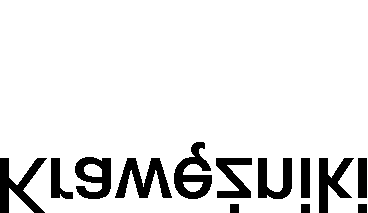 m298,000405 d.8.1KNR 2-31 0402-04Ława pod krawężniki betonowa z oporemm326,820406 d.8.1KNNR 6 0401-03Krawężniki betonowe wystające o wymiarach 15x30 cm bez ław na podsypce cementowo-piaskowejm298,000Razem dział:	KrawężnikiRazem dział:	KrawężnikiRazem dział:	KrawężnikiRazem dział:	KrawężnikiRazem dział:	KrawężnikiRazem dział:	KrawężnikiPodbudowa pod nawierzchnię chodnikaPodbudowa pod nawierzchnię chodnikaPodbudowa pod nawierzchnię chodnikaPodbudowa pod nawierzchnię chodnikaPodbudowa pod nawierzchnię chodnikaPodbudowa pod nawierzchnię chodnikaPodbudowa pod nawierzchnię chodnika407 d.8.2KNR 2-31 0101-01 0101-02Mechaniczne wykonanie koryta na całej szerokości jezdni i chodników w gruncie kat. I-IV głębokości 42 cmm2516,020408 d.8.2KNR 2-31 0103-04Mechaniczne profilowanie i zagęszczenie podłoża pod warstwy konstrukcyjne nawierzchni w gruncie kat. I-IVm2516,020409 d.8.2KNR 2-31 0104-07 0104-08Warstwy odsączające z piasku w korycie lub na całej szerokości drogi, wykonanie i zagęszczanie mechaniczne - grubość warstwy po zagęszczeniu 15 cmm2516,020410 d.8.2KNR 2-31 0109-01 0109-02Podbudowa betonowa z dylatacją - grubość warstwy po zagęszczeniu 15 cmm2516,020411 d.8.2KNR 2-31 0105-07 0105-08Podsypka cementowo-piaskowa z zagęszczeniem mechanicznym - 4 cm grubości warstwy po zagęszczenium2516,020412 d.8.2KNR 2-31 0511-03Nawierzchnie z kostki brukowej betonowej o grubości 8 cm na podsypce cementowo- piaskowejm2516,020	Razem dział:	Podbudowa pod nawierzchnię chodnika	Razem dział:	Podbudowa pod nawierzchnię chodnika	Razem dział:	Podbudowa pod nawierzchnię chodnika	Razem dział:	Podbudowa pod nawierzchnię chodnika	Razem dział:	Podbudowa pod nawierzchnię chodnika	Razem dział:	Podbudowa pod nawierzchnię chodnikaOgrodzenieOgrodzenieOgrodzenieOgrodzenieOgrodzenieOgrodzenieOgrodzenie413 d.8.3KNR-W 2-01 0308-06Wykopanie dołów o powierzchni dna do 0.2 m2 i głębokości do 0.7 m (kat. gruntu III)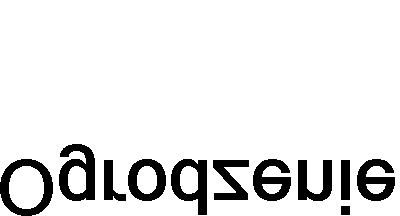 dół.69,000414 d.8.3KNR-W 2-02 0203-01Betonowanie słupkówm34,347415 d.8.3KNNR-W 2 W1503-03Ogrodzenie z siatki o wys.do 1.50 m na słupkach stalowych z rur obsadzonych w cokolem205,000416 d.8.3KNR 2-02 1808-02 analogiaWrota wysokości 1,6 m; szerokość wrót 3 m z siatki w ramach stalowych na gotowych słupkach bez pasa dolnego z blachykpl.2,000	Razem dział:	Ogrodzenie	Razem dział:	Ogrodzenie	Razem dział:	Ogrodzenie	Razem dział:	Ogrodzenie	Razem dział:	Ogrodzenie	Razem dział:	OgrodzenieWywóz ziemiWywóz ziemiWywóz ziemiWywóz ziemiWywóz ziemiWywóz ziemiWywóz ziemi417 d.8.4KNR-W 4-01 0109-06 0109-08Wywóz ziemi samochodami samowyładowczymi na odległość 10 km (grunt kat. III)m3226,388418 d.8.4kalk. własnaOpłata za wysypiskom3226,388	Razem dział:	Wywóz  ziemi	Razem dział:	Wywóz  ziemi	Razem dział:	Wywóz  ziemi	Razem dział:	Wywóz  ziemi	Razem dział:	Wywóz  ziemi	Razem dział:	Wywóz  ziemiBudynek techniczno - socjalnyBudynek techniczno - socjalnyBudynek techniczno - socjalnyBudynek techniczno - socjalnyBudynek techniczno - socjalnyBudynek techniczno - socjalnyBudynek techniczno - socjalny419 d.8.5KNR-W 2-02 1510-01Dwukrotne malowanie farbami emulsyjnymi powierzchni wewnętrznych - tynków gładkich bez gruntowaniam2595,200420 d.8.5KNR 2-02 1118-08Posadzki płytkowe z kamieni sztucznych; płytki 30x30 cm układane na klej metodą zwykłąm254,000421 d.8.5wycena indywidualnamodernizacja sytemu wentylacji i ogrzewaniakpl1,000	Razem dział:	Budynek techniczno socjalny	Razem dział:	Budynek techniczno socjalny	Razem dział:	Budynek techniczno socjalny	Razem dział:	Budynek techniczno socjalny	Razem dział:	Budynek techniczno socjalny	Razem dział:	Budynek techniczno socjalny	Razem dział:	Zagospodarowanie terenu	Razem dział:	Zagospodarowanie terenu	Razem dział:	Zagospodarowanie terenu	Razem dział:	Zagospodarowanie terenu	Razem dział:	Zagospodarowanie terenu	Razem dział:	Zagospodarowanie terenuRAZEM wartość netto:RAZEM wartość netto:RAZEM wartość netto:RAZEM wartość netto:RAZEM wartość netto:RAZEM wartość netto:Tabela elementów scalonychTabela elementów scalonychTabela elementów scalonychLp.NazwaWartość netto1Zbiornik SBR i KTS 1.1Prace ziemne 1.2Płyta denna 1.3Przygotowanie i montaż zbrojenia1.4Warstwy wierzchnie 1.5Izolacja zewnętrzna - D 1.6Izolacja zewnętrzna - E 1.7Izolacje wewnętrzne 1.8Wywóz ziemi 2SBR i KTS-elementy stalowe2.1Przejścia szczelne 2.2SBR2;KTS-pokrywa stalowa 1200x1200 3 szt2.3.SBR2;KTS-pokrywa stalowa 800x800- 6 szt, 800x1750- 1szt.2.4.Obramowanie otworu 1200x1200 3szt;800x800, 6szt;800x1750 1 szt;2.5.Drabiny D1 2.6.Drabiny D2 2.7.Drabiny D3 2.8.Pochwyty 6 szt. 3Magazyn osadu 3.1.Prace ziemne 3.2.Ściana oporowa SO-1 – 2 szt.3.3.Ściana oporowa SO-2 – 2 szt.3.4.Ściana oporowa SO-3 – 2 szt.3.5.Ściana oporowa SO-4 – 2 szt.3.6.Ściana oporowa SO-5 – 1 szt.3.7.Przygotowanie i montaż zbrojenia SO-1 - SO5;3.8.Stopa fundamentowa SF-1- 6 szt.;SF-2 - 2 szt.;ława fundamentowa3.9.Przygotowanie i montaż zbrojenia stopy i ława fundamentowa3.10Izolacje ław,stóp i ścian fundamentowych3.11Konstrukcja stalowa 3.12Płyta żelbetowa 4Rurociągi międzyobiektowe4.1.Ścieki surowe ze zbiornika wyrównawczego do SBR24.1.1.Rurociągi4.1.2.Podbudowa pod studnie4.1.3.Studnie4.1.4.Próba szczelności4.2.Ścieki oczyszczone z SBR2 do komory chemicznej4.2.1.Rurociągi4.2.2.Podbudowa pod studnie4.2.3.Studnie4.2.4.Próba szczelności4.3.Wylot ścieków oczyszczonych4.3.1.Rurociagi4.3.2.Próba szczelności4.4.Rurociąg osadu z KTS2 do KTS14.4.1.Rurociągi4.4.2.Podbudowa pod komorę zasów4.4.3.Studnie – komorę zasów4.4.4.Próba szczelności4.5.Rurociąg powietrza 4.5.1.Rurociągi4.5.2.Próba szczelności4.6.Odprowadzenie wody nadosadowej z KTS24.6.1.Rurociągi4.6.2.Próba szczelności4.7.Odcieki z magazynu osadu 4.7.1.Rurociągi4.7.2.Próba szczelności4.7.3.Ułożenie odwodnienia liniowego typu Ekodren4.8.Odprowadzenie wody nadosadowej z KTS14.8.1.Rurociągi4.9.Woda surowa 4.9.1.Rurociąg4.9.2.Punkt poboru wody4.9.3.Próba szczelności4.10.Wywóz ziemi 4.10.1.Wywóz ziemi5Płyta fundamentowa pod kontener5.1.Roboty ziemne 5.2.Płyta fundamentowa 6Urządzenia technologiczne 6.1.Technologia 7Prace elektryczne 7.1.INSTALACJE OŚWIETLENIOWE WEWNĘTRZNE - część technologiczna, socjalna i bytowa7.2.INSTALACJE GNIAZD 230V, grzejniki oraz teleinformatycznych – część technologiczna, socjalna i bytowa7.3.KANALIZACJA RUROWA 7.4.INSTALACJE TECHNOLOGICZNE7.5.OŚWIETLENIE TERENU 7.6.URUCHOMIENIE SYSTEMU AUTOMATYKI7.7.POMIARY INSTALACJI 8Zagospodarowanie terenu 8.1.Krawężniki 8.2.Podbudowa pod nawierzchnię chodnika8.3.Ogrodzenie 8.4.Wywóz ziemi 8.5.Budynek techniczno socjalnyRazem nettoRazem nettoVAT … %VAT … %Razem BruttoRazem Brutto(pieczęć Wykonawcy/Wykonawców)KOSZTORYS OFERTOWYDla Części nr 2Lp.PodstawaWyszczególnienie elementów rozliczeniowychj.m.IlośćCena jedn.WartośćPompy ciepła, fotowoltaikaPompy ciepła, fotowoltaikaPompy ciepła, fotowoltaikaPompy ciepła, fotowoltaikaPompy ciepła, fotowoltaikaPompy ciepła, fotowoltaikaInstalacja fotowoltaikiInstalacja fotowoltaikiInstalacja fotowoltaikiInstalacja fotowoltaikiInstalacja fotowoltaikiInstalacja fotowoltaikiInstalacja fotowoltaiki1 d.1.1Kalkulacja własnaMontaż na dachu – Panel fotowoltaiczny krzemowy – montaż dachSzt.1Pompy ciepła z wykonaniem odwiertu – dostawa i montażPompy ciepła z wykonaniem odwiertu – dostawa i montażPompy ciepła z wykonaniem odwiertu – dostawa i montażPompy ciepła z wykonaniem odwiertu – dostawa i montażPompy ciepła z wykonaniem odwiertu – dostawa i montażPompy ciepła z wykonaniem odwiertu – dostawa i montażPompy ciepła z wykonaniem odwiertu – dostawa i montaż1 d.1.2Kalkulacja własnaPompy ciepła z wykonaniem odwiertu – dostawa i montażSzt.1RAZEM wartość netto:Podatek VAT :RAZEM wartość brutto :Tabela elementów scalonychTabela elementów scalonychTabela elementów scalonychLp.NazwaWartość netto1.1Instalacja fotowoltaiki1.2Pompy ciepła z wykonaniem odwiertu – dostawa i montażRazem nettoRazem nettoVAT … %VAT … %Razem BruttoRazem Brutto